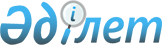 Қазақстан Республикасы Еңбек және халықты әлеуметтік қорғау министрлігінің 2011 - 2015 жылдарға арналған стратегиялық жоспарын бекіту туралыҚазақстан Республикасы Үкіметінің 2010 жылғы 31 желтоқсандағы № 1507 Қаулысы

      Қазақстан Республикасының 2008 жылғы 4 желтоқсандағы Бюджет кодексінің 62-бабына сәйкес Қазақстан Республикасының Үкіметі ҚАУЛЫ ЕТЕДІ:



      1. Қоса беріліп отырған Қазақстан Республикасы Еңбек және халықты әлеуметтік қорғау министрлігінің 2011 - 2015 жылдарға арналған стратегиялық жоспары бекітілсін.



      2. Осы қаулы 2011 жылғы 1 қаңтардан бастап қолданысқа енгізіледі және ресми жариялануға тиіс.      Қазақстан Республикасының

      Премьер-Министрі                           К. Мәсімов

Қазақстан Республикасы    

Үкіметінің          

2010 жылғы 31 желтоқсандағы 

№ 1507 қаулысымен     

бекітілген          

Қазақстан Республикасы Еңбек және халықты әлеуметтiк қорғау министрлiгiнiң 2011 – 2015 жылдарға арналған

стратегиялық жоспар      Ескерту. Стратегиялық жоспар жаңа редакцияда - ҚР Үкіметінің 28.12.2011 № 1617 Қаулысымен. 

Мазмұны

      1-бөлім. Миссия және пайымдау



      2-бөлім. Ағымдағы ахуалды талдау және қызметтiң тиiстi салаларының (аяларының) даму үрдiстерi



      3-бөлім. Стратегиялық бағыттар, мақсаттар, мiндеттер, нысаналы индикаторлар, iс-шаралар мен нәтиже көрсеткiштерi



      4-бөлім. Функционалдық мүмкiндiктердi дамыту



      5-бөлім. Ведомствоаралық өзара iс-қимыл



      6-бөлім. Қатерлердi басқару



      7-бөлім. Бюджеттік бағдарламалар 

1-бөлім. Миссия және пайымдау      Ескерту. 1-бөлімге өзгеріс енгізілді - ҚР Үкіметінің 30.04.2013 № 444 қаулысымен. 

Миссия

      Еңбек құқықтарын қорғау, жұмыспен нәтижелі қамтуға және халықтың әл-ауқатының артуына жәрдемдесу. 

Пайымдау

      Өмiр сүру деңгейi мен сапасын лайықты жұмыспен қамтудың қолжетiмдiлiгiн кеңейту, әлеуметтiк қамсыздандыру деңгейiн арттыру, халықты әлеуметтiк қолдау жүйесiн дамыту және оңтайландыру негiзiнде арттыру.



      Қазақстан Республикасы Еңбек және халықты әлеуметтік қорғау министрлігінің (бұдан әрі – Министрлік) мақсаты, міндеттері және қызметінің бағыттары Қазақстан Республикасы Президентінің Қазақстан халқына жолдаулары (2009 жылғы 6 наурыздағы "Дағдарыстан – дамуға", 2010 жылғы 29 қаңтардағы "Жаңа онжылдық – жаңа экономикалық өрлеу – Қазақстанның жаңа мүмкіндіктері", 2011 жылғы 28 қаңтардағы "Болашақтың іргесін бірге қалаймыз"), Қазақстан Республикасының 2020 жылға дейінгі стратегиялық даму жоспары және Қазақстан Республикасы Үкіметінің 2011 – 2015 жылдары экономиканың 7 % өсімін қамтамасыз ету жөніндегі жоспары негізінде айқындалды.



      Осыларға сәйкес әлеуметтік-еңбек саласын басқару тұрақты экономикалық дамуға жәрдемдесуге, әлеуметтік қауіпсіздікті қамтамасыз етуге, әлеуметтік кепілдіктер жүйесінің тиімді қызмет етуіне және адам капиталын дамытуға бағытталған.



      Осыған орай, Министрліктің алдағы уақыттағы жұмысының негізгі бағыттары мыналар болады:



      1) еңбек ресурстарының өсуіне жәрдемдесу;



      2) жұмыспен нәтижелі қамтуға жәрдемдесу;



      3) халықтың көші-қоны саласында мемлекеттік саясатты іске асыру;



      4) азаматтардың еңбек құқықтарының іске асырылуын қамтамасыз ету;



      5) халықтың әл-ауқатының артуына жәрдемдесу;



      6) халықтың әлеуметтік осал топтарын әлеуметтік қолдаудың тиімді жүйесін қалыптастыру. 

2-бөлім. Ағымдағы ахуалды талдау және қызметтiң тиiстi

салаларының (аяларының) даму үрдiстерi 

1-стратегиялық бағыт. Еңбек ресурстарының өсуіне жәрдемдесу      Ескерту. 1-стратегиялық бағытқа өзгеріс енгізілді - ҚР Үкіметінің 29.12.2012 № 1813 (01.01.2013 бастап қолданысқа енгізіледі), 30.04.2013 № 444 қаулыларымен.

      Қазақстан Республикасының 2020 жылға дейінгі стратегиялық даму жоспарында көзделген индустриялық-инновациялық экономика үшін қажетті "экономиканың сапалы дамуы... адам ресурстарын дамытуға... негізделетін болады".



      Бұл проблеманы шешу демографиялық ахуалдың жақсаруына және халық санының тұрақты өсуін қамтамасыз етуге байланысты. Қазақстан Республикасының 2020 жылға дейінгі стратегиялық даму жоспарында көзделген халық санының 10 % өсіміне қол жеткізу үшін туудың одан әрі өсуін, өмір сүрудің жалпы ұзақтығын арттыруды және көші-қонның оң сальдосын қамтамасыз ету қажет.



      Осы проблемалардың шешімі әр түрлі ведомстволық бағыныстағы Қазақстан Республикасының орталық және жергілікті атқарушы органдарының қызметін үйлестіруді және өзара іс-қимылын ұйымдастыруды қажет етеді.



      Демографиялық процесті басқару жүйесіндегі буындардың бірі ретінде Қазақстан Республикасы Еңбек және халықты әлеуметтік қорғау министрлігі туудың өсуіне, балалы отбасылардың жағдайының жақсаруына қолайлы жағдай жасауға жәрдемдесуге арналған.



      Министрліктің туудың өсуіне жәрдемдесу жөніндегі қызметінің негізгі бағыттары оның қазіргі жағдайын ескере отырып айқындалған.

Реттелетін қызмет саласының негізгі даму параметрлері

      Өткен кезеңде халық санының өскені байқалады: 2011 жылғы қаңтардағы жағдай бойынша 16,4 млн. адам болды, бұл 1999 жылғы деңгейден 1,5 млн. адамға көп.



      Халық санының артуы, негізінен туудың өсуі есебінен қамтамасыз етілді. Соңғы бес жыл ішінде туылған балалардың орташа жылдық саны 330 мыңнан асты; туу коэффициенті 2008 – 2010 жылдары (орта есеппен 22,58) 1990 жылғы деңгейден артты.



      Бұдан басқа, 2008 жылдан бастап жұмыс істейтін әйелдер үшін жүктiлiгiне және босануына байланысты табысынан айрылған жағдайға мiндеттi әлеуметтiк сақтандыру енгізілген. Аталған тәуекел басталған кезде, жұмыс істейтін әйел жүктiлiгі және босануы бойынша демалысының барлық айлары үшін 100 % мөлшерінде әлеуметтік төлем алады. Қазақстанда төлемдерді қаржыландыру көзі болып Мемлекеттiк әлеуметтiк сақтандыру қоры белгіленді.



      Халықаралық тәжірибеде осыған ұқсас төлемдер басқа елдерде де жүзеге асырылады. Бұл ретте қаржыландыру көздері әр түрлі болуы мүмкін, егер Ресейде Қазақстандағыға ұқсас Әлеуметтiк сақтандыру қоры болса, мысалы Ұлыбританияда бұлар – Үкімет пен жұмыс беруші, Германияда – Медициналық сақтандыру қоры мен жұмыс беруші.

1-сурет 

Бала туу серпіні

(жалпы туу коэффициенті, 1000 адамға шаққанда)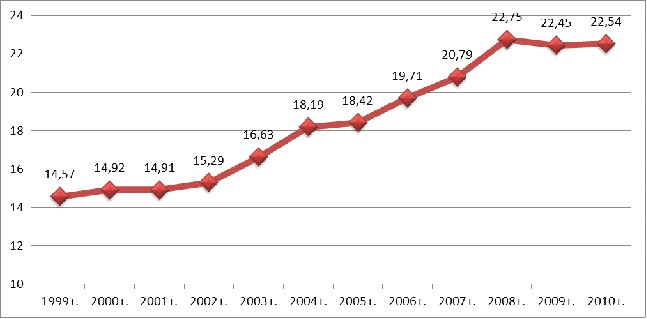 

      Халықтың жас құрылымы оң тұрғыдан өзгерді. 2010 жылы:



      1) еңбек етуге қабілетті азаматтардың үлесі 49,6 %-дан (2003 ж.) 52,5 %-ға дейін артты;



      2) 18 жасқа дейінгі балалардың үлесі үштен бір бөлікке жақындады.



      Демографиялық ахуалды жақсартуға балалы отбасыларды әлеуметтік қорғау жүйесі айтарлықтай ықпал етті. 2003 жылдан бастап халықаралық тәжірибеде (АҚШ, ЕО елдері, Ресей, Беларусь және т.б.) кеңінен таралған мынадай қолдау түрлері кезең-кезеңмен енгізілді:



      1) отбасыларға табысына қарамастан 30 АЕК (бірінші, екінші және үшінші баланың туылуына) бастап 50 АЕК (төртінші және одан кейінгі балалардың туылуына) дейінгі мөлшерде РБ-тен төленетін баланың туылуына байланысты біржолғы әлеуметтік жәрдемақылар;



      2) бала 1 жасқа толғанға дейін оның күтімі бойынша жәрдемақы. Жұмыс істемейтін аналарға ол табысына қарамастан РБ-тен 5,5 АЕК-тен 8,5 АЕК-ке дейінгі (отбасында туылған және тәрбиеленіп жатқан балалардың санына байланысты) мөлшерде төленеді. Әлеуметтік сақтандыру жүйесіне қатысушы - жұмыс істейтін аналар (немесе отбасы мүшелері) – соңғы 24 айдағы орташа жалақысының 40 % мөлшерінде "МӘСҚ" АҚ-дан әлеуметтік төлемдер алады;



      3) мүгедек балаларды тәрбиелеп отырған ата-аналарға, қамқоршыларға арналған ең төмен жалақы мөлшеріндегі жәрдемақы (2010 жылдан бастап енгізілді);



      4) табысы азық-түлік себетінің құнынан аз күнкөрісі төмен отбасыларға ЖБ-тен 1 АЕК мөлшерінде тағайындалып, төленетін 18 жасқа дейінгі балаларға арналған жәрдемақы.



      2010 жылдан бастап көп балалы аналарды "Алтын алқа" және "Күміс алқа" белгілерімен марапаттау шарттары өзгертілді және оларға төленетін арнаулы мемлекеттік жәрдемақының мөлшері арттырылды (39 АЕК-тен АЕК-ке дейін).



      Ана мен баланы қорғаудың жаңа жүйесі қызмет еткен кезеңде:



      1) баланың тууына байланысты жәрдемақы алатын отбасылардың саны 157,5 мыңнан ( 2003 жылы) 329,2 мыңға дейін (2 еседен астам) артты;



      2) төрт және одан көп баласы бар отбасылардың салыстырмалы үлесі 2003 жылғы 7 %-дан 2010 жылы 13 % артты.

Негізгі проблемаларды талдау

      Алайда соңғы жылдары байқалған оң өзгерістердің аясында демографиялық салада жекелеген проблемалар да кездеседі.



      1. Халық тығыздығының салыстырмалы түрде төмендігі (бір шаршы километрге 5,7 адам) өңірлік даму мүмкіндіктерін шектейді және әлеуметтік-экономикалық тұрақтылыққа әсер ететін факторлардың бірі болып табылады.



      2. Халықтың қартаю үрдісінің дамуы. Болашақта (2020 жылға дейін) соғыстан кейінгі кезеңде туған адамдардың есебінен (бала туудың "қарқынды" кезеңінде) еңбекке жарамды жастан асқан адамдар үлесінің артуы болжанып отыр. Халықтың қартаю үрдісі кейінгі жылдары да сақталатын болады. Қазақстан Республикасы Статистика агенттігінің есебі бойынша 2030 жылға қарай қарт адамдардың үлесі 11,1 – 11,3%, 2050 жылға қарай – 14,7 -15% дейін артады.



      Халықтың қартаюы экономиканың өсуіне, жинақтар мен инвестицияларға, жұмыс күшінің ұсыныстары мен жұмыспен қамтуға, зейнетақымен қамсыздандыру бағдарламаларына, денсаулық сақтау және әлеуметтік қызмет көрсетуге, салық салуға, отбасының құрамына және тұрмыс тәртібіне әртүрлі әсер ететін болады.



      3. Алынып тасталды - ҚР Үкіметінің 30.04.2013 № 444 қаулысымен.



      4. Ұлттық еңбек нарығындағы еңбек ресурстарының тапшылығы.



      5. 18 жасқа дейінгі балаларды әлеуметтік қолдау жүйесімен қамту айтарлықтай төмен болып қалып отыр (балалардың жалпы санының 15%). Балалар мен отбасыларға арналған жәрдемақылардың мөлшері салыстырмалы түрде көп емес, бұл балалардың дамуына бастапқы тең мүмкіндік беруге кедергі келтіреді.



      6. Өндірістік жарақаттанудың салыстырмалы түрде жоғары деңгейі сақталып отыр.

Реттелетін қызмет саласының негізгі сыртқы және ішкі

даму факторларын бағалау

      Осылайша, қалыптасқан жағдайда еңбек ресурстарының өсуін қамтамасыз ету үшін балалы отбасыларды мемлекеттік қолдауды күшейтуге бағытталған шараларды іске асыру жалғастырылатын болады.



      Мыналар жоспарланған:



      1) баланың тууына, бала бір жасқа толғанға дейін оның күтімі бойынша жәрдемақылардың және көп балалы аналарға арналған арнаулы мемлекеттік жәрдемақылардың (индексация) мөлшерін арттыру;



      2) әлеуметтік төлемдерді оңтайландыру есебінен күнкөрісі төмен отбасылардағы 18 жасқа толмаған балаларға арналған жәрдемақының мөлшерін арттыру;



      3) шартты әлеуметтік төлемдерді енгізу және отбасылардың әлеуметтік қызметтерге қолжетімділігін қамтамасыз ету бойынша ұсыныстар әзірлеу;



      4) қиын өмірлік жағдайда жүрген отбасылар мен балаларды жеке әлеуметтік қолдау және қызмет көрсету жүйесін дамыту. 

2-стратегиялық бағыт. Жұмыспен нәтижелі қамтуға жәрдемдесу      Ескерту. 2-стратегиялық бағытқа өзгерістер енгізілді - ҚР Үкіметінің 29.12.2012 № 1813 (01.01.2013 бастап қолданысқа енгізіледі), 30.04.2013 № 444; 22.10.2013 N 1134 қаулыларымен.

      Үдемелі индустриялық-инновациялық дамуға көшу және экономикадағы құрылымдық өзгерістер еңбек нарығында да тиісті өзгерістерді көздейді.



      Осыған орай экономиканың еңбек ресурстарына деген қажеттілігін қамтамасыз ету, еңбек нарығында ұсыныс пен сұраныстың теңгерімділігіне ықпал ету үшін Министрлік орталық және жергілікті атқарушы органдармен бірлесе отырып, жалпы жұмыссыздық деңгейін 2015 жылға қарай 5,5 % дейін төмендетуді, еңбек қатынастарын заңдастыру және жұмыспен тиімді қамтудың үлес салмағын арттыру, жұмыс күшінің кәсіптік және аумақтық ұтқырлығын арттыруды көздейтін Жұмыспен қамту 2020 бағдарламасын іске асыруды қамтамасыз етуге тиіс.



      Жоспарланып отырған жұмыспен қамту саласындағы әлеуметтік қатерлерді басқару жүйесін дамыту қазіргі уақытта осы салада қалыптасқан жағдайдың, проблемалары мен үрдістерінің көрінісі болып табылады. 

Саланы дамытудың негiзгi параметрлерi

      Еңбек нарығы және жұмыспен қамту



      Есептi кезеңде жұмыссыздық деңгейi мен құрылымы елде әлемдiк қаржы-экономикалық дағдарыстың әсерiмен және экономиканы тұрақтандыру кезеңінде қалыптасқан экономикалық жағдайға тiкелей тәуелдi болды.



      Экономикалық өсу қарқынының бәсеңдеуi (2008 – 2009 жж.), жекелеген кәсiпорындарда өндірістің жабылуы және/немесе тоқтатылуы еңбек нарығындағы сұраныстың азаюына және жұмыспен қамтылу деңгейiнiң уақытша төмендеуiне, жасырын жұмыссыздықтың пайда болуына және заңсыз жұмыспен қамтудың көбеюiне алып келді. Осындай жағдайда жұмыссыздық деңгейінің өсуінің алдын алуға және өңірлік жұмыспен қамтуға жәрдемдесу үшiн Қазақстан Республикасының Үкiметi арнайы дағдарысқа қарсы шараларды әзірлеп, жүзеге асырды (Жол картасы).



      Жол картасы аясында соңғы екi жылда жөндеу жұмыстарында 390,2 мың жаңа жұмыс орны құрылды, 148,7 мың жұмыссыз кейiннен жұмысқа орналастырумен даярлауға және қайта даярлауға жiберiлдi. Халықтың нысаналы топтарының 108,1 мың өкілі әлеуметтiк жұмыс орындарына орналастырылды, жастар практикасы шеңберінде шамамен 90 мың түлек уақытша жұмыспен қамтамасыз етілді. 202,3 мың адам қоғамдық жұмысқа тартылды.      



      Қабылданған шаралар жұмыссыздық деңгейінің одан әрі төмендеуіне әкелді. 2010 жылы ол 5,8 %-ды, ағымдағы жылғы бірінші тоқсанда – 5,5 %-ды құрады (ТМД елдері арасында Қазақстан жұмыссыздық деңгейі бойынша Ресейді – 7,5 %, Қырғызстанды – 8,5 %, Арменияны – 7 %, Украинаны – 8% артқа тастап, төртінші орын алады). 

Еңбек нарығының серпіні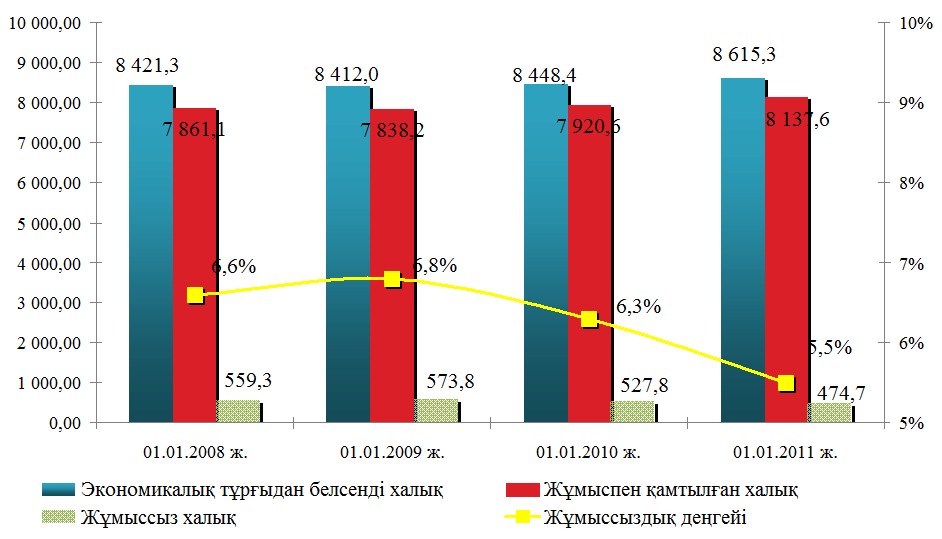 

      Жұмыспен қамтудың өсуінің жаңа мүмкіндіктері үдемелі индустриялық-инновациялық дамуға көшуге жол ашады. Қазақстан Республикасы Үкіметінің Қазақстан Республикасын үдемелі индустриялық-инновациялық дамыту жөніндегі мемлекеттік бағдарламаны (ҮИИДМБ) іске асыру 161 мың тұрақты және 207 мың уақытша жаңа жұмыс орындарын ашуды болжайды, алайда оларды толтыру үшін еңбек ресурстарының тиісті сапасы қажет.



      Осыған орай, еңбек ресурстарын дамытуды, олардың өз бетінше жұмыспен айналысатын, жұмыссыз және табысы аз халықтың кәсіптік және аумақтық ұтқырлығын арттыруды, жұмыспен нәтижелі қамтуды көздейтін жаңа Жұмыспен қамту 2020 бағдарламасы әзірленді.



      Мемлекет басшысының тапсырмасын орындау үшін Қазақстан Республикасы Үкіметінің 2013 жылғы 19 маусымдағы № 636 қаулысымен 2009 және 2010 жылдардағы жол карталарын және Жұмыспен қамту 2020 бағдарламасын іске асырудың логикалық жалғасы болып табылатын Жұмыспен қамту 2020 жол картасы бекітілді.



      Жаңадан қабылданған бағдарлама дағдарысқа қарсы ден қою, еңбек нарығын реттеудің тиімділігін арттыру, оның ішінде еңбек нарығын болжау және мониторингілеу, табысы аз, жұмыссыз және өзін-өзі жұмыспен қамтыған халықты жұмыспен қамтудың белсенді шараларына тарту тетіктерін қамтиды.

Негiзгi проблемаларды талдау

      Сонымен қатар ұлттық еңбек нарығының дамуында бірқатар проблемалар мен қиыншылықтар да кездеседі.



      1) Ұлттық еңбек нарығы теңгерiмдi емес. Жұмыссыздық сақталып отыр, әсіресе әйелдер арасында оның деңгейі жоғары. Жасырын нысандағы жұмыссыздық етек жаюда. Жұмыссыздыққа қарамастан, кәсіпорындар мен ұйымдарда бос жұмыс орындары сақталған. Жаппай жұмысшы кәсіптері қызметкерлеріне, сондай-ақ жоғары білікті қызметкерлерге сұраныс қанағаттандырылмайды.



      2) Экономикалық белсенді халықтың айтарлықтай бөлігінің экономиканың бейресми секторында жұмыспен қамтылуы жалғасып келеді, олар әлеуметтік қорғаумен қамтылмаған. Жұмыс iстейтiн халықтың 33 % астамы өз бетінше жұмыспен айналысатын адамдар, олардың жартысына жуығы (1,3 млн. астам адам) жеке шаруашылығында жұмыс істейді.

      Өз бетінше жұмыспен айналысатын адамдардың үлесін елдер бойынша талдау:



      АҚШ-та, Канадада, Норвегияда, Данияда, Швецияда, Францияда –10 %-ға төмендеу;



      Австралияда, Германияда, Бельгияда, Ұлыбританияда – 10 %-дан 15%-ға дейін;



      Испанияда, Португалияда, Италияда – 15 %-дан 25%-ға дейін;



      Мексикада, Грецияда, Түркияда – 25 %-дан астам.



      3) Жұмыспен тиiмсiз қамтудың үлес салмағы жоғары – жалдамалы қызметкерлердiң шамамен үштен бiрi экономиканың көп еңбектi қажет ететiн салаларында жұмыс істейді.



      4) Жұмыс ресурстарының сапасы инновациялық экономиканың қажеттіліктеріне жауап бермейді (жұмыспен қамтылған адамдардың шамамен үштен бiрiнiң кәсiптiк бiлiмi жоқ).

Негiзгi сыртқы және iшкi факторларды бағалау

      Жұмыспен қамту саласын басқару тетіктерін жетілдіру жақын келешекте еңбек нарығы мен жұмыспен қамтуға белгілі бір сыртқы және ішкі жағдайлардың әсері ескеріліп жүргізілетін болады.



      Айталық, жұмыспен нәтижелі қамтуға жәрдемдесуде негізгі салмақ уақытша жұмыс орындарын құруға (Жол картасы шеңберінде), жұмыспен тұрақты және нәтижелі қамтуға түседі. Ол үшін Жұмыспен қамту 2020 шеңберінде еңбек және халықты жұмыспен қамту туралы заңнаманы жетілдіру және үйлестіру, еңбек нарығы мен жұмыспен қамтуға мониторингті жақсарту және оны болжау сапасын арттыру, еңбек ресурстарының теңгерімділігін әзірлеу және пайдалануға көшу қажет болады. Халық пен жұмыс берушілердің қажеттіліктеріне бағытталған ақпараттық-консультациялық қызметтер желісін жаңарту көзделеді.



      Мүдделі мемлекеттік органдармен біресе отырып, ұлттық біліктілік шеңбері негізінде кадрларды кәсіптік даярлау және қайта даярлау, еңбек ресурстарының кәсіптік және аумақтық ұтқырлығын күшейту бойынша пәрменді шаралар қабылданатын болады. Еңбек қатынастарын заңдастыру; еңбек әлеуетін жандандыру және өз бетінше жұмыспен айналысатын адамдардың еңбек өнімділігін арттыру қосымша шараларды талап етеді.



      Экономиканың тұрақты дамуы, жұмыспен тұрақты және нәтижелі қамту халықтың әл-ауқатын арттырудың берік негізін құрайды. 

2.1. Халықтың көші-қоны саласындағы мемлекеттік

саясатты іске асыру      Ескерту. Стратегиялық жоспар 2-1-стратегиялық бағытпен толықтырылды - ҚР Үкіметінің 30.04.2013 № 444 қаулысымен.

      Халықаралық көші-қон ұйымының бағалауы бойынша Қазақстан көші-қон процестері ерекше күшті байқалатын елдердің қатарына жатады. Қазақстанда көші-қон процестерінің ауқымы, олардың Қазақстандағы әлеуметтік-экономикалық жағдайға әсері өсетін болады.



      Халық саны және атап айтқанда, көші-қонның әлеуметтік-экономикалық проблемалары барлық жоғары дамыған мемлекеттердің негізгі мәселелерінің қатарында тұр. Қазіргі кезеңде АҚШ, Канада, Австралия сияқты елдері мен бірқатар Еуропа мемлекеттері келіп жатқан шетел азаматтарына қатысты ерекше селективті көші-қон саясатын жүргізеді. Сонымен қатар, бірқатар елдер, бірінші кезекте, Германия, Израиль және Польша ұлттық ұқсастықтары мен өз мемлекеттерінің ерекшелігін сақтау мақсатында өзгеше этно-тарихи көші-қон саясатын жүргізеді.



      Саланы дамытудың негізгі өлшемдері



      Қазіргі кезде республикада көші-қон жағдайы былайша сипатталады:



      1) ішкі интенсивті көші-қон. Қазақстанда соңғы жылдар ішінде өңіраралық көші-қон және көші-қон ағындары бағыттарының жоғары көрсеткіштері сақталуда. 2006 жылдан бастап 2011 жылға дейін өңіраралық көші-қон процестеріне 1,5 млн. астам адам тартылды. Халықты ауылдық елді мекендерден өмір сүру деңгейі неғұрлым жоғары және инфрақұрылымы дамыған өңірлерге, экологиялық қолайсыз өңірлерден экологиялық ортасы жақсы өңірлерге көшіру оның құрамдас бөлігі болып табылады.



      2012 жылдың статистикалық мәліметтері республика ішінде мына облыстарда халықтың неғұрлым көп көші-қон ағынын көрсетеді: Оңтүстік Қазақстан облысында көші-қон сальдосы 11103 адамға, Жамбыл (- 7573), Шығыс Қазақстан (- 5186), Солтүстік Қазақстан (- 3041 адам), Қызылорда (- 1728 адам) азайған. Астана (19529 адам), Алматы қалалары (9963), Алматы облысы (5477 адам) және Маңғыстау облысы (2516 адам) халықтың келу ағынының негізгі өңірлері болып табылады. Ішкі көші-қонның негізгі бөлігі - еңбекке қабілетті жастағы халық (81,8 % 16 жастан 62 (57) жасқа дейін);



      2) шетелдік жұмыс күші санының азаюы. Ішкі еңбек нарығын қорғау мақсатында Қазақстан Республикасының Үкіметі 2012 жылы 90 мың бірлік немесе республиканың экономикалық белсенді халқына 1 % мөлшерде шетелдік жұмыс күшін тартуға квота белгіледі.



      2012 жылы квота шеңберінде 2792 жұмыс беруші 22 мың шетелдік жұмыс күшін тартты, бұл жалдамалы қызметкерлер (389 мың) санының 5,4 % құрайды.



      Шетелдік жұмыс күшінің анағұрлым көп саны құрылыс және тау-кен өндіру жұмыстарына тартылды.



      Қытай (19,5 %) және Түркия (11,5 %) еңбек көші-қоны келетін негізгі елдер болып қалып отыр.



      Шетелдік жұмыс күшін тартатын жұмыс берушілер шетелдік жұмыс күшін тартуға рұқсат берілген кезде жүктелген ерекше шарттарды орындау шеңберінде қазақстандық азаматтар үшін 29855 қосымша жұмыс орнын ашты, 5079 адамды қайтадан оқытты, 21773 қызметкердің біліктілігін арттырды және 13184 қазақстандық қызметкерді кәсіптік даярлықтан өткізді.



      Шетелдік қызметкерлерді қазақстандық қызметкерлермен ауыстыру саясаты жүргізіледі. 2012 жылы 1904 шетел маманы қазақстандық кадрмен ауыстырылды.



      Соңғы жылдары қолданылған шаралардың нәтижесінде жұмысқа тартылған шетелдік қызметкерлердің үлесі 54204 адамнан (2008 жыл) 2012 жылы 22041 адамға дейін төмендеді, бұл ретте жоғары білікті қызметкерлердің үлесі 82 % дейін артты;



      3) жыл сайын келетін этникалық қазақтардың тұрақты өсу қарқыны. Тәуелсіздік жылдары 240 мыңнан астам отбасы немесе 910 мыңнан астам этникалық қазақ тарихи отанына келді. 2012 жылы 15109 отбасы немесе 39401 мың этникалық қазақ келді.



      Елдер бөлінісінде республикаға келген этникалық қазақтардың үлесі мынадай: Өзбекстан – 60 %; Монғолия – 14 %; Қытай – 10 %; Түркіменстан – 8%; Ресей – 4 %.



      Негізгі проблемаларды талдау



      Көші-қон процестерінде бірқатар проблемалар бар, оларды шешу үшін көші-қон саясатын басқаруды күшейту қажет болады.



      1. Халықтың көші-қонының өсуін төмендету: көші-қон сальдосы 2006 жылғы (+33041) көрсеткішке қарағанда 2012 жылы (-1381) құрады.



      2. Ішкі көші-қон процестерінің стихиялық дамуы, ауылдық өңірлерден қалаларға көшу облысаралық аумақтық орналасудың басым нысаны болып қалып отыр.



      3. Еліміздің аумақтары бойынша көшіп-қонушыларды бір қалыпты орналастырмау, этникалық қазақтардың тарихи отанына баяу кірігуі салдарынан шиеленістің артуы.



      4. Бірыңғай экономикалық кеңістік шеңберінде жұмыс күшінің еркін қозғалысы, Қазақстанның жақын болашақта Дүниежүзілік сауда ұйымына кіруін ескере отырып, ішкі еңбек нарығына қысым жасау.



      5. Заңсыз көші-қон, көші-қон әлеуеті шиеленіскен елдерден көшіп келудің ұлғаюы.



      Негізгі ішкі және сыртқы факторларды бағалау.



      Еліміздің қауіпсіздігін нығайтуды қамтамасыз ететін көші-қон процестерін басқарудың тиімділігін арттыру мақсатында көші-қон ағынын реттеудің кешенді жүйесін құру, көшіп кету пиғылын төмендету жөнінде шаралар өткізу, этникалық қазақтардың отанға оралуы саясатын одан әрі іске асыру және Қазақстанның бұрынғы азаматтарының қайта оралуын ынталандыру, көші-қон саласындағы бақылауды күшейту және алдын алу шараларын қолдану қажет.



      Мынадай міндеттерді шешу көзделеді:



      1) көші-қон процестерінің теріс салдарының алдын алу, болдырмау және азайту;



      2) көшіп-қонушылардың құқықтары мен мүдделерін қамтамасыз ету және қорғау;



      3) жоғары білікті жұмыс күшін тарту тәртібін жеңілдету арқылы жоғары инновациялық әлеуеті бар шетел мамандарының келуін ынталандыру және тартылатын шетелдік жұмыс күшінің сапалық құрамын реттеу;



      4) шетелде тұратын этникалық қазақтардың оралуын ынталандыру;



      5) көшіп-қонушылардың жылдам бейімделуі мен кірігуіне жәрдемдесу және көмектесу;



      6) «Халықтың көші-қоны туралы» Қазақстан Республикасының Заңына сәйкес көшіп-қонушыларды орналастыруды оңтайландыру және ынталандыру;



      7) мигрантофобияның туындауының алдын алу және жою бойынша ақпараттық-үгіттеу жұмыстарын дамыту, оның ішінде бұқаралық ақпарат құралдарын тарту;



      8) көші-қон мәселелерін шешу бөлігінде шет мемлекеттердің көші-қон қызметтерімен, сондай-ақ үкіметтік емес ұйымдармен өзара іс-қимыл жасау;



      9) оралмандардың, босқындардың, еңбекші көшіп-қонушылардың проблемаларын шешу саласында екіжақты және көпжақты халықаралық шарттар жасасуға бастамашылық ету;



      10) көші-қон саласындағы ұлттық заңнаманы ТМД елдерімен, Бірыңғай экономикалық кеңістікпен үйлестіру және жүйелендіру. 

3-стратегиялық бағыт. Азаматтардың еңбек құқықтарының іске асырылуын қамтамасыз ету      Ескерту. 3-стратегиялық бағытқа өзгеріс енгізілді - ҚР Үкіметінің 29.12.2012 № 1813 қаулысымен (01.01.2013 бастап қолданысқа енгізіледі).

      Лайықты еңбекке қолжетімділікті кеңейту мақсатында Министрлік орталық және жергілікті атқарушы органдармен бірлесе отырып:



      1) еңбек қатынастарының заманауи стандарттарын енгізуді;



      2) әлеуметтік әріптестік институтын дамытуды;



      3) азаматтардың еңбек құқықтарын қорғауды қамтамасыз етуге тиіс.

Саланы дамытудың негiзгi параметрлерi

      Еңбек саласын басқаруда:



      1) заманауи еңбек стандарттарын енгiзу жалғастырылды. Ең алдымен өндіріс жағдайлары зиянды және ерекше зиянды салаларда ("Кәсiптік еңбек қауiпсiздiгi және еңбектi қорғау менеджментi жүйесi. Талаптар" (ҚР СТ 1348-2005); ХЕҮ-ЕҚБЖ 2001 ILO-OSH 2001 халықаралық стандарты, OHSAS 18001: 1999 "Occupational Health and Safety Assessment Series. Requirements (MOD)");



      2) өндiрiстегi жарақаттану деңгейiн азайту шаралары қабылданды:



      кәсiпорындарды аттестаттау (2009 жылы еңбек жағдайлары бойынша шамамен 3 мың өндiрiстiк нысан аттестатталды);



      еңбек (қызметтiк) мiндеттерiн атқару кезiнде қызметкерлерді жазатайым оқиғалардан сақтандырумен қамтуды кеңейту;



      тәуекелдi бағалау жүйесiн (бұдан әрi – ТБЖ) енгiзу.



      3) келіссөздер процесінің рөлі арттырылды (қазiргi уақытта қолданыстағы ұжымдық шарттардың саны 50 мыңнан асты); бизнестiң әлеуметтiк жауапкершiлiгiн арттыру ынталандырылды ("2010 – 2012 жылдарға арналған лайықты еңбек" бағдарламасын iске асыру, "Ұжымдық шарт жасаңыздар" республикалық акциясы, Бизнестiң әлеуметтiк жауапкершiлiгi жөнiндегi "Парыз" конкурсы).



      Қазақстан Республикасының Үкiметi Қазақстан Республикасының Кәсiподақтары Федерациясымен және "Атамекен" одағы" ҰЭП бiрлесе отырып, жұмыс орындарын сақтау және қызметкерлердiң жаппай босатылуының алдын алу жөнiнде iрi компаниялармен меморандум жасау бастамасын көтердi. 2011 жылғы 1 қазандағы жағдай бойынша әлеуметтiк жобаларды iске асыру бойынша 42,3 млрд. теңгеден астам сомаға 7,9 мыңнан астам меморандум жасалды; өндiрiстiк процестердi тұрақтандыру, әлеуметтiк қорғау, еңбек құқықтары мен кепiлдiктерiн қамтамасыз ету мәселелерi жөнiнде өзара ынтымақтастық туралы 8,4 мың Меморандумға қол қойылды, олар 950 мыңнан астам қызметкердi қамтыды.

Негiзгi проблемаларды талдау

      Сонымен қатар, еңбек қатынастарын дамытуда белгілі бір проблемалар мен қиындықтар кездеседі. Еңбек заңнамасының бұзылуы сақталып отыр. Биылғы жылғы 1 қаңтардағы жағдай бойынша жалақы бойынша жалпы берешек 3234,2 млн. теңгені құрады.



      Өндірістік жарақаттану деңгейі жоғары күйінде сақталып тұр.



      2010 жылдың қорытындысы бойынша өндірісте 2162 адам зардап шекті, бұл 2009 жылдың тиісті кезеңімен салыстырғанда 2,3% көп (2009 жылы – 2102 адам). Соңы өліммен аяқталатын өндірістік жарақаттану деңгейі 4,9% өсіп, қаза тапқан адамдардың саны 363 құрады (2009 жылы – 346 адам).



      Қазақстан Республикасында соңғы жылдарда 1000 қызметкерге шаққанда адам өлімімен аяқталған жазатайым оқиғалардың жиілік коэффициенті шамамен 0,09 құрайды, ол Ресей Федерациясындағы (0,124) ұқсас көрсеткіштерден төмен, сонымен бірге Еуроодақтың Дания (0,03), Швеция (0,03), немесе Норвегия (0,06) сияқты елдердегі тиісті көрсеткіштен көп екенін көрсетеді.

Ішкi және сыртқы негізгі факторларды бағалау

      Еңбек қатынастарын дамытуды басқару алдағы уақытта Еңбек кодексiнiң нормаларына сәйкес еңбек қатынастарының негiзгi субъектiлерi мүдделерiнiң теңгерiмдiлiгiн сақтау және олардың конституциялық құқықтарын іске асыру мүддесіне орай жүзеге асырылатын болады. Әлеуметтік диалогтың рөлін одан әрі арттыру және бизнестің әлеуметтік жауапкершілігін өсіру болжануда.



      Мемлекеттік еңбек инспекциясының жұмысы бизнес үшін кедергілерді азайту жағдайында жүзеге асырылатын болады. Қазақстан Республикасы Президентiнiң тапсырмаларына сәйкес ТБЖ-да құқық бұзушылықтардың, өндiрiстегi жазатайым оқиғалар қаупiнiң алдын алуға, орын алған заң бұзушылықтар мен кемшiлiктердi жоюға баса назар аударылады.



      Еңбек қатынастарын басқарудың мемлекеттiк саясатын әзiрлеу және iске асырудың сыртқы ортасы экономиканы жаһандандыру, ТМД, ЕурАзЕҚ шеңберiнде кiрiктiру процестерiн дамыту, бірыңғай кеден кеңістігін қалыптастыру болып қалып отыр.



      Халықаралық әлеуметтiк институттардың ұсынымдарын ескере отырып, салыстыру мақсатында еңбек қатынастарының ұлттық стандарттарын анағұрлым дамыған елдердiң стандарттарына жақындату, Кеден одағы аясында Қазақстанның, Ресей Федерациясының және Беларусь Республикасының еңбек заңнамасын бiрiздендiру жұмысы жалғастырылатын болады. 

4-стратегиялық бағыт. Халықтың әл-ауқатының артуына жәрдемдесу      Ескерту. 4-стратегиялық бағытқа өзгеріс енгізілді - ҚР Үкіметінің 29.12.2012 № 1813 Қаулысымен (01.01.2013 бастап қолданысқа енгізіледі).

       

Саланы дамытудың негiзгi параметрлерi

      Халық табысының негізгі бөлігі жалақы есебінен қалыптасады.



      Соңғы бес жылда жалақының ең төменгі мөлшері 1,7 есе арттырылды (9200 теңгеден 15 999 теңгеге дейін).



      Жалпы ел бойынша бір қызметкердің орташа айлық жалақысы экономикалық қызмет түрлері бойынша (Қазақстан Республикасы Статистика агенттігінің деректері бойынша) – 1,9 есе артып, 2010 жылы 77 482 теңгені құрады.



      Қазақстан Республикасы Президентінің жолдауларына сәйкес бюджет саласы қызметкерлерінің жалақысы 2006 – 2007 жылдары тиісінше 32 және 30 % артты. Екі рет – 2009 жылы және 2010 жылғы 1 сәуірден бастап бюджет саласы қызметкерлері жалақысының деңгейі 25 % арттырылды және қазіргі уақытта орта есеппен 56 160 теңгені құрайды. Бұл ретте, 2011 жылғы 1 шілдеден бастап 30 % арттырылды.



      Азаматтық қызметшілерге жаңа еңбекақы төлеу жүйесі моделінің жобасы әзірленді және мемлекеттік органдар мен кәсіподақтар өкілдерінің талқылауында.



      Өнеркәсіптің жеті саласында (тау-кен металлургия, машина жасау, көмір, мұнай-газ, құрылыс, химия, электр энергиясы) еңбекақы төлеудің салалық арттыру коэффициенттері бекітіліп, қолданылуда.



      Халық табысының құрамында екінші орынды әлеуметтік төлемдер алады.



      Қазіргі уақытта Қазақстанда нарықтық экономиканың қағидаттарына сәйкес келетін әлеуметтік қамсыздандыру үшін жауапкершілікті мемлекет, жұмыс беруші және қызметкер арасында бөлуді көздейтін әлеуметтік қамсыздандыру жүйесінің көпдеңгейлі үлгісі қызмет етеді.



      Әлеуметтік қамсыздандырудың негізі үнемі жаңартылып отыратын ең төменгі әлеуметтік стандарттар болып табылады. 2006 жылмен салыстырғанда:



      1) ең төменгі күнкөріс деңгейі 7945 теңгеден 15999 теңгеге дейін артты;



      2) базалық әлеуметтік төлемдерді ескергендегі ең төменгі зейнетақының мөлшері – екі еседен артық өсті (9700-ден 24047-ге дейін).



      Мемлекет басшысының тапсырмаларына, "Нұр Отан" ХДП халықтық тұғырнамасы әлеуметтiк бағдарламасының негiзгi ережелерiне және Үкiметтiң 2009 – 2010 жылдардағы iс-әрекет бағдарламасына сәйкес зейнетақы төлемдерi жыл сайын 25 %, ал 2011 жылдан бастап – 30 %; әлеуметтiк төлемдер 2010 жылы 9 %, 2011 жылы – 7 % көбейтiлген болатын.



      Осы арттырулар мен ЖЗҚ төленетiн төлемдердi ескергенде, жиынтық зейнетақы төлемдерiнiң орташа мөлшерi 01.01.2011 ж. 29,4 мың теңгенi құрады.



      Әлемдік тәжірибеде зейнетақымен қамсыздандыруды ұйымдастыру өлшемдерінің бірі зейнетақы мөлшерінің еңбек қызметі кезеңінде алатын табыстарға барабарлығы болып табылады.



      Зейнетақы төлемдерінің мөлшерін жүйелі арттыру қарт азаматтардың өмір сүру деңгейін жақсартуға және ТМД елдері арасында зейнетақымен қамсыздандырудың ең жоғары деңгейін қамтамасыз етуге мүмкіндік береді.



      2010 жылы базалық және ынтымақты зейнетақы төлемдерінің есебінен жиынтық табысты алмастыру коэффициенті 43,0 %-ды құрады, бұл ХЕҰ ең төменгі нормаларынан асады (40 %-дан кем емес).



      Алмастыру коэффициенті еларалық салыстыруда былайша көрініс тапқан:



      экономикалық ынтымақтастық және даму ұйымының (ЭЫДҰ) елдері бойынша – орта есеппен 56-57 %, ЕО елдерінде – шамамен 50 %, ЭЫДҰ-ға кіретін қалыптасатын нарықты таңдау бойынша – орта есеппен 52 %, Ресей Федерациясында – 35 %.



      Қызметкерлердiң мiндеттi жинақтаушы зейнетақы жүйесiне (бұдан әрi – ЖЗЖ) және міндетті әлеуметтiк сақтандыру жүйесiне қатысуы кең етек алуда. ЖЗҚ-ға қатысушылар саны 01.01.2011 ж. жағдай бойынша 5469,1 млн. адам болды, ал ЖЗҚ-дағы зейнетақы жинақтары 2346,5 млрд. теңгеден асты. Міндетті әлеуметтiк сақтандыру жүйесiне қатысушылардың саны 6 миллионға жақындады, ал МӘСҚ активтерi 235,7 млрд. теңгеден асты, МӘСҚ-тан төленетін әлеуметтік төлемдер 2010 жылы орта есеппен 33632 теңгені құрады.



      Сонымен қатар, Қазақстанда халықтың табысы аз бөлігін қамтитын әлеуметтік көмек жүйесі қызмет етеді. Ол әлеуметтік төлемдер (арнаулы мемлекеттік жәрдемақылар, атаулы әлеуметтік көмек, күнкөрісі төмен отбасылардағы 18 жасқа толмаған балаларға берілетін мемлекеттік жәрдемақылар, тұрғын үй көмегі және т.б.) түрінде көрініс табады.



      Атаулы әлеуметтік көмек және қолдау жүйесімен қазіргі уақытта бір миллионнан астам қазақстандық қамтылған.

Негізгі проблемаларды талдау

      Қабылданған шараларға қарамастан, Қазақстан Республикасында өмір сүру деңгейі анағұрлым дамыған елдердегі деңгейден қалыңқы.



      Еңбекақы төлеуде салалық және өңiрлiк саралау сақталуда, бюджет саласы қызметкерлерінің жалақысы оның жалпы алғанда экономика бойынша деңгейінен айтарлықтай артта қалып келеді. Еңбекке ақы төлеудің оның нәтижесіне байланыстылығы бұзылған – жалақының өсу қарқыны еңбек өнімділігінің өсу қарқынынан озық.



      Ең төменгі жалақы стандарттары жетілдірілмеген. Қазіргі уақытта ең төменгі жалақыны айқындаудың әдістемесі жоқ. Заңнамалық деңгейде айлық жалақының ең төменгi мөлшерiн белгілеудің негізі жалпы Қазақстан Республикасы бойынша айқындалатын және инфляцияны ескере отырып, тиiстi қаржы жылына арналған республикалық бюджет туралы заңмен белгіленетін ең төменгі күнкөрiс деңгейі болып табылады. 2011 жыл бойынша ең төменгі жалақының мөлшері бойынша ТМД елдері арасында Қазақстан Ресей, Украина, Әзірбайжан, Беларусиядан кейін 5 орынға ие.



      Әлеуметтік қамсыздандыру жүйесінде әлеуметтік төлемдердің алдыңғы табыстарға және елдегі өсіп отыратын өмір сүру деңгейіне барабар келмеуі негізгі проблема болып табылады.



      Осының салдарында елде кедейлік сақталған. Кедейлікке бірінші кезекте, көп балалы отбасылар мен ауыл тұрғындары ұшырайды; жұмыс істегеніне қарамай кедей адамдар бар.



      Кедейлік табыс деңгейінің әртүрлілігі мен айтарлықтай айырмашылығына байланысты одан әрі тереңдей түседі.



      Әлеуметтік көмек жүйесінде шешімін талап ететін проблемалар ретінде мыналар сақталуда:



      1) әлеуметтік көмек және қолдау көрсетуді ұйымдастыру тиімділігінің төмендігі мен жүйеліліктің болмауы;



      2) табысы аз адамдардың еңбек қарымын жандандыру әдістерін жеткілікті пайдаланбау.



      Қазақстан Республикасы Статистика агенттігінің деректері бойынша 2011 жыл бойынша табысы ең төмен күнкөріс деңгейінен төмен халықтың үлесі 5,3 %-ды (қалалық жерде – 2,4 %-ды, ауылдық жерде – 8,8 %-ды) кұрайды.



      Сонымен бірге, табысы ең төменгі күнкөріс деңгейінен төмен халықтың үлесі Беларусияда – 6,1 %, Ресейде – 12,8 %, Украинада – 24,0 % құрайды.



      Әлеуметтік көмек жүйесінде көрсетілген проблемалардың болуы әр түрлі себептерге байланысты. Объективті түрде олар макроэкономикалық жағдайға, қаржы-экономикалық мүмкіндіктер мен жалпы мемлекеттік және өңірлік ауқымдағы басымдықтарға байланысты. Субъективті тұрғыдан - әлеуметтік көмек көрсету жүйесінің жетілмеуімен, кедейлік шеңберінен өз бетінше шығу үшін халықтың нысаналы топтары мен мүмкіндіктері шектеулі адамдардың басым бөлігінің еңбекке ынталылығының төмендігімен байланысты.

Негізгі сыртқы және ішкі факторларды бағалау

      Тұрақты макроэкономикалық жағдай, халықаралық ынтымақтастықпен байланысты басымдықтарды пайдалану мүмкіндігі, әлеуметтік қатерлерді басқару жүйесін жетілдіру – заманның негізгі талаптарына жауап беруге тиіс және халықтың әл-ауқатының артуын қамтамасыз ететін орта болып сақталып отыр.



      Халық табысында жалақының ерекше маңызы сақталатын болады. Алдағы уақытта:



      1) еңбекақы төлеу мәселелерін ұжымдық-шарттық қатынастар жүйесіне қосуға қол жеткізу;



      2) ЕТЕС белгілеу тәжірибесін кеңейту;



      3) жалақының еңбек өнімділігі мен қызметтің түпкілікті нәтижесіне байланыстылығын қамтамасыз ету;



      4) азаматтық қызметшілерге еңбекақы төлеу жүйесінің жаңа моделін жасап, енгізу қажет.



      Азаматтық қызметшілерге еңбекақы төлеу жүйесін реформалау шеңберінде:



      1) алынып тасталды - ҚР Үкіметінің 29.12.2012 № 1813 Қаулысымен (01.01.2013 бастап қолданысқа енгізіледі);



      2) функционалдық-блоктық тәсілге негізделген лауазымдардың жаңа тізбесі және лауазымдарды бөлудің негізгі өлшемдері қалыптастырылады;



      3) лауазымдық жалақыны есептеу үшін коэффициенттердің жаңа торы енгізіледі;



      4) еңбек жағдайлары үшін қосымша ақылар мен үстемеақылардың қолданыстағы жүйесі оңтайландырылады.



      Әлеуметтік қамсыздандыру жүйесі мен әлеуметтік сақтандыру жүйесінің қаржылай тұрақтылығын күшейтудің маңызды факторы әлеуметтік заңнаманы жаңарту болып табылады.



      Аталған факторларды іске асыру Министрліктің халықтың әл-ауқатын арттыру жөніндегі жұмысының негізі болуға тиіс.



      Экономикалық тұрақтандыру және индустриялық-инновациялық дамуға көшу экономикалық өсуді маңызды әлеуметтік проблемаларды және ең алдымен, кедейлік проблемасын шешуге пайдалану мүмкіндігін кеңейтеді.



      Жұмыспен қамту 2020 бағдарламасын іске асыру барысында шартты әлеуметтік көмек пен қолдаудың жаңа нысандары енгізілетін болады. Жұмыспен нәтижелі қамтуға қолжетімділікті кеңейту және кедейлікті төмендету мәселелерін кешенді шешу әлеуметтік көмек пен қолдауға мұқтаж адамдар тобын қысқартуға және оның атаулылық сипатын күшейтуге мүмкіндік береді.



      Мемлекет басшысының тапсырмаларын іске асыру шеңберінде әлеуметтік көмек пен қолдау механизмін жетілдіру жалғастырылатын болады. 2011 – 2012 жылдары пилоттық зерттеулердің негізінде халықаралық тәжірибені ескере отырып, атаулы әлеуметтік көмек пен қолдау көрсетудің түрлері мен нысандарын оңтайландыру жүзеге асырылады, барлық өңірлер үшін оны көрсетуге әмбебап және бірыңғай талаптар қалыптастырылады.



      Әлеуметтік-еңбек саласының бірыңғай ақпараттық жүйесін енгізу барысында (2011 жылдан бастап) әлеуметтік көмек пен қолдау көрсетуге мониторинг жүргізу үшін жаңа мүмкіндіктер жасалатын болады. 

5-стратегиялық бағыт. Халықтың әлеуметтік әлсіз топтарын

әлеуметтік қолдаудың тиімді жүйесін қалыптастыру.

Саланы дамытудың негізгі параметрлері

      Қазақстан Республикасында, кез келген басқа елдердегі сияқты халықтың белгілі бір бөлігі – қарт адамдар, мүгедектер және халықтың нысаналы топтарының өзге де өкілдері ерекше әлеуметтік қолдауға мұқтаж. Ол арнаулы әлеуметтік қызметтер түрінде көрініс табады.



      Әлеуметтік қолдауды ұйымдастыруда жергілікті мемлекеттік басқару органдарының рөлі артып, өкілеттіктері кеңейеді. Азаматтық қоғам өкілдерімен әріптестік дамиды, қайырымдылық өседі.



      Кедейлікті жеңілдету және өмір сапасын арттыру үшін арнаулы әлеуметтік қызметтерді көрсету белсенді пайдаланылады. "Арнаулы әлеуметтiк қызметтер туралы" Қазақстан Республикасының Заңына (2008 жылы қабылданды) сәйкес қиын өмiрлiк жағдайда жүрген адамдарға арнаулы әлеуметтiк қызмет көрсету сапасын арттыру шаралары қабылдануда. Заңды iске асыру үшiн қиын өмiрлiк жағдайда жүрген адамдарға әлеуметтiк қызметтер көрсету сапасын арттыру бойынша шаралар қабылдануда. 2010 жылы елде 106 медициналық-әлеуметтік ұйым қызмет етті, олар 20,6 мың адамға, оның ішінде 4,4 мың балаға қызмет көрсетеді.



      Арнаулы әлеуметтiк қызмет көрсету стандарттары(психоневрологиялық патологиясы бар балаларға арналған – 2009 ж., 18 жастан асқан психоневрологиялық ауру адамдарға арналған – 2010 ж., тiрек-қимыл аппараты бұзылған қарттарға, мүгедектер мен балаларға арналған – 2011 ж., белгілі бір тұрғылықты жері жоқ  адамдар үшін 2012 жылдан бастап жоспарлануда) әзiрленiп, кезең-кезеңмен енгiзiлуде. Арнаулы әлеуметтiк қызмет көрсету стандарттары әмбебап сипатқа ие, оны мемлекет, жеке және үкіметтік емес сектор енгізе алады. Стандарттар стационар, жартылай стационар және үйде күту жағдайында мемлекеттiк, жеке және үкiметтiк емес секторларда iске асырылады.



      Әлеуметтік қызмет көрсетуде бәсекелес орта қалыптасуда.



      Әлеуметтік қолдау көрсетуде мүмкіндіктері шектеулі адамдарға ерекше көңіл бөлінеді. "Қазақстан Республикасында мүгедектерді әлеуметтік қорғау туралы" Қазақстан Республикасының Заңына сәйкес мемлекеттік деңгейде мүгедектерді медициналық, әлеуметтік және кәсіби оңалтудың кешенді шаралары әзірленді. Тегін кепілді медициналық көмек көрсету, әлеуметтік қызметтердің сапасын арттыру, білімнің, ақпараттың қолжетімділігін қамтамасыз ету, денсаулық жағдайын ескере отырып қызмет түрін еркін таңдау, кәсіптік даярлау және қайта даярлау, еңбек ету қабілетін қалпына келтіру және жұмысқа орналасуына жәрдемдесу мүгедектердің қоғам өміріне қатысуына тең мүмкіндіктер жасауға бағытталған.



      Мүгедектердің құқықтары саласындағы халықаралық стандарттарды кезең-кезеңмен имплементациялау ниетін растай отырып, Қазақстан 2008 жылы Мүгедектердің құқықтары туралы конвенцияға және оның Факультативтік хаттамасына қол қойды.

Негізгі проблемаларды талдау

      Халықты әлеуметтiк қолдау жүйесiнде шешімін талап ететін маңызды проблемалар ретінде мыналар сақталып отыр:



      1) мұқтаж адамдардың әлеуметтік қолдаумен жеткілікті қамтылмауы;



      2) арнаулы әлеуметтiк қызмет көрсетуді стандарттаудың аяқталмауы;



      3) мүмкіндіктері шектеулі адамдарға ұсынылатын оңалту қызметтері тиімділігінің төмендігі;



      4) арнаулы әлеуметтiк қызметтердің тізбесі мен сапасының мүгедектердің сұраныстары мен жеке кемістіктеріне толық сәйкес келмеуі;



      5) әлеуметтік қызмет көрсетудің балама түрлері мен арнаулы әлеуметтік қызметтер нарығындағы бәсекелес ортаның жеткіліксіз дамуы.



      Халықты әлеуметтік қолдау жүйесінде осы және басқа проблемалардың болуы әр түрлі себептерге байланысты. Объективті түрде олар макроэкономикалық жағдайға, қаржы-экономикалық мүмкіндіктер мен жалпы мемлекеттік және өңірлік ауқымдағы басымдықтарға байланысты. Субъективті тұрғыдан - әлеуметтік қолдау көрсету механизмінің жетілмеуімен, әлеуметтік қызметкерлер кәсібилігінің төмендігімен және жауапкершілігінің жеткіліксіздігімен, олардың еңбекақы деңгейінің жетілмеуімен және салыстырмалы түрде төмендігімен байланысты.



      Мұндай жағдайда әлеуметтік қолдау жүйесін одан әрі дамыту бұл үшін қолда бар сыртқы және ішкі факторларды барынша пайдалануды талап етеді.

Негізгі сыртқы және ішкі факторларды бағалау

      Мемлекет басшысының тапсырмаларын іске асыру шеңберінде әлеуметтік қолдау механизмін жетілдіру жалғастырылатын болады.



      "Арнаулы әлеуметтік қызметтер туралы" Заңды 2017 жылға дейінгі кезеңде іске асыру шеңберінде арнаулы әлеуметтік қызметтер көрсету жүйесін арнаулы әлеуметтік қызметтер көрсету нарығын демонополизациялауға; арнаулы әлеуметтік қызмет көрсетудің мемлекет кепілдік беретін көлемін енгізуге; арнаулы әлеуметтік қызметтер көрсету стандарттарын енгізуге; арнаулы әлеуметтік қызметтер көрсету инфрақұрылымын дамытуға бағытталған реформалауды жалғастыру көзделеді



      Мүгедектерді әлеуметтік қорғау және олардың қоғам өміріне араласуы үшін тең мүмкіндік жасау бойынша жұмыс алдағы уақытта Қазақстан Мүгедектердің құқықтары туралы конвенцияға және оның Факультативтік хаттамасына қол қоюы арқылы өзіне қабылдаған халықаралық міндеттемелерді іске асыру шеңберінде жүзеге асырылатын болады. Министрлік мүдделі мемлекеттік органдармен, халықаралық және үкіметтік емес ұйымдармен бірлесе отырып, Мүмкіндіктері шектеулі адамдардың құқықтарын қамтамасыз ету және өмір сүру сапасын жақсарту бойынша ұзақ мерзімді перспективаға арналған ұлттық іс-қимыл жоспарының жобасын әзірледі. 

3-бөлім. Стратегиялық бағыттар, мақсаттар, мiндеттер,

нысаналы индикаторлар, iс-шаралар мен нәтиже көрсеткiштерi      Ескерту. 3-бөлімге өзгерістер енгізілді - ҚР Үкіметінің 29.12.2012 № 1811; 29.12.2012 № 1813 (01.01.2013 бастап қолданысқа енгізіледі), 30.04.2013 № 444; 22.10.2013 N 1134; 31.12.2013 № 1549 қаулыларымен. 

4-бөлім. Функционалдық мүмкiндiктердi дамыту      Ескерту. 4-бөлімге өзгеріс енгізілді - ҚР Үкіметінің 29.12.2012 № 1813 (01.01.2013 бастап қолданысқа енгізіледі), 30.04.2013 № 444 қаулыларымен. 

5-бөлім. Ведомствоаралық іс-қимыл      Ескерту. 5-бөлімге өзгерістер енгізілді - ҚР Үкіметінің 29.12.2012 № 1813 (01.01.2013 бастап қолданысқа енгізіледі), 30.04.2013 № 444; 22.10.2013 N 1134 қаулыларымен. 

6-бөлім. Қатерлерді басқару      Ескерту. 6-бөлімге өзгерістер енгізілді - ҚР Үкіметінің 29.12.2012 № 1813 (01.01.2013 бастап қолданысқа енгізіледі), 30.04.2013 № 444; 22.10.2013 N 1134 қаулыларымен. 

7. Бюджеттік бағдарламалар      Ескерту. 7-бөлім жаңа редакцияда - ҚР Үкіметінің 29.12.2012 № 1813 (01.01.2013 бастап қолданысқа енгізіледі), өзгерістер енгізілді - ҚР Үкіметінің 30.04.2013 № 444; 22.10.2013 N 1134; 31.12.2013 № 1549 қаулыларымен.Ескертпе: *

балаларға және ересектерге арналған МӘМ бөлігінде 2011 жылдан бастап жалпы сипаттағы трансферттер ретінде ЖАО берілді 

Бюджет шығыстарының жинағы      Ескерту. Кіші бөлімге өзгерістер енгізілді - ҚР Үкіметінің 30.04.2013 № 444 қаулысымен; 22.10.2013 N 1134; 31.12.2013 № 1549 қаулыларымен.      Ескертпе:

      * бюджеттік бағдарлама және оның шығыстары 2011 – 2013 жылдарға жалпы сипаттағы трансферттер көлемін анықтау кезінде жергілікті бюджет шығыстарының базасына берілді;

      ** Қазақстан Республикасы Еңбек және халықты әлеуметтік қорғау министрлігінің қызметтері.
					© 2012. Қазақстан Республикасы Әділет министрлігінің «Қазақстан Республикасының Заңнама және құқықтық ақпарат институты» ШЖҚ РМК
				1-стратегиялық бағыт. Еңбек ресурстарының өсуіне жәрдемдесу1-стратегиялық бағыт. Еңбек ресурстарының өсуіне жәрдемдесу1-стратегиялық бағыт. Еңбек ресурстарының өсуіне жәрдемдесу1-стратегиялық бағыт. Еңбек ресурстарының өсуіне жәрдемдесу1-стратегиялық бағыт. Еңбек ресурстарының өсуіне жәрдемдесу1-стратегиялық бағыт. Еңбек ресурстарының өсуіне жәрдемдесу1-стратегиялық бағыт. Еңбек ресурстарының өсуіне жәрдемдесу1-стратегиялық бағыт. Еңбек ресурстарының өсуіне жәрдемдесу1-стратегиялық бағыт. Еңбек ресурстарының өсуіне жәрдемдесу1-стратегиялық бағыт. Еңбек ресурстарының өсуіне жәрдемдесу1.1-мақсат. Бала туудың өсуіне ықпал ету

Аталған мақсатқа қол жеткiзуге бағытталған бюджеттiк бағдарламалардың кодтары 001, 003, 005, 008, 012,028, 0331.1-мақсат. Бала туудың өсуіне ықпал ету

Аталған мақсатқа қол жеткiзуге бағытталған бюджеттiк бағдарламалардың кодтары 001, 003, 005, 008, 012,028, 0331.1-мақсат. Бала туудың өсуіне ықпал ету

Аталған мақсатқа қол жеткiзуге бағытталған бюджеттiк бағдарламалардың кодтары 001, 003, 005, 008, 012,028, 0331.1-мақсат. Бала туудың өсуіне ықпал ету

Аталған мақсатқа қол жеткiзуге бағытталған бюджеттiк бағдарламалардың кодтары 001, 003, 005, 008, 012,028, 0331.1-мақсат. Бала туудың өсуіне ықпал ету

Аталған мақсатқа қол жеткiзуге бағытталған бюджеттiк бағдарламалардың кодтары 001, 003, 005, 008, 012,028, 0331.1-мақсат. Бала туудың өсуіне ықпал ету

Аталған мақсатқа қол жеткiзуге бағытталған бюджеттiк бағдарламалардың кодтары 001, 003, 005, 008, 012,028, 0331.1-мақсат. Бала туудың өсуіне ықпал ету

Аталған мақсатқа қол жеткiзуге бағытталған бюджеттiк бағдарламалардың кодтары 001, 003, 005, 008, 012,028, 0331.1-мақсат. Бала туудың өсуіне ықпал ету

Аталған мақсатқа қол жеткiзуге бағытталған бюджеттiк бағдарламалардың кодтары 001, 003, 005, 008, 012,028, 0331.1-мақсат. Бала туудың өсуіне ықпал ету

Аталған мақсатқа қол жеткiзуге бағытталған бюджеттiк бағдарламалардың кодтары 001, 003, 005, 008, 012,028, 0331.1-мақсат. Бала туудың өсуіне ықпал ету

Аталған мақсатқа қол жеткiзуге бағытталған бюджеттiк бағдарламалардың кодтары 001, 003, 005, 008, 012,028, 033Нысаналы индикаторАқпарат көзiөлшем бiрлiгiесептi кезеңесептi кезеңжоспарлы кезеңжоспарлы кезеңжоспарлы кезеңжоспарлы кезеңжоспарлы кезеңНысаналы индикаторАқпарат көзiөлшем бiрлiгi2009 ж.2010 ж.2011 ж.2012 ж.2013 ж.2014 ж.2015 ж.123456789101. Әлеуметтік қолдау жүйесімен қамтылған балалардың үлес салмағы:

1) бір жасқа дейінгі балалар (тиісті жылда туылған балалар санына қатысты)ресми деректер%73,970,176,280,479,681,582,1оның ішінде МӘСҚ-тан әлеуметтік төлемдермен қамтылған

2) 18 жасқа дейінгі балалар (балалардың жалпы санына қатысты)33,634,637,339,538,040,540,9оның ішінде МӘСҚ-тан әлеуметтік төлемдермен қамтылған

2) 18 жасқа дейінгі балалар (балалардың жалпы санына қатысты)15,214,614,113,512,913,813,71.1.1-міндет. Балалы отбасыларды әлеуметтік қолдау1.1.1-міндет. Балалы отбасыларды әлеуметтік қолдау1.1.1-міндет. Балалы отбасыларды әлеуметтік қолдау1.1.1-міндет. Балалы отбасыларды әлеуметтік қолдау1.1.1-міндет. Балалы отбасыларды әлеуметтік қолдау1.1.1-міндет. Балалы отбасыларды әлеуметтік қолдау1.1.1-міндет. Балалы отбасыларды әлеуметтік қолдау1.1.1-міндет. Балалы отбасыларды әлеуметтік қолдау1.1.1-міндет. Балалы отбасыларды әлеуметтік қолдау1.1.1-міндет. Балалы отбасыларды әлеуметтік қолдауТiкелей нәтижелер көрсеткiштерiАқпарат көзiөлшем бiрлiгi

%есептi кезеңесептi кезеңжоспарлы кезеңжоспарлы кезеңжоспарлы кезеңжоспарлы кезеңжоспарлы кезеңТiкелей нәтижелер көрсеткiштерiАқпарат көзiөлшем бiрлiгi

%2009 ж.2010 ж.2011 ж.2012 ж.2013 ж.2014 ж.2015 ж.123456789101. Мемлекеттік жәрдемақылардың орташа мөлшері (өткен жылмен салыстырғанда):

- баланың тууына байланыстыресми деректер%111145,4107107107107107- бала бір жасқа толғанға дейін оның күтімі бойыншаресми деректер%111132,7107107107107107- күнкөрісі төмен отбасылардағы 18 жасқа дейінгі балаларға арналғанресми деректер%1111091071071072141071. Бала бір жасқа толғанға дейін оның күтімі бойынша МӘСҚ-тан берілетін әлеуметтік төлемдердің орташа мөлшері (өткен жылмен салыстырғанда)ресми деректер%102,3134,7108108108214107Тiкелей нәтиже көрсеткiштерiне қол жеткiзуге арналған iс-шараларТiкелей нәтиже көрсеткiштерiне қол жеткiзуге арналған iс-шараларТiкелей нәтиже көрсеткiштерiне қол жеткiзуге арналған iс-шараларТiкелей нәтиже көрсеткiштерiне қол жеткiзуге арналған iс-шараларТiкелей нәтиже көрсеткiштерiне қол жеткiзуге арналған iс-шараларТiкелей нәтиже көрсеткiштерiне қол жеткiзуге арналған iс-шараларТiкелей нәтиже көрсеткiштерiне қол жеткiзуге арналған iс-шараларТiкелей нәтиже көрсеткiштерiне қол жеткiзуге арналған iс-шараларТiкелей нәтиже көрсеткiштерiне қол жеткiзуге арналған iс-шараларТiкелей нәтиже көрсеткiштерiне қол жеткiзуге арналған iс-шаралар2011 ж.2012 ж.2013 ж.2014 ж.2015 ж.1. Ана мен баланы әлеуметтік қолдау жүйесін дамыту:

а) Бала бір жасқа толғанға дейін оның күтіміне байланысты табысынан айрылған жағдайда МӘСҚ-тан берілетін әлеуметтік төлемдерді тағайындау және жүзеге асыру мәселелері жөніндегі заңнаманы жетілдіру негізінде;1. Ана мен баланы әлеуметтік қолдау жүйесін дамыту:

а) Бала бір жасқа толғанға дейін оның күтіміне байланысты табысынан айрылған жағдайда МӘСҚ-тан берілетін әлеуметтік төлемдерді тағайындау және жүзеге асыру мәселелері жөніндегі заңнаманы жетілдіру негізінде;1. Ана мен баланы әлеуметтік қолдау жүйесін дамыту:

а) Бала бір жасқа толғанға дейін оның күтіміне байланысты табысынан айрылған жағдайда МӘСҚ-тан берілетін әлеуметтік төлемдерді тағайындау және жүзеге асыру мәселелері жөніндегі заңнаманы жетілдіру негізінде;1. Ана мен баланы әлеуметтік қолдау жүйесін дамыту:

а) Бала бір жасқа толғанға дейін оның күтіміне байланысты табысынан айрылған жағдайда МӘСҚ-тан берілетін әлеуметтік төлемдерді тағайындау және жүзеге асыру мәселелері жөніндегі заңнаманы жетілдіру негізінде;1. Ана мен баланы әлеуметтік қолдау жүйесін дамыту:

а) Бала бір жасқа толғанға дейін оның күтіміне байланысты табысынан айрылған жағдайда МӘСҚ-тан берілетін әлеуметтік төлемдерді тағайындау және жүзеге асыру мәселелері жөніндегі заңнаманы жетілдіру негізінде;ххб) мынадай ұсыныстарды әзірлеп, Қазақстан Республикасы Үкіметінің қарауына енгізу:б) мынадай ұсыныстарды әзірлеп, Қазақстан Республикасы Үкіметінің қарауына енгізу:б) мынадай ұсыныстарды әзірлеп, Қазақстан Республикасы Үкіметінің қарауына енгізу:б) мынадай ұсыныстарды әзірлеп, Қазақстан Республикасы Үкіметінің қарауына енгізу:б) мынадай ұсыныстарды әзірлеп, Қазақстан Республикасы Үкіметінің қарауына енгізу:хбалалы отбасыларға әлеуметтік жәрдемақыларды тағайындау шарттарын өзгерту және толықтыру бойынша (шартты төлемдерге ауысу) жәнебалалы отбасыларға әлеуметтік жәрдемақыларды тағайындау шарттарын өзгерту және толықтыру бойынша (шартты төлемдерге ауысу) жәнебалалы отбасыларға әлеуметтік жәрдемақыларды тағайындау шарттарын өзгерту және толықтыру бойынша (шартты төлемдерге ауысу) жәнебалалы отбасыларға әлеуметтік жәрдемақыларды тағайындау шарттарын өзгерту және толықтыру бойынша (шартты төлемдерге ауысу) жәнебалалы отбасыларға әлеуметтік жәрдемақыларды тағайындау шарттарын өзгерту және толықтыру бойынша (шартты төлемдерге ауысу) жәнех- әлеуметтік төлемдердің өзге түрлерін оңтайландыру есебінен күнкөрісі төмен отбасылардағы 18 жасқа дейінгі балаларға арналған жәрдемақыларды арттыру.- әлеуметтік төлемдердің өзге түрлерін оңтайландыру есебінен күнкөрісі төмен отбасылардағы 18 жасқа дейінгі балаларға арналған жәрдемақыларды арттыру.- әлеуметтік төлемдердің өзге түрлерін оңтайландыру есебінен күнкөрісі төмен отбасылардағы 18 жасқа дейінгі балаларға арналған жәрдемақыларды арттыру.- әлеуметтік төлемдердің өзге түрлерін оңтайландыру есебінен күнкөрісі төмен отбасылардағы 18 жасқа дейінгі балаларға арналған жәрдемақыларды арттыру.- әлеуметтік төлемдердің өзге түрлерін оңтайландыру есебінен күнкөрісі төмен отбасылардағы 18 жасқа дейінгі балаларға арналған жәрдемақыларды арттыру.хх2. Балалы отбасыларға берілетін мемлекеттік жәрдемақылардың мөлшерін арттыру2. Балалы отбасыларға берілетін мемлекеттік жәрдемақылардың мөлшерін арттыру2. Балалы отбасыларға берілетін мемлекеттік жәрдемақылардың мөлшерін арттыру2. Балалы отбасыларға берілетін мемлекеттік жәрдемақылардың мөлшерін арттыру2. Балалы отбасыларға берілетін мемлекеттік жәрдемақылардың мөлшерін арттыруххххх3. Жұмыс істейтін әйелдерді әлеуметтік сақтандыру жүйесімен қамтуды кеңейту жүктілігі мен босануына байланысты табысынан айрылған жағдайда, бала 1 жасқа толғанға дейін оның күтімі бойынша)3. Жұмыс істейтін әйелдерді әлеуметтік сақтандыру жүйесімен қамтуды кеңейту жүктілігі мен босануына байланысты табысынан айрылған жағдайда, бала 1 жасқа толғанға дейін оның күтімі бойынша)3. Жұмыс істейтін әйелдерді әлеуметтік сақтандыру жүйесімен қамтуды кеңейту жүктілігі мен босануына байланысты табысынан айрылған жағдайда, бала 1 жасқа толғанға дейін оның күтімі бойынша)3. Жұмыс істейтін әйелдерді әлеуметтік сақтандыру жүйесімен қамтуды кеңейту жүктілігі мен босануына байланысты табысынан айрылған жағдайда, бала 1 жасқа толғанға дейін оның күтімі бойынша)3. Жұмыс істейтін әйелдерді әлеуметтік сақтандыру жүйесімен қамтуды кеңейту жүктілігі мен босануына байланысты табысынан айрылған жағдайда, бала 1 жасқа толғанға дейін оның күтімі бойынша)ххххх2-стратегиялық бағыт. Жұмыспен нәтижелі қамтуға жәрдемдесу2-стратегиялық бағыт. Жұмыспен нәтижелі қамтуға жәрдемдесу2-стратегиялық бағыт. Жұмыспен нәтижелі қамтуға жәрдемдесу2-стратегиялық бағыт. Жұмыспен нәтижелі қамтуға жәрдемдесу2-стратегиялық бағыт. Жұмыспен нәтижелі қамтуға жәрдемдесу2-стратегиялық бағыт. Жұмыспен нәтижелі қамтуға жәрдемдесу2-стратегиялық бағыт. Жұмыспен нәтижелі қамтуға жәрдемдесу2-стратегиялық бағыт. Жұмыспен нәтижелі қамтуға жәрдемдесу2-стратегиялық бағыт. Жұмыспен нәтижелі қамтуға жәрдемдесу2-стратегиялық бағыт. Жұмыспен нәтижелі қамтуға жәрдемдесу2.1-мақсат. Халықтың жұмыспен қамтылу деңгейін арттыру

Аталған мақсатқа қол жеткiзуге бағытталған бюджеттiк бағдарламалардың кодтары 001, 008, 012, 014, 015, 019, 028, 121, 128, 1452.1-мақсат. Халықтың жұмыспен қамтылу деңгейін арттыру

Аталған мақсатқа қол жеткiзуге бағытталған бюджеттiк бағдарламалардың кодтары 001, 008, 012, 014, 015, 019, 028, 121, 128, 1452.1-мақсат. Халықтың жұмыспен қамтылу деңгейін арттыру

Аталған мақсатқа қол жеткiзуге бағытталған бюджеттiк бағдарламалардың кодтары 001, 008, 012, 014, 015, 019, 028, 121, 128, 1452.1-мақсат. Халықтың жұмыспен қамтылу деңгейін арттыру

Аталған мақсатқа қол жеткiзуге бағытталған бюджеттiк бағдарламалардың кодтары 001, 008, 012, 014, 015, 019, 028, 121, 128, 1452.1-мақсат. Халықтың жұмыспен қамтылу деңгейін арттыру

Аталған мақсатқа қол жеткiзуге бағытталған бюджеттiк бағдарламалардың кодтары 001, 008, 012, 014, 015, 019, 028, 121, 128, 1452.1-мақсат. Халықтың жұмыспен қамтылу деңгейін арттыру

Аталған мақсатқа қол жеткiзуге бағытталған бюджеттiк бағдарламалардың кодтары 001, 008, 012, 014, 015, 019, 028, 121, 128, 1452.1-мақсат. Халықтың жұмыспен қамтылу деңгейін арттыру

Аталған мақсатқа қол жеткiзуге бағытталған бюджеттiк бағдарламалардың кодтары 001, 008, 012, 014, 015, 019, 028, 121, 128, 1452.1-мақсат. Халықтың жұмыспен қамтылу деңгейін арттыру

Аталған мақсатқа қол жеткiзуге бағытталған бюджеттiк бағдарламалардың кодтары 001, 008, 012, 014, 015, 019, 028, 121, 128, 1452.1-мақсат. Халықтың жұмыспен қамтылу деңгейін арттыру

Аталған мақсатқа қол жеткiзуге бағытталған бюджеттiк бағдарламалардың кодтары 001, 008, 012, 014, 015, 019, 028, 121, 128, 1452.1-мақсат. Халықтың жұмыспен қамтылу деңгейін арттыру

Аталған мақсатқа қол жеткiзуге бағытталған бюджеттiк бағдарламалардың кодтары 001, 008, 012, 014, 015, 019, 028, 121, 128, 145Нысаналы индикаторАқпарат көзiөлшем бiрлiгiесептi кезеңесептi кезеңжоспарлы кезеңжоспарлы кезеңжоспарлы кезеңжоспарлы кезеңжоспарлы кезеңНысаналы индикаторАқпарат көзiөлшем бiрлiгi2009 ж.2010 ж.2011 ж.2012 ж.2013 ж.2014 ж.2015 ж.123456789101. Жұмыссыздық деңгейістатдеректер%6,65,85,85,85,25,15,02. Әйелдер арасындағы жұмыссыздық деңгейістатдеректер%7,56,76,76,76,66,36,23. Жастар арасындағы жұмыссыздық деңгейістатдеректер%6,75,25,25,25,15,15,04. «Әйелдердiң жұмыс күшiнде алатын орны» көрсеткiшi бойынша Бәсекеге қабiлеттiлiктiң жаhандық индексiнiң (БЖИ) позициясы: стат. деректерпозиция192219192423222.1.1-міндет. Еңбек ресурстарының сапасын арттыру2.1.1-міндет. Еңбек ресурстарының сапасын арттыру2.1.1-міндет. Еңбек ресурстарының сапасын арттыру2.1.1-міндет. Еңбек ресурстарының сапасын арттыру2.1.1-міндет. Еңбек ресурстарының сапасын арттыру2.1.1-міндет. Еңбек ресурстарының сапасын арттыру2.1.1-міндет. Еңбек ресурстарының сапасын арттыру2.1.1-міндет. Еңбек ресурстарының сапасын арттыру2.1.1-міндет. Еңбек ресурстарының сапасын арттыру2.1.1-міндет. Еңбек ресурстарының сапасын арттыруТiкелей нәтижелер көрсеткiштерiАқпарат көзiөлшем бiрлiгiесептi кезеңесептi кезеңжоспарлы кезеңжоспарлы кезеңжоспарлы кезеңжоспарлы кезеңжоспарлы кезеңТiкелей нәтижелер көрсеткiштерiАқпарат көзiөлшем бiрлiгi2009 ж.2010 ж.2011 ж.2012 ж.2013 ж.2014 ж.2015 ж.123456789101. Кәсіптік оқуға жіберілген адамдардың үлес салмағы (халықты жұмыспен қамту органдарына өтініш білдірген адамдар қатарынан)ресми деректер%1111,520,025,0---2. Жұмыспен қамту 2020 жол картасына (ЖЖК 2020) қатысушылар қатарынан қайта даярлаумен және біліктілікті арттырумен, кәсіпкерлік негіздерін оқытумен қамтылған адамдардың үлес салмағыресми деректер%----21,221,722,2Тiкелей нәтиже көрсеткiштерiне қол жеткiзуге арналған iс-шараларТiкелей нәтиже көрсеткiштерiне қол жеткiзуге арналған iс-шараларТiкелей нәтиже көрсеткiштерiне қол жеткiзуге арналған iс-шараларТiкелей нәтиже көрсеткiштерiне қол жеткiзуге арналған iс-шараларТiкелей нәтиже көрсеткiштерiне қол жеткiзуге арналған iс-шараларжоспарлы кезеңде iске асыру мерзiмi

 жоспарлы кезеңде iске асыру мерзiмi

 жоспарлы кезеңде iске асыру мерзiмi

 жоспарлы кезеңде iске асыру мерзiмi

 жоспарлы кезеңде iске асыру мерзiмi

 Тiкелей нәтиже көрсеткiштерiне қол жеткiзуге арналған iс-шараларТiкелей нәтиже көрсеткiштерiне қол жеткiзуге арналған iс-шараларТiкелей нәтиже көрсеткiштерiне қол жеткiзуге арналған iс-шараларТiкелей нәтиже көрсеткiштерiне қол жеткiзуге арналған iс-шараларТiкелей нәтиже көрсеткiштерiне қол жеткiзуге арналған iс-шаралар2011 ж.2012 ж.2013 ж.2014 ж.2015 ж.1. Ағымдағы бос жұмыс орындары мен болжамды жұмыс орындарының жалпыұлттық дерекқорын қалыптастыру1. Ағымдағы бос жұмыс орындары мен болжамды жұмыс орындарының жалпыұлттық дерекқорын қалыптастыру1. Ағымдағы бос жұмыс орындары мен болжамды жұмыс орындарының жалпыұлттық дерекқорын қалыптастыру1. Ағымдағы бос жұмыс орындары мен болжамды жұмыс орындарының жалпыұлттық дерекқорын қалыптастыру1. Ағымдағы бос жұмыс орындары мен болжамды жұмыс орындарының жалпыұлттық дерекқорын қалыптастыруххххх2. Кәсіби стандарттарды әзірлеуге қатысу2. Кәсіби стандарттарды әзірлеуге қатысу2. Кәсіби стандарттарды әзірлеуге қатысу2. Кәсіби стандарттарды әзірлеуге қатысу2. Кәсіби стандарттарды әзірлеуге қатысуххххх3. ЖЖК 2020 және өңірлік бағдарламалар шеңберінде кәсіби оқытудан өтетін адамдарға мемлекеттік қолдау көрсету3. ЖЖК 2020 және өңірлік бағдарламалар шеңберінде кәсіби оқытудан өтетін адамдарға мемлекеттік қолдау көрсету3. ЖЖК 2020 және өңірлік бағдарламалар шеңберінде кәсіби оқытудан өтетін адамдарға мемлекеттік қолдау көрсету3. ЖЖК 2020 және өңірлік бағдарламалар шеңберінде кәсіби оқытудан өтетін адамдарға мемлекеттік қолдау көрсету3. ЖЖК 2020 және өңірлік бағдарламалар шеңберінде кәсіби оқытудан өтетін адамдарға мемлекеттік қолдау көрсету--ххх2.1.2-міндет. Жұмыссыз, өз бетінше жұмыспен айналысушылар мен табысы аз адамдардың белсенділігін арттыру2.1.2-міндет. Жұмыссыз, өз бетінше жұмыспен айналысушылар мен табысы аз адамдардың белсенділігін арттыру2.1.2-міндет. Жұмыссыз, өз бетінше жұмыспен айналысушылар мен табысы аз адамдардың белсенділігін арттыру2.1.2-міндет. Жұмыссыз, өз бетінше жұмыспен айналысушылар мен табысы аз адамдардың белсенділігін арттыру2.1.2-міндет. Жұмыссыз, өз бетінше жұмыспен айналысушылар мен табысы аз адамдардың белсенділігін арттыру2.1.2-міндет. Жұмыссыз, өз бетінше жұмыспен айналысушылар мен табысы аз адамдардың белсенділігін арттыру2.1.2-міндет. Жұмыссыз, өз бетінше жұмыспен айналысушылар мен табысы аз адамдардың белсенділігін арттыру2.1.2-міндет. Жұмыссыз, өз бетінше жұмыспен айналысушылар мен табысы аз адамдардың белсенділігін арттыру2.1.2-міндет. Жұмыссыз, өз бетінше жұмыспен айналысушылар мен табысы аз адамдардың белсенділігін арттыру2.1.2-міндет. Жұмыссыз, өз бетінше жұмыспен айналысушылар мен табысы аз адамдардың белсенділігін арттыруТiкелей нәтижелер көрсеткiштерiАқпарат көзiөлшем бiрлiгiесептi кезеңесептi кезеңжоспарлы кезеңжоспарлы кезеңжоспарлы кезеңжоспарлы кезеңжоспарлы кезеңТiкелей нәтижелер көрсеткiштерiАқпарат көзiөлшем бiрлiгi2009 ж.2010 ж.2011 ж.2012 ж.2013 ж.2014 ж.2015 ж.1. Жұмыспен қамту 2020 бағдарламасына қатысу мәселесі бойынша өтініш білдіргендер қатарынан бағдарламаның іс-шараларымен қамтылған азаматтардың үлесіресми деректер%--7576---2. ЖЖК 2020 қатысу мәселелері бойынша өтініш білдіргендер қатарынан бағдарламаның іс-шараларымен қамтылған азаматтардың үлесіресми деректер%----9292,292,43. ЖЖК 2020 қатысу мәселелері бойынша өтініш білдіргендер қатарынан бағдарламаның іс-шараларымен қамтылған әйелдердің үлесіресми деректер%----4646,5474. ЖЖК 2020 қатысу мәселелері бойынша өтініш білдіргендер қатарынан бағдарламаның іс-шараларымен қамтылған 29 жасқа дейінгі жастардың үлесіресми деректер%----5555,5565. Өзін-өзі жұмыспен қамтығандардың жалпы санынан өнімді жұмыспен қамтылғандардың үлесіресми деректер%58,361,464,6Тiкелей нәтиже көрсеткiштерiне қол жеткiзуге арналған iс-шараларТiкелей нәтиже көрсеткiштерiне қол жеткiзуге арналған iс-шараларТiкелей нәтиже көрсеткiштерiне қол жеткiзуге арналған iс-шараларТiкелей нәтиже көрсеткiштерiне қол жеткiзуге арналған iс-шараларТiкелей нәтиже көрсеткiштерiне қол жеткiзуге арналған iс-шараларжоспарлы кезеңде iске асыру мерзiмiжоспарлы кезеңде iске асыру мерзiмiжоспарлы кезеңде iске асыру мерзiмiжоспарлы кезеңде iске асыру мерзiмiжоспарлы кезеңде iске асыру мерзiмiТiкелей нәтиже көрсеткiштерiне қол жеткiзуге арналған iс-шараларТiкелей нәтиже көрсеткiштерiне қол жеткiзуге арналған iс-шараларТiкелей нәтиже көрсеткiштерiне қол жеткiзуге арналған iс-шараларТiкелей нәтиже көрсеткiштерiне қол жеткiзуге арналған iс-шараларТiкелей нәтиже көрсеткiштерiне қол жеткiзуге арналған iс-шаралар2011 ж.2012 ж.2013 ж.2014 ж.2015 ж.11111234561. ЖЖК 2020 негізгі бағыттарын іске асыру:

1) Инфрақұрылымды және тұрғын үй-коммуналдық шаруашылықты дамыту есебінен жұмыспен қамтуды қамтамасыз ету;

2) Кәсіпкерлікті дамыту және тірек ауылдарды дамыту арқылы жұмыс орындарын құру;

3) Жұмыс берушінің қажеттілігі шеңберінде оқыту және қоныс аудару арқылы жұмысқа орналасуға жәрдемдесу1. ЖЖК 2020 негізгі бағыттарын іске асыру:

1) Инфрақұрылымды және тұрғын үй-коммуналдық шаруашылықты дамыту есебінен жұмыспен қамтуды қамтамасыз ету;

2) Кәсіпкерлікті дамыту және тірек ауылдарды дамыту арқылы жұмыс орындарын құру;

3) Жұмыс берушінің қажеттілігі шеңберінде оқыту және қоныс аудару арқылы жұмысқа орналасуға жәрдемдесу1. ЖЖК 2020 негізгі бағыттарын іске асыру:

1) Инфрақұрылымды және тұрғын үй-коммуналдық шаруашылықты дамыту есебінен жұмыспен қамтуды қамтамасыз ету;

2) Кәсіпкерлікті дамыту және тірек ауылдарды дамыту арқылы жұмыс орындарын құру;

3) Жұмыс берушінің қажеттілігі шеңберінде оқыту және қоныс аудару арқылы жұмысқа орналасуға жәрдемдесу1. ЖЖК 2020 негізгі бағыттарын іске асыру:

1) Инфрақұрылымды және тұрғын үй-коммуналдық шаруашылықты дамыту есебінен жұмыспен қамтуды қамтамасыз ету;

2) Кәсіпкерлікті дамыту және тірек ауылдарды дамыту арқылы жұмыс орындарын құру;

3) Жұмыс берушінің қажеттілігі шеңберінде оқыту және қоныс аудару арқылы жұмысқа орналасуға жәрдемдесу1. ЖЖК 2020 негізгі бағыттарын іске асыру:

1) Инфрақұрылымды және тұрғын үй-коммуналдық шаруашылықты дамыту есебінен жұмыспен қамтуды қамтамасыз ету;

2) Кәсіпкерлікті дамыту және тірек ауылдарды дамыту арқылы жұмыс орындарын құру;

3) Жұмыс берушінің қажеттілігі шеңберінде оқыту және қоныс аудару арқылы жұмысқа орналасуға жәрдемдесуххх2. Экономикалық әлеуеті төмен ауылдық елді мекендерден экономикалық әлеуеті жоғары ауылдық елді мекендерге және экономикалық өсу орталықтарына көшіруге жәрдемдесу арқылы еңбек ресурстарының ұтқырлығын арттыру2. Экономикалық әлеуеті төмен ауылдық елді мекендерден экономикалық әлеуеті жоғары ауылдық елді мекендерге және экономикалық өсу орталықтарына көшіруге жәрдемдесу арқылы еңбек ресурстарының ұтқырлығын арттыру2. Экономикалық әлеуеті төмен ауылдық елді мекендерден экономикалық әлеуеті жоғары ауылдық елді мекендерге және экономикалық өсу орталықтарына көшіруге жәрдемдесу арқылы еңбек ресурстарының ұтқырлығын арттыру2. Экономикалық әлеуеті төмен ауылдық елді мекендерден экономикалық әлеуеті жоғары ауылдық елді мекендерге және экономикалық өсу орталықтарына көшіруге жәрдемдесу арқылы еңбек ресурстарының ұтқырлығын арттыру2. Экономикалық әлеуеті төмен ауылдық елді мекендерден экономикалық әлеуеті жоғары ауылдық елді мекендерге және экономикалық өсу орталықтарына көшіруге жәрдемдесу арқылы еңбек ресурстарының ұтқырлығын арттыруххххх3. Халықтың жұмыспен қамту мәселелері жөніндегі хабардарлығын арттыру3. Халықтың жұмыспен қамту мәселелері жөніндегі хабардарлығын арттыру3. Халықтың жұмыспен қамту мәселелері жөніндегі хабардарлығын арттыру3. Халықтың жұмыспен қамту мәселелері жөніндегі хабардарлығын арттыру3. Халықтың жұмыспен қамту мәселелері жөніндегі хабардарлығын арттыруххххх2.1.3-міндет. Жұмыспен қамтудың өсуіне ықпал ету2.1.3-міндет. Жұмыспен қамтудың өсуіне ықпал ету2.1.3-міндет. Жұмыспен қамтудың өсуіне ықпал ету2.1.3-міндет. Жұмыспен қамтудың өсуіне ықпал ету2.1.3-міндет. Жұмыспен қамтудың өсуіне ықпал ету2.1.3-міндет. Жұмыспен қамтудың өсуіне ықпал ету2.1.3-міндет. Жұмыспен қамтудың өсуіне ықпал ету2.1.3-міндет. Жұмыспен қамтудың өсуіне ықпал ету2.1.3-міндет. Жұмыспен қамтудың өсуіне ықпал ету2.1.3-міндет. Жұмыспен қамтудың өсуіне ықпал етуТiкелей нәтижелер көрсеткiштерiАқпарат көзiөлшем бiрлiгiесептi кезеңесептi кезеңжоспарлы кезеңжоспарлы кезеңжоспарлы кезеңжоспарлы кезеңжоспарлы кезеңТiкелей нәтижелер көрсеткiштерiАқпарат көзiөлшем бiрлiгi2009 ж.2010 ж.2011 ж.2012 ж.2013 ж.2014 ж.2015 ж.ЖЖК 2020 және аумақтарды дамыту бағдарламалары шеңберінде жәрдемдесу үшін өтініш білдіргендердің жалпы санынан тұрақты жұмысқа орналастырылғандардың үлес салмағыресми деректер%57,967,55758,555,260,561Тiкелей нәтиже көрсеткiштерiне қол жеткiзуге арналған iс-шараларТiкелей нәтиже көрсеткiштерiне қол жеткiзуге арналған iс-шараларТiкелей нәтиже көрсеткiштерiне қол жеткiзуге арналған iс-шараларТiкелей нәтиже көрсеткiштерiне қол жеткiзуге арналған iс-шараларТiкелей нәтиже көрсеткiштерiне қол жеткiзуге арналған iс-шараларжоспарлы кезеңде iске асыру мерзiмiжоспарлы кезеңде iске асыру мерзiмiжоспарлы кезеңде iске асыру мерзiмiжоспарлы кезеңде iске асыру мерзiмiжоспарлы кезеңде iске асыру мерзiмiТiкелей нәтиже көрсеткiштерiне қол жеткiзуге арналған iс-шараларТiкелей нәтиже көрсеткiштерiне қол жеткiзуге арналған iс-шараларТiкелей нәтиже көрсеткiштерiне қол жеткiзуге арналған iс-шараларТiкелей нәтиже көрсеткiштерiне қол жеткiзуге арналған iс-шараларТiкелей нәтиже көрсеткiштерiне қол жеткiзуге арналған iс-шаралар2011 ж.2012 ж.2013 ж.2014 ж.2015 ж.11111234561. Жұмыспен қамту картасын қалыптастыру және өзекті ету1. Жұмыспен қамту картасын қалыптастыру және өзекті ету1. Жұмыспен қамту картасын қалыптастыру және өзекті ету1. Жұмыспен қамту картасын қалыптастыру және өзекті ету1. Жұмыспен қамту картасын қалыптастыру және өзекті етуххх2. Еңбек нарығын дамытудың бес жылдық болжамдарын әзірлеуді қамтамасыз ету2. Еңбек нарығын дамытудың бес жылдық болжамдарын әзірлеуді қамтамасыз ету2. Еңбек нарығын дамытудың бес жылдық болжамдарын әзірлеуді қамтамасыз ету2. Еңбек нарығын дамытудың бес жылдық болжамдарын әзірлеуді қамтамасыз ету2. Еңбек нарығын дамытудың бес жылдық болжамдарын әзірлеуді қамтамасыз етух3. Халықты жұмыспен қамтуға бағытталған заңнаманы және бағдарламалық құжаттарды жетілдіру3. Халықты жұмыспен қамтуға бағытталған заңнаманы және бағдарламалық құжаттарды жетілдіру3. Халықты жұмыспен қамтуға бағытталған заңнаманы және бағдарламалық құжаттарды жетілдіру3. Халықты жұмыспен қамтуға бағытталған заңнаманы және бағдарламалық құжаттарды жетілдіру3. Халықты жұмыспен қамтуға бағытталған заңнаманы және бағдарламалық құжаттарды жетілдіруххх4. ЖЖК 2020 және өңірлерді дамыту бағдарламалары шеңберінде әлеуметтік жұмыс орындарына, қоғамдық жұмыстарға, жастар практикасына жіберілген адамдарға мемлекеттік қолдау көрсету4. ЖЖК 2020 және өңірлерді дамыту бағдарламалары шеңберінде әлеуметтік жұмыс орындарына, қоғамдық жұмыстарға, жастар практикасына жіберілген адамдарға мемлекеттік қолдау көрсету4. ЖЖК 2020 және өңірлерді дамыту бағдарламалары шеңберінде әлеуметтік жұмыс орындарына, қоғамдық жұмыстарға, жастар практикасына жіберілген адамдарға мемлекеттік қолдау көрсету4. ЖЖК 2020 және өңірлерді дамыту бағдарламалары шеңберінде әлеуметтік жұмыс орындарына, қоғамдық жұмыстарға, жастар практикасына жіберілген адамдарға мемлекеттік қолдау көрсету4. ЖЖК 2020 және өңірлерді дамыту бағдарламалары шеңберінде әлеуметтік жұмыс орындарына, қоғамдық жұмыстарға, жастар практикасына жіберілген адамдарға мемлекеттік қолдау көрсетуххх5. Халықтың жұмыспен қамту мәселелері жөніндегі хабардарлығын арттыру5. Халықтың жұмыспен қамту мәселелері жөніндегі хабардарлығын арттыру5. Халықтың жұмыспен қамту мәселелері жөніндегі хабардарлығын арттыру5. Халықтың жұмыспен қамту мәселелері жөніндегі хабардарлығын арттыру5. Халықтың жұмыспен қамту мәселелері жөніндегі хабардарлығын арттыруххххх2-1-стратегиялық бағыт. Халықтың көші-қоны саласындағы мемлекеттік саясатты іске асыру2-1-стратегиялық бағыт. Халықтың көші-қоны саласындағы мемлекеттік саясатты іске асыру2-1-стратегиялық бағыт. Халықтың көші-қоны саласындағы мемлекеттік саясатты іске асыру2-1-стратегиялық бағыт. Халықтың көші-қоны саласындағы мемлекеттік саясатты іске асыру2-1-стратегиялық бағыт. Халықтың көші-қоны саласындағы мемлекеттік саясатты іске асыру2-1-стратегиялық бағыт. Халықтың көші-қоны саласындағы мемлекеттік саясатты іске асыру2-1-стратегиялық бағыт. Халықтың көші-қоны саласындағы мемлекеттік саясатты іске асыру2-1-стратегиялық бағыт. Халықтың көші-қоны саласындағы мемлекеттік саясатты іске асыру2-1-стратегиялық бағыт. Халықтың көші-қоны саласындағы мемлекеттік саясатты іске асыру2-1-стратегиялық бағыт. Халықтың көші-қоны саласындағы мемлекеттік саясатты іске асыру2-1.1-мақсат. Көші-қон процестерін реттеу және басқару тиімділігін арттыру

Аталған мақсаттарға қол жеткізуге бағытталған бюджеттік бағдарламалардың коды 001, 006, 014, 015, 0272-1.1-мақсат. Көші-қон процестерін реттеу және басқару тиімділігін арттыру

Аталған мақсаттарға қол жеткізуге бағытталған бюджеттік бағдарламалардың коды 001, 006, 014, 015, 0272-1.1-мақсат. Көші-қон процестерін реттеу және басқару тиімділігін арттыру

Аталған мақсаттарға қол жеткізуге бағытталған бюджеттік бағдарламалардың коды 001, 006, 014, 015, 0272-1.1-мақсат. Көші-қон процестерін реттеу және басқару тиімділігін арттыру

Аталған мақсаттарға қол жеткізуге бағытталған бюджеттік бағдарламалардың коды 001, 006, 014, 015, 0272-1.1-мақсат. Көші-қон процестерін реттеу және басқару тиімділігін арттыру

Аталған мақсаттарға қол жеткізуге бағытталған бюджеттік бағдарламалардың коды 001, 006, 014, 015, 0272-1.1-мақсат. Көші-қон процестерін реттеу және басқару тиімділігін арттыру

Аталған мақсаттарға қол жеткізуге бағытталған бюджеттік бағдарламалардың коды 001, 006, 014, 015, 0272-1.1-мақсат. Көші-қон процестерін реттеу және басқару тиімділігін арттыру

Аталған мақсаттарға қол жеткізуге бағытталған бюджеттік бағдарламалардың коды 001, 006, 014, 015, 0272-1.1-мақсат. Көші-қон процестерін реттеу және басқару тиімділігін арттыру

Аталған мақсаттарға қол жеткізуге бағытталған бюджеттік бағдарламалардың коды 001, 006, 014, 015, 0272-1.1-мақсат. Көші-қон процестерін реттеу және басқару тиімділігін арттыру

Аталған мақсаттарға қол жеткізуге бағытталған бюджеттік бағдарламалардың коды 001, 006, 014, 015, 0272-1.1-мақсат. Көші-қон процестерін реттеу және басқару тиімділігін арттыру

Аталған мақсаттарға қол жеткізуге бағытталған бюджеттік бағдарламалардың коды 001, 006, 014, 015, 027Нысаналы индикаторАқпараттар көзiөлшем бiрлiгiесептi кезеңесептi кезеңжоспарлы кезеңжоспарлы кезеңжоспарлы кезеңжоспарлы кезеңжоспарлы кезеңНысаналы индикаторАқпараттар көзiөлшем бiрлiгi2009 ж.2010 ж.2011 ж.2012 ж.2013 ж.2014 ж.2015 ж.123456789101. Көші-қон сальдосыстатистикалық деректерадам7502154655102-13811000150020002-1.1.1-міндет. Этникалық қазақтарды қабылдау және бейімдеу саласындағы көші-қон процестерін реттеу2-1.1.1-міндет. Этникалық қазақтарды қабылдау және бейімдеу саласындағы көші-қон процестерін реттеу2-1.1.1-міндет. Этникалық қазақтарды қабылдау және бейімдеу саласындағы көші-қон процестерін реттеу2-1.1.1-міндет. Этникалық қазақтарды қабылдау және бейімдеу саласындағы көші-қон процестерін реттеу2-1.1.1-міндет. Этникалық қазақтарды қабылдау және бейімдеу саласындағы көші-қон процестерін реттеу2-1.1.1-міндет. Этникалық қазақтарды қабылдау және бейімдеу саласындағы көші-қон процестерін реттеу2-1.1.1-міндет. Этникалық қазақтарды қабылдау және бейімдеу саласындағы көші-қон процестерін реттеу2-1.1.1-міндет. Этникалық қазақтарды қабылдау және бейімдеу саласындағы көші-қон процестерін реттеу2-1.1.1-міндет. Этникалық қазақтарды қабылдау және бейімдеу саласындағы көші-қон процестерін реттеу2-1.1.1-міндет. Этникалық қазақтарды қабылдау және бейімдеу саласындағы көші-қон процестерін реттеуТікелей нәтиже көрсеткіштеріАқпараттар көзіөлшем бірлігіесептi кезеңесептi кезеңжоспарлы кезеңжоспарлы кезеңжоспарлы кезеңжоспарлы кезеңжоспарлы кезеңТікелей нәтиже көрсеткіштеріАқпараттар көзіөлшем бірлігі2009 ж.2010 ж.2011 ж.2012 ж.2013 ж.2014 ж.2015 ж.123456789101. Жұмысқа орналасқан оралмандардың үлесі (жұмысқа орналастыруға жәрдемдесу үшін халықты жұмыспен қамту органдарына жүгінгендер қатарынан)ресми деректер%47,146,246,363,86567702. Кәсіптік оқуға жіберілген оралмандардың үлесі (жұмысқа орналастыруға жәрдемдесу үшін халықты жұмыспен қамту органдарына жүгінгендер қатарынан)ресми деректер%15,917,711,58,11012143. Әлеуметтік қолдау жүйесімен қамтылған оралман отбасыларының үлесіресми деректер%100100100100100100100Тікелей нәтиже көрсеткіштеріне қол жеткізуге арналған іс-шараларТікелей нәтиже көрсеткіштеріне қол жеткізуге арналған іс-шараларТікелей нәтиже көрсеткіштеріне қол жеткізуге арналған іс-шараларТікелей нәтиже көрсеткіштеріне қол жеткізуге арналған іс-шараларТікелей нәтиже көрсеткіштеріне қол жеткізуге арналған іс-шараларжоспарлы кезеңде іске асыру мерзіміжоспарлы кезеңде іске асыру мерзіміжоспарлы кезеңде іске асыру мерзіміжоспарлы кезеңде іске асыру мерзіміжоспарлы кезеңде іске асыру мерзіміТікелей нәтиже көрсеткіштеріне қол жеткізуге арналған іс-шараларТікелей нәтиже көрсеткіштеріне қол жеткізуге арналған іс-шараларТікелей нәтиже көрсеткіштеріне қол жеткізуге арналған іс-шараларТікелей нәтиже көрсеткіштеріне қол жеткізуге арналған іс-шараларТікелей нәтиже көрсеткіштеріне қол жеткізуге арналған іс-шаралар2011 ж.2011 ж.2011 ж.2011 ж.2011 ж.11111234561. Келген оралмандар туралы дерекқор қалыптастыру 1. Келген оралмандар туралы дерекқор қалыптастыру 1. Келген оралмандар туралы дерекқор қалыптастыру 1. Келген оралмандар туралы дерекқор қалыптастыру 1. Келген оралмандар туралы дерекқор қалыптастыру ххххх2. Ұтымды және оңтайлы орналастыру, біліктілігін арттыру бойынша, сондай-ақ облыстардың демографиялық құрамына қарай еңбек ресурстарына деген қажеттілікті ескере отырып, ынталандырудың кешенді шараларын әзірлеу2. Ұтымды және оңтайлы орналастыру, біліктілігін арттыру бойынша, сондай-ақ облыстардың демографиялық құрамына қарай еңбек ресурстарына деген қажеттілікті ескере отырып, ынталандырудың кешенді шараларын әзірлеу2. Ұтымды және оңтайлы орналастыру, біліктілігін арттыру бойынша, сондай-ақ облыстардың демографиялық құрамына қарай еңбек ресурстарына деген қажеттілікті ескере отырып, ынталандырудың кешенді шараларын әзірлеу2. Ұтымды және оңтайлы орналастыру, біліктілігін арттыру бойынша, сондай-ақ облыстардың демографиялық құрамына қарай еңбек ресурстарына деген қажеттілікті ескере отырып, ынталандырудың кешенді шараларын әзірлеу2. Ұтымды және оңтайлы орналастыру, біліктілігін арттыру бойынша, сондай-ақ облыстардың демографиялық құрамына қарай еңбек ресурстарына деген қажеттілікті ескере отырып, ынталандырудың кешенді шараларын әзірлеуххх3. Оралмандардың сапалық құрамын талдау және қызметін мониторингілеу (саны, қызмет түрі, тұрғылықты жері және басқа)3. Оралмандардың сапалық құрамын талдау және қызметін мониторингілеу (саны, қызмет түрі, тұрғылықты жері және басқа)3. Оралмандардың сапалық құрамын талдау және қызметін мониторингілеу (саны, қызмет түрі, тұрғылықты жері және басқа)3. Оралмандардың сапалық құрамын талдау және қызметін мониторингілеу (саны, қызмет түрі, тұрғылықты жері және басқа)3. Оралмандардың сапалық құрамын талдау және қызметін мониторингілеу (саны, қызмет түрі, тұрғылықты жері және басқа)ххх4. Шетелдердегі қазақ диаспораларымен, отандастармен, қазақтардың дүниежүзілік қауымдастығымен, Қазақстан халқы Ассамблеясымен өзара іс-қимылды және ақпараттық-түсіндіру жұмысын күшейту4. Шетелдердегі қазақ диаспораларымен, отандастармен, қазақтардың дүниежүзілік қауымдастығымен, Қазақстан халқы Ассамблеясымен өзара іс-қимылды және ақпараттық-түсіндіру жұмысын күшейту4. Шетелдердегі қазақ диаспораларымен, отандастармен, қазақтардың дүниежүзілік қауымдастығымен, Қазақстан халқы Ассамблеясымен өзара іс-қимылды және ақпараттық-түсіндіру жұмысын күшейту4. Шетелдердегі қазақ диаспораларымен, отандастармен, қазақтардың дүниежүзілік қауымдастығымен, Қазақстан халқы Ассамблеясымен өзара іс-қимылды және ақпараттық-түсіндіру жұмысын күшейту4. Шетелдердегі қазақ диаспораларымен, отандастармен, қазақтардың дүниежүзілік қауымдастығымен, Қазақстан халқы Ассамблеясымен өзара іс-қимылды және ақпараттық-түсіндіру жұмысын күшейтуххх5. Этникалық көші-қон мәселелерін реттеуді күшейту бөлінісінде заңнаманы жетілдіру бойынша ұсыныстар енгізу5. Этникалық көші-қон мәселелерін реттеуді күшейту бөлінісінде заңнаманы жетілдіру бойынша ұсыныстар енгізу5. Этникалық көші-қон мәселелерін реттеуді күшейту бөлінісінде заңнаманы жетілдіру бойынша ұсыныстар енгізу5. Этникалық көші-қон мәселелерін реттеуді күшейту бөлінісінде заңнаманы жетілдіру бойынша ұсыныстар енгізу5. Этникалық көші-қон мәселелерін реттеуді күшейту бөлінісінде заңнаманы жетілдіру бойынша ұсыныстар енгізуххх2-1.1.2-міндет. Ішкі көші-қон бағыттарын реттеу2-1.1.2-міндет. Ішкі көші-қон бағыттарын реттеу2-1.1.2-міндет. Ішкі көші-қон бағыттарын реттеу2-1.1.2-міндет. Ішкі көші-қон бағыттарын реттеу2-1.1.2-міндет. Ішкі көші-қон бағыттарын реттеу2-1.1.2-міндет. Ішкі көші-қон бағыттарын реттеу2-1.1.2-міндет. Ішкі көші-қон бағыттарын реттеу2-1.1.2-міндет. Ішкі көші-қон бағыттарын реттеу2-1.1.2-міндет. Ішкі көші-қон бағыттарын реттеу2-1.1.2-міндет. Ішкі көші-қон бағыттарын реттеуТікелей нәтиже көрсеткіштеріАқпараттар көзіөлшем бірлігіесепті кезеңесепті кезеңжоспарлы кезеңжоспарлы кезеңжоспарлы кезеңжоспарлы кезеңжоспарлы кезеңТікелей нәтиже көрсеткіштеріАқпараттар көзіөлшем бірлігі2009 ж.2010 ж.2011 ж.2012 ж.2013 ж.2014 ж.2015 ж.123456789101. Халықтың жалпы санындағы ішкі көшіп-қонушылардың үлесістат. деректер%1,11,11,10,90,80,70,6Тікелей нәтиже көрсеткіштеріне қол жеткізуге арналған іс-шараларТікелей нәтиже көрсеткіштеріне қол жеткізуге арналған іс-шараларТікелей нәтиже көрсеткіштеріне қол жеткізуге арналған іс-шараларТікелей нәтиже көрсеткіштеріне қол жеткізуге арналған іс-шараларТікелей нәтиже көрсеткіштеріне қол жеткізуге арналған іс-шараларжоспарлы кезеңде іске асыру мерзіміжоспарлы кезеңде іске асыру мерзіміжоспарлы кезеңде іске асыру мерзіміжоспарлы кезеңде іске асыру мерзіміжоспарлы кезеңде іске асыру мерзіміТікелей нәтиже көрсеткіштеріне қол жеткізуге арналған іс-шараларТікелей нәтиже көрсеткіштеріне қол жеткізуге арналған іс-шараларТікелей нәтиже көрсеткіштеріне қол жеткізуге арналған іс-шараларТікелей нәтиже көрсеткіштеріне қол жеткізуге арналған іс-шараларТікелей нәтиже көрсеткіштеріне қол жеткізуге арналған іс-шаралар2011 ж.2012 ж.2013 ж.2014 ж.2015 ж.11111234561. Еліміздің кеңістік-аумақтық дамуын ескере отырып, ішкі көші-қон саласын болжау, жоспарлау, реттеу және сәйкессіздікті қысқарту жүйесін әзірлеу бойынша ұсыныстар енгізу1. Еліміздің кеңістік-аумақтық дамуын ескере отырып, ішкі көші-қон саласын болжау, жоспарлау, реттеу және сәйкессіздікті қысқарту жүйесін әзірлеу бойынша ұсыныстар енгізу1. Еліміздің кеңістік-аумақтық дамуын ескере отырып, ішкі көші-қон саласын болжау, жоспарлау, реттеу және сәйкессіздікті қысқарту жүйесін әзірлеу бойынша ұсыныстар енгізу1. Еліміздің кеңістік-аумақтық дамуын ескере отырып, ішкі көші-қон саласын болжау, жоспарлау, реттеу және сәйкессіздікті қысқарту жүйесін әзірлеу бойынша ұсыныстар енгізу1. Еліміздің кеңістік-аумақтық дамуын ескере отырып, ішкі көші-қон саласын болжау, жоспарлау, реттеу және сәйкессіздікті қысқарту жүйесін әзірлеу бойынша ұсыныстар енгізуххх2. Өңірлердің әлеуметтік-экономикалық дағдарысын және экологиялық жағдайын ескере отырып, халықтың еліміздің ішінде көшіп-қону процестерін талдау және мониторингілеу2. Өңірлердің әлеуметтік-экономикалық дағдарысын және экологиялық жағдайын ескере отырып, халықтың еліміздің ішінде көшіп-қону процестерін талдау және мониторингілеу2. Өңірлердің әлеуметтік-экономикалық дағдарысын және экологиялық жағдайын ескере отырып, халықтың еліміздің ішінде көшіп-қону процестерін талдау және мониторингілеу2. Өңірлердің әлеуметтік-экономикалық дағдарысын және экологиялық жағдайын ескере отырып, халықтың еліміздің ішінде көшіп-қону процестерін талдау және мониторингілеу2. Өңірлердің әлеуметтік-экономикалық дағдарысын және экологиялық жағдайын ескере отырып, халықтың еліміздің ішінде көшіп-қону процестерін талдау және мониторингілеуххх3. Қалаларда ішкі көшіп-қонушыларды бейімдеу жүйесін құру бойынша (оқыту, жұмысқа орналастыру және басқа) ұсыныстар енгізу3. Қалаларда ішкі көшіп-қонушыларды бейімдеу жүйесін құру бойынша (оқыту, жұмысқа орналастыру және басқа) ұсыныстар енгізу3. Қалаларда ішкі көшіп-қонушыларды бейімдеу жүйесін құру бойынша (оқыту, жұмысқа орналастыру және басқа) ұсыныстар енгізу3. Қалаларда ішкі көшіп-қонушыларды бейімдеу жүйесін құру бойынша (оқыту, жұмысқа орналастыру және басқа) ұсыныстар енгізу3. Қалаларда ішкі көшіп-қонушыларды бейімдеу жүйесін құру бойынша (оқыту, жұмысқа орналастыру және басқа) ұсыныстар енгізуххх4. Ірі қалаларға және олардың маңына көші-қон жүктемесінің жоғары болуына байланысты проблемалық мәселелерді шешу бойынша ұсыныстар әзірлеу4. Ірі қалаларға және олардың маңына көші-қон жүктемесінің жоғары болуына байланысты проблемалық мәселелерді шешу бойынша ұсыныстар әзірлеу4. Ірі қалаларға және олардың маңына көші-қон жүктемесінің жоғары болуына байланысты проблемалық мәселелерді шешу бойынша ұсыныстар әзірлеу4. Ірі қалаларға және олардың маңына көші-қон жүктемесінің жоғары болуына байланысты проблемалық мәселелерді шешу бойынша ұсыныстар әзірлеу4. Ірі қалаларға және олардың маңына көші-қон жүктемесінің жоғары болуына байланысты проблемалық мәселелерді шешу бойынша ұсыныстар әзірлеуххх5. Ел ішіндегі көші-қонды реттеу мәселесі жөніндегі заңнаманы жетілдіру бойынша ұсыныстар енгізу5. Ел ішіндегі көші-қонды реттеу мәселесі жөніндегі заңнаманы жетілдіру бойынша ұсыныстар енгізу5. Ел ішіндегі көші-қонды реттеу мәселесі жөніндегі заңнаманы жетілдіру бойынша ұсыныстар енгізу5. Ел ішіндегі көші-қонды реттеу мәселесі жөніндегі заңнаманы жетілдіру бойынша ұсыныстар енгізу5. Ел ішіндегі көші-қонды реттеу мәселесі жөніндегі заңнаманы жетілдіру бойынша ұсыныстар енгізуххх2-1.1.3-міндет. Еңбек көші-қонын басқару2-1.1.3-міндет. Еңбек көші-қонын басқару2-1.1.3-міндет. Еңбек көші-қонын басқару2-1.1.3-міндет. Еңбек көші-қонын басқару2-1.1.3-міндет. Еңбек көші-қонын басқару2-1.1.3-міндет. Еңбек көші-қонын басқару2-1.1.3-міндет. Еңбек көші-қонын басқару2-1.1.3-міндет. Еңбек көші-қонын басқару2-1.1.3-міндет. Еңбек көші-қонын басқару2-1.1.3-міндет. Еңбек көші-қонын басқаруТікелей нәтиже көрсеткіштеріАқпараттар көзіөлшем бірлігіесепті кезеңесепті кезеңжоспарлы кезеңжоспарлы кезеңжоспарлы кезеңжоспарлы кезеңжоспарлы кезеңТікелей нәтиже көрсеткіштеріАқпараттар көзіөлшем бірлігі2009 ж.2010 ж.2011 ж.2012 ж.2013 ж.2014 ж.2015 ж.1. Шетелдік жұмыс күшін тартуға арналған квотаресми деректер%0,750,750,851,01,21,41,52. Тартылатын шетелдік жұмыс күші құрамындағы білікті мамандардың үлесіресми деректер%68,145,045,046,0707070Тікелей нәтиже көрсеткіштеріне қол жеткізуге арналған іс-шараларТікелей нәтиже көрсеткіштеріне қол жеткізуге арналған іс-шараларТікелей нәтиже көрсеткіштеріне қол жеткізуге арналған іс-шараларТікелей нәтиже көрсеткіштеріне қол жеткізуге арналған іс-шараларТікелей нәтиже көрсеткіштеріне қол жеткізуге арналған іс-шараларжоспарлы кезеңде іске асыру мерзіміжоспарлы кезеңде іске асыру мерзіміжоспарлы кезеңде іске асыру мерзіміжоспарлы кезеңде іске асыру мерзіміжоспарлы кезеңде іске асыру мерзіміТікелей нәтиже көрсеткіштеріне қол жеткізуге арналған іс-шараларТікелей нәтиже көрсеткіштеріне қол жеткізуге арналған іс-шараларТікелей нәтиже көрсеткіштеріне қол жеткізуге арналған іс-шараларТікелей нәтиже көрсеткіштеріне қол жеткізуге арналған іс-шараларТікелей нәтиже көрсеткіштеріне қол жеткізуге арналған іс-шаралар2011 ж.2012 ж.2013 ж.2014 ж.2015 ж.11111234561. Еңбек көші-қонын басқару бөлінісінде халықтың көші-қоны туралы заңнаманы жетілдіру1. Еңбек көші-қонын басқару бөлінісінде халықтың көші-қоны туралы заңнаманы жетілдіру1. Еңбек көші-қонын басқару бөлінісінде халықтың көші-қоны туралы заңнаманы жетілдіру1. Еңбек көші-қонын басқару бөлінісінде халықтың көші-қоны туралы заңнаманы жетілдіру1. Еңбек көші-қонын басқару бөлінісінде халықтың көші-қоны туралы заңнаманы жетілдіруххххх2. Шетелдік жұмыс күшін тартуға арналған квотаны белгілеу бойынша ұсыныстар әзірлеу2. Шетелдік жұмыс күшін тартуға арналған квотаны белгілеу бойынша ұсыныстар әзірлеу2. Шетелдік жұмыс күшін тартуға арналған квотаны белгілеу бойынша ұсыныстар әзірлеу2. Шетелдік жұмыс күшін тартуға арналған квотаны белгілеу бойынша ұсыныстар әзірлеу2. Шетелдік жұмыс күшін тартуға арналған квотаны белгілеу бойынша ұсыныстар әзірлеуххххх3. Жұмыс берушілердің шетелдік жұмыс күшін тартудың ерекше жағдайларын орындауын бақылау3. Жұмыс берушілердің шетелдік жұмыс күшін тартудың ерекше жағдайларын орындауын бақылау3. Жұмыс берушілердің шетелдік жұмыс күшін тартудың ерекше жағдайларын орындауын бақылау3. Жұмыс берушілердің шетелдік жұмыс күшін тартудың ерекше жағдайларын орындауын бақылау3. Жұмыс берушілердің шетелдік жұмыс күшін тартудың ерекше жағдайларын орындауын бақылауххххх4. Еңбек көші-қоны процестерін есепке алу және ақпараттық сүйемелдеу жүйесін құру 4. Еңбек көші-қоны процестерін есепке алу және ақпараттық сүйемелдеу жүйесін құру 4. Еңбек көші-қоны процестерін есепке алу және ақпараттық сүйемелдеу жүйесін құру 4. Еңбек көші-қоны процестерін есепке алу және ақпараттық сүйемелдеу жүйесін құру 4. Еңбек көші-қоны процестерін есепке алу және ақпараттық сүйемелдеу жүйесін құру ххххх3-стратегиялық бағыт. Азаматтардың еңбек құқықтарының іске асырылуын қамтамасыз ету.3-стратегиялық бағыт. Азаматтардың еңбек құқықтарының іске асырылуын қамтамасыз ету.3-стратегиялық бағыт. Азаматтардың еңбек құқықтарының іске асырылуын қамтамасыз ету.3-стратегиялық бағыт. Азаматтардың еңбек құқықтарының іске асырылуын қамтамасыз ету.3-стратегиялық бағыт. Азаматтардың еңбек құқықтарының іске асырылуын қамтамасыз ету.3-стратегиялық бағыт. Азаматтардың еңбек құқықтарының іске асырылуын қамтамасыз ету.3-стратегиялық бағыт. Азаматтардың еңбек құқықтарының іске асырылуын қамтамасыз ету.3-стратегиялық бағыт. Азаматтардың еңбек құқықтарының іске асырылуын қамтамасыз ету.3-стратегиялық бағыт. Азаматтардың еңбек құқықтарының іске асырылуын қамтамасыз ету.3-стратегиялық бағыт. Азаматтардың еңбек құқықтарының іске асырылуын қамтамасыз ету.3.1-мақсат. Еңбек құқықтарын қорғау және еңбек қауіпсіздігі және еңбекті қорғау жағдайын жақсарту

Аталған мақсатқа қол жеткiзуге бағытталған бюджеттiк бағдарламалардың кодтары 001, 007, 012, 013, 0283.1-мақсат. Еңбек құқықтарын қорғау және еңбек қауіпсіздігі және еңбекті қорғау жағдайын жақсарту

Аталған мақсатқа қол жеткiзуге бағытталған бюджеттiк бағдарламалардың кодтары 001, 007, 012, 013, 0283.1-мақсат. Еңбек құқықтарын қорғау және еңбек қауіпсіздігі және еңбекті қорғау жағдайын жақсарту

Аталған мақсатқа қол жеткiзуге бағытталған бюджеттiк бағдарламалардың кодтары 001, 007, 012, 013, 0283.1-мақсат. Еңбек құқықтарын қорғау және еңбек қауіпсіздігі және еңбекті қорғау жағдайын жақсарту

Аталған мақсатқа қол жеткiзуге бағытталған бюджеттiк бағдарламалардың кодтары 001, 007, 012, 013, 0283.1-мақсат. Еңбек құқықтарын қорғау және еңбек қауіпсіздігі және еңбекті қорғау жағдайын жақсарту

Аталған мақсатқа қол жеткiзуге бағытталған бюджеттiк бағдарламалардың кодтары 001, 007, 012, 013, 0283.1-мақсат. Еңбек құқықтарын қорғау және еңбек қауіпсіздігі және еңбекті қорғау жағдайын жақсарту

Аталған мақсатқа қол жеткiзуге бағытталған бюджеттiк бағдарламалардың кодтары 001, 007, 012, 013, 0283.1-мақсат. Еңбек құқықтарын қорғау және еңбек қауіпсіздігі және еңбекті қорғау жағдайын жақсарту

Аталған мақсатқа қол жеткiзуге бағытталған бюджеттiк бағдарламалардың кодтары 001, 007, 012, 013, 0283.1-мақсат. Еңбек құқықтарын қорғау және еңбек қауіпсіздігі және еңбекті қорғау жағдайын жақсарту

Аталған мақсатқа қол жеткiзуге бағытталған бюджеттiк бағдарламалардың кодтары 001, 007, 012, 013, 0283.1-мақсат. Еңбек құқықтарын қорғау және еңбек қауіпсіздігі және еңбекті қорғау жағдайын жақсарту

Аталған мақсатқа қол жеткiзуге бағытталған бюджеттiк бағдарламалардың кодтары 001, 007, 012, 013, 0283.1-мақсат. Еңбек құқықтарын қорғау және еңбек қауіпсіздігі және еңбекті қорғау жағдайын жақсарту

Аталған мақсатқа қол жеткiзуге бағытталған бюджеттiк бағдарламалардың кодтары 001, 007, 012, 013, 028Нысаналы индикаторАқпарат көзiөлшем бiрлiгiесептi кезеңесептi кезеңжоспарлы кезеңжоспарлы кезеңжоспарлы кезеңжоспарлы кезеңжоспарлы кезеңНысаналы индикаторАқпарат көзiөлшем бiрлiгi2009 ж.2010 ж.2011 ж.2012 ж.2013 ж.1. БЖИ-дың: "Қызметкер-жұмыс берушiнiң ара қатынасындағы ынтымақтастық" көрсеткiшi бойынша позициясыстатдеректерпозиция768578784949492. Алынып тасталды - ҚР Үкіметінің 29.12.2012 № 1813 (01.01.2013 бастап қолданысқа енгізіледі) Қаулысымен.статдеректерпозиция3. БЖИ-дың: "Жалақыны айқындаудың икемділігі" көрсеткiшi бойынша позициясыстатдеректерпозиция403030313131314. БЖИ-дың: "Төлем және өнiмдiлiк" көрсеткiшi бойынша позициясыстатдеректерпозиция201918181818185. БЖИ-дың: "Жұмысқа жалдау және босату тәжiрибесi" көрсеткiшi бойынша позициясыстатдеректерпозиция122934343434346. БЖИ-дың: "Жұмыстан босатумен байланысты шығындар" көрсеткiшi бойынша позициясыстатдеректерпозиция151616162524237. БЖИ-дың: "Шешімдерді қабылдаудың айқындылығы" көрсеткiшi бойынша позициясыстатдеректерпозиция--53463029288. Өндiрiстiк жарақаттану деңгейi (1000 адамға шаққандағы жазатайым оқиғалардың жиiлiк коэффициентi)ресми деректер%0,440,740,710,680,650,620,583.1.1-міндет. Еңбекті қорғау және еңбек қауіпсіздігін қамтамасыз ету3.1.1-міндет. Еңбекті қорғау және еңбек қауіпсіздігін қамтамасыз ету3.1.1-міндет. Еңбекті қорғау және еңбек қауіпсіздігін қамтамасыз ету3.1.1-міндет. Еңбекті қорғау және еңбек қауіпсіздігін қамтамасыз ету3.1.1-міндет. Еңбекті қорғау және еңбек қауіпсіздігін қамтамасыз ету3.1.1-міндет. Еңбекті қорғау және еңбек қауіпсіздігін қамтамасыз ету3.1.1-міндет. Еңбекті қорғау және еңбек қауіпсіздігін қамтамасыз ету3.1.1-міндет. Еңбекті қорғау және еңбек қауіпсіздігін қамтамасыз ету3.1.1-міндет. Еңбекті қорғау және еңбек қауіпсіздігін қамтамасыз ету3.1.1-міндет. Еңбекті қорғау және еңбек қауіпсіздігін қамтамасыз етуТiкелей нәтижелер көрсеткiштерiақпарат көзiөлшем бiрлiгiесептi кезеңесептi кезеңжоспарлы кезеңжоспарлы кезеңжоспарлы кезеңжоспарлы кезеңжоспарлы кезеңТiкелей нәтижелер көрсеткiштерiақпарат көзiөлшем бiрлiгi2009 ж.2010 ж.2011 ж.2012 ж.2013 ж.2014 ж.2015 ж.123456789101. Еңбек жағдайлары денсаулық үшін зиянды және қауiптi салаларда жұмыс істейтін адамдардың үлесі (жұмыспен қамтылғандардың жалпы санының ішінде)статдеректер%22,822,022,021,821,621,421,2оның ішінде әйелдер14,214,214,214,114,013,913,82. Еңбекті қорғау және еңбек қауіпсіздігі стандарттарын енгізген ірі және орта кәсіпорындардың үлесіресми деректер%-6,06,57,07,58,08,5Тiкелей нәтиже көрсеткiштерiне қол жеткiзуге арналған iс-шараларТiкелей нәтиже көрсеткiштерiне қол жеткiзуге арналған iс-шараларТiкелей нәтиже көрсеткiштерiне қол жеткiзуге арналған iс-шараларТiкелей нәтиже көрсеткiштерiне қол жеткiзуге арналған iс-шараларТiкелей нәтиже көрсеткiштерiне қол жеткiзуге арналған iс-шараларжоспарлы кезеңде iске асыру мерзiмiжоспарлы кезеңде iске асыру мерзiмiжоспарлы кезеңде iске асыру мерзiмiжоспарлы кезеңде iске асыру мерзiмiжоспарлы кезеңде iске асыру мерзiмiТiкелей нәтиже көрсеткiштерiне қол жеткiзуге арналған iс-шараларТiкелей нәтиже көрсеткiштерiне қол жеткiзуге арналған iс-шараларТiкелей нәтиже көрсеткiштерiне қол жеткiзуге арналған iс-шараларТiкелей нәтиже көрсеткiштерiне қол жеткiзуге арналған iс-шараларТiкелей нәтиже көрсеткiштерiне қол жеткiзуге арналған iс-шаралар2011 ж.2012 ж.2013 ж.2014 ж.2015 ж.11111234561. Өндірістік салада еңбек қауiпсiздiгi және еңбектi қорғау жағдайына мониторинг жүргізуді жетiлдiру1. Өндірістік салада еңбек қауiпсiздiгi және еңбектi қорғау жағдайына мониторинг жүргізуді жетiлдiру1. Өндірістік салада еңбек қауiпсiздiгi және еңбектi қорғау жағдайына мониторинг жүргізуді жетiлдiру1. Өндірістік салада еңбек қауiпсiздiгi және еңбектi қорғау жағдайына мониторинг жүргізуді жетiлдiру1. Өндірістік салада еңбек қауiпсiздiгi және еңбектi қорғау жағдайына мониторинг жүргізуді жетiлдiрухххх2. Ұлттық еңбек стандарттарын бейiмдеу. Оларды экономика салаларына енгiзуге жәрдемдесу2. Ұлттық еңбек стандарттарын бейiмдеу. Оларды экономика салаларына енгiзуге жәрдемдесу2. Ұлттық еңбек стандарттарын бейiмдеу. Оларды экономика салаларына енгiзуге жәрдемдесу2. Ұлттық еңбек стандарттарын бейiмдеу. Оларды экономика салаларына енгiзуге жәрдемдесу2. Ұлттық еңбек стандарттарын бейiмдеу. Оларды экономика салаларына енгiзуге жәрдемдесуххххх3. Зиянды және қауіпті өндірісте жұмыс істейтін қызметкерлердің, оның ішінде әйелдердің санын қысқарту шараларын әзірлеу және іске асыру (үшжақты негізде)3. Зиянды және қауіпті өндірісте жұмыс істейтін қызметкерлердің, оның ішінде әйелдердің санын қысқарту шараларын әзірлеу және іске асыру (үшжақты негізде)3. Зиянды және қауіпті өндірісте жұмыс істейтін қызметкерлердің, оның ішінде әйелдердің санын қысқарту шараларын әзірлеу және іске асыру (үшжақты негізде)3. Зиянды және қауіпті өндірісте жұмыс істейтін қызметкерлердің, оның ішінде әйелдердің санын қысқарту шараларын әзірлеу және іске асыру (үшжақты негізде)3. Зиянды және қауіпті өндірісте жұмыс істейтін қызметкерлердің, оның ішінде әйелдердің санын қысқарту шараларын әзірлеу және іске асыру (үшжақты негізде)ххххх4. Қатер тобын бастапқы кезеңде анықтау және кәсіптік аурулардың алдын алу әдістемесін әзірлеу4. Қатер тобын бастапқы кезеңде анықтау және кәсіптік аурулардың алдын алу әдістемесін әзірлеу4. Қатер тобын бастапқы кезеңде анықтау және кәсіптік аурулардың алдын алу әдістемесін әзірлеу4. Қатер тобын бастапқы кезеңде анықтау және кәсіптік аурулардың алдын алу әдістемесін әзірлеу4. Қатер тобын бастапқы кезеңде анықтау және кәсіптік аурулардың алдын алу әдістемесін әзірлеухх5. Кәсіптік қатер сыныптары бойынша сақтандыру тарифтерін өзгерту5. Кәсіптік қатер сыныптары бойынша сақтандыру тарифтерін өзгерту5. Кәсіптік қатер сыныптары бойынша сақтандыру тарифтерін өзгерту5. Кәсіптік қатер сыныптары бойынша сақтандыру тарифтерін өзгерту5. Кәсіптік қатер сыныптары бойынша сақтандыру тарифтерін өзгертухх6. Қызметкерлердi еңбек (қызметтiк) мiндеттерiн атқару кезiндегі жазатайым оқиғалардан міндетті сақтандыру жүйесімен қамтуды кеңейту6. Қызметкерлердi еңбек (қызметтiк) мiндеттерiн атқару кезiндегі жазатайым оқиғалардан міндетті сақтандыру жүйесімен қамтуды кеңейту6. Қызметкерлердi еңбек (қызметтiк) мiндеттерiн атқару кезiндегі жазатайым оқиғалардан міндетті сақтандыру жүйесімен қамтуды кеңейту6. Қызметкерлердi еңбек (қызметтiк) мiндеттерiн атқару кезiндегі жазатайым оқиғалардан міндетті сақтандыру жүйесімен қамтуды кеңейту6. Қызметкерлердi еңбек (қызметтiк) мiндеттерiн атқару кезiндегі жазатайым оқиғалардан міндетті сақтандыру жүйесімен қамтуды кеңейтуххххх7. Заңды тұлғаның қызметi тоқтатылған жағдайда сот мемлекетке жүктеген адам өмiрi мен денсаулығына келтiрiлген зиян үшін адамдарды әлеуметтік қолдау7. Заңды тұлғаның қызметi тоқтатылған жағдайда сот мемлекетке жүктеген адам өмiрi мен денсаулығына келтiрiлген зиян үшін адамдарды әлеуметтік қолдау7. Заңды тұлғаның қызметi тоқтатылған жағдайда сот мемлекетке жүктеген адам өмiрi мен денсаулығына келтiрiлген зиян үшін адамдарды әлеуметтік қолдау7. Заңды тұлғаның қызметi тоқтатылған жағдайда сот мемлекетке жүктеген адам өмiрi мен денсаулығына келтiрiлген зиян үшін адамдарды әлеуметтік қолдау7. Заңды тұлғаның қызметi тоқтатылған жағдайда сот мемлекетке жүктеген адам өмiрi мен денсаулығына келтiрiлген зиян үшін адамдарды әлеуметтік қолдауххххх3.1.2-міндет. Еңбек заңнамасы бұзылуының алдын алу және жолын кесу3.1.2-міндет. Еңбек заңнамасы бұзылуының алдын алу және жолын кесу3.1.2-міндет. Еңбек заңнамасы бұзылуының алдын алу және жолын кесу3.1.2-міндет. Еңбек заңнамасы бұзылуының алдын алу және жолын кесу3.1.2-міндет. Еңбек заңнамасы бұзылуының алдын алу және жолын кесу3.1.2-міндет. Еңбек заңнамасы бұзылуының алдын алу және жолын кесу3.1.2-міндет. Еңбек заңнамасы бұзылуының алдын алу және жолын кесу3.1.2-міндет. Еңбек заңнамасы бұзылуының алдын алу және жолын кесу3.1.2-міндет. Еңбек заңнамасы бұзылуының алдын алу және жолын кесу3.1.2-міндет. Еңбек заңнамасы бұзылуының алдын алу және жолын кесуТiкелей нәтижелер көрсеткiшiақпарат көзiөлшем бiрлiгiесептi кезеңесептi кезеңжоспарлы кезеңжоспарлы кезеңжоспарлы кезеңжоспарлы кезеңжоспарлы кезеңТiкелей нәтижелер көрсеткiшiақпарат көзiөлшем бiрлiгi2009 ж.2010 ж.2011 ж.2012 ж.2013 ж.2014 ж.2015 ж.1. Ағымдағы жылы МЕИ жоспарлы тексерулерінің қорытындылары бойынша тәуекелді бағалау жүйесіне сәйкес жоғары тәуекел тобына енгізілген субъектілер санының төмендеуіресми деректер%---202325282. Тәуекелді бағалау жүйесінің негізінде мемлекеттік бақылау субъектілерін жоспарлы тексеру санының төмендеуі (жыл сайын тексеру жоспарына сәйкес)ресми деректер%---11,511,112,5-3. Еңбек заңнамасының жойылған бұзушылықтарының үлесi, анықталған бұзушылықтардың жалпы санының %ресми деректер%85888990919293Тiкелей нәтиже көрсеткiштерiне қол жеткiзуге арналған iс-шараларТiкелей нәтиже көрсеткiштерiне қол жеткiзуге арналған iс-шараларТiкелей нәтиже көрсеткiштерiне қол жеткiзуге арналған iс-шараларТiкелей нәтиже көрсеткiштерiне қол жеткiзуге арналған iс-шараларТiкелей нәтиже көрсеткiштерiне қол жеткiзуге арналған iс-шараларжоспарлы кезеңде iске асыру мерзiмiжоспарлы кезеңде iске асыру мерзiмiжоспарлы кезеңде iске асыру мерзiмiжоспарлы кезеңде iске асыру мерзiмiжоспарлы кезеңде iске асыру мерзiмiТiкелей нәтиже көрсеткiштерiне қол жеткiзуге арналған iс-шараларТiкелей нәтиже көрсеткiштерiне қол жеткiзуге арналған iс-шараларТiкелей нәтиже көрсеткiштерiне қол жеткiзуге арналған iс-шараларТiкелей нәтиже көрсеткiштерiне қол жеткiзуге арналған iс-шараларТiкелей нәтиже көрсеткiштерiне қол жеткiзуге арналған iс-шаралар2011 ж.2012 ж.2013 ж.2014 ж.2015 ж.1. Тәуекелді бағалау жүйесін жетілдіру1. Тәуекелді бағалау жүйесін жетілдіру1. Тәуекелді бағалау жүйесін жетілдіру1. Тәуекелді бағалау жүйесін жетілдіру1. Тәуекелді бағалау жүйесін жетілдіруххххх2. Жалақы бойынша берешекке мониторинг жүргізу, оны жою және қалыптасуының алдын алу бойынша шаралар қабылдау2. Жалақы бойынша берешекке мониторинг жүргізу, оны жою және қалыптасуының алдын алу бойынша шаралар қабылдау2. Жалақы бойынша берешекке мониторинг жүргізу, оны жою және қалыптасуының алдын алу бойынша шаралар қабылдау2. Жалақы бойынша берешекке мониторинг жүргізу, оны жою және қалыптасуының алдын алу бойынша шаралар қабылдау2. Жалақы бойынша берешекке мониторинг жүргізу, оны жою және қалыптасуының алдын алу бойынша шаралар қабылдауххххх3. 2012-2014 жылдарға арналған Балалар еңбегінің ең нашар түрлерін жою бойынша бірлескен іс-қимыл жоспарын қалыптастыру және орындау3. 2012-2014 жылдарға арналған Балалар еңбегінің ең нашар түрлерін жою бойынша бірлескен іс-қимыл жоспарын қалыптастыру және орындау3. 2012-2014 жылдарға арналған Балалар еңбегінің ең нашар түрлерін жою бойынша бірлескен іс-қимыл жоспарын қалыптастыру және орындау3. 2012-2014 жылдарға арналған Балалар еңбегінің ең нашар түрлерін жою бойынша бірлескен іс-қимыл жоспарын қалыптастыру және орындау3. 2012-2014 жылдарға арналған Балалар еңбегінің ең нашар түрлерін жою бойынша бірлескен іс-қимыл жоспарын қалыптастыру және орындауххх4. Еңбек заңнамасын сақтау бойынша ақпараттық-түсіндіру жұмыстарының тиімділігін арттыру4. Еңбек заңнамасын сақтау бойынша ақпараттық-түсіндіру жұмыстарының тиімділігін арттыру4. Еңбек заңнамасын сақтау бойынша ақпараттық-түсіндіру жұмыстарының тиімділігін арттыру4. Еңбек заңнамасын сақтау бойынша ақпараттық-түсіндіру жұмыстарының тиімділігін арттыру4. Еңбек заңнамасын сақтау бойынша ақпараттық-түсіндіру жұмыстарының тиімділігін арттыруххххх5. Қазақстан Республикасындағы еңбек заңнамасының негіздеріне азаматтарды құқықтық жалпы оқытуды ұйымдастыру жөніндегі іс-шаралар жоспарын әзірлеу және іске асыру5. Қазақстан Республикасындағы еңбек заңнамасының негіздеріне азаматтарды құқықтық жалпы оқытуды ұйымдастыру жөніндегі іс-шаралар жоспарын әзірлеу және іске асыру5. Қазақстан Республикасындағы еңбек заңнамасының негіздеріне азаматтарды құқықтық жалпы оқытуды ұйымдастыру жөніндегі іс-шаралар жоспарын әзірлеу және іске асыру5. Қазақстан Республикасындағы еңбек заңнамасының негіздеріне азаматтарды құқықтық жалпы оқытуды ұйымдастыру жөніндегі іс-шаралар жоспарын әзірлеу және іске асыру5. Қазақстан Республикасындағы еңбек заңнамасының негіздеріне азаматтарды құқықтық жалпы оқытуды ұйымдастыру жөніндегі іс-шаралар жоспарын әзірлеу және іске асыруххххх3.2.3-мiндет. Әлеуметтiк әрiптестiкті дамытуға жәрдемдесу3.2.3-мiндет. Әлеуметтiк әрiптестiкті дамытуға жәрдемдесу3.2.3-мiндет. Әлеуметтiк әрiптестiкті дамытуға жәрдемдесу3.2.3-мiндет. Әлеуметтiк әрiптестiкті дамытуға жәрдемдесу3.2.3-мiндет. Әлеуметтiк әрiптестiкті дамытуға жәрдемдесу3.2.3-мiндет. Әлеуметтiк әрiптестiкті дамытуға жәрдемдесу3.2.3-мiндет. Әлеуметтiк әрiптестiкті дамытуға жәрдемдесу3.2.3-мiндет. Әлеуметтiк әрiптестiкті дамытуға жәрдемдесу3.2.3-мiндет. Әлеуметтiк әрiптестiкті дамытуға жәрдемдесу3.2.3-мiндет. Әлеуметтiк әрiптестiкті дамытуға жәрдемдесуТiкелей нәтижелер көрсеткiшiақпарат көзiөлшем бiрлiгiесептi кезеңесептi кезеңжоспарлы кезеңжоспарлы кезеңжоспарлы кезеңжоспарлы кезеңжоспарлы кезеңТiкелей нәтижелер көрсеткiшiақпарат көзiөлшем бiрлiгi2009 ж.2010 ж.2011 ж.2012 ж.2013 ж.2014 ж.2015 ж.123456789101. Ұжымдық-шарттық қатынастар жүйесімен қамтылған кәсіпорындардың үлесі (ірі және орта кәсіпорындар арасында)ресми дерект%90,091,091,491,892,292,693,0Тiкелей нәтиже көрсеткiштерiне қол жеткiзуге арналған iс-шараларТiкелей нәтиже көрсеткiштерiне қол жеткiзуге арналған iс-шараларТiкелей нәтиже көрсеткiштерiне қол жеткiзуге арналған iс-шараларТiкелей нәтиже көрсеткiштерiне қол жеткiзуге арналған iс-шараларТiкелей нәтиже көрсеткiштерiне қол жеткiзуге арналған iс-шараларжоспарлы кезеңде iске асыру мерзiмiжоспарлы кезеңде iске асыру мерзiмiжоспарлы кезеңде iске асыру мерзiмiжоспарлы кезеңде iске асыру мерзiмiжоспарлы кезеңде iске асыру мерзiмiТiкелей нәтиже көрсеткiштерiне қол жеткiзуге арналған iс-шараларТiкелей нәтиже көрсеткiштерiне қол жеткiзуге арналған iс-шараларТiкелей нәтиже көрсеткiштерiне қол жеткiзуге арналған iс-шараларТiкелей нәтиже көрсеткiштерiне қол жеткiзуге арналған iс-шараларТiкелей нәтиже көрсеткiштерiне қол жеткiзуге арналған iс-шаралар2011 ж.2012 ж.2013 ж.2014 ж.2015 ж.11111234561. Әлеуметтiк әрiптестiктi кеңейтуге бағытталған "Қазақстан Республикасындағы лайықты еңбек жөнiндегi 2010 - 2012 жылдарға арналған бағдарламаны" мына бөлiктерiнде iске асыру:

- еңбек қатынастарындағы мәселелердi халықаралық стандарттарға сәйкес реттеу;

- әйелдер мен ер адамдарды тиiмдi жұмыспен қамту және әлеуметтiк қорғауға жәрдемдесу;

- үшжақты ынтымақтастық және әлеуметтiк сұхбатты одан әрi дамыту.1. Әлеуметтiк әрiптестiктi кеңейтуге бағытталған "Қазақстан Республикасындағы лайықты еңбек жөнiндегi 2010 - 2012 жылдарға арналған бағдарламаны" мына бөлiктерiнде iске асыру:

- еңбек қатынастарындағы мәселелердi халықаралық стандарттарға сәйкес реттеу;

- әйелдер мен ер адамдарды тиiмдi жұмыспен қамту және әлеуметтiк қорғауға жәрдемдесу;

- үшжақты ынтымақтастық және әлеуметтiк сұхбатты одан әрi дамыту.1. Әлеуметтiк әрiптестiктi кеңейтуге бағытталған "Қазақстан Республикасындағы лайықты еңбек жөнiндегi 2010 - 2012 жылдарға арналған бағдарламаны" мына бөлiктерiнде iске асыру:

- еңбек қатынастарындағы мәселелердi халықаралық стандарттарға сәйкес реттеу;

- әйелдер мен ер адамдарды тиiмдi жұмыспен қамту және әлеуметтiк қорғауға жәрдемдесу;

- үшжақты ынтымақтастық және әлеуметтiк сұхбатты одан әрi дамыту.1. Әлеуметтiк әрiптестiктi кеңейтуге бағытталған "Қазақстан Республикасындағы лайықты еңбек жөнiндегi 2010 - 2012 жылдарға арналған бағдарламаны" мына бөлiктерiнде iске асыру:

- еңбек қатынастарындағы мәселелердi халықаралық стандарттарға сәйкес реттеу;

- әйелдер мен ер адамдарды тиiмдi жұмыспен қамту және әлеуметтiк қорғауға жәрдемдесу;

- үшжақты ынтымақтастық және әлеуметтiк сұхбатты одан әрi дамыту.1. Әлеуметтiк әрiптестiктi кеңейтуге бағытталған "Қазақстан Республикасындағы лайықты еңбек жөнiндегi 2010 - 2012 жылдарға арналған бағдарламаны" мына бөлiктерiнде iске асыру:

- еңбек қатынастарындағы мәселелердi халықаралық стандарттарға сәйкес реттеу;

- әйелдер мен ер адамдарды тиiмдi жұмыспен қамту және әлеуметтiк қорғауға жәрдемдесу;

- үшжақты ынтымақтастық және әлеуметтiк сұхбатты одан әрi дамыту.ххххх2. Корпоративтік әлеуметтік жауапкершілікті арттыруды ынталандыру2. Корпоративтік әлеуметтік жауапкершілікті арттыруды ынталандыру2. Корпоративтік әлеуметтік жауапкершілікті арттыруды ынталандыру2. Корпоративтік әлеуметтік жауапкершілікті арттыруды ынталандыру2. Корпоративтік әлеуметтік жауапкершілікті арттыруды ынталандыруххххх3. Үкімет, жұмыс берушілердің бірлестіктері мен қызметкерлердің бірлестіктері арасында 2012 – 2014 жылдарға арналған Бас келісімге қол қою 3. Үкімет, жұмыс берушілердің бірлестіктері мен қызметкерлердің бірлестіктері арасында 2012 – 2014 жылдарға арналған Бас келісімге қол қою 3. Үкімет, жұмыс берушілердің бірлестіктері мен қызметкерлердің бірлестіктері арасында 2012 – 2014 жылдарға арналған Бас келісімге қол қою 3. Үкімет, жұмыс берушілердің бірлестіктері мен қызметкерлердің бірлестіктері арасында 2012 – 2014 жылдарға арналған Бас келісімге қол қою 3. Үкімет, жұмыс берушілердің бірлестіктері мен қызметкерлердің бірлестіктері арасында 2012 – 2014 жылдарға арналған Бас келісімге қол қою х4.Әлеуметтік-еңбек саласындағы даулы жағдайларды басқару және шешу үшін жүйелі ұйымдастырушылық және ақпараттық іс-шараларды жүргізу

(Әлеуметтік шиеленістің алдын алу және әлеуметтік-еңбек қақтығыстарын шешу жөніндегі кешенді жоспарды іске асыру)4.Әлеуметтік-еңбек саласындағы даулы жағдайларды басқару және шешу үшін жүйелі ұйымдастырушылық және ақпараттық іс-шараларды жүргізу

(Әлеуметтік шиеленістің алдын алу және әлеуметтік-еңбек қақтығыстарын шешу жөніндегі кешенді жоспарды іске асыру)4.Әлеуметтік-еңбек саласындағы даулы жағдайларды басқару және шешу үшін жүйелі ұйымдастырушылық және ақпараттық іс-шараларды жүргізу

(Әлеуметтік шиеленістің алдын алу және әлеуметтік-еңбек қақтығыстарын шешу жөніндегі кешенді жоспарды іске асыру)4.Әлеуметтік-еңбек саласындағы даулы жағдайларды басқару және шешу үшін жүйелі ұйымдастырушылық және ақпараттық іс-шараларды жүргізу

(Әлеуметтік шиеленістің алдын алу және әлеуметтік-еңбек қақтығыстарын шешу жөніндегі кешенді жоспарды іске асыру)4.Әлеуметтік-еңбек саласындағы даулы жағдайларды басқару және шешу үшін жүйелі ұйымдастырушылық және ақпараттық іс-шараларды жүргізу

(Әлеуметтік шиеленістің алдын алу және әлеуметтік-еңбек қақтығыстарын шешу жөніндегі кешенді жоспарды іске асыру)ххххх5. Үкімет, жұмыс берушілердің бірлестіктері мен қызметкерлердің бірлестіктері арасында жасалған 2012-2014 жылдарға арналған Бас келісімнің және "Ұжымдық шарт жасаңыздар!" республикалық акциясы шеңберінде еңбекшілердің құқықтары мен кепілдіктерін сақтау бойынша шараларды іске асыру5. Үкімет, жұмыс берушілердің бірлестіктері мен қызметкерлердің бірлестіктері арасында жасалған 2012-2014 жылдарға арналған Бас келісімнің және "Ұжымдық шарт жасаңыздар!" республикалық акциясы шеңберінде еңбекшілердің құқықтары мен кепілдіктерін сақтау бойынша шараларды іске асыру5. Үкімет, жұмыс берушілердің бірлестіктері мен қызметкерлердің бірлестіктері арасында жасалған 2012-2014 жылдарға арналған Бас келісімнің және "Ұжымдық шарт жасаңыздар!" республикалық акциясы шеңберінде еңбекшілердің құқықтары мен кепілдіктерін сақтау бойынша шараларды іске асыру5. Үкімет, жұмыс берушілердің бірлестіктері мен қызметкерлердің бірлестіктері арасында жасалған 2012-2014 жылдарға арналған Бас келісімнің және "Ұжымдық шарт жасаңыздар!" республикалық акциясы шеңберінде еңбекшілердің құқықтары мен кепілдіктерін сақтау бойынша шараларды іске асыру5. Үкімет, жұмыс берушілердің бірлестіктері мен қызметкерлердің бірлестіктері арасында жасалған 2012-2014 жылдарға арналған Бас келісімнің және "Ұжымдық шарт жасаңыздар!" республикалық акциясы шеңберінде еңбекшілердің құқықтары мен кепілдіктерін сақтау бойынша шараларды іске асыруххх6. «Кәсіптік одақтар туралы» Қазақстан Республикасының Заңын әзірлеу және қабылдау (жаңа редакция)6. «Кәсіптік одақтар туралы» Қазақстан Республикасының Заңын әзірлеу және қабылдау (жаңа редакция)6. «Кәсіптік одақтар туралы» Қазақстан Республикасының Заңын әзірлеу және қабылдау (жаңа редакция)6. «Кәсіптік одақтар туралы» Қазақстан Республикасының Заңын әзірлеу және қабылдау (жаңа редакция)6. «Кәсіптік одақтар туралы» Қазақстан Республикасының Заңын әзірлеу және қабылдау (жаңа редакция)хх4-стратегиялық бағыт. Халықтың әл-ауқатының артуына жәрдемдесу4-стратегиялық бағыт. Халықтың әл-ауқатының артуына жәрдемдесу4-стратегиялық бағыт. Халықтың әл-ауқатының артуына жәрдемдесу4-стратегиялық бағыт. Халықтың әл-ауқатының артуына жәрдемдесу4-стратегиялық бағыт. Халықтың әл-ауқатының артуына жәрдемдесу4-стратегиялық бағыт. Халықтың әл-ауқатының артуына жәрдемдесу4-стратегиялық бағыт. Халықтың әл-ауқатының артуына жәрдемдесу4-стратегиялық бағыт. Халықтың әл-ауқатының артуына жәрдемдесу4-стратегиялық бағыт. Халықтың әл-ауқатының артуына жәрдемдесу4-стратегиялық бағыт. Халықтың әл-ауқатының артуына жәрдемдесу4.1-мақсат. Халықтың өмір сүру деңгейін арттыру

Аталған мақсатқа қол жеткiзуге бағытталған бюджеттiк бағдарламалардың кодтары 001, 002, 003, 006, 008, 011, 018, 028, 0334.1-мақсат. Халықтың өмір сүру деңгейін арттыру

Аталған мақсатқа қол жеткiзуге бағытталған бюджеттiк бағдарламалардың кодтары 001, 002, 003, 006, 008, 011, 018, 028, 0334.1-мақсат. Халықтың өмір сүру деңгейін арттыру

Аталған мақсатқа қол жеткiзуге бағытталған бюджеттiк бағдарламалардың кодтары 001, 002, 003, 006, 008, 011, 018, 028, 0334.1-мақсат. Халықтың өмір сүру деңгейін арттыру

Аталған мақсатқа қол жеткiзуге бағытталған бюджеттiк бағдарламалардың кодтары 001, 002, 003, 006, 008, 011, 018, 028, 0334.1-мақсат. Халықтың өмір сүру деңгейін арттыру

Аталған мақсатқа қол жеткiзуге бағытталған бюджеттiк бағдарламалардың кодтары 001, 002, 003, 006, 008, 011, 018, 028, 0334.1-мақсат. Халықтың өмір сүру деңгейін арттыру

Аталған мақсатқа қол жеткiзуге бағытталған бюджеттiк бағдарламалардың кодтары 001, 002, 003, 006, 008, 011, 018, 028, 0334.1-мақсат. Халықтың өмір сүру деңгейін арттыру

Аталған мақсатқа қол жеткiзуге бағытталған бюджеттiк бағдарламалардың кодтары 001, 002, 003, 006, 008, 011, 018, 028, 0334.1-мақсат. Халықтың өмір сүру деңгейін арттыру

Аталған мақсатқа қол жеткiзуге бағытталған бюджеттiк бағдарламалардың кодтары 001, 002, 003, 006, 008, 011, 018, 028, 0334.1-мақсат. Халықтың өмір сүру деңгейін арттыру

Аталған мақсатқа қол жеткiзуге бағытталған бюджеттiк бағдарламалардың кодтары 001, 002, 003, 006, 008, 011, 018, 028, 0334.1-мақсат. Халықтың өмір сүру деңгейін арттыру

Аталған мақсатқа қол жеткiзуге бағытталған бюджеттiк бағдарламалардың кодтары 001, 002, 003, 006, 008, 011, 018, 028, 033Нысаналы индикаторақпарат көзiөлшем бiрлiгiесептi кезеңесептi кезеңжоспарлы кезеңжоспарлы кезеңжоспарлы кезеңжоспарлы кезеңжоспарлы кезеңНысаналы индикаторақпарат көзiөлшем бiрлiгi2009 ж.2010 ж.2011 ж.2012 ж.2013 ж.2014 ж.2015 ж.123456789101. Табысы ең төменгі күнкөріс деңгейінен аз халық үлесіресми деректер%8,26,56,45,25,15,06,02. Табысты зейнетақы төлемдерiмен алмастырудың жиынтық коэффициентi, оның ішінде:ресми деректер%- ЖЗ қоспағандаресми деректер%37,640,941,84341,241,443,0- ЖЗ қосқандаресми деректер%40,243,744,545,844,544,746,34.1.1-міндет. Жалақының өсуіне ықпал ету4.1.1-міндет. Жалақының өсуіне ықпал ету4.1.1-міндет. Жалақының өсуіне ықпал ету4.1.1-міндет. Жалақының өсуіне ықпал ету4.1.1-міндет. Жалақының өсуіне ықпал ету4.1.1-міндет. Жалақының өсуіне ықпал ету4.1.1-міндет. Жалақының өсуіне ықпал ету4.1.1-міндет. Жалақының өсуіне ықпал ету4.1.1-міндет. Жалақының өсуіне ықпал ету4.1.1-міндет. Жалақының өсуіне ықпал етуТiкелей нәтижелер көрсеткiшiақпарат көзiөлшем бiрлiгiесептi кезеңесептi кезеңжоспарлы кезеңжоспарлы кезеңжоспарлы кезеңжоспарлы кезеңжоспарлы кезеңТiкелей нәтижелер көрсеткiшiақпарат көзiөлшем бiрлiгi2009 ж.2010 ж.2011 ж.2012 ж.2013 ж.2014 ж.2015 ж.123456789101. Жалақының ең төменгі мөлшерінің өсімі (өткен жылмен салыстырғанда)ресми деректер%149777772. Еңбекақы төлеудің ең төменгі стандартын (ЕТЕС) енгізген салалардың саныресми деректербірлік677889103. Азаматтық қызметшілердің орташа айлық жалақысының жалпы экономикадағы орташа айлық жалақыға арақатынасыресми деректер%64,966,972,773,874,077,178,54. Азаматтық қызметшілер жалақысының орташа мөлшерінің серпіні (алдыңғы жылмен салыстырғанда)ресми деректер%125118,51151001001221075. Мыналардың:

– ең төменгі зейнетақы мөлшерінің;ресми деректер%72,082,6100,3100,3102,2104,1106,0– МӘЖ орташа мөлшерінің ең төменгі күнкөріс деңгейіне арақатынасыресми деректер%96,097,9101,297,898,499,799,2Тiкелей нәтиже көрсеткiштерiне қол жеткiзуге арналған iс-шараларТiкелей нәтиже көрсеткiштерiне қол жеткiзуге арналған iс-шараларТiкелей нәтиже көрсеткiштерiне қол жеткiзуге арналған iс-шараларТiкелей нәтиже көрсеткiштерiне қол жеткiзуге арналған iс-шараларТiкелей нәтиже көрсеткiштерiне қол жеткiзуге арналған iс-шараларжоспарлы кезеңде iске асыру мерзiмiжоспарлы кезеңде iске асыру мерзiмiжоспарлы кезеңде iске асыру мерзiмiжоспарлы кезеңде iске асыру мерзiмiжоспарлы кезеңде iске асыру мерзiмiТiкелей нәтиже көрсеткiштерiне қол жеткiзуге арналған iс-шараларТiкелей нәтиже көрсеткiштерiне қол жеткiзуге арналған iс-шараларТiкелей нәтиже көрсеткiштерiне қол жеткiзуге арналған iс-шараларТiкелей нәтиже көрсеткiштерiне қол жеткiзуге арналған iс-шараларТiкелей нәтиже көрсеткiштерiне қол жеткiзуге арналған iс-шаралар2011 ж.2012 ж.2013 ж.2014 ж.2015 ж.11111234561. Еңбекақы төлеудің ең төменгі стандартын әзірлеу1. Еңбекақы төлеудің ең төменгі стандартын әзірлеу1. Еңбекақы төлеудің ең төменгі стандартын әзірлеу1. Еңбекақы төлеудің ең төменгі стандартын әзірлеу1. Еңбекақы төлеудің ең төменгі стандартын әзірлеухх2. Азаматтық қызметшілерге еңбекақы төлеудің жаңа үлгісін әзірлеу2. Азаматтық қызметшілерге еңбекақы төлеудің жаңа үлгісін әзірлеу2. Азаматтық қызметшілерге еңбекақы төлеудің жаңа үлгісін әзірлеу2. Азаматтық қызметшілерге еңбекақы төлеудің жаңа үлгісін әзірлеу2. Азаматтық қызметшілерге еңбекақы төлеудің жаңа үлгісін әзірлеухххх3. Нормативтік құқықтық актілерге азаматтық қызметшілерге еңбекақы төлеу және еңбекақы төлеудің ең төменгі стандарты мәселелері бойынша өзгерістер мен толықтырулар енгізу3. Нормативтік құқықтық актілерге азаматтық қызметшілерге еңбекақы төлеу және еңбекақы төлеудің ең төменгі стандарты мәселелері бойынша өзгерістер мен толықтырулар енгізу3. Нормативтік құқықтық актілерге азаматтық қызметшілерге еңбекақы төлеу және еңбекақы төлеудің ең төменгі стандарты мәселелері бойынша өзгерістер мен толықтырулар енгізу3. Нормативтік құқықтық актілерге азаматтық қызметшілерге еңбекақы төлеу және еңбекақы төлеудің ең төменгі стандарты мәселелері бойынша өзгерістер мен толықтырулар енгізу3. Нормативтік құқықтық актілерге азаматтық қызметшілерге еңбекақы төлеу және еңбекақы төлеудің ең төменгі стандарты мәселелері бойынша өзгерістер мен толықтырулар енгізухх4. Азаматтық қызметшілерге еңбекақы төлеудің жаңа үлгісін енгізу нәтижесін талдау, оны түзету4. Азаматтық қызметшілерге еңбекақы төлеудің жаңа үлгісін енгізу нәтижесін талдау, оны түзету4. Азаматтық қызметшілерге еңбекақы төлеудің жаңа үлгісін енгізу нәтижесін талдау, оны түзету4. Азаматтық қызметшілерге еңбекақы төлеудің жаңа үлгісін енгізу нәтижесін талдау, оны түзету4. Азаматтық қызметшілерге еңбекақы төлеудің жаңа үлгісін енгізу нәтижесін талдау, оны түзетух4.1.2-міндет. Әлеуметтік қамсыздандырудың барабарлығын қамтамасыз ету4.1.2-міндет. Әлеуметтік қамсыздандырудың барабарлығын қамтамасыз ету4.1.2-міндет. Әлеуметтік қамсыздандырудың барабарлығын қамтамасыз ету4.1.2-міндет. Әлеуметтік қамсыздандырудың барабарлығын қамтамасыз ету4.1.2-міндет. Әлеуметтік қамсыздандырудың барабарлығын қамтамасыз ету4.1.2-міндет. Әлеуметтік қамсыздандырудың барабарлығын қамтамасыз ету4.1.2-міндет. Әлеуметтік қамсыздандырудың барабарлығын қамтамасыз ету4.1.2-міндет. Әлеуметтік қамсыздандырудың барабарлығын қамтамасыз ету4.1.2-міндет. Әлеуметтік қамсыздандырудың барабарлығын қамтамасыз ету4.1.2-міндет. Әлеуметтік қамсыздандырудың барабарлығын қамтамасыз етуТікелей нәтижелердің көрсеткіштеріАқпарат көзіөлшеу бірлігіесепті кезеңесепті кезеңжоспарлы кезеңжоспарлы кезеңжоспарлы кезеңжоспарлы кезеңжоспарлы кезеңТікелей нәтижелердің көрсеткіштеріАқпарат көзіөлшеу бірлігі2009 ж.2010 ж.2011 ж.2012 ж.2013 ж.2014 ж.2015 ж.123456789101. Мыналардың жиынтық зейнетақыдағы үлес салмағы:

- базалық зейнетақы төлемi (Орталықтан)ресми деректер%22,620,320,921,120,720,324,6- ынтымақты зейнетақымен (Орталықтан)ресми деректер70,973,373,072,771,872,468,3- жинақтаушы зейнетақымен (ЖЗҚ-дан)ресми деректер6,56,46,06,27,57,37,12. МӘЖ орташа мөлшерінің өсу қарқыны (% алдыңғы жылмен салыстырғанда)ресми деректер%110,11091071071071071073. МӘСҚ-тан төленетiн әлеуметтiк төлемдермен кiрiстi алмастыру коэффициентi

- еңбек ету қабiлетiнен айырылғандаресми деректер%100109107107107107107- асыраушысынан айырылғанда (% алдыңғы жылмен салыстырғанда)ресми деректер%1001091071071071071074. Экономикалық белсенді адамдардың үлесі,

- ЖЗЖ-менресми деректер%63,163,566,266,266,466,566,7- міндетті әлеуметтік сақтандыру жүйесімен қамтылғанресми деректер%67,468,770,2870,370,570,670,9Тікелей нәтиже көрсеткіштеріне қол жеткізуге арналған іс-шараларТікелей нәтиже көрсеткіштеріне қол жеткізуге арналған іс-шараларТікелей нәтиже көрсеткіштеріне қол жеткізуге арналған іс-шараларТікелей нәтиже көрсеткіштеріне қол жеткізуге арналған іс-шараларТікелей нәтиже көрсеткіштеріне қол жеткізуге арналған іс-шараларжоспарлы кезеңде iске асыру мерзiмiжоспарлы кезеңде iске асыру мерзiмiжоспарлы кезеңде iске асыру мерзiмiжоспарлы кезеңде iске асыру мерзiмiжоспарлы кезеңде iске асыру мерзiмiТікелей нәтиже көрсеткіштеріне қол жеткізуге арналған іс-шараларТікелей нәтиже көрсеткіштеріне қол жеткізуге арналған іс-шараларТікелей нәтиже көрсеткіштеріне қол жеткізуге арналған іс-шараларТікелей нәтиже көрсеткіштеріне қол жеткізуге арналған іс-шараларТікелей нәтиже көрсеткіштеріне қол жеткізуге арналған іс-шаралар2011 ж.2012 ж.2013 ж.2014 ж.2015 ж.11111234561. Зейнетақымен қамсыздандыру жүйесін жетілдіру:

- базалық зейнетақы тағайындаудың бірыңғай өлшемдерін әзірлеу және енгiзу;

- ынтымақты зейнетақы жүйесiне параметрлiк өзгерiстер енгiзу;

- жинақтаушы зейнетақы жүйесiнiң тиiмдiлiгiн арттыру шараларын әзiрлеу және iске асыру1. Зейнетақымен қамсыздандыру жүйесін жетілдіру:

- базалық зейнетақы тағайындаудың бірыңғай өлшемдерін әзірлеу және енгiзу;

- ынтымақты зейнетақы жүйесiне параметрлiк өзгерiстер енгiзу;

- жинақтаушы зейнетақы жүйесiнiң тиiмдiлiгiн арттыру шараларын әзiрлеу және iске асыру1. Зейнетақымен қамсыздандыру жүйесін жетілдіру:

- базалық зейнетақы тағайындаудың бірыңғай өлшемдерін әзірлеу және енгiзу;

- ынтымақты зейнетақы жүйесiне параметрлiк өзгерiстер енгiзу;

- жинақтаушы зейнетақы жүйесiнiң тиiмдiлiгiн арттыру шараларын әзiрлеу және iске асыру1. Зейнетақымен қамсыздандыру жүйесін жетілдіру:

- базалық зейнетақы тағайындаудың бірыңғай өлшемдерін әзірлеу және енгiзу;

- ынтымақты зейнетақы жүйесiне параметрлiк өзгерiстер енгiзу;

- жинақтаушы зейнетақы жүйесiнiң тиiмдiлiгiн арттыру шараларын әзiрлеу және iске асыру1. Зейнетақымен қамсыздандыру жүйесін жетілдіру:

- базалық зейнетақы тағайындаудың бірыңғай өлшемдерін әзірлеу және енгiзу;

- ынтымақты зейнетақы жүйесiне параметрлiк өзгерiстер енгiзу;

- жинақтаушы зейнетақы жүйесiнiң тиiмдiлiгiн арттыру шараларын әзiрлеу және iске асырухх2. "МӘСҚ" АҚ мен "МАК" АҚ-ның қаржылық тұрақтылығын арттыру2. "МӘСҚ" АҚ мен "МАК" АҚ-ның қаржылық тұрақтылығын арттыру2. "МӘСҚ" АҚ мен "МАК" АҚ-ның қаржылық тұрақтылығын арттыру2. "МӘСҚ" АҚ мен "МАК" АҚ-ның қаржылық тұрақтылығын арттыру2. "МӘСҚ" АҚ мен "МАК" АҚ-ның қаржылық тұрақтылығын арттыруххххх3. Мiндеттi әлеуметтiк сақтандыру жүйесiн әкiмшiлендiрудi жетiлдiру3. Мiндеттi әлеуметтiк сақтандыру жүйесiн әкiмшiлендiрудi жетiлдiру3. Мiндеттi әлеуметтiк сақтандыру жүйесiн әкiмшiлендiрудi жетiлдiру3. Мiндеттi әлеуметтiк сақтандыру жүйесiн әкiмшiлендiрудi жетiлдiру3. Мiндеттi әлеуметтiк сақтандыру жүйесiн әкiмшiлендiрудi жетiлдiрухх4. ЖЗЖ және әлеуметтiк сақтандыру мәселелерiнде халықтың хабардарлығын арттыру4. ЖЗЖ және әлеуметтiк сақтандыру мәселелерiнде халықтың хабардарлығын арттыру4. ЖЗЖ және әлеуметтiк сақтандыру мәселелерiнде халықтың хабардарлығын арттыру4. ЖЗЖ және әлеуметтiк сақтандыру мәселелерiнде халықтың хабардарлығын арттыру4. ЖЗЖ және әлеуметтiк сақтандыру мәселелерiнде халықтың хабардарлығын арттыруххххх5. Ең төменгі зейнетақы мөлшерін белгілеу әдістемесін әзірлеу5. Ең төменгі зейнетақы мөлшерін белгілеу әдістемесін әзірлеу5. Ең төменгі зейнетақы мөлшерін белгілеу әдістемесін әзірлеу5. Ең төменгі зейнетақы мөлшерін белгілеу әдістемесін әзірлеу5. Ең төменгі зейнетақы мөлшерін белгілеу әдістемесін әзірлеухх4.1.3-мiндет. Әлеуметтiк көмек көрсетудiң атаулығын күшейту4.1.3-мiндет. Әлеуметтiк көмек көрсетудiң атаулығын күшейту4.1.3-мiндет. Әлеуметтiк көмек көрсетудiң атаулығын күшейту4.1.3-мiндет. Әлеуметтiк көмек көрсетудiң атаулығын күшейту4.1.3-мiндет. Әлеуметтiк көмек көрсетудiң атаулығын күшейту4.1.3-мiндет. Әлеуметтiк көмек көрсетудiң атаулығын күшейту4.1.3-мiндет. Әлеуметтiк көмек көрсетудiң атаулығын күшейту4.1.3-мiндет. Әлеуметтiк көмек көрсетудiң атаулығын күшейту4.1.3-мiндет. Әлеуметтiк көмек көрсетудiң атаулығын күшейту4.1.3-мiндет. Әлеуметтiк көмек көрсетудiң атаулығын күшейтуТiкелей нәтижелердiң көрсеткiштерiақпарат көзiөлшем бiрлiгiесептi кезеңесептi кезеңжоспарлы кезеңжоспарлы кезеңжоспарлы кезеңжоспарлы кезеңжоспарлы кезеңТiкелей нәтижелердiң көрсеткiштерiақпарат көзiөлшем бiрлiгi2009 ж.2010 ж.2011 ж.2012 ж.2013 ж.2014 ж.2015 ж.123456789101. ЕТКД төмен тұратын жалпы отбасылар санынан мемлекеттiк балалар жәрдемақысын (МБЖ) алатын отбасылардың үлесiресми деректер%7385,487,080,488,489,489,92. ЕТКД төмен тұратын жалпы отбасы санынан АӘЖ алатын отбасылардың үлесiресми деректер%15,515,715,39,413,412,5173. АӘЖ алушылардың құрамындағы еңбекке қабілетті адамдардың ара салмағыресми деректер%37,637,636,034,032,030,030,04. ЕТКД төмен деңгейде өмір сүретін отбасылар қатарындағы шартты ақшалай төлемдермен қамтылған отбасылардың үлесіресми деректер%10125. Алынып тасталды - ҚР Үкіметінің 30.04.2013 № 444 қаулысымен.5. Алынып тасталды - ҚР Үкіметінің 30.04.2013 № 444 қаулысымен.5. Алынып тасталды - ҚР Үкіметінің 30.04.2013 № 444 қаулысымен.5. Алынып тасталды - ҚР Үкіметінің 30.04.2013 № 444 қаулысымен.5. Алынып тасталды - ҚР Үкіметінің 30.04.2013 № 444 қаулысымен.5. Алынып тасталды - ҚР Үкіметінің 30.04.2013 № 444 қаулысымен.5. Алынып тасталды - ҚР Үкіметінің 30.04.2013 № 444 қаулысымен.5. Алынып тасталды - ҚР Үкіметінің 30.04.2013 № 444 қаулысымен.5. Алынып тасталды - ҚР Үкіметінің 30.04.2013 № 444 қаулысымен.5. Алынып тасталды - ҚР Үкіметінің 30.04.2013 № 444 қаулысымен.Тікелей нәтиже көрсеткіштеріне қол жеткізуге арналған іс-шараларТікелей нәтиже көрсеткіштеріне қол жеткізуге арналған іс-шараларТікелей нәтиже көрсеткіштеріне қол жеткізуге арналған іс-шараларТікелей нәтиже көрсеткіштеріне қол жеткізуге арналған іс-шараларТікелей нәтиже көрсеткіштеріне қол жеткізуге арналған іс-шараларжоспарлы кезеңде iске асыру мерзiмiжоспарлы кезеңде iске асыру мерзiмiжоспарлы кезеңде iске асыру мерзiмiжоспарлы кезеңде iске асыру мерзiмiжоспарлы кезеңде iске асыру мерзiмiТікелей нәтиже көрсеткіштеріне қол жеткізуге арналған іс-шараларТікелей нәтиже көрсеткіштеріне қол жеткізуге арналған іс-шараларТікелей нәтиже көрсеткіштеріне қол жеткізуге арналған іс-шараларТікелей нәтиже көрсеткіштеріне қол жеткізуге арналған іс-шараларТікелей нәтиже көрсеткіштеріне қол жеткізуге арналған іс-шаралар2011 ж.2012ж.2013ж.2014 ж.2015 ж.11111234561. Әлеуметтiк көмек көрсету стандарттарын бiрiздендiру1. Әлеуметтiк көмек көрсету стандарттарын бiрiздендiру1. Әлеуметтiк көмек көрсету стандарттарын бiрiздендiру1. Әлеуметтiк көмек көрсету стандарттарын бiрiздендiру1. Әлеуметтiк көмек көрсету стандарттарын бiрiздендiру2. Жергілікті бюджеттен берілетін әлеуметтік төлем түрлерін оңтайландыру2. Жергілікті бюджеттен берілетін әлеуметтік төлем түрлерін оңтайландыру2. Жергілікті бюджеттен берілетін әлеуметтік төлем түрлерін оңтайландыру2. Жергілікті бюджеттен берілетін әлеуметтік төлем түрлерін оңтайландыру2. Жергілікті бюджеттен берілетін әлеуметтік төлем түрлерін оңтайландыру3. Табысы аз отбасыларға арналған әлеуметтік көмекті енгізу жөнінде ұсыныстар даярлау3. Табысы аз отбасыларға арналған әлеуметтік көмекті енгізу жөнінде ұсыныстар даярлау3. Табысы аз отбасыларға арналған әлеуметтік көмекті енгізу жөнінде ұсыныстар даярлау3. Табысы аз отбасыларға арналған әлеуметтік көмекті енгізу жөнінде ұсыныстар даярлау3. Табысы аз отбасыларға арналған әлеуметтік көмекті енгізу жөнінде ұсыныстар даярлау5-стратегиялық бағыт. Халықтың әлеуметтік тұрғыдан осал

топтарын әлеуметтік қолдаудың тиімді жүйесін қалыптастыру5-стратегиялық бағыт. Халықтың әлеуметтік тұрғыдан осал

топтарын әлеуметтік қолдаудың тиімді жүйесін қалыптастыру5-стратегиялық бағыт. Халықтың әлеуметтік тұрғыдан осал

топтарын әлеуметтік қолдаудың тиімді жүйесін қалыптастыру5-стратегиялық бағыт. Халықтың әлеуметтік тұрғыдан осал

топтарын әлеуметтік қолдаудың тиімді жүйесін қалыптастыру5-стратегиялық бағыт. Халықтың әлеуметтік тұрғыдан осал

топтарын әлеуметтік қолдаудың тиімді жүйесін қалыптастыру5-стратегиялық бағыт. Халықтың әлеуметтік тұрғыдан осал

топтарын әлеуметтік қолдаудың тиімді жүйесін қалыптастыру5-стратегиялық бағыт. Халықтың әлеуметтік тұрғыдан осал

топтарын әлеуметтік қолдаудың тиімді жүйесін қалыптастыру5-стратегиялық бағыт. Халықтың әлеуметтік тұрғыдан осал

топтарын әлеуметтік қолдаудың тиімді жүйесін қалыптастыру5-стратегиялық бағыт. Халықтың әлеуметтік тұрғыдан осал

топтарын әлеуметтік қолдаудың тиімді жүйесін қалыптастыру5-стратегиялық бағыт. Халықтың әлеуметтік тұрғыдан осал

топтарын әлеуметтік қолдаудың тиімді жүйесін қалыптастыру5.1-мақсат. Әлеуметтік қолдаудың тиімділігін арттыру

Аталған мақсатқа қол жеткізуге бағытталған бюджет бағдарламаларының кодтары 001, 009, 010, 016, 017, 021, 028, 0325.1-мақсат. Әлеуметтік қолдаудың тиімділігін арттыру

Аталған мақсатқа қол жеткізуге бағытталған бюджет бағдарламаларының кодтары 001, 009, 010, 016, 017, 021, 028, 0325.1-мақсат. Әлеуметтік қолдаудың тиімділігін арттыру

Аталған мақсатқа қол жеткізуге бағытталған бюджет бағдарламаларының кодтары 001, 009, 010, 016, 017, 021, 028, 0325.1-мақсат. Әлеуметтік қолдаудың тиімділігін арттыру

Аталған мақсатқа қол жеткізуге бағытталған бюджет бағдарламаларының кодтары 001, 009, 010, 016, 017, 021, 028, 0325.1-мақсат. Әлеуметтік қолдаудың тиімділігін арттыру

Аталған мақсатқа қол жеткізуге бағытталған бюджет бағдарламаларының кодтары 001, 009, 010, 016, 017, 021, 028, 0325.1-мақсат. Әлеуметтік қолдаудың тиімділігін арттыру

Аталған мақсатқа қол жеткізуге бағытталған бюджет бағдарламаларының кодтары 001, 009, 010, 016, 017, 021, 028, 0325.1-мақсат. Әлеуметтік қолдаудың тиімділігін арттыру

Аталған мақсатқа қол жеткізуге бағытталған бюджет бағдарламаларының кодтары 001, 009, 010, 016, 017, 021, 028, 0325.1-мақсат. Әлеуметтік қолдаудың тиімділігін арттыру

Аталған мақсатқа қол жеткізуге бағытталған бюджет бағдарламаларының кодтары 001, 009, 010, 016, 017, 021, 028, 0325.1-мақсат. Әлеуметтік қолдаудың тиімділігін арттыру

Аталған мақсатқа қол жеткізуге бағытталған бюджет бағдарламаларының кодтары 001, 009, 010, 016, 017, 021, 028, 0325.1-мақсат. Әлеуметтік қолдаудың тиімділігін арттыру

Аталған мақсатқа қол жеткізуге бағытталған бюджет бағдарламаларының кодтары 001, 009, 010, 016, 017, 021, 028, 032Нысаналы индикаторАқпарат көзіөлшеу бірлігіесепті кезеңесепті кезеңесепті кезеңесепті кезеңесепті кезеңесепті кезеңесепті кезеңНысаналы индикаторАқпарат көзіөлшеу бірлігі2009 ж.2010 ж.2011 ж.2012 ж.2013 ж2014 ж.2015 ж.123456789101. Арнаулы әлеуметтiк қызмет көрсетумен қамтылған адамдардың үлесi (оны алуға мұқтаж адамдардың жалпы саны)ресми деректер%53,944,557,579,582,182,082,22. Оңалтылған мүгедектердің үлесі (қайта куәландырылған мүгедектердің санының), оның ішінде:ішінара оңалтуресми деректер%9,79,69,79,79,759,759,8толық оңалтуресми деректер%5,45,75,75,755,755,85,85.1.1-міндет. Арнаулы әлеуметтік қызмет көрсету жүйесін дамыту5.1.1-міндет. Арнаулы әлеуметтік қызмет көрсету жүйесін дамыту5.1.1-міндет. Арнаулы әлеуметтік қызмет көрсету жүйесін дамыту5.1.1-міндет. Арнаулы әлеуметтік қызмет көрсету жүйесін дамыту5.1.1-міндет. Арнаулы әлеуметтік қызмет көрсету жүйесін дамыту5.1.1-міндет. Арнаулы әлеуметтік қызмет көрсету жүйесін дамыту5.1.1-міндет. Арнаулы әлеуметтік қызмет көрсету жүйесін дамыту5.1.1-міндет. Арнаулы әлеуметтік қызмет көрсету жүйесін дамыту5.1.1-міндет. Арнаулы әлеуметтік қызмет көрсету жүйесін дамыту5.1.1-міндет. Арнаулы әлеуметтік қызмет көрсету жүйесін дамытуТiкелей нәтижелердiң көрсеткiштерiАқпарат көзiөлшем бiрлiгiесептi кезеңесептi кезеңжоспарлы кезеңжоспарлы кезеңжоспарлы кезеңжоспарлы кезеңжоспарлы кезеңТiкелей нәтижелердiң көрсеткiштерiАқпарат көзiөлшем бiрлiгi2009 ж.2010 ж.2011 ж.2012 ж.2013 ж.2014 ж.2015 ж.123456789101. Арнаулы әлеуметтiк қызметпен қамтылған адамдардың үлесi (жалпы қызмет алушылардың санынан)

- стационардаресми деректер%28,227,626,724,324,224,024,0- жартылай стационар жағдайындаресми деректер%1,05,77,97,67,88,68,9- үйдересми деректер%68,863,562,062,061,460,860,6- уақытша болуресми деректер%6,66,66,62. Жеке сектор субъектілері (оның iшiнде үкiметтiк емес ұйымдар) көрсететін арнаулы әлеуметтік қызметтермен қамтылған адамдардың үлесіресми деректер%3,15,24,44,24,99,310,5Тiкелей нәтиже көрсеткiштерiне қол жеткiзуге арналған iс-шараларТiкелей нәтиже көрсеткiштерiне қол жеткiзуге арналған iс-шараларТiкелей нәтиже көрсеткiштерiне қол жеткiзуге арналған iс-шараларТiкелей нәтиже көрсеткiштерiне қол жеткiзуге арналған iс-шараларТiкелей нәтиже көрсеткiштерiне қол жеткiзуге арналған iс-шараларжоспарлы кезеңде iске асыру мерзiмiжоспарлы кезеңде iске асыру мерзiмiжоспарлы кезеңде iске асыру мерзiмiжоспарлы кезеңде iске асыру мерзiмiжоспарлы кезеңде iске асыру мерзiмiТiкелей нәтиже көрсеткiштерiне қол жеткiзуге арналған iс-шараларТiкелей нәтиже көрсеткiштерiне қол жеткiзуге арналған iс-шараларТiкелей нәтиже көрсеткiштерiне қол жеткiзуге арналған iс-шараларТiкелей нәтиже көрсеткiштерiне қол жеткiзуге арналған iс-шараларТiкелей нәтиже көрсеткiштерiне қол жеткiзуге арналған iс-шаралар2011 ж.2012 ж.2013 ж.2014 ж.2015 ж.1. Арнаулы әлеуметтік қызмет көрсету саласындағы нормативтік құқықтық актілерді жетілдіру1. Арнаулы әлеуметтік қызмет көрсету саласындағы нормативтік құқықтық актілерді жетілдіру1. Арнаулы әлеуметтік қызмет көрсету саласындағы нормативтік құқықтық актілерді жетілдіру1. Арнаулы әлеуметтік қызмет көрсету саласындағы нормативтік құқықтық актілерді жетілдіру1. Арнаулы әлеуметтік қызмет көрсету саласындағы нормативтік құқықтық актілерді жетілдіруххххх2. Арнаулы әлеуметтік қызмет көрсету стандарттары пакетін әзірлеуді аяқтау және кезең-кезеңімен енгізу2. Арнаулы әлеуметтік қызмет көрсету стандарттары пакетін әзірлеуді аяқтау және кезең-кезеңімен енгізу2. Арнаулы әлеуметтік қызмет көрсету стандарттары пакетін әзірлеуді аяқтау және кезең-кезеңімен енгізу2. Арнаулы әлеуметтік қызмет көрсету стандарттары пакетін әзірлеуді аяқтау және кезең-кезеңімен енгізу2. Арнаулы әлеуметтік қызмет көрсету стандарттары пакетін әзірлеуді аяқтау және кезең-кезеңімен енгізухх3.Жергілікті өкілетті органдардың шешімімен көрсетілетін арнаулы әлеуметтік қызметтің қосымша түрлерін енгізу3.Жергілікті өкілетті органдардың шешімімен көрсетілетін арнаулы әлеуметтік қызметтің қосымша түрлерін енгізу3.Жергілікті өкілетті органдардың шешімімен көрсетілетін арнаулы әлеуметтік қызметтің қосымша түрлерін енгізу3.Жергілікті өкілетті органдардың шешімімен көрсетілетін арнаулы әлеуметтік қызметтің қосымша түрлерін енгізу3.Жергілікті өкілетті органдардың шешімімен көрсетілетін арнаулы әлеуметтік қызметтің қосымша түрлерін енгізухххх4. Үкіметтік емес ұйымдар арасында мемлекеттік тапсырыс орнатуды көбейту4. Үкіметтік емес ұйымдар арасында мемлекеттік тапсырыс орнатуды көбейту4. Үкіметтік емес ұйымдар арасында мемлекеттік тапсырыс орнатуды көбейту4. Үкіметтік емес ұйымдар арасында мемлекеттік тапсырыс орнатуды көбейту4. Үкіметтік емес ұйымдар арасында мемлекеттік тапсырыс орнатуды көбейтуххххх5. Арнаулы әлеуметтік қызмет көрсету мәселелері жөнінде халықтың хабардарлығын арттыру5. Арнаулы әлеуметтік қызмет көрсету мәселелері жөнінде халықтың хабардарлығын арттыру5. Арнаулы әлеуметтік қызмет көрсету мәселелері жөнінде халықтың хабардарлығын арттыру5. Арнаулы әлеуметтік қызмет көрсету мәселелері жөнінде халықтың хабардарлығын арттыру5. Арнаулы әлеуметтік қызмет көрсету мәселелері жөнінде халықтың хабардарлығын арттыруххххх5.1.2-міндет. Мүгедектерді оңалту жүйесін дамыту5.1.2-міндет. Мүгедектерді оңалту жүйесін дамыту5.1.2-міндет. Мүгедектерді оңалту жүйесін дамыту5.1.2-міндет. Мүгедектерді оңалту жүйесін дамыту5.1.2-міндет. Мүгедектерді оңалту жүйесін дамыту5.1.2-міндет. Мүгедектерді оңалту жүйесін дамыту5.1.2-міндет. Мүгедектерді оңалту жүйесін дамыту5.1.2-міндет. Мүгедектерді оңалту жүйесін дамыту5.1.2-міндет. Мүгедектерді оңалту жүйесін дамыту5.1.2-міндет. Мүгедектерді оңалту жүйесін дамытуТiкелей нәтижелердiң көрсеткiштерiақпарат көзiөлшем бiрлiгiесептi кезеңесептi кезеңжоспарлы кезеңжоспарлы кезеңжоспарлы кезеңжоспарлы кезеңжоспарлы кезең2009 ж.2010 ж.2011 ж.2012 ж.2013 ж.2014 ж.2015 ж.123456789101. Iске асырылған мүгедектердi оңалту бағдарламаларының үлесi (әзiрленген жеке оңалту бағдарламаларының қатарынан): медициналық оңалтуресми деректер%85,085,586,087,088,089,090,0әлеуметтiк оңалтуресми деректер%70,071,072,073,074,075,076,0кәсіби оңалту жөніндегіресми деректер%40,040,041,042,043,044,045,0Тiкелей нәтиже көрсеткiштерiне қол жеткiзуге арналған iс-шараларТiкелей нәтиже көрсеткiштерiне қол жеткiзуге арналған iс-шараларТiкелей нәтиже көрсеткiштерiне қол жеткiзуге арналған iс-шараларТiкелей нәтиже көрсеткiштерiне қол жеткiзуге арналған iс-шараларТiкелей нәтиже көрсеткiштерiне қол жеткiзуге арналған iс-шараларжоспарлы кезеңде iске асыру мерзiмiжоспарлы кезеңде iске асыру мерзiмiжоспарлы кезеңде iске асыру мерзiмiжоспарлы кезеңде iске асыру мерзiмiжоспарлы кезеңде iске асыру мерзiмiТiкелей нәтиже көрсеткiштерiне қол жеткiзуге арналған iс-шараларТiкелей нәтиже көрсеткiштерiне қол жеткiзуге арналған iс-шараларТiкелей нәтиже көрсеткiштерiне қол жеткiзуге арналған iс-шараларТiкелей нәтиже көрсеткiштерiне қол жеткiзуге арналған iс-шараларТiкелей нәтиже көрсеткiштерiне қол жеткiзуге арналған iс-шаралар2011 ж.2012 ж.2013 ж.2014 ж.2015 ж.1. Мүгедектердің құқықтарын қамтамасыз ету және өмір сүру сапасын жақсарту жөніндегі 2012-2018 жылдарға арналған іс-шаралар жоспарын қабылдау және іске асыру1. Мүгедектердің құқықтарын қамтамасыз ету және өмір сүру сапасын жақсарту жөніндегі 2012-2018 жылдарға арналған іс-шаралар жоспарын қабылдау және іске асыру1. Мүгедектердің құқықтарын қамтамасыз ету және өмір сүру сапасын жақсарту жөніндегі 2012-2018 жылдарға арналған іс-шаралар жоспарын қабылдау және іске асыру1. Мүгедектердің құқықтарын қамтамасыз ету және өмір сүру сапасын жақсарту жөніндегі 2012-2018 жылдарға арналған іс-шаралар жоспарын қабылдау және іске асыру1. Мүгедектердің құқықтарын қамтамасыз ету және өмір сүру сапасын жақсарту жөніндегі 2012-2018 жылдарға арналған іс-шаралар жоспарын қабылдау және іске асырухххх2. Алдағы Мүгедектер құқығы жөнiндегi БҰҰ Конвенциясын ратификациялауға байланысты Қазақстан Республикасының кейбiр заңнамалық актiлерiне өзгерiстер мен толықтырулар енгiзу2. Алдағы Мүгедектер құқығы жөнiндегi БҰҰ Конвенциясын ратификациялауға байланысты Қазақстан Республикасының кейбiр заңнамалық актiлерiне өзгерiстер мен толықтырулар енгiзу2. Алдағы Мүгедектер құқығы жөнiндегi БҰҰ Конвенциясын ратификациялауға байланысты Қазақстан Республикасының кейбiр заңнамалық актiлерiне өзгерiстер мен толықтырулар енгiзу2. Алдағы Мүгедектер құқығы жөнiндегi БҰҰ Конвенциясын ратификациялауға байланысты Қазақстан Республикасының кейбiр заңнамалық актiлерiне өзгерiстер мен толықтырулар енгiзу2. Алдағы Мүгедектер құқығы жөнiндегi БҰҰ Конвенциясын ратификациялауға байланысты Қазақстан Республикасының кейбiр заңнамалық актiлерiне өзгерiстер мен толықтырулар енгiзухххх3. Медициналық-әлеуметтік сараптама мен мүгедектерді оңалтуды (МКФ ережелерін ескере отырып) ұйымдастыру және жүргізудің инновациялық тәсілдерін әзірлеу3. Медициналық-әлеуметтік сараптама мен мүгедектерді оңалтуды (МКФ ережелерін ескере отырып) ұйымдастыру және жүргізудің инновациялық тәсілдерін әзірлеу3. Медициналық-әлеуметтік сараптама мен мүгедектерді оңалтуды (МКФ ережелерін ескере отырып) ұйымдастыру және жүргізудің инновациялық тәсілдерін әзірлеу3. Медициналық-әлеуметтік сараптама мен мүгедектерді оңалтуды (МКФ ережелерін ескере отырып) ұйымдастыру және жүргізудің инновациялық тәсілдерін әзірлеу3. Медициналық-әлеуметтік сараптама мен мүгедектерді оңалтуды (МКФ ережелерін ескере отырып) ұйымдастыру және жүргізудің инновациялық тәсілдерін әзірлеухххх4. Мүгедектер мен басқа да ұтқырлығы аз адамдар топтарының тыныс-тіршілік ету объектілеріне кедергісіз кіріп-шығуы үшін жағдай жасау4. Мүгедектер мен басқа да ұтқырлығы аз адамдар топтарының тыныс-тіршілік ету объектілеріне кедергісіз кіріп-шығуы үшін жағдай жасау4. Мүгедектер мен басқа да ұтқырлығы аз адамдар топтарының тыныс-тіршілік ету объектілеріне кедергісіз кіріп-шығуы үшін жағдай жасау4. Мүгедектер мен басқа да ұтқырлығы аз адамдар топтарының тыныс-тіршілік ету объектілеріне кедергісіз кіріп-шығуы үшін жағдай жасау4. Мүгедектер мен басқа да ұтқырлығы аз адамдар топтарының тыныс-тіршілік ету объектілеріне кедергісіз кіріп-шығуы үшін жағдай жасаухх5. Алып тасталды - ҚР Үкіметінің 29.12.2012 № 1811 Қаулысымен.5. Алып тасталды - ҚР Үкіметінің 29.12.2012 № 1811 Қаулысымен.5. Алып тасталды - ҚР Үкіметінің 29.12.2012 № 1811 Қаулысымен.5. Алып тасталды - ҚР Үкіметінің 29.12.2012 № 1811 Қаулысымен.5. Алып тасталды - ҚР Үкіметінің 29.12.2012 № 1811 Қаулысымен.5. Алып тасталды - ҚР Үкіметінің 29.12.2012 № 1811 Қаулысымен.5. Алып тасталды - ҚР Үкіметінің 29.12.2012 № 1811 Қаулысымен.5. Алып тасталды - ҚР Үкіметінің 29.12.2012 № 1811 Қаулысымен.5. Алып тасталды - ҚР Үкіметінің 29.12.2012 № 1811 Қаулысымен.5. Алып тасталды - ҚР Үкіметінің 29.12.2012 № 1811 Қаулысымен.6. Протездiк-ортопедиялық және есту протездеу көмегiн көрсету стандарттарын жетiлдiру6. Протездiк-ортопедиялық және есту протездеу көмегiн көрсету стандарттарын жетiлдiру6. Протездiк-ортопедиялық және есту протездеу көмегiн көрсету стандарттарын жетiлдiру6. Протездiк-ортопедиялық және есту протездеу көмегiн көрсету стандарттарын жетiлдiру6. Протездiк-ортопедиялық және есту протездеу көмегiн көрсету стандарттарын жетiлдiрухххх7. Әлеуметтік және көлік инфрақұрылымы объектілерін паспорттауды мониторингілеу7. Әлеуметтік және көлік инфрақұрылымы объектілерін паспорттауды мониторингілеу7. Әлеуметтік және көлік инфрақұрылымы объектілерін паспорттауды мониторингілеу7. Әлеуметтік және көлік инфрақұрылымы объектілерін паспорттауды мониторингілеу7. Әлеуметтік және көлік инфрақұрылымы объектілерін паспорттауды мониторингілеуххМемлекеттiк органның стратегиялық бағыттары мен мақсаттарыМемлекеттiк органның стратегиялық бағыттары мен мақсаттарын iске асыру шараларыМемлекеттiк органның стратегиялық бағыттары мен мақсаттары1231-стратегиялық бағыт.

Еңбек ресурстарының өсуіне жәрдемдесу

1.1-мақсат.

Бала тууға ықпал ету1. Қазақстан Республикасы Үкiметiнің қаулысымен бекiтiлген Мемлекеттiк қызмет көрсету тiзiлiмiне сәйкес балалы отбасыларды әлеуметтiк қолдау мәселелерi бойынша мемлекеттiк қызмет көрсету стандарттары жетілдіру және мониторинг пен бағалау жүргiзу.

2. Балалы отбасыларды әлеуметтік қолдау аясында көрсетілетін мемлекеттік қызметтің қол жетімділігін қамтамасыз ету және сапасын арттыру.

3. Балалы отбасыларды әлеуметтік қолдаудың арнайы бағдарламалары бойынша Еңбекмині аумақтық бөлімшелерінің, ЗТМО филиалдары қызметкерлерінің біліктілігін "Еңбекминi қызметкерлерi бiлiктiлiгiн арттыру курстары" РМҚК негiзiнде арттыру.

4. "Әлеуметтік көмек: АӘК, МБЖ" ААЖ өнеркәсіптік пайдалануға енгізу және оны Министрліктің Әлеуметтік-еңбек саласындағы бірыңғай ақпараттық жүйесімен (бұдан әрі – ӘЕСБАЖ) кіріктіруТұрақты түрде

Тұрақты түрде

Тұрақты түрде

2012 – 2014 жж.2-стратегиялық бағыт.

Нәтижелі жұмыспен қамтуға ықпал ету

2.1-мақсат.

Халықтың жұмыспен қамтылу деңгейін арттыру1. Қазақстан Республикасы Үкiметiнің қаулысымен бекiтiлген Мемлекеттiк қызмет көрсету тiзiлiмiне сәйкес халықты жұмыспен қамтуға жәрдемдесу, нысаналы топтарды әлеуметтiк қолдау мәселелерi бойынша мемлекеттiк қызмет көрсету стандарттарын жетілдіру.

2. Халықты жұмыспен, оның ішінде электронды түрде қамту мәселелері жөнінде көрсетілетін мемлекеттік қызмет тізбесін кеңейту, қол жетімділігін қамтамасыз ету және сапасын арттыру

3. Халықты жұмыспен қамту және шетелдiк жұмыс күшiн тарту мәселелерi бойынша жұмыспен қамтуды үйлестiру және әлеуметтiк бағдарламалар басқармалары, Мемлекеттiк еңбек инспекциясы (бұдан әрi - МЕИ) қызметкерлерiнiң бiлiктiлiгiн "Еңбекминi қызметкерлерi бiлiктiлiгiн арттыру курстары" РМҚК негiзiнде арттыру.

4. Жұмыспен қамтуға жәрдемдесу қызметін (Жұмыспен қамту орталықтары) құру.

5. "Еңбек нарығы" ААЖ өнеркәсiптiк пайдалануға енгiзу және оны ӘЕСБАЖ кiрiктiру.Тұрақты түрде

Тұрақты түрде

Тұрақты түрде

2011 – 2012 жж.

2012 – 2014 жж.2-1-стратегиялық бағыт

Халықтың көші-қоны саласындағы мемлекеттік саясатты іске асыру

2-1.1-мақсат

Көші-қон процестерін басқару мен реттеудің тиімділігін арттыру 1. Оралмандарды әлеуметтік қолдау бойынша мемлекеттік көрсетілетін қызметтер стандарттарын жетілдіруТұрақты негізде2-1-стратегиялық бағыт

Халықтың көші-қоны саласындағы мемлекеттік саясатты іске асыру

2-1.1-мақсат

Көші-қон процестерін басқару мен реттеудің тиімділігін арттыру 2. «Еңбекмині қызметкерлерінің біліктілігін арттыру курстары» ММ базасында халықтың көші-қоны мәселелері бойынша қызметкерлердің біліктілігін арттыруТұрақты негізде2-1-стратегиялық бағыт

Халықтың көші-қоны саласындағы мемлекеттік саясатты іске асыру

2-1.1-мақсат

Көші-қон процестерін басқару мен реттеудің тиімділігін арттыру 3. «Оралмандар» ААЖ-мен Министрліктің әлеуметтік еңбек саласының бірыңғай ақпараттық жүйесін ықпалдастыру2013 - 2014 жж3-стратегиялық бағыт.

Азаматтардың еңбек құқықтарын қамтамасыз ету

3.1-мақсат.

Еңбек құқықтарын қорғау және еңбек қауіпсіздігі және еңбекті қорғау жағдайын жақсарту1. "Еңбекмині қызметкерлерінің біліктілігін арттыру курстары" РМҚК базасында Мемлекеттiк еңбек инспекциясы (бұдан әрі – МЕИ) қызметкерлерiнiң біліктілігін арттыру.

2. "Қазақстан Республикасы Еңбек және халықты әлеуметтiк қорғау министрлiгiнiң Еңбектi қорғау жөнiндегi республикалық ғылыми-зерттеу институты" РМҚК (бұдан әрi – ЕҚРҒЗИ) базасында еңбектi қорғау мен еңбек қауiпсiздiгiнiң ұлттық стандарттарын әзiрлеу.

3. "Еңбек және еңбектi қорғау" ААЖ өнеркәсiптiк пайдалануға енгiзу және оны ӘЕСБАЖ-бен кiрiктiру.Тұрақты түрде

Тұрақты түрде

2012 – 2014 жж.4-стратегиялық бағыт.

Халықтың әл-ауқатының артуына ықпал ету

4.1-мақсат.

Халықтың өмір сүру деңгейін арттыру1. Қазақстан Республикасы Үкiметiнің қаулысымен бекiтiлген Мемлекеттiк қызмет көрсету тiзiлiмiне сәйкес зейнетақы және әлеуметтік төлемдер тағайындау, әлеуметтік көмек көрсету мәселелерi бойынша мемлекеттiк қызмет көрсету стандарттары мен регламенттерiн жетілдіру және мониторинг пен бағалау жүргiзу.

2. Әлеуметтік қамсыздандыру жөніндегі (оның ішінде электронды түрде) мемлекеттік қызметтің қол жетімділігін қамтамасыз ету және сапасын арттыру.

3. Зейнетақы және әлеуметтік төлем тағайындаудың процестерін автоматтандыру

4. Еңбекмині аумақтық бөлімшелерінің, ЗТМО филиалдары қызметкерлерінің біліктілігін зейнетақы және әлеуметтік төлем тағайындау мәселелері бойынша "Еңбекминi қызметкерлерi бiлiктiлiгiн арттыру курстары" РМҚК негiзiнде арттыру.

5. "Байланыс-орталық" ақпараттық-анықтамалық жүйенi, "Әлеуметтік көмек: МБЖ, АӘЖ", "Е-собес" ААЖ пайдалануға енгiзу және оларды ӘЕСБАЖ-бен кiрiктiруТұрақты түрде

Тұрақты түрде

2011 – 2014 жж.

Тұрақты түрде

2012 – 2014 жж.5-стратегиялық бағыт.

Халықтың әлеуметтік тұрғыдан осал топтарын әлеуметтік қолдаудың тиімді жүйесін қалыптастыру

5.1-мақсат.

Әлеуметтік қолдаудың тиімділігін арттыру1. Қазақстан Республикасы Үкiметiнің қаулысымен бекiтiлген Мемлекеттiк қызмет көрсету тiзiлiмiне сәйкес арнаулы әлеуметтік қызмет көрсету стандарттарын және компенсаторлық техникалық құралдар беру бойынша мемлекеттiк қызмет көрсету стандарттарын жетілдіру.

2. Еңбекмині аумақтық бөлімшелерінің, ЗТМО филиалдары қызметкерлерінің біліктілігін арнаулы әлеуметтік қызмет көрсету және мүгедектерді әлеуметтік қолдау мәселелері бойынша "Еңбекминi қызметкерлерi бiлiктiлiгiн арттыру курстары" РМҚК негiзiнде арттыру.

3. "Е-собес" ААЖ өнеркәсiптiк пайдалануға енгiзу және оны ӘЕСБАЖ-бен кiрiктiру.Тұрақты түрде

Тұрақты түрде

2012 – 2014 жж.Ақпараттық-коммуникациялық технологияларды қолдану1. Ақпараттық қауіпсіздікті қамтамасыз ету

2. ӘЕСБАЖ-ды өнеркәсiптiк пайдалануға енгiзу және оны мүдделi мемлекеттiк органдардың ақпараттық жүйелерiмен одан әрi кiрiктiре отырып жетiлдiру

3. Зейнетақы мен әлеуметтiк жәрдемақыларды электрондық тағайындаудың және төлеудiң автоматтандырылған жүйесiн кезең-кезеңмен енгiзу

4. "Байланыс-орталық" ақпараттық-анықтамалық жүйесi арқылы әлеуметтік-еңбек саласындағы мемлекеттік саясат мәселелерi жөнiнде консультациялық қызметтер көрсету

5. Бизнес-процестерді оңтайландыру, халықтан талап етілетін құжаттардың санын қысқарту және Еңбекминінің 7 қызметі бойынша мемлекеттік қызметтерді автоматтандыру жөнінде іс-шаралар жоспарларын әзірлеу және іске асыру

6. Электрондық форматта көрсетiлетiн (оның ішінде ішінара автоматтандырылған) мемлекеттiк қызметтердiң үлесiн Министрлiкте көрсетiлетiн қызметтердiң жалпы санынан 50 % дейiн жеткiзу

7. Конкурстық өтiнiмге сәйкес (болған кезде) ақпараттық коммуникациялық технологиялар жабдықтарын мемлекеттiк сатып алу кезiнде қазақстандық қамтуды қамтамасыз ету:

1) IT-қызметтерінде (2011 г. – 40 %, 2012 – 50 %, 2013 – 60 %, 2014 – 70 %, 2015 – 80 %);

2) қораптық (лицензиялы) бағдарламалық қамтамасыз ету көлемінде (2011 г. – 0,2 %, 2012 – 1,2 %, 2013 – 2,0 %, 2014 – 2,5 %, 2015 – 3,1 %);

3) IT-жабдығы секторының көлемінде (2011 г. – 1,5 %, 2012 – 2,2 %, 2013 – 3,1 %, 2014 – 4,1 %, 2015 – 4,5 %).

8. Министрліктің ақпараттық жүйелеріне арналған "ІТ-аутсорсингті" пайдалану мүмкіндіктерін қарастыруТұрақты түрде

2011 – 2013жж.

2013 ж.

2012 ж.Министрліктің ведомстволық бағынысты ұйымдары көрсететін қызметтердің сапасын арттыру1. Бақылау және әлеуметтік қорғау комитеті аумақтық департаменттерінің, ЗТМО филиалдары қызметкерлерінің біліктілігін әлеуметтік-еңбек саласын дамыту мәселелері бойынша "Еңбекминi қызметкерлерi бiлiктiлiгiн арттыру курстары" РМҚК негiзiнде арттыру.

2. "Қазақстан Республикасы Еңбек және халықты әлеуметтiк қорғау министрлiгiнiң Еңбектi қорғау жөнiндегi республикалық ғылыми-зерттеу институты" РМҚК базасында еңбектi қорғау мен еңбек қауiпсiздiгiнiң ұлттық стандарттарын әзiрлеу.

3. Республикалық бюджеттен әлеуметтік төлемдерді қамтамасыз ету және "Қазақстан Республикасы Еңбек және халықты әлеуметтік қорғау министрлігінің Зейнетақы төлеу жөніндегі мемлекеттік орталық" РМҚК зейнетақы және әлеуметтік төлем тағайындау процестерін автоматтандыру

4. "Республикалық эксперименталды протездеу орталығы" РМҚК ұйымдық құрылымын жетілдіру

5. Медициналық-әлеуметтік сараптама және мүгедектерді оңалтуды ұйымдастыру және жүргізудің инновациялық тәсілдерін әзірлеу және енгізу үшін "Республикалық медициналық-әлеуметтік сараптамалық комиссия" мемлекеттік мекемесін құру

6. "Ақпараттық талдау орталығы" РМҚК жұмыспен қамту, еңбек заңнамасы және әлеуметтік қорғау проблемалары бойынша ақпараттық-талдау қызметін көрсетуТұрақты түрдеКадрлық қамсыздандыру   1. ҚР мемлекеттік қызмет туралы заңнамасын (оның ішінде гендерлік теңдік қағидатын) кадрларды іріктеу және орналастыру, қызметтік карьераны басқаруда қатаң сақтау.

   2. Еңбек және орындаушылық тәртіпті қамтамасыз ету.

   3. Кадр әлеуетiн дамыту:

   мемлекеттiк қызметшiлердi оқыту, бiлiктiлiгiн арттыру және қайта даярлау;

   қазақ және шет тілдерін оқу және пайдалану;

   персоналды бағалау әдістері және нысандарын жетілдіру;

   еңбек өнімділігін ынталандыру;

   кадрларды ротациялау мүмкіндіктерін пайдалану, кадрлар резервін құру, даярлау және пайдалану.

   4. Министрлік бөлімшелері мен Еңбекминіне ведомстволық бағынысты ұйымдардың кадрлық саясатын басқару.Тұрақты түрде

2012 – 2015 жж.Материалдық-техникалық қамсыздандыруМинистрлiктiң, оның бөлімшелері мен ведомстволық ұйымдардың материалдық-техникалық базасын үздiксiз қызметiн қамтамасыз ету және әкімшілік шығыстарды оңтайландыру мүддесінде дамыту.Тұрақты түрдеҚаржылық қамсыздандыру1. Министрліктің қызметін қаржылық қамтамасыз етуде алдын ала бақылау шараларын қолдану, қаржылық қызмет қатерлерiн уақтылы анықтау, талдау және бағалау

2. Министрлiктiң құрылымдық бөлiмшелерi мен ведомстволық бағынысты ұйымдарының басшыларының бюджеттiк қаражатты тиiмдi игеруге, жұмсауға дербес жауапкершiлiгiн күшейту

3. Қазақстан Республикасы Қазынашылығының ақпараттық жүйесiн енгiзу есебiнен қаражатты және активтердi басқаруТұрақты түрдеҚол жеткiзу үшiн ведомствоаралық өзара iс-қимылды қажет ететiн мiндеттердiң көрсеткiштерiВедомствоаралық өзара iс-қимыл жасалатын мемлекеттiк органМемлекеттік органдар жүзеге асыратын шаралар1231.1.1-міндет.

Балалы отбасыларды әлеуметтік қолдауЖАО1. Табысы аз отбасылардың 18-ге толмаған балаларына жәрдемақылардың уақытылы тағайындалуын және төленуін қамтамасыз ету.

2. "Әлеуметтік көмек: АӘЖ, МБЖ" ААЖ өнеркәсіптік пайдалануға енгізу2.1.1-міндет.

Еңбек ресурстарының сапасын арттыруМүдделі мемлекеттік органдар, жұмыс берушілердің бірлестіктері Кәсiптiк стандарттарды сәйкес экономика салаларында әзiрлеу және оларды оқытуда (білім беру ұйымдарында және персоналдың фирмаішілік даярлаумен айналысатын кәсіпорындарда) қолдану 2.1.2-міндет.

Жұмыссыз, өз бетінше жұмыспен айналысушы және табысы аз адамдардың белсенділігін арттыруЖАОЖергілікті атқарушы органдардың жұмыспен қамту қызметін жаңғырту.2.1.2-міндет.

Жұмыссыз, өз бетінше жұмыспен айналысушы және табысы аз адамдардың белсенділігін арттыруЖАО, ИЖТМ, АШМ, БҒМ, ДСМ, БАМ, ЭДСМ, ККМ"Еңбек нарығы" ААЖ базасында болжамды жұмыс орындарын және ағымдағы бос жұмыстарының жалпыұлттық базасын қалыптастыру2.1.2-міндет.

Жұмыссыз, өз бетінше жұмыспен айналысушы және табысы аз адамдардың белсенділігін арттыруӨДМ, Қаржымині, ЭБЖМ, БҒМ, АШМ, ИЖТМ, «Даму» КДҚ» АҚ, облыстардың, Астана, Алматы қалаларының әкімдеріЖұмыспен қамту 2020 бағдарламасында көзделген оның бағыттары шеңберінде бірлескен іс-шараларды іске асыру2.1.2-міндет.

Жұмыссыз, өз бетінше жұмыспен айналысушы және табысы аз адамдардың белсенділігін арттыруҚаржымині, ЭБЖМ, АШМ, «АШҚҚҚ» АҚ, «Даму» КДҚ» АҚЖЖК 2020 көзделген «Инфрақұрылымды және тұрғын үй-коммуналдық шаруашылықты дамыту есебінен жұмыспен қамтуды қамтамасыз ету» бірінші бағыты шеңберінде бірлескен іс-шараларды іске асыру2.1.2-міндет.

Жұмыссыз, өз бетінше жұмыспен айналысушы және табысы аз адамдардың белсенділігін арттыруҚаржымині, ЭБЖМ, АШМ, «АШҚҚҚ» АҚ, «Даму» КДҚ» АҚ ЖЖК 2020 көзделген «Ауылда кәсіпкерлікті дамыту арқылы жұмыс орындарын құру және тірек ауылдарды дамыту» екінші бағыты шеңберінде бірлескен іс-шараларды іске асыру2.1.2-міндет.

Жұмыссыз, өз бетінше жұмыспен айналысушы және табысы аз адамдардың белсенділігін арттыруБҒМ, ӨДМ, Қаржымині, ЭБЖМ, облыстардың, Астана және Алматы қалаларының әкімдеріЖЖК 2020 көзделген «Жұмыс берушінің қажеттілігі шеңберінде оқыту және қоныс аудару арқылы жұмысқа орналасуға жәрдемдесу» үшінші бағыты шеңберінде бірлескен іс-шараларды іске асыру2.1.4-міндет. Еңбек көші-қонын басқару ЖАОШЖК тартуға квота белгілеу.2-1.1.1-міндет. Этникалық қазақтарды қабылдау және бейімдеу саласындағы көші-қон процестерін реттеуЭБЖМ, облыстардың, Астана мен Алматы қалаларының әкімдеріЭтникалық қазақтарды қабылдау және бейімдеу мәселелерінде заңнаманы жетілдіру бойынша бірлескен ұсыныстарды әзірлеу.2-1.1.2-міндет. Ішкі көші-қон бағыттарын реттеуЭБЖМ, СА, облыстардың, Астана мен Алматы қалаларының әкімдеріІшкі көші-қон бағыттарын реттеу мәселелерінде заңнаманы жетілдіру бойынша бірлескен ұсыныстарды әзірлеу.2-1.1.3-міндет. Еңбек көші-қонын басқаруЭБЖМ, МГМ, ИЖТМ, ӨДМ, облыстардың, Астана мен Алматы қалаларының әкімдеріЕңбек көші-қонын басқаруда заңнаманы жетілдіру бойынша бірлескен ұсыныстар әзірлеу.3.2.3-міндет. Әлеуметтік әріптестікті дамытуға ықпал ету Әлеуметтік әріптестер, мүдделі мемлекеттік органдар Үшжақты келісімдерді, "2010-2012 жылдарға арналған лайықты еңбек" бағдарламасын іске асыру, сондай-ақ БЖИ көрсеткіштерін жақсарту.4.1.1-міндет. Еңбекақыны өсіруге ықпал ету мүдделі мемлекеттік органдарЕңбекақы төлеудің жаңа моделін әзірлеу және енгізу:

- азаматтық қызметші лауазымдарын функционалдық блоктар бойынша іріктеу;

- коэффициенттердiң жаңа торын енгiзу;

- қосымша ақылар мен үстемеақылар жүйесiн жетiлдiру;

- түпкi нәтижеге байланысты ынталандырушы төлемдер мен үстемеақылар жүйесiн әзiрлеу.4.1.2-міндет. Әлеуметтік қамсыздандырудың барабарлығын қамтамасыз ету ҚР Ұлттық Банкі, ҚБАЗейнетақымен қамсыздандыру және әлеуметтiк сақтандыру жүйелерiн жетiлдiру.

Нормативтiк құқықтық актiлерге зейнетақымен қамсыздандыру және әлеуметтiк сақтандыру мәселелерi бойынша өзгерiстер енгiзу.

ЖЗЖ және әлеуметтiк сақтандыру жүйесiнiң тұрақтылығын арттыру.4.1.3-міндет. Әлеуметтік көмектің атаулығын күшейту ЖАО, ӨДМТабысы аз отбасыларға мемлекеттік атаулы әлеуметтік көмекті уақтылы және нысаналы тағайындауды және төлеуді қамтамасыз ету.

Жергілікті деңгейде әлеуметтiк көмектi дамыту және оңтайландыру.

Әлеуметтiк көмек көрсетудi есепке алу және мониторинг жүргiзудi жетiлдiру.

Табысы аз отбасылар үшін шартты әлеуметтік көмек енгізу жөніндегі ұсыныстарды даярлауға қатысу.

«Әлеуметтік көмек: АӘЖ, МБЖ», «Е-собес» ААЖ енгізу.4.1.3-міндет. Әлеуметтік көмектің атаулығын күшейту АШМНегізгі азық-түлік түрлеріне бағаны тұрақтандыруға бағытталған нарықтық тетіктерді қолдана отырып, азық-түлік нарығын реттеу бойынша шаралар кешенін іске асыру.5.1.1-міндет. Арнаулы әлеуметтік қызмет жүйесін дамыту ЖАО, ҮЕҰ

ЖАОӨмірлік қиын жағдайларға тап болған адамдарға арнаулы әлеуметтік қызмет көрсету және арнаулы әлеуметтік қызметпен қамту инфрақұрылымын кеңейту.

Әлеуметтік қорғау саласында арнаулы әлеуметтік қызмет көрсету стандарттарын әзірлеу және кезең-кезеңімен енгізу.

"Е-собес" ААЖ енгізу5.1.2-міндет. Мүгедектерді оңалту жүйесін дамыту мүдделі органдар

 

 

 

 

 

 ЖАО, ДСМ

 

 

 

 

 

 ЖАОМүгедектерді әлеуметтік қорғау мәселелері жөніндегі үйлестіру кенесінің шеңберінде мүдделі ұйымдардың өзара іс-қимылы.Мемлекеттік органдардың құзіреті шегінде мүгедекті (кәсіби, медициналық, әлеуметтік бөліктер) оңалтудың жеке бағдарламасын іске асыру.Мүгедекті оңалтудың жеке бағдарламасына сәйкес жұмыспен қамту органдарына өтініш білдірген мүгедектерді жұмысқа орналастырумен толық қамту.Ықтимал қатерлердiң атауыҚатерлердi басқару шараларын қабылдамаған жағдайда болуы мүмкiн салдарларҚатерлердi басқару жөнiндегi iс-шаралар123Әлеуметтiк-еңбек саласындағы сыртқы қатерлерӘлеуметтiк-еңбек саласындағы сыртқы қатерлерӘлеуметтiк-еңбек саласындағы сыртқы қатерлер1. Әлемдiк экономиканың ұзақ мерзiмдi құлдырауы салдарынан экономикалық конъюнктураның нашарлауы1. Экспорттық бағдардағы кәсiпорындарда жұмыс күшiнiң босатылуы1. Еңбек нарығындағы жағдайға мониторинг жүргiзу және болжау жүйесiн жақсарту.

2. Қайта құрылымдау, өндiрiс көлемiн қысқарту және банкроттық салдарынан жұмыс күшiнiң босатылуының алдын алу шаралары.

3. Еңбек көшi-қоны саласында көпжақты және екiжақты келiсiмдер жасауІшкі ресурстарІшкі ресурстарІшкі ресурстар1-стратегиялық бағыт. Еңбек ресурстарының өсуіне жәрдемдесу1-стратегиялық бағыт. Еңбек ресурстарының өсуіне жәрдемдесу1-стратегиялық бағыт. Еңбек ресурстарының өсуіне жәрдемдесу1. Макроэкономикалық ахуалдың нашарлауы салдарынан балалы отбасылардың жағдайының төмендеуіЕлімізде бала туудың төмендеуінің салдарынан табысы белгiленген ең төмен күнкөрiс шегiнен төмен балалы отбасылар үлесiнiң артуы1. Балалы отбасылардың жәрдемақыларын кезең-кезеңмен арттыру

2. Балалы отбасыларға әлеуметтік көмек көрсетудің атаулығын күшейту2-стратегиялық бағыт. Нәтижелі жұмыспен қамтуға жәрдемдесу2-стратегиялық бағыт. Нәтижелі жұмыспен қамтуға жәрдемдесу2-стратегиялық бағыт. Нәтижелі жұмыспен қамтуға жәрдемдесу1. Экономиканың құлдырауы салдарынан жұмыс күшіне сұраныстың төмендеуі және жұмыспен қамту құрылымының өзгеруiЖұмыссыздықтың өсуi. Кәсiпорындарды қайта құрылымдау, банкроттық және тоқтата тұру салдарынан жұмыс күшiнiң босатылуы. Өңiрлiк еңбек нарықтарындағы сұраныс пен ұсыныстың теңгерiмсiздiгi. Жұмыссыз және өз бетінше жұмыспен айналысатын азаматтардың ЖЖК 2020 іс-шараларымен аз қамтылуыЖұмыс орындарын сақтау және жұмыспен қамтуға жәрдемдесу жөнiндегi шаралар.

Еңбек нарығындағы сұраныс пен ұсынысты реттеу үшін ЖАО-мен бірлесіп өңірлердің жұмыспен қамту карталарын әзірлеу және іске асыру2. Алынып тасталды - ҚР Үкіметінің 30.04.2013 № 444 қаулысымен.2. Алынып тасталды - ҚР Үкіметінің 30.04.2013 № 444 қаулысымен.2. Алынып тасталды - ҚР Үкіметінің 30.04.2013 № 444 қаулысымен.2-1-стратегиялық бағыт. Халықтың көші-қоны саласындағы мемлекеттік саясатты іске асыру2-1-стратегиялық бағыт. Халықтың көші-қоны саласындағы мемлекеттік саясатты іске асыру2-1-стратегиялық бағыт. Халықтың көші-қоны саласындағы мемлекеттік саясатты іске асыру1. Халықтың көші-қоны саласындағы заңнаманы бұзу. Заңсыз еңбек көші-қоны.Еңбек нарығында бәсекеге қабiлеттiлiктiң артуы. Қазақстандық азаматтар мүддесiнiң және еңбекші көшіп-қонушылардың құқықтарының бұзылуы.Еңбек көшi-қонына мониторинг жүргiзу және көші-қон мәселелерiнде заңнамалық базаны жетiлдiру бойынша ұсыныстар әзiрлеу.3-стратегиялық бағыт. Азаматтардың еңбек құқықтарының іске асырылуын қамтамасыз ету3-стратегиялық бағыт. Азаматтардың еңбек құқықтарының іске асырылуын қамтамасыз ету3-стратегиялық бағыт. Азаматтардың еңбек құқықтарының іске асырылуын қамтамасыз ету1. Қызметкерлердiң еңбек құқықтарының бұзылуыЖалақы бойынша берешек, еңбек және демалыс режимiн сақтау, жұмысқа қабылдау, еңбекақы төлеу кезiндегi кемсiтушiлiк және т.б.Iрi және орта кәсiпорындарды ұжымдық шарттық қатынастар жүйесiмен қамту. МЕИ бақылауын күшейту2. Еңбек қауiпсiздiгi және еңбектi қорғау саласындағы, оның iшiнде ескiрген жабдықтарды, техника мен технологияны пайдаланумен байланысты заң бұзушылықтарЕңбек ету қабiлетiнен айрылу кәсiптiк қатерiнiң туындауы (өндiрiстегi жазатайым оқиғалар, кәсiптiк аурулар).

Өндiрiстiк жарақаттану мен кәсiптiк аурулардың көбеюi.Қауiпсiз еңбек жағдайларын қамтамасыз ету жөнiндегi басқару жүйесiн және еңбек қауiпсiздiгi және еңбектi қорғау халықаралық стандарттарын енгiзу4-стратегиялық бағыт. Халықтың әл-ауқатын арттыруға жәрдемдесу4-стратегиялық бағыт. Халықтың әл-ауқатын арттыруға жәрдемдесу4-стратегиялық бағыт. Халықтың әл-ауқатын арттыруға жәрдемдесу1. Еңбекақы және әлеуметтік қамсыздандыру стандарттарының жетілдірілмеуі.

2. Халықты жинақтаушы зейнетақы жүйесiмен және әлеуметтiк қамсыздандырумен аз қамту.Зейнетақының және әлеуметтiк қамсыздандыру деңгейiнiң төмендiгi.

Зейнетақымен және әлеуметтiк қамсыздандырудың барабар болмауы.Халықтың жинақтаушы зейнетақы жүйесiне және әлеуметтiк сақтандыру жүйесiне қатысуын ынталандыру.2. Жоғары инфляцияМыналардың:

- зейнетақының және әлеуметтiк төлемдердiң сатып алу қабiлетiнiң

- ЖЗҚ зейнетақы жинақтары мен МӘСҚ активтерi деңгейiнiң төмендеуiЗейнетақылар мен мемлекеттiк әлеуметтiк жәрдемақылардың мөлшерiн кезең-кезеңмен арттыру4. Ең төмен әлеуметтік стандарттардың жетілдірілмеуіКедейліктің көбеюі. Масылдықтың дамуы.Ең төмен әлеуметтік стандарттарын кезең-кезеңмен арттыру5. Әлеуметтік көмек пен қолдау шараларының тиімсіздігіӘлеуметтік шиеленістің туындауы.Әлеуметтік көмектің атаулығын күшейту5-стратегиялық бағыт. Халықтың әлеуметтік тұрғыдан осал топтарын әлеуметтік қолдаудың тиімді жүйесін қалыптастыру5-стратегиялық бағыт. Халықтың әлеуметтік тұрғыдан осал топтарын әлеуметтік қолдаудың тиімді жүйесін қалыптастыру5-стратегиялық бағыт. Халықтың әлеуметтік тұрғыдан осал топтарын әлеуметтік қолдаудың тиімді жүйесін қалыптастыру1. Арнаулы әлеуметтiк қызмет көрсетудiң балама нысандарының дамымауыАрнаулы әлеуметтiк қызметтерге қолжетiмдiлiктiң болмауыАрнаулы әлеуметтiк қызмет көрсетудiң балама нысандарын дамыту және әлеуметтiк қызметтер желiсiн кеңейтуБюджеттік бағдарлама 001 «Еңбек, жұмыспен қамту, әлеуметтік қорғау және халықты көші-қон саласындағы мемлекеттік саясатты қалыптастыру»001 «Еңбек, жұмыспен қамту, әлеуметтік қорғау және халықты көші-қон саласындағы мемлекеттік саясатты қалыптастыру»001 «Еңбек, жұмыспен қамту, әлеуметтік қорғау және халықты көші-қон саласындағы мемлекеттік саясатты қалыптастыру»001 «Еңбек, жұмыспен қамту, әлеуметтік қорғау және халықты көші-қон саласындағы мемлекеттік саясатты қалыптастыру»001 «Еңбек, жұмыспен қамту, әлеуметтік қорғау және халықты көші-қон саласындағы мемлекеттік саясатты қалыптастыру»001 «Еңбек, жұмыспен қамту, әлеуметтік қорғау және халықты көші-қон саласындағы мемлекеттік саясатты қалыптастыру»001 «Еңбек, жұмыспен қамту, әлеуметтік қорғау және халықты көші-қон саласындағы мемлекеттік саясатты қалыптастыру»001 «Еңбек, жұмыспен қамту, әлеуметтік қорғау және халықты көші-қон саласындағы мемлекеттік саясатты қалыптастыру»сипаттамасыМинистрлік аппаратын және оның аумақтық органдарын ұстау; әлеуметтік-еңбек саласындағы конституциялық кепілдіктердің сақталуын қамтамасыз ету; бірыңғай әлеуметтік саясатты іске асыру; еңбек көші-қонын басқаруды жүзеге асыру; еңбек және әлеуметтік заңнаманың сақталуын мемлекеттік қадағалау; әлеуметтік қызмет көрсету сапасын бақылау; әлеуметтік-еңбек саласында нысаналы және халықаралық бағдарламаларды әзірлеу және іске асыру; әлеуметтік-еңбек саласында бірыңғай ақпараттық қамтамасыз етуді құру; еңбек, халықты жұмыспен қамту, әлеуметтік қорғау саласында өзекті зерттеулер жүргізу Министрлік аппаратын және оның аумақтық органдарын ұстау; әлеуметтік-еңбек саласындағы конституциялық кепілдіктердің сақталуын қамтамасыз ету; бірыңғай әлеуметтік саясатты іске асыру; еңбек көші-қонын басқаруды жүзеге асыру; еңбек және әлеуметтік заңнаманың сақталуын мемлекеттік қадағалау; әлеуметтік қызмет көрсету сапасын бақылау; әлеуметтік-еңбек саласында нысаналы және халықаралық бағдарламаларды әзірлеу және іске асыру; әлеуметтік-еңбек саласында бірыңғай ақпараттық қамтамасыз етуді құру; еңбек, халықты жұмыспен қамту, әлеуметтік қорғау саласында өзекті зерттеулер жүргізу Министрлік аппаратын және оның аумақтық органдарын ұстау; әлеуметтік-еңбек саласындағы конституциялық кепілдіктердің сақталуын қамтамасыз ету; бірыңғай әлеуметтік саясатты іске асыру; еңбек көші-қонын басқаруды жүзеге асыру; еңбек және әлеуметтік заңнаманың сақталуын мемлекеттік қадағалау; әлеуметтік қызмет көрсету сапасын бақылау; әлеуметтік-еңбек саласында нысаналы және халықаралық бағдарламаларды әзірлеу және іске асыру; әлеуметтік-еңбек саласында бірыңғай ақпараттық қамтамасыз етуді құру; еңбек, халықты жұмыспен қамту, әлеуметтік қорғау саласында өзекті зерттеулер жүргізу Министрлік аппаратын және оның аумақтық органдарын ұстау; әлеуметтік-еңбек саласындағы конституциялық кепілдіктердің сақталуын қамтамасыз ету; бірыңғай әлеуметтік саясатты іске асыру; еңбек көші-қонын басқаруды жүзеге асыру; еңбек және әлеуметтік заңнаманың сақталуын мемлекеттік қадағалау; әлеуметтік қызмет көрсету сапасын бақылау; әлеуметтік-еңбек саласында нысаналы және халықаралық бағдарламаларды әзірлеу және іске асыру; әлеуметтік-еңбек саласында бірыңғай ақпараттық қамтамасыз етуді құру; еңбек, халықты жұмыспен қамту, әлеуметтік қорғау саласында өзекті зерттеулер жүргізу Министрлік аппаратын және оның аумақтық органдарын ұстау; әлеуметтік-еңбек саласындағы конституциялық кепілдіктердің сақталуын қамтамасыз ету; бірыңғай әлеуметтік саясатты іске асыру; еңбек көші-қонын басқаруды жүзеге асыру; еңбек және әлеуметтік заңнаманың сақталуын мемлекеттік қадағалау; әлеуметтік қызмет көрсету сапасын бақылау; әлеуметтік-еңбек саласында нысаналы және халықаралық бағдарламаларды әзірлеу және іске асыру; әлеуметтік-еңбек саласында бірыңғай ақпараттық қамтамасыз етуді құру; еңбек, халықты жұмыспен қамту, әлеуметтік қорғау саласында өзекті зерттеулер жүргізу Министрлік аппаратын және оның аумақтық органдарын ұстау; әлеуметтік-еңбек саласындағы конституциялық кепілдіктердің сақталуын қамтамасыз ету; бірыңғай әлеуметтік саясатты іске асыру; еңбек көші-қонын басқаруды жүзеге асыру; еңбек және әлеуметтік заңнаманың сақталуын мемлекеттік қадағалау; әлеуметтік қызмет көрсету сапасын бақылау; әлеуметтік-еңбек саласында нысаналы және халықаралық бағдарламаларды әзірлеу және іске асыру; әлеуметтік-еңбек саласында бірыңғай ақпараттық қамтамасыз етуді құру; еңбек, халықты жұмыспен қамту, әлеуметтік қорғау саласында өзекті зерттеулер жүргізу Министрлік аппаратын және оның аумақтық органдарын ұстау; әлеуметтік-еңбек саласындағы конституциялық кепілдіктердің сақталуын қамтамасыз ету; бірыңғай әлеуметтік саясатты іске асыру; еңбек көші-қонын басқаруды жүзеге асыру; еңбек және әлеуметтік заңнаманың сақталуын мемлекеттік қадағалау; әлеуметтік қызмет көрсету сапасын бақылау; әлеуметтік-еңбек саласында нысаналы және халықаралық бағдарламаларды әзірлеу және іске асыру; әлеуметтік-еңбек саласында бірыңғай ақпараттық қамтамасыз етуді құру; еңбек, халықты жұмыспен қамту, әлеуметтік қорғау саласында өзекті зерттеулер жүргізу Министрлік аппаратын және оның аумақтық органдарын ұстау; әлеуметтік-еңбек саласындағы конституциялық кепілдіктердің сақталуын қамтамасыз ету; бірыңғай әлеуметтік саясатты іске асыру; еңбек көші-қонын басқаруды жүзеге асыру; еңбек және әлеуметтік заңнаманың сақталуын мемлекеттік қадағалау; әлеуметтік қызмет көрсету сапасын бақылау; әлеуметтік-еңбек саласында нысаналы және халықаралық бағдарламаларды әзірлеу және іске асыру; әлеуметтік-еңбек саласында бірыңғай ақпараттық қамтамасыз етуді құру; еңбек, халықты жұмыспен қамту, әлеуметтік қорғау саласында өзекті зерттеулер жүргізу бюджеттік бағдарламаның түрі мазмұнына байланыстымазмұнына байланыстымазмұнына байланыстымемлекеттік функцияларды, өкілеттіктерді және олардан туындайтын мемлекеттік қызметтерді көрсетумемлекеттік функцияларды, өкілеттіктерді және олардан туындайтын мемлекеттік қызметтерді көрсетумемлекеттік функцияларды, өкілеттіктерді және олардан туындайтын мемлекеттік қызметтерді көрсетумемлекеттік функцияларды, өкілеттіктерді және олардан туындайтын мемлекеттік қызметтерді көрсетумемлекеттік функцияларды, өкілеттіктерді және олардан туындайтын мемлекеттік қызметтерді көрсетубюджеттік бағдарламаның түрі іске асыру тәсіліне байланыстыіске асыру тәсіліне байланыстыіске асыру тәсіліне байланыстыжекежекежекежекежекебюджеттік бағдарламаның түрі ағымдағы/дамуағымдағы/дамуағымдағы/дамуағымдағы ағымдағы ағымдағы ағымдағы ағымдағы бюджеттік бағдарлама көрсеткіштерінің атауыөлшем бірлігіесепті кезеңесепті кезеңесепті кезеңжоспарлы кезеңжоспарлы кезеңжоспарлы кезең2015 жылбюджеттік бағдарлама көрсеткіштерінің атауыөлшем бірлігі2009 жыл2010 жыл2011 жыл2012 жыл2013 жыл2014 жыл2015 жыл123456789тікелей нәтиженің көрсеткіштері Қазақстан Республикасы Еңбек және халықты әлеуметтік қорғау министрлігінің құзыреті шеңберінде Мемлекеттік жоспарлау жүйесінің құжаттарын әзірлеудана4323421Әзірленген нормативтік құқықтық актілердің саныбірлік59416076021Қайта қаралған БТБА, БА және қызметшілер лауазымдарының біліктілік сипаттамаларының қайта қаралған шағарылымдарының саныбірлік44244661655Бизнестің әлеуметтік жауапкершілігі жөніндегі «Парыз» конкурсын өткізубірлік1111111Ұжымдық-шарттық қатынастар жүйесімен қамтылған кәсіпорындардың үлесі (ірі және орта кәсіпорындар арасында)%30,591,088,682,083,084,085,0Көрсетілетін мемлекеттік қызметтердің әзірленген стандарттарының саны бірлік 0246-30--Мемлекеттік және ағылшын тілін оқытудан өткен қызметкерлердің саны адам7858772635112118118Еңбек, халықты жұмыспен қамту, әлеуметтік қорғау саласында жүргізілген зерттеулердің және мемлекеттiк әлеуметтiк тапсырыс шеңберiнде қызметтердің саны дана67751012түпкілікті нәтиженің көрсеткіштері Еңбек, халықты жұмыспен қамту, әлеуметтік қорғау саласындағы мемлекеттік саясатты тиімді іске асыру%100100100100100100100сапа көрсеткіштері сапа көрсеткіштері сапа көрсеткіштері сапа көрсеткіштері сапа көрсеткіштері сапа көрсеткіштері сапа көрсеткіштері сапа көрсеткіштері сапа көрсеткіштері Әлеуметтік қамтамасыз ету жүйесінің нормативтік құқықтық базасын жетілдіру, мемлекеттік органдардың жауапкершілігін арттыру, мемлекеттік қызметтердің қолжетімділігін кеңейту және деңгейін, әлеуметтік қамтамасыз ету жүйесі мамандарының біліктілігін арттыру.

Қазіргі заманауи экономикалық жағдайларға сәйкес кәсіби мемлекеттік қызметтің талаптарына, мемлекеттік қызметкерлердің кәсіби деңгейін арттыруӘлеуметтік қамтамасыз ету жүйесінің нормативтік құқықтық базасын жетілдіру, мемлекеттік органдардың жауапкершілігін арттыру, мемлекеттік қызметтердің қолжетімділігін кеңейту және деңгейін, әлеуметтік қамтамасыз ету жүйесі мамандарының біліктілігін арттыру.

Қазіргі заманауи экономикалық жағдайларға сәйкес кәсіби мемлекеттік қызметтің талаптарына, мемлекеттік қызметкерлердің кәсіби деңгейін арттыруӘлеуметтік қамтамасыз ету жүйесінің нормативтік құқықтық базасын жетілдіру, мемлекеттік органдардың жауапкершілігін арттыру, мемлекеттік қызметтердің қолжетімділігін кеңейту және деңгейін, әлеуметтік қамтамасыз ету жүйесі мамандарының біліктілігін арттыру.

Қазіргі заманауи экономикалық жағдайларға сәйкес кәсіби мемлекеттік қызметтің талаптарына, мемлекеттік қызметкерлердің кәсіби деңгейін арттыруӘлеуметтік қамтамасыз ету жүйесінің нормативтік құқықтық базасын жетілдіру, мемлекеттік органдардың жауапкершілігін арттыру, мемлекеттік қызметтердің қолжетімділігін кеңейту және деңгейін, әлеуметтік қамтамасыз ету жүйесі мамандарының біліктілігін арттыру.

Қазіргі заманауи экономикалық жағдайларға сәйкес кәсіби мемлекеттік қызметтің талаптарына, мемлекеттік қызметкерлердің кәсіби деңгейін арттыруӘлеуметтік қамтамасыз ету жүйесінің нормативтік құқықтық базасын жетілдіру, мемлекеттік органдардың жауапкершілігін арттыру, мемлекеттік қызметтердің қолжетімділігін кеңейту және деңгейін, әлеуметтік қамтамасыз ету жүйесі мамандарының біліктілігін арттыру.

Қазіргі заманауи экономикалық жағдайларға сәйкес кәсіби мемлекеттік қызметтің талаптарына, мемлекеттік қызметкерлердің кәсіби деңгейін арттыруӘлеуметтік қамтамасыз ету жүйесінің нормативтік құқықтық базасын жетілдіру, мемлекеттік органдардың жауапкершілігін арттыру, мемлекеттік қызметтердің қолжетімділігін кеңейту және деңгейін, әлеуметтік қамтамасыз ету жүйесі мамандарының біліктілігін арттыру.

Қазіргі заманауи экономикалық жағдайларға сәйкес кәсіби мемлекеттік қызметтің талаптарына, мемлекеттік қызметкерлердің кәсіби деңгейін арттыруӘлеуметтік қамтамасыз ету жүйесінің нормативтік құқықтық базасын жетілдіру, мемлекеттік органдардың жауапкершілігін арттыру, мемлекеттік қызметтердің қолжетімділігін кеңейту және деңгейін, әлеуметтік қамтамасыз ету жүйесі мамандарының біліктілігін арттыру.

Қазіргі заманауи экономикалық жағдайларға сәйкес кәсіби мемлекеттік қызметтің талаптарына, мемлекеттік қызметкерлердің кәсіби деңгейін арттыруӘлеуметтік қамтамасыз ету жүйесінің нормативтік құқықтық базасын жетілдіру, мемлекеттік органдардың жауапкершілігін арттыру, мемлекеттік қызметтердің қолжетімділігін кеңейту және деңгейін, әлеуметтік қамтамасыз ету жүйесі мамандарының біліктілігін арттыру.

Қазіргі заманауи экономикалық жағдайларға сәйкес кәсіби мемлекеттік қызметтің талаптарына, мемлекеттік қызметкерлердің кәсіби деңгейін арттыруӘлеуметтік қамтамасыз ету жүйесінің нормативтік құқықтық базасын жетілдіру, мемлекеттік органдардың жауапкершілігін арттыру, мемлекеттік қызметтердің қолжетімділігін кеңейту және деңгейін, әлеуметтік қамтамасыз ету жүйесі мамандарының біліктілігін арттыру.

Қазіргі заманауи экономикалық жағдайларға сәйкес кәсіби мемлекеттік қызметтің талаптарына, мемлекеттік қызметкерлердің кәсіби деңгейін арттырутиімділік көрсеткіштеріШтат санының бір бірлігін ұстауға арналған орташа шығындармың теңге1 33220722 1112 2753 0832 3762 428Мемлекеттiк әлеуметтiк тапсырыс шеңберiнде зерттеудің және қызметтердің бір бірлігіне арналған орташа шығындардың көлемімың теңге5 43611 42912 09316 25310 59810 96723 571бюджеттік шығыстардың көлемімың теңге2 124 5882 635 6082 769 2862 975 3083 356 3953 127 6163 209 276Бюджеттік бағдарлама 002 «Азаматтардың жекелеген санаттарын әлеуметтік қамсыздандыру» 002 «Азаматтардың жекелеген санаттарын әлеуметтік қамсыздандыру» 002 «Азаматтардың жекелеген санаттарын әлеуметтік қамсыздандыру» 002 «Азаматтардың жекелеген санаттарын әлеуметтік қамсыздандыру» 002 «Азаматтардың жекелеген санаттарын әлеуметтік қамсыздандыру» 002 «Азаматтардың жекелеген санаттарын әлеуметтік қамсыздандыру» 002 «Азаматтардың жекелеген санаттарын әлеуметтік қамсыздандыру» 002 «Азаматтардың жекелеген санаттарын әлеуметтік қамсыздандыру» 002 «Азаматтардың жекелеген санаттарын әлеуметтік қамсыздандыру» сипаттамасыМыналарды:

ынтымақты зейнетақыларды;

базалық зейнетақы төлемдерін;

Семей ядролық сынақ полигонындағы ядролық сынақтардың салдарынан зардап шеккен азаматтардың зейнетақыларына үстеме ақыларды;

жинақтаушы зейнетақы қорларындағы міндетті зейнетақы жарналарын сақтаудың мемлекеттік кепілдемесі жөніндегі міндеттемелерін;

мүгедектігі бойынша берілетін мемлекеттік базалық жәрдемақы;

асыраушысынан айрылу жағдайы бойынша берілетін мемлекеттік базалық жәрдемақы;

жасына байланысты берілетін мемлекеттік базалық жәрдемақы;

зейнеткерлерді, ҰОС қатысушылары мен мүгедектерін жерлеуге берілетін жәрдемақыларды;

мемлекеттік әлеуметтік жәрдемақы және мемлекеттік арнаулы жәрдемақы алушыларды жерлеуге берілетін жәрдемақыларды;

мемлекеттік арнайы жәрдемақыларды төлеуМыналарды:

ынтымақты зейнетақыларды;

базалық зейнетақы төлемдерін;

Семей ядролық сынақ полигонындағы ядролық сынақтардың салдарынан зардап шеккен азаматтардың зейнетақыларына үстеме ақыларды;

жинақтаушы зейнетақы қорларындағы міндетті зейнетақы жарналарын сақтаудың мемлекеттік кепілдемесі жөніндегі міндеттемелерін;

мүгедектігі бойынша берілетін мемлекеттік базалық жәрдемақы;

асыраушысынан айрылу жағдайы бойынша берілетін мемлекеттік базалық жәрдемақы;

жасына байланысты берілетін мемлекеттік базалық жәрдемақы;

зейнеткерлерді, ҰОС қатысушылары мен мүгедектерін жерлеуге берілетін жәрдемақыларды;

мемлекеттік әлеуметтік жәрдемақы және мемлекеттік арнаулы жәрдемақы алушыларды жерлеуге берілетін жәрдемақыларды;

мемлекеттік арнайы жәрдемақыларды төлеуМыналарды:

ынтымақты зейнетақыларды;

базалық зейнетақы төлемдерін;

Семей ядролық сынақ полигонындағы ядролық сынақтардың салдарынан зардап шеккен азаматтардың зейнетақыларына үстеме ақыларды;

жинақтаушы зейнетақы қорларындағы міндетті зейнетақы жарналарын сақтаудың мемлекеттік кепілдемесі жөніндегі міндеттемелерін;

мүгедектігі бойынша берілетін мемлекеттік базалық жәрдемақы;

асыраушысынан айрылу жағдайы бойынша берілетін мемлекеттік базалық жәрдемақы;

жасына байланысты берілетін мемлекеттік базалық жәрдемақы;

зейнеткерлерді, ҰОС қатысушылары мен мүгедектерін жерлеуге берілетін жәрдемақыларды;

мемлекеттік әлеуметтік жәрдемақы және мемлекеттік арнаулы жәрдемақы алушыларды жерлеуге берілетін жәрдемақыларды;

мемлекеттік арнайы жәрдемақыларды төлеуМыналарды:

ынтымақты зейнетақыларды;

базалық зейнетақы төлемдерін;

Семей ядролық сынақ полигонындағы ядролық сынақтардың салдарынан зардап шеккен азаматтардың зейнетақыларына үстеме ақыларды;

жинақтаушы зейнетақы қорларындағы міндетті зейнетақы жарналарын сақтаудың мемлекеттік кепілдемесі жөніндегі міндеттемелерін;

мүгедектігі бойынша берілетін мемлекеттік базалық жәрдемақы;

асыраушысынан айрылу жағдайы бойынша берілетін мемлекеттік базалық жәрдемақы;

жасына байланысты берілетін мемлекеттік базалық жәрдемақы;

зейнеткерлерді, ҰОС қатысушылары мен мүгедектерін жерлеуге берілетін жәрдемақыларды;

мемлекеттік әлеуметтік жәрдемақы және мемлекеттік арнаулы жәрдемақы алушыларды жерлеуге берілетін жәрдемақыларды;

мемлекеттік арнайы жәрдемақыларды төлеуМыналарды:

ынтымақты зейнетақыларды;

базалық зейнетақы төлемдерін;

Семей ядролық сынақ полигонындағы ядролық сынақтардың салдарынан зардап шеккен азаматтардың зейнетақыларына үстеме ақыларды;

жинақтаушы зейнетақы қорларындағы міндетті зейнетақы жарналарын сақтаудың мемлекеттік кепілдемесі жөніндегі міндеттемелерін;

мүгедектігі бойынша берілетін мемлекеттік базалық жәрдемақы;

асыраушысынан айрылу жағдайы бойынша берілетін мемлекеттік базалық жәрдемақы;

жасына байланысты берілетін мемлекеттік базалық жәрдемақы;

зейнеткерлерді, ҰОС қатысушылары мен мүгедектерін жерлеуге берілетін жәрдемақыларды;

мемлекеттік әлеуметтік жәрдемақы және мемлекеттік арнаулы жәрдемақы алушыларды жерлеуге берілетін жәрдемақыларды;

мемлекеттік арнайы жәрдемақыларды төлеуМыналарды:

ынтымақты зейнетақыларды;

базалық зейнетақы төлемдерін;

Семей ядролық сынақ полигонындағы ядролық сынақтардың салдарынан зардап шеккен азаматтардың зейнетақыларына үстеме ақыларды;

жинақтаушы зейнетақы қорларындағы міндетті зейнетақы жарналарын сақтаудың мемлекеттік кепілдемесі жөніндегі міндеттемелерін;

мүгедектігі бойынша берілетін мемлекеттік базалық жәрдемақы;

асыраушысынан айрылу жағдайы бойынша берілетін мемлекеттік базалық жәрдемақы;

жасына байланысты берілетін мемлекеттік базалық жәрдемақы;

зейнеткерлерді, ҰОС қатысушылары мен мүгедектерін жерлеуге берілетін жәрдемақыларды;

мемлекеттік әлеуметтік жәрдемақы және мемлекеттік арнаулы жәрдемақы алушыларды жерлеуге берілетін жәрдемақыларды;

мемлекеттік арнайы жәрдемақыларды төлеуМыналарды:

ынтымақты зейнетақыларды;

базалық зейнетақы төлемдерін;

Семей ядролық сынақ полигонындағы ядролық сынақтардың салдарынан зардап шеккен азаматтардың зейнетақыларына үстеме ақыларды;

жинақтаушы зейнетақы қорларындағы міндетті зейнетақы жарналарын сақтаудың мемлекеттік кепілдемесі жөніндегі міндеттемелерін;

мүгедектігі бойынша берілетін мемлекеттік базалық жәрдемақы;

асыраушысынан айрылу жағдайы бойынша берілетін мемлекеттік базалық жәрдемақы;

жасына байланысты берілетін мемлекеттік базалық жәрдемақы;

зейнеткерлерді, ҰОС қатысушылары мен мүгедектерін жерлеуге берілетін жәрдемақыларды;

мемлекеттік әлеуметтік жәрдемақы және мемлекеттік арнаулы жәрдемақы алушыларды жерлеуге берілетін жәрдемақыларды;

мемлекеттік арнайы жәрдемақыларды төлеуМыналарды:

ынтымақты зейнетақыларды;

базалық зейнетақы төлемдерін;

Семей ядролық сынақ полигонындағы ядролық сынақтардың салдарынан зардап шеккен азаматтардың зейнетақыларына үстеме ақыларды;

жинақтаушы зейнетақы қорларындағы міндетті зейнетақы жарналарын сақтаудың мемлекеттік кепілдемесі жөніндегі міндеттемелерін;

мүгедектігі бойынша берілетін мемлекеттік базалық жәрдемақы;

асыраушысынан айрылу жағдайы бойынша берілетін мемлекеттік базалық жәрдемақы;

жасына байланысты берілетін мемлекеттік базалық жәрдемақы;

зейнеткерлерді, ҰОС қатысушылары мен мүгедектерін жерлеуге берілетін жәрдемақыларды;

мемлекеттік әлеуметтік жәрдемақы және мемлекеттік арнаулы жәрдемақы алушыларды жерлеуге берілетін жәрдемақыларды;

мемлекеттік арнайы жәрдемақыларды төлеуМыналарды:

ынтымақты зейнетақыларды;

базалық зейнетақы төлемдерін;

Семей ядролық сынақ полигонындағы ядролық сынақтардың салдарынан зардап шеккен азаматтардың зейнетақыларына үстеме ақыларды;

жинақтаушы зейнетақы қорларындағы міндетті зейнетақы жарналарын сақтаудың мемлекеттік кепілдемесі жөніндегі міндеттемелерін;

мүгедектігі бойынша берілетін мемлекеттік базалық жәрдемақы;

асыраушысынан айрылу жағдайы бойынша берілетін мемлекеттік базалық жәрдемақы;

жасына байланысты берілетін мемлекеттік базалық жәрдемақы;

зейнеткерлерді, ҰОС қатысушылары мен мүгедектерін жерлеуге берілетін жәрдемақыларды;

мемлекеттік әлеуметтік жәрдемақы және мемлекеттік арнаулы жәрдемақы алушыларды жерлеуге берілетін жәрдемақыларды;

мемлекеттік арнайы жәрдемақыларды төлеубюджеттік бағдарламаның түрі мазмұнына байланыстымазмұнына байланыстымазмұнына байланыстымазмұнына байланыстытрансферттер мен бюджеттік субсидиялар берутрансферттер мен бюджеттік субсидиялар берутрансферттер мен бюджеттік субсидиялар берутрансферттер мен бюджеттік субсидиялар берутрансферттер мен бюджеттік субсидиялар берубюджеттік бағдарламаның түрі іске асыру тәсіліне байланыстыіске асыру тәсіліне байланыстыіске асыру тәсіліне байланыстыіске асыру тәсіліне байланыстыжекежекежекежекежекебюджеттік бағдарламаның түрі ағымдағы/дамуағымдағы/дамуағымдағы/дамуағымдағы/дамуағымдағыағымдағыағымдағыағымдағыағымдағыбюджеттік бағдарлама көрсеткіштерінің атауыбюджеттік бағдарлама көрсеткіштерінің атауыөлшем бірлігіесепті кезеңесепті кезеңесепті кезеңжоспарлы кезеңжоспарлы кезеңжоспарлы кезең2015 жылбюджеттік бағдарлама көрсеткіштерінің атауыбюджеттік бағдарлама көрсеткіштерінің атауыөлшем бірлігі2009 жыл2010 жыл2011 жыл2012 жыл2013 жыл2014 жыл2015 жыл1123456789тікелей нәтиженің көрсеткіштері тікелей нәтиженің көрсеткіштері Мыналарды алушылардың орташа жылдық саны:Мыналарды алушылардың орташа жылдық саны:адам4 108 5184 171 9434 267 8764 361 8594 453 8874 706 5334 824 149базалық зейнетақы төлемібазалық зейнетақы төлеміадам1 668 9001 702 9001 740 0411 786 2091 838 9101 874 8941 925 997ынтымақты зейнетақыынтымақты зейнетақыадам1 646 5641 677 1651 712 9631 752 5171 808 9871 847 9121 895 398Семей ядролық сынақ полигонындағы ядролық сынақтардың салдарынан зардап шеккен азаматтардың зейнетақысына үстеме ақыларСемей ядролық сынақ полигонындағы ядролық сынақтардың салдарынан зардап шеккен азаматтардың зейнетақысына үстеме ақыларадам471584512121мүгедектігі бойынша мемлекеттік базалық жәрдемақымүгедектігі бойынша мемлекеттік базалық жәрдемақыадам432 198444 277461 291470 924478 634502 140512 087асыраушысынан айрылу жағдайы бойынша мемлекеттік базалық жәрдемақыасыраушысынан айрылу жағдайы бойынша мемлекеттік базалық жәрдемақыадам205 834196 199192 215187 390179 406180 492177 651жасына байланысты мемлекеттік базалық жәрдемақыжасына байланысты мемлекеттік базалық жәрдемақыадам16 16317 95519 91622 45318 63025 41027 192зейнеткерлерді, ҰОС қатысушылары мен мүгедектерін жерлеуге берілетін жәрдемақызейнеткерлерді, ҰОС қатысушылары мен мүгедектерін жерлеуге берілетін жәрдемақыадам79 28773 73781 6068144375 62790 14092 644мемлекеттік әлеуметтік жәрдемақы және мемлекеттік арнаулы жәрдемақы алушыларды жерлеуге берілетін мемлекеттік базалық жәрдемақымемлекеттік әлеуметтік жәрдемақы және мемлекеттік арнаулы жәрдемақы алушыларды жерлеуге берілетін мемлекеттік базалық жәрдемақыадам17 40516 25117 01218 17415 24721 72822 374№ 1 тізім бойынша мемлекеттік арнайы жәрдемақы№ 1 тізім бойынша мемлекеттік арнайы жәрдемақыадам26 77227 63927 19826 91625 16125 10124 057№ 2 тізім бойынша мемлекеттік арнайы жәрдемақы№ 2 тізім бойынша мемлекеттік арнайы жәрдемақыадам15 34815 80515 62615 78813 28413 97013 438түпкілікті нәтиженің көрсеткіштерітүпкілікті нәтиженің көрсеткіштеріЗейнеткерлер мен зейнеткерлік жасқа жеткен мүгедектерге ЕТКД–ден % түрінде базалық зейнетақы төлемін төлеу Зейнеткерлер мен зейнеткерлік жасқа жеткен мүгедектерге ЕТКД–ден % түрінде базалық зейнетақы төлемін төлеу %40405050505060Тағайындалған зейнетақы мен базалық зейнетақы төлемдерінің, Семей ядролық сынақ полигонындағы ядролық сынақтардың салдарынан зардап шеккен азаматтардың зейнетақысына үстеме ақылардың, мүгедектігі бойынша, асыраушысынан айрылу жағдайы бойынша және жасына байланысты берілетін мемлекеттік базалық жәрдемақылардың, мемлекеттік арнаулы жәрдемақылардың уақтылы төленуін қамтамасыз ету Тағайындалған зейнетақы мен базалық зейнетақы төлемдерінің, Семей ядролық сынақ полигонындағы ядролық сынақтардың салдарынан зардап шеккен азаматтардың зейнетақысына үстеме ақылардың, мүгедектігі бойынша, асыраушысынан айрылу жағдайы бойынша және жасына байланысты берілетін мемлекеттік базалық жәрдемақылардың, мемлекеттік арнаулы жәрдемақылардың уақтылы төленуін қамтамасыз ету %100100100100100100100Жерлеуге берілетін жәрдемақынының өтініш берген және алуға құқылы адамдарға уақтылы төленуін қамтамасыз ету Жерлеуге берілетін жәрдемақынының өтініш берген және алуға құқылы адамдарға уақтылы төленуін қамтамасыз ету %100100100100100100100сапа көрсеткіштері сапа көрсеткіштері тиімділік көрсеткіштері тиімділік көрсеткіштері Базалық зейнетақы төлемінің мөлшеріБазалық зейнетақы төлемінің мөлшерітеңге54875 9818 0008 7209 3309 98313 984Ынтымақты зейнетақылардың орташа мөлшеріЫнтымақты зейнетақылардың орташа мөлшерітеңге1736621 54227 79330 00032 38635 67338 863а) Жалпы аурудан болған мүгедектік бойынша мемлекеттік әлеуметтік жәрдемақылардың мөлшері:а) Жалпы аурудан болған мүгедектік бойынша мемлекеттік әлеуметтік жәрдемақылардың мөлшері:теңге1 топ1 топтеңге18 65520 33522 16523 71725 37827 15431 6982 топ2 топтеңге14 54015 84917 27618 48519 78021 16424 7053 топ3 топтеңге10 15111 06412 06112 90513 80814 77517 247б) асыраушысынан айрылу жағдайы бойынша, оның ішінде б) асыраушысынан айрылу жағдайы бойынша, оның ішінде теңгеасырауында 1 адам болғанда асырауында 1 адам болғанда теңге9 0539 86810 75711 51012 31613 17815 383асырауында 2 адам болғанда асырауында 2 адам болғанда теңге15 63717 04518 58019 88021 27222 76126 570асырауында 3 адам болғанда асырауында 3 адам болғанда теңге19 34121 08222 98024 58926 31128 15232 863асырауында 4 адам болғандаасырауында 4 адам болғандатенге20 57522 42824 44726 15827 99029 94934 961асырауында 5 адам болғанда асырауында 5 адам болғанда теңге21 26123 17625 26227 03128 92330 94736 126асырауында 6 және одан көп адам болғандаасырауында 6 және одан көп адам болғандатенге22 08424 07326 24028 07730 04332 14537 524в) жасына байланыстыв) жасына байланыстытеңге6 8597 4768 1498 7209 3309 98311 654ҰОС қатысушылары мен мүгедектерін жерлеуге берілетін жәрдемақының мөлшеріҰОС қатысушылары мен мүгедектерін жерлеуге берілетін жәрдемақының мөлшерітеңге45 36049 45552 92056 63060 58564 82069 370зейнеткерлер мен мемлекеттік әлеуметтік жәрдемақы және мемлекеттік арнаулы жәрдемақы алатын зейнеткерлерді жерлеуге берілетін жәрдемақының мөлшерізейнеткерлер мен мемлекеттік әлеуметтік жәрдемақы және мемлекеттік арнаулы жәрдемақы алатын зейнеткерлерді жерлеуге берілетін жәрдемақының мөлшерітеңге19 27921 19522 68024 27025 96527 78029 730№ 1 тізім бойынша мемлекеттік арнайы жәрдемақының мөлшері№ 1 тізім бойынша мемлекеттік арнайы жәрдемақының мөлшерітеңге11 66412 71713 60814 56215 57916 66817 838№ 2 тізім бойынша мемлекеттік арнайы жәрдемақының мөлшері№ 2 тізім бойынша мемлекеттік арнайы жәрдемақының мөлшерітеңге10 36811 30412 09612 94413 84814 81615 856бюджеттік шығыстардың көлемібюджеттік шығыстардың көлемімың теңге567 893 813681 762 604884 519 880974 084 4791 076 767 3041 199 458 1331 421 126 535Бюджеттік бағдарлама003 «Арнайы мемлекеттік жәрдемақылар»003 «Арнайы мемлекеттік жәрдемақылар»003 «Арнайы мемлекеттік жәрдемақылар»003 «Арнайы мемлекеттік жәрдемақылар»003 «Арнайы мемлекеттік жәрдемақылар»003 «Арнайы мемлекеттік жәрдемақылар»003 «Арнайы мемлекеттік жәрдемақылар»003 «Арнайы мемлекеттік жәрдемақылар»003 «Арнайы мемлекеттік жәрдемақылар»сипаттамасыАзаматтардың жекелеген санаттарына арнайы мемлекеттік жәрдемақыларды төлеу түрінде қосымша материалдық қолдау көрсетуАзаматтардың жекелеген санаттарына арнайы мемлекеттік жәрдемақыларды төлеу түрінде қосымша материалдық қолдау көрсетуАзаматтардың жекелеген санаттарына арнайы мемлекеттік жәрдемақыларды төлеу түрінде қосымша материалдық қолдау көрсетуАзаматтардың жекелеген санаттарына арнайы мемлекеттік жәрдемақыларды төлеу түрінде қосымша материалдық қолдау көрсетуАзаматтардың жекелеген санаттарына арнайы мемлекеттік жәрдемақыларды төлеу түрінде қосымша материалдық қолдау көрсетуАзаматтардың жекелеген санаттарына арнайы мемлекеттік жәрдемақыларды төлеу түрінде қосымша материалдық қолдау көрсетуАзаматтардың жекелеген санаттарына арнайы мемлекеттік жәрдемақыларды төлеу түрінде қосымша материалдық қолдау көрсетуАзаматтардың жекелеген санаттарына арнайы мемлекеттік жәрдемақыларды төлеу түрінде қосымша материалдық қолдау көрсетуАзаматтардың жекелеген санаттарына арнайы мемлекеттік жәрдемақыларды төлеу түрінде қосымша материалдық қолдау көрсетубюджеттік бағдарламаның түрімазмұнына байланыстымазмұнына байланыстымазмұнына байланыстытрансферттер мен бюджеттік субсидия берутрансферттер мен бюджеттік субсидия берутрансферттер мен бюджеттік субсидия берутрансферттер мен бюджеттік субсидия берутрансферттер мен бюджеттік субсидия берутрансферттер мен бюджеттік субсидия берубюджеттік бағдарламаның түрііске асыру тәсіліне байланыстыіске асыру тәсіліне байланыстыіске асыру тәсіліне байланыстыжекежекежекежекежекежекебюджеттік бағдарламаның түріағымдағы/дамуағымдағы/дамуағымдағы/дамуағымдағыағымдағыағымдағыағымдағыағымдағыағымдағыбюджеттік бағдарлама көрсеткішінің атауыбюджеттік бағдарлама көрсеткішінің атауыөлшем бірлігіесепті кезеңесепті кезеңесепті кезеңжоспарлы кезеңжоспарлы кезеңжоспарлы кезең2015 жылбюджеттік бағдарлама көрсеткішінің атауыбюджеттік бағдарлама көрсеткішінің атауыөлшем бірлігі2009 жыл2010 жыл2011 жыл2012 жыл2013 жыл2014 жыл2015 жыл1123456789тікелей нәтиженің көрсеткіштерітікелей нәтиженің көрсеткіштеріАрнаулы мемлекеттік жәрдемақы алушылардың жылдық орташа саныАрнаулы мемлекеттік жәрдемақы алушылардың жылдық орташа саныадам1 159 6801 193 6381 289 5721 302 7961 297 9631 351 4451 385 339түпкілікті нәтиженің көрсеткіштерітүпкілікті нәтиженің көрсеткіштеріТағайындалған арнаулы мемлекеттік жәрдемақылардың уақытында төленуін қамтамасыз ету Тағайындалған арнаулы мемлекеттік жәрдемақылардың уақытында төленуін қамтамасыз ету %100100100100100100100сапа көрсеткіштерісапа көрсеткіштерітиімділік көрсеткіштерітиімділік көрсеткіштеріАрнаулы мемлекеттік жәрдемақылар мөлшерінің ЕТКД азық-түлік емес бөлігінің мөлшеріне ара қатынасы:Арнаулы мемлекеттік жәрдемақылар мөлшерінің ЕТКД азық-түлік емес бөлігінің мөлшеріне ара қатынасы:1 және 2-топтағы мүгедектер1 және 2-топтағы мүгедектер%333333333333333-топтағы мүгедектер3-топтағы мүгедектер%1414141414141416 жасқа дейінгі мүгедек балалар16 жасқа дейінгі мүгедек балалар%22282221212121«Алтын алқамен» және «Күміс алқамен» марапатталған көп балалы аналар және көп балалы отбасылар«Алтын алқамен» және «Күміс алқамен» марапатталған көп балалы аналар және көп балалы отбасылар%92142119142142142142бюджеттік шығыстардың көлемібюджеттік шығыстардың көлемімың теңге45 344 03255 378 34572 398 84675 692 71780 549 22889 479 88698 965 309Бюджеттік бағдарлама004 «Азаматтардың жекелеген санаттарына төленетін біржолғы мемлекеттік ақшалай өтемақылар»004 «Азаматтардың жекелеген санаттарына төленетін біржолғы мемлекеттік ақшалай өтемақылар»004 «Азаматтардың жекелеген санаттарына төленетін біржолғы мемлекеттік ақшалай өтемақылар»004 «Азаматтардың жекелеген санаттарына төленетін біржолғы мемлекеттік ақшалай өтемақылар»004 «Азаматтардың жекелеген санаттарына төленетін біржолғы мемлекеттік ақшалай өтемақылар»004 «Азаматтардың жекелеген санаттарына төленетін біржолғы мемлекеттік ақшалай өтемақылар»004 «Азаматтардың жекелеген санаттарына төленетін біржолғы мемлекеттік ақшалай өтемақылар»004 «Азаматтардың жекелеген санаттарына төленетін біржолғы мемлекеттік ақшалай өтемақылар»004 «Азаматтардың жекелеген санаттарына төленетін біржолғы мемлекеттік ақшалай өтемақылар»сипаттамасыСемей ядролық сынақ полигонындағы ядролық сынақтар салдарынан зардап шеккендерге;

жаппай саяси қуғын-сүргіннің құрбандары болып танылған ақталған азаматтарына мемлекеттің біржолғы мемлекеттік ақшалай өтемақы төлеу бойынша өткен жылдар міндеттемелерін орындауыСемей ядролық сынақ полигонындағы ядролық сынақтар салдарынан зардап шеккендерге;

жаппай саяси қуғын-сүргіннің құрбандары болып танылған ақталған азаматтарына мемлекеттің біржолғы мемлекеттік ақшалай өтемақы төлеу бойынша өткен жылдар міндеттемелерін орындауыСемей ядролық сынақ полигонындағы ядролық сынақтар салдарынан зардап шеккендерге;

жаппай саяси қуғын-сүргіннің құрбандары болып танылған ақталған азаматтарына мемлекеттің біржолғы мемлекеттік ақшалай өтемақы төлеу бойынша өткен жылдар міндеттемелерін орындауыСемей ядролық сынақ полигонындағы ядролық сынақтар салдарынан зардап шеккендерге;

жаппай саяси қуғын-сүргіннің құрбандары болып танылған ақталған азаматтарына мемлекеттің біржолғы мемлекеттік ақшалай өтемақы төлеу бойынша өткен жылдар міндеттемелерін орындауыСемей ядролық сынақ полигонындағы ядролық сынақтар салдарынан зардап шеккендерге;

жаппай саяси қуғын-сүргіннің құрбандары болып танылған ақталған азаматтарына мемлекеттің біржолғы мемлекеттік ақшалай өтемақы төлеу бойынша өткен жылдар міндеттемелерін орындауыСемей ядролық сынақ полигонындағы ядролық сынақтар салдарынан зардап шеккендерге;

жаппай саяси қуғын-сүргіннің құрбандары болып танылған ақталған азаматтарына мемлекеттің біржолғы мемлекеттік ақшалай өтемақы төлеу бойынша өткен жылдар міндеттемелерін орындауыСемей ядролық сынақ полигонындағы ядролық сынақтар салдарынан зардап шеккендерге;

жаппай саяси қуғын-сүргіннің құрбандары болып танылған ақталған азаматтарына мемлекеттің біржолғы мемлекеттік ақшалай өтемақы төлеу бойынша өткен жылдар міндеттемелерін орындауыСемей ядролық сынақ полигонындағы ядролық сынақтар салдарынан зардап шеккендерге;

жаппай саяси қуғын-сүргіннің құрбандары болып танылған ақталған азаматтарына мемлекеттің біржолғы мемлекеттік ақшалай өтемақы төлеу бойынша өткен жылдар міндеттемелерін орындауыСемей ядролық сынақ полигонындағы ядролық сынақтар салдарынан зардап шеккендерге;

жаппай саяси қуғын-сүргіннің құрбандары болып танылған ақталған азаматтарына мемлекеттің біржолғы мемлекеттік ақшалай өтемақы төлеу бойынша өткен жылдар міндеттемелерін орындауыбюджеттік бағдарламаның түрімазмұнына байланыстымазмұнына байланыстытрансферттер мен бюджеттік субсидиялар берутрансферттер мен бюджеттік субсидиялар берутрансферттер мен бюджеттік субсидиялар берутрансферттер мен бюджеттік субсидиялар берутрансферттер мен бюджеттік субсидиялар берутрансферттер мен бюджеттік субсидиялар берутрансферттер мен бюджеттік субсидиялар берубюджеттік бағдарламаның түрііске асыру тәсіліне байланыстыіске асыру тәсіліне байланыстыжекежекежекежекежекежекежекебюджеттік бағдарламаның түріағымдағы/дамуағымдағы/дамуағымдағыағымдағыағымдағыағымдағыағымдағыағымдағыағымдағыбюджеттік бағдарлама көрсеткіштерінің атауыбюджеттік бағдарлама көрсеткіштерінің атауыөлшем бірлігіесепті кезеңесепті кезеңесепті кезеңжоспарлы кезеңжоспарлы кезеңжоспарлы кезең2015 жылбюджеттік бағдарлама көрсеткіштерінің атауыбюджеттік бағдарлама көрсеткіштерінің атауыөлшем бірлігі2009 жыл2010 жыл2011 жыл2012 жыл2013 жыл2014 жыл2015 жыл1123456789тікелей нәтиженің көрсеткіштерітікелей нәтиженің көрсеткіштеріСемей ядролық сынақ полигонындағы ядролық сынақтар салдарынан зардап шеккен азаматтардың саныСемей ядролық сынақ полигонындағы ядролық сынақтар салдарынан зардап шеккен азаматтардың саныадам51 47513 2896 3064 1063 7273 0672 947Ақталған азаматтардың орташа жылдық саныАқталған азаматтардың орташа жылдық саныадам2491005094209891түпкілікті нәтиженің көрсеткіштерітүпкілікті нәтиженің көрсеткіштеріСЯСП ядролық сынақ салдарынан зардап шеккендердің қатарынан өтініш берген азаматтарға өтемақы төлеу жөніндегі берешекті өтеу СЯСП ядролық сынақ салдарынан зардап шеккендердің қатарынан өтініш берген азаматтарға өтемақы төлеу жөніндегі берешекті өтеу %100100100100100100100Жаппай саяси қуғын-сүргін құрбандарының қатарынан өтініш берген азаматтарға келтірілген материалдық және моральдық залалды өтеу Жаппай саяси қуғын-сүргін құрбандарының қатарынан өтініш берген азаматтарға келтірілген материалдық және моральдық залалды өтеу %100100100100100100100сапа көрсеткіштері сапа көрсеткіштері хтиімділік көрсеткіштерітиімділік көрсеткіштеріСемей сынақ ядролық полигонындағы ядролық сынақтар салдарынан зардап шеккендерге біржолғы мемлекеттік ақшалай өтемақының орташа мөлшеріСемей сынақ ядролық полигонындағы ядролық сынақтар салдарынан зардап шеккендерге біржолғы мемлекеттік ақшалай өтемақының орташа мөлшерітеңге15 17520 18918 36720 22525 02119 91418 078Ақталған жаппай саяси қуғын-сүргін құрбандарына берілетін біржолғы ақшалай өтемақының орташа мөлшеріАқталған жаппай саяси қуғын-сүргін құрбандарына берілетін біржолғы ақшалай өтемақының орташа мөлшерітеңге63 84375 87988 50054 59694 38267 33756 154бюджеттік шығыстардың көлемібюджеттік шығыстардың көлемімың теңге797 044278 291119 32788 17580 68967 67658 385Бюджеттік бағдарлама005 «Балалы отбасыларға берілетін мемлекеттік жәрдемақылар»005 «Балалы отбасыларға берілетін мемлекеттік жәрдемақылар»005 «Балалы отбасыларға берілетін мемлекеттік жәрдемақылар»005 «Балалы отбасыларға берілетін мемлекеттік жәрдемақылар»005 «Балалы отбасыларға берілетін мемлекеттік жәрдемақылар»005 «Балалы отбасыларға берілетін мемлекеттік жәрдемақылар»005 «Балалы отбасыларға берілетін мемлекеттік жәрдемақылар»005 «Балалы отбасыларға берілетін мемлекеттік жәрдемақылар»005 «Балалы отбасыларға берілетін мемлекеттік жәрдемақылар»сипаттамасыБалалы отбасыларды әлеуметтік қолдау:

1) бала тууына байланысты біржолғы жәрдемақы

2) бір жасқа дейінгі баланың күтімі бойынша жәрдемақы

3) мүгедек балаларды тәрбиелеп отырған ата-аналарға, қамқоршыларға жәрдемақы түріндеБалалы отбасыларды әлеуметтік қолдау:

1) бала тууына байланысты біржолғы жәрдемақы

2) бір жасқа дейінгі баланың күтімі бойынша жәрдемақы

3) мүгедек балаларды тәрбиелеп отырған ата-аналарға, қамқоршыларға жәрдемақы түріндеБалалы отбасыларды әлеуметтік қолдау:

1) бала тууына байланысты біржолғы жәрдемақы

2) бір жасқа дейінгі баланың күтімі бойынша жәрдемақы

3) мүгедек балаларды тәрбиелеп отырған ата-аналарға, қамқоршыларға жәрдемақы түріндеБалалы отбасыларды әлеуметтік қолдау:

1) бала тууына байланысты біржолғы жәрдемақы

2) бір жасқа дейінгі баланың күтімі бойынша жәрдемақы

3) мүгедек балаларды тәрбиелеп отырған ата-аналарға, қамқоршыларға жәрдемақы түріндеБалалы отбасыларды әлеуметтік қолдау:

1) бала тууына байланысты біржолғы жәрдемақы

2) бір жасқа дейінгі баланың күтімі бойынша жәрдемақы

3) мүгедек балаларды тәрбиелеп отырған ата-аналарға, қамқоршыларға жәрдемақы түріндеБалалы отбасыларды әлеуметтік қолдау:

1) бала тууына байланысты біржолғы жәрдемақы

2) бір жасқа дейінгі баланың күтімі бойынша жәрдемақы

3) мүгедек балаларды тәрбиелеп отырған ата-аналарға, қамқоршыларға жәрдемақы түріндеБалалы отбасыларды әлеуметтік қолдау:

1) бала тууына байланысты біржолғы жәрдемақы

2) бір жасқа дейінгі баланың күтімі бойынша жәрдемақы

3) мүгедек балаларды тәрбиелеп отырған ата-аналарға, қамқоршыларға жәрдемақы түріндеБалалы отбасыларды әлеуметтік қолдау:

1) бала тууына байланысты біржолғы жәрдемақы

2) бір жасқа дейінгі баланың күтімі бойынша жәрдемақы

3) мүгедек балаларды тәрбиелеп отырған ата-аналарға, қамқоршыларға жәрдемақы түріндеБалалы отбасыларды әлеуметтік қолдау:

1) бала тууына байланысты біржолғы жәрдемақы

2) бір жасқа дейінгі баланың күтімі бойынша жәрдемақы

3) мүгедек балаларды тәрбиелеп отырған ата-аналарға, қамқоршыларға жәрдемақы түріндебюджеттік бағдарламаның түрімазмұнына байланыстымазмұнына байланыстымазмұнына байланыстытрансферттер мен бюджеттік субсидиялар берутрансферттер мен бюджеттік субсидиялар берутрансферттер мен бюджеттік субсидиялар берутрансферттер мен бюджеттік субсидиялар берутрансферттер мен бюджеттік субсидиялар берутрансферттер мен бюджеттік субсидиялар берубюджеттік бағдарламаның түрііске асыру тәсіліне байланыстыіске асыру тәсіліне байланыстыіске асыру тәсіліне байланыстыжекежекежекежекежекежекебюджеттік бағдарламаның түріағымдағы/дамуағымдағы/дамуағымдағы/дамуағымдағыағымдағыағымдағыағымдағыағымдағыағымдағыбюджеттік бағдарлама көрсеткіштерінің атауыбюджеттік бағдарлама көрсеткіштерінің атауыөлшем бірлігіесепті кезең есепті кезең есепті кезең жоспарлы кезеңжоспарлы кезеңжоспарлы кезең2015 жылбюджеттік бағдарлама көрсеткіштерінің атауыбюджеттік бағдарлама көрсеткіштерінің атауыөлшем бірлігі2009 жыл2010 жыл2011 жыл2012 жыл2013 жыл2014 жыл2015 жыл112345678тікелей нәтиженің көрсеткіштерітікелей нәтиженің көрсеткіштерімемлекеттік жәрдемақы алушылардың орташа жылдық саны: мемлекеттік жәрдемақы алушылардың орташа жылдық саны: адам497 733498 699600 833571 981603 839598 433600 779бала тууына байланыстыбала тууына байланыстыадам353 387329 233401 329366 298385 143381 520382 130бір жасқа толғанға дейін баланың күтімі бойыншабір жасқа толғанға дейін баланың күтімі бойыншаадам144 346130 577144 676148 653157 065156 514157 287мүгедек бала тәрбиелеп отырған ата-аналар, қамқоршылармүгедек бала тәрбиелеп отырған ата-аналар, қамқоршыларадам-38 88954 82857 03061 63160 40961 362түпкілікті нәтиженің көрсеткіштерітүпкілікті нәтиженің көрсеткіштеріБала тууға байланысты, бір жасқа толғанға дейін баланың күтімі бойынша, мүгедек балаларды тәрбиелеп отырған ата-аналарға, қамқоршыларға тағайындалған мемлекеттік жәрдемақының уақтылы төленуін қамтамасыз ету Бала тууға байланысты, бір жасқа толғанға дейін баланың күтімі бойынша, мүгедек балаларды тәрбиелеп отырған ата-аналарға, қамқоршыларға тағайындалған мемлекеттік жәрдемақының уақтылы төленуін қамтамасыз ету %100100100100100100100сапа көрсеткіштерісапа көрсеткіштеріхтиімділік көрсеткіштерітиімділік көрсеткіштері1. Бала тууға байланысты біржолғы жәрдемақы мөлшері:1. Бала тууға байланысты біржолғы жәрдемақы мөлшері:отбасыдағы 1,2,3- балаға отбасыдағы 1,2,3- балаға теңге38 88042 39045 36048 54051 93055 56059 4604 және одан көп балаға 4 және одан көп балаға теңге-70 65075 60080 90086 55092 60099 1002. Баланың күтімі бойынша жәрдемақының орташа мөлшері2. Баланың күтімі бойынша жәрдемақының орташа мөлшерітеңге9 6501153114 05913 86714 62616 75917 9323. Мүгедек бала тәрбиелеп отырған ата-аналарға, қамқоршыларға берілетін жәрдемақының мөлшері3. Мүгедек бала тәрбиелеп отырған ата-аналарға, қамқоршыларға берілетін жәрдемақының мөлшерітеңге-14 95215 99917 43918 66019 96623 307бюджеттік шығыстардың көлемібюджеттік шығыстардың көлемімың теңге30 336 87543 212 41255 211 56857 383 79264 308 50269 686 10676 421 862Бюджеттік бағдарлама006 «Оралмандарға әлеуметтік көмек көрсету»006 «Оралмандарға әлеуметтік көмек көрсету»006 «Оралмандарға әлеуметтік көмек көрсету»006 «Оралмандарға әлеуметтік көмек көрсету»006 «Оралмандарға әлеуметтік көмек көрсету»006 «Оралмандарға әлеуметтік көмек көрсету»006 «Оралмандарға әлеуметтік көмек көрсету»006 «Оралмандарға әлеуметтік көмек көрсету»006 «Оралмандарға әлеуметтік көмек көрсету»сипаттамасыОралман отбасыларға біржолғы жәрдемақы төлеу, тұрақты тұрғылықты жеріне бару және мүлкін (оның ішінде малын да) жеткізу шығындарын өтеу, тұрғын үй алу үшін қаражат бөлуОралман отбасыларға біржолғы жәрдемақы төлеу, тұрақты тұрғылықты жеріне бару және мүлкін (оның ішінде малын да) жеткізу шығындарын өтеу, тұрғын үй алу үшін қаражат бөлуОралман отбасыларға біржолғы жәрдемақы төлеу, тұрақты тұрғылықты жеріне бару және мүлкін (оның ішінде малын да) жеткізу шығындарын өтеу, тұрғын үй алу үшін қаражат бөлуОралман отбасыларға біржолғы жәрдемақы төлеу, тұрақты тұрғылықты жеріне бару және мүлкін (оның ішінде малын да) жеткізу шығындарын өтеу, тұрғын үй алу үшін қаражат бөлуОралман отбасыларға біржолғы жәрдемақы төлеу, тұрақты тұрғылықты жеріне бару және мүлкін (оның ішінде малын да) жеткізу шығындарын өтеу, тұрғын үй алу үшін қаражат бөлуОралман отбасыларға біржолғы жәрдемақы төлеу, тұрақты тұрғылықты жеріне бару және мүлкін (оның ішінде малын да) жеткізу шығындарын өтеу, тұрғын үй алу үшін қаражат бөлуОралман отбасыларға біржолғы жәрдемақы төлеу, тұрақты тұрғылықты жеріне бару және мүлкін (оның ішінде малын да) жеткізу шығындарын өтеу, тұрғын үй алу үшін қаражат бөлуОралман отбасыларға біржолғы жәрдемақы төлеу, тұрақты тұрғылықты жеріне бару және мүлкін (оның ішінде малын да) жеткізу шығындарын өтеу, тұрғын үй алу үшін қаражат бөлуОралман отбасыларға біржолғы жәрдемақы төлеу, тұрақты тұрғылықты жеріне бару және мүлкін (оның ішінде малын да) жеткізу шығындарын өтеу, тұрғын үй алу үшін қаражат бөлубюджеттік бағдарламаның түрімазмұнына байланыстымазмұнына байланыстымазмұнына байланыстытрансферттер мен бюджеттік субсидиялар берутрансферттер мен бюджеттік субсидиялар берутрансферттер мен бюджеттік субсидиялар берутрансферттер мен бюджеттік субсидиялар берутрансферттер мен бюджеттік субсидиялар берутрансферттер мен бюджеттік субсидиялар берубюджеттік бағдарламаның түрііске асыру тәсіліне байланыстыіске асыру тәсіліне байланыстыіске асыру тәсіліне байланыстыжекежекежекежекежекежекебюджеттік бағдарламаның түріағымдағы/дамуағымдағы/дамуағымдағы/дамуағымдағыағымдағыағымдағыағымдағыағымдағыағымдағыбюджеттік бағдарлама көрсеткіштерінің атауыбюджеттік бағдарлама көрсеткіштерінің атауыөлшем бірлігіесепті кезеңесепті кезеңесепті кезеңжоспарлы кезеңжоспарлы кезеңжоспарлы кезең2015 жылбюджеттік бағдарлама көрсеткіштерінің атауыбюджеттік бағдарлама көрсеткіштерінің атауыөлшем бірлігі2009 жыл2010 жыл2011 жыл2012 жыл2013 жыл2014 жыл2015 жыл1123456789тікелей нәтиженің көрсеткіштерітікелей нәтиженің көрсеткіштеріБіржолғы жәрдемақыларды және өтемақыларды төлеуге өтініш берген оралмандардың саныБіржолғы жәрдемақыларды және өтемақыларды төлеуге өтініш берген оралмандардың санымың отбасы15,510,66,61,70,2түпкілікті нәтиженің көрсеткіштерітүпкілікті нәтиженің көрсеткіштеріӨтініш берген оралмандардың және олардың отбасы мүшелерінің біржолғы жәрдемақылар мен өтемақылар төлемдерімен толық қамтылуыӨтініш берген оралмандардың және олардың отбасы мүшелерінің біржолғы жәрдемақылар мен өтемақылар төлемдерімен толық қамтылуы%100100100100100сапа көрсеткіштерісапа көрсеткіштерітиімділік көрсеткіштерітиімділік көрсеткіштеріОралман отбасыларға берілетін біржолғы жәрдемақының орташа мөлшеріОралман отбасыларға берілетін біржолғы жәрдемақының орташа мөлшерітеңге170 151189 316202 241202 923202 251бюджеттік шығыстардың көлемібюджеттік шығыстардың көлемімың теңге12 428 8808 227 1235 325 8161 300 000155 329Бюджеттік бағдарлама 007 «Қолданбалы ғылыми зерттеулер»007 «Қолданбалы ғылыми зерттеулер»007 «Қолданбалы ғылыми зерттеулер»007 «Қолданбалы ғылыми зерттеулер»007 «Қолданбалы ғылыми зерттеулер»007 «Қолданбалы ғылыми зерттеулер»007 «Қолданбалы ғылыми зерттеулер»007 «Қолданбалы ғылыми зерттеулер»007 «Қолданбалы ғылыми зерттеулер»сипаттамасыЕңбек қауіпсіздігі және еңбекті қорғау, еңбек нарығы саласында ғылыми-зерттеу жұмыстарын жүргізуЕңбек қауіпсіздігі және еңбекті қорғау, еңбек нарығы саласында ғылыми-зерттеу жұмыстарын жүргізуЕңбек қауіпсіздігі және еңбекті қорғау, еңбек нарығы саласында ғылыми-зерттеу жұмыстарын жүргізуЕңбек қауіпсіздігі және еңбекті қорғау, еңбек нарығы саласында ғылыми-зерттеу жұмыстарын жүргізуЕңбек қауіпсіздігі және еңбекті қорғау, еңбек нарығы саласында ғылыми-зерттеу жұмыстарын жүргізуЕңбек қауіпсіздігі және еңбекті қорғау, еңбек нарығы саласында ғылыми-зерттеу жұмыстарын жүргізуЕңбек қауіпсіздігі және еңбекті қорғау, еңбек нарығы саласында ғылыми-зерттеу жұмыстарын жүргізуЕңбек қауіпсіздігі және еңбекті қорғау, еңбек нарығы саласында ғылыми-зерттеу жұмыстарын жүргізуЕңбек қауіпсіздігі және еңбекті қорғау, еңбек нарығы саласында ғылыми-зерттеу жұмыстарын жүргізубюджеттік бағдарламаның түрімазмұнына байланыстымазмұнына байланыстымазмұнына байланыстымемлекеттік функцияларды, өкілеттіктерді және олардан туындайтын мемлекеттік қызметтерді көрсетумемлекеттік функцияларды, өкілеттіктерді және олардан туындайтын мемлекеттік қызметтерді көрсетумемлекеттік функцияларды, өкілеттіктерді және олардан туындайтын мемлекеттік қызметтерді көрсетумемлекеттік функцияларды, өкілеттіктерді және олардан туындайтын мемлекеттік қызметтерді көрсетумемлекеттік функцияларды, өкілеттіктерді және олардан туындайтын мемлекеттік қызметтерді көрсетумемлекеттік функцияларды, өкілеттіктерді және олардан туындайтын мемлекеттік қызметтерді көрсетубюджеттік бағдарламаның түрііске асыру тәсіліне байланыстыіске асыру тәсіліне байланыстыіске асыру тәсіліне байланыстыжекежекежекежекежекежекебюджеттік бағдарламаның түріағымдағы/дамуағымдағы/дамуағымдағы/дамуағымдағыағымдағыағымдағыағымдағыағымдағыағымдағыбюджеттік бағдарлама көрсеткішінің атауыбюджеттік бағдарлама көрсеткішінің атауыөлшем бірлігіесепті кезеңесепті кезеңесепті кезеңжоспарлы кезеңжоспарлы кезеңжоспарлы кезең2015 жылбюджеттік бағдарлама көрсеткішінің атауыбюджеттік бағдарлама көрсеткішінің атауыөлшем бірлігі2009 жыл2010 жыл2011 жыл2012 жыл2013 жыл2014 жыл2015 жыл112345678тікелей нәтиженің көрсеткіштерітікелей нәтиженің көрсеткіштеріҒылыми-зерттеу жұмыстарының тақырыптық тапсырмаларының саны, оның ішінде:Ғылыми-зерттеу жұмыстарының тақырыптық тапсырмаларының саны, оның ішінде:дана966666Еңбекті қорғау және қауіпсіздігі, еңбек жағдайларына ықпал етуді басқару мен әдістері және кәсіпкерлік тәуекелдер саласындаЕңбекті қорғау және қауіпсіздігі, еңбек жағдайларына ықпал етуді басқару мен әдістері және кәсіпкерлік тәуекелдер саласындадана755555Қазақстан Республикасы экономикасының әр түрлі салаларындағы өндірістік жарақаттылықтардан және кәсіби аурулардан экономикалық есептер (нормативтер) әзірлеу саласындаҚазақстан Республикасы экономикасының әр түрлі салаларындағы өндірістік жарақаттылықтардан және кәсіби аурулардан экономикалық есептер (нормативтер) әзірлеу саласындадана211111түпкілікті нәтиженің көрсеткіштерітүпкілікті нәтиженің көрсеткіштеріҒылыми-зерттеу жұмыстарының нәтижелері енгізілген кәсіпорындардың саны, оның ішінде салалар бойынша:Ғылыми-зерттеу жұмыстарының нәтижелері енгізілген кәсіпорындардың саны, оның ішінде салалар бойынша:дана221523262728Мұнай-газМұнай-газдана1221Тау-кен өнеркәсібіТау-кен өнеркәсібідана2211Металлургия Металлургия дана1Орман Орман дана1Коммуналдық шаруашылық Коммуналдық шаруашылық дана2343Денсаулық сақтауДенсаулық сақтаудана4253ҚұрылысҚұрылысдана35512ЭнергетикаЭнергетикадана31311Көмір өнеркәсібі Көмір өнеркәсібі дана55ГеологияГеологиядана2423Теміржол көлігіТеміржол көлігідана222Автокөлік Автокөлік дана12Мемлекеттік мекемелерМемлекеттік мекемелердана723532Құрылыс материалдары және пластик бұйымдары, керамика, фарфор және фаянс бұйымдары өндірісі және шыны өндірісіҚұрылыс материалдары және пластик бұйымдары, керамика, фарфор және фаянс бұйымдары өндірісі және шыны өндірісідана1Өңдеу өнеркәсібі Өңдеу өнеркәсібі дана323БайланысБайланысдана3212Машина жасау және құрал жасауМашина жасау және құрал жасаудана11Атом энергетикасыАтом энергетикасыдана11Химия саласы Химия саласы дана121сапа көрсеткіштерісапа көрсеткіштеріӘдістемелік және нормативтік қамтамасыз ету (әзірленген әдістемелік ұсынымдар, әдістемелер, стандарттар, нормативтер және нормалар)Әдістемелік және нормативтік қамтамасыз ету (әзірленген әдістемелік ұсынымдар, әдістемелер, стандарттар, нормативтер және нормалар)бірлік1620118910тиімділік көрсеткіштерітиімділік көрсеткіштеріҚанағаттандырылмаған, зиянды еңбек жағдайларында жұмыс істейтін қызметкерлер үлесінің төмендеуі Қанағаттандырылмаған, зиянды еңбек жағдайларында жұмыс істейтін қызметкерлер үлесінің төмендеуі %0,010,010,020,020,030,03Ғылыми-зерттеу жұмыстарының бір тақырыптық тапсырмасы құнының орташа мөлшері Ғылыми-зерттеу жұмыстарының бір тақырыптық тапсырмасы құнының орташа мөлшері мың теңге8 52715 03014 78011 89912 20012 521бюджеттік шығыстардың көлемібюджеттік шығыстардың көлемімың теңге76 74590 17888 67971 39573 19775 1250Бюджеттік бағдарлама008 «Жұмыспен қамту және кедейлік базасы бойынша ақпараттық-талдамалық қамтамасыз ету жөніндегі қызметтер»008 «Жұмыспен қамту және кедейлік базасы бойынша ақпараттық-талдамалық қамтамасыз ету жөніндегі қызметтер»008 «Жұмыспен қамту және кедейлік базасы бойынша ақпараттық-талдамалық қамтамасыз ету жөніндегі қызметтер»008 «Жұмыспен қамту және кедейлік базасы бойынша ақпараттық-талдамалық қамтамасыз ету жөніндегі қызметтер»008 «Жұмыспен қамту және кедейлік базасы бойынша ақпараттық-талдамалық қамтамасыз ету жөніндегі қызметтер»008 «Жұмыспен қамту және кедейлік базасы бойынша ақпараттық-талдамалық қамтамасыз ету жөніндегі қызметтер»008 «Жұмыспен қамту және кедейлік базасы бойынша ақпараттық-талдамалық қамтамасыз ету жөніндегі қызметтер»008 «Жұмыспен қамту және кедейлік базасы бойынша ақпараттық-талдамалық қамтамасыз ету жөніндегі қызметтер»008 «Жұмыспен қамту және кедейлік базасы бойынша ақпараттық-талдамалық қамтамасыз ету жөніндегі қызметтер»008 «Жұмыспен қамту және кедейлік базасы бойынша ақпараттық-талдамалық қамтамасыз ету жөніндегі қызметтер»сипаттамасыЖұмыспен қамту мәселелері жөніндегі жалпы республикалық дерекқорды қалыптастыру, жүргізу және кедейлік жөніндегі ақпаратты өңдеу Жұмыспен қамту мәселелері жөніндегі жалпы республикалық дерекқорды қалыптастыру, жүргізу және кедейлік жөніндегі ақпаратты өңдеу Жұмыспен қамту мәселелері жөніндегі жалпы республикалық дерекқорды қалыптастыру, жүргізу және кедейлік жөніндегі ақпаратты өңдеу Жұмыспен қамту мәселелері жөніндегі жалпы республикалық дерекқорды қалыптастыру, жүргізу және кедейлік жөніндегі ақпаратты өңдеу Жұмыспен қамту мәселелері жөніндегі жалпы республикалық дерекқорды қалыптастыру, жүргізу және кедейлік жөніндегі ақпаратты өңдеу Жұмыспен қамту мәселелері жөніндегі жалпы республикалық дерекқорды қалыптастыру, жүргізу және кедейлік жөніндегі ақпаратты өңдеу Жұмыспен қамту мәселелері жөніндегі жалпы республикалық дерекқорды қалыптастыру, жүргізу және кедейлік жөніндегі ақпаратты өңдеу Жұмыспен қамту мәселелері жөніндегі жалпы республикалық дерекқорды қалыптастыру, жүргізу және кедейлік жөніндегі ақпаратты өңдеу Жұмыспен қамту мәселелері жөніндегі жалпы республикалық дерекқорды қалыптастыру, жүргізу және кедейлік жөніндегі ақпаратты өңдеу Жұмыспен қамту мәселелері жөніндегі жалпы республикалық дерекқорды қалыптастыру, жүргізу және кедейлік жөніндегі ақпаратты өңдеу бюджеттік бағдарламаның түрімазмұнына байланыстымазмұнына байланыстымазмұнына байланыстымазмұнына байланыстымемлекеттік функцияларды, өкілеттіктерді және олардан туындайтын мемлекеттік қызметтерді көрсетумемлекеттік функцияларды, өкілеттіктерді және олардан туындайтын мемлекеттік қызметтерді көрсетумемлекеттік функцияларды, өкілеттіктерді және олардан туындайтын мемлекеттік қызметтерді көрсетумемлекеттік функцияларды, өкілеттіктерді және олардан туындайтын мемлекеттік қызметтерді көрсетумемлекеттік функцияларды, өкілеттіктерді және олардан туындайтын мемлекеттік қызметтерді көрсетумемлекеттік функцияларды, өкілеттіктерді және олардан туындайтын мемлекеттік қызметтерді көрсетубюджеттік бағдарламаның түрііске асыру тәсіліне байланыстыіске асыру тәсіліне байланыстыіске асыру тәсіліне байланыстыіске асыру тәсіліне байланыстыжекежекежекежекежекежекебюджеттік бағдарламаның түріағымдағы/дамуағымдағы/дамуағымдағы/дамуағымдағы/дамуағымдағыағымдағыағымдағыағымдағыағымдағыағымдағыбюджеттік бағдарлама көрсеткіштерінің атауыбюджеттік бағдарлама көрсеткіштерінің атауыөлшем бірлігіесепті кезең есепті кезең есепті кезең есепті кезең жоспарлы кезеңжоспарлы кезеңжоспарлы кезең2015 жылбюджеттік бағдарлама көрсеткіштерінің атауыбюджеттік бағдарлама көрсеткіштерінің атауыөлшем бірлігі2009 жыл2010 жыл2010 жыл2011 жыл2012 жыл2013 жыл2014 жыл2015 жыл1123345678тікелей нәтиженің көрсеткіштерітікелей нәтиженің көрсеткіштеріӨңделетін ақпараттың саны, оның ішіндеӨңделетін ақпараттың саны, оның ішіндемың бірлік8 3738 2408 2407 2748 66212 6087 2187 423жұмыспен қамту базасы бойыншажұмыспен қамту базасы бойыншамың бірлік3 2963576357628162 9406 8604 0004 000кедейлік базасы бойыншакедейлік базасы бойыншамың бірлік5 0774664466426702 5481 8001 6001 600өзге ақпаратөзге ақпаратмың бірлік--17883 1763 9481 6181 823түпкілікті нәтиженің көрсеткіштерітүпкілікті нәтиженің көрсеткіштеріМинистрлікке есептілікті уақтылы ұсыну және жүктелген функцияларды орындауМинистрлікке есептілікті уақтылы ұсыну және жүктелген функцияларды орындау%100100100100100100100100сапа көрсеткіштерісапа көрсеткіштеріхтиімділік көрсеткіштерітиімділік көрсеткіштеріӨңделетін ақпараттың бір бірлігінің орташа мөлшеріӨңделетін ақпараттың бір бірлігінің орташа мөлшерітеңге8,711,8711,8716,516,519,519,519,5бюджеттік шығыстардың көлемібюджеттік шығыстардың көлемімың теңге73 48589 56189 561119 628142 923245 855140 745144 753Бюджеттік бағдарлама009 «Облыстық бюджеттерге, Астана және Алматы қалаларының бюджеттеріне әлеуметтік қамсыздандыру объектілерін салуға және реконструкциялауға берілетін нысаналы даму трансферттері»009 «Облыстық бюджеттерге, Астана және Алматы қалаларының бюджеттеріне әлеуметтік қамсыздандыру объектілерін салуға және реконструкциялауға берілетін нысаналы даму трансферттері»009 «Облыстық бюджеттерге, Астана және Алматы қалаларының бюджеттеріне әлеуметтік қамсыздандыру объектілерін салуға және реконструкциялауға берілетін нысаналы даму трансферттері»009 «Облыстық бюджеттерге, Астана және Алматы қалаларының бюджеттеріне әлеуметтік қамсыздандыру объектілерін салуға және реконструкциялауға берілетін нысаналы даму трансферттері»009 «Облыстық бюджеттерге, Астана және Алматы қалаларының бюджеттеріне әлеуметтік қамсыздандыру объектілерін салуға және реконструкциялауға берілетін нысаналы даму трансферттері»009 «Облыстық бюджеттерге, Астана және Алматы қалаларының бюджеттеріне әлеуметтік қамсыздандыру объектілерін салуға және реконструкциялауға берілетін нысаналы даму трансферттері»009 «Облыстық бюджеттерге, Астана және Алматы қалаларының бюджеттеріне әлеуметтік қамсыздандыру объектілерін салуға және реконструкциялауға берілетін нысаналы даму трансферттері»009 «Облыстық бюджеттерге, Астана және Алматы қалаларының бюджеттеріне әлеуметтік қамсыздандыру объектілерін салуға және реконструкциялауға берілетін нысаналы даму трансферттері»009 «Облыстық бюджеттерге, Астана және Алматы қалаларының бюджеттеріне әлеуметтік қамсыздандыру объектілерін салуға және реконструкциялауға берілетін нысаналы даму трансферттері»009 «Облыстық бюджеттерге, Астана және Алматы қалаларының бюджеттеріне әлеуметтік қамсыздандыру объектілерін салуға және реконструкциялауға берілетін нысаналы даму трансферттері»сипаттамасыӘлеуметтік қамсыздандыру нысандарын салу және реконструкциялауӘлеуметтік қамсыздандыру нысандарын салу және реконструкциялауӘлеуметтік қамсыздандыру нысандарын салу және реконструкциялауӘлеуметтік қамсыздандыру нысандарын салу және реконструкциялауӘлеуметтік қамсыздандыру нысандарын салу және реконструкциялауӘлеуметтік қамсыздандыру нысандарын салу және реконструкциялауӘлеуметтік қамсыздандыру нысандарын салу және реконструкциялауӘлеуметтік қамсыздандыру нысандарын салу және реконструкциялауӘлеуметтік қамсыздандыру нысандарын салу және реконструкциялауӘлеуметтік қамсыздандыру нысандарын салу және реконструкциялаубюджеттік бағдарламаның түрімазмұнына байланыстымазмұнына байланыстымазмұнына байланыстымазмұнына байланыстытрансферттер мен бюджеттік субсидиялар берутрансферттер мен бюджеттік субсидиялар берутрансферттер мен бюджеттік субсидиялар берутрансферттер мен бюджеттік субсидиялар берутрансферттер мен бюджеттік субсидиялар берутрансферттер мен бюджеттік субсидиялар берубюджеттік бағдарламаның түрііске асыру тәсіліне байланыстыіске асыру тәсіліне байланыстыіске асыру тәсіліне байланыстыіске асыру тәсіліне байланыстыжекежекежекежекежекежекебюджеттік бағдарламаның түріағымдағы/дамуағымдағы/дамуағымдағы/дамуағымдағы/дамудамудамудамудамудамудамубюджеттік бағдарлама көрсеткішінің атауыбюджеттік бағдарлама көрсеткішінің атауыөлшем бірлігіесепті кезеңесепті кезеңесепті кезеңесепті кезеңжоспарлы кезеңжоспарлы кезеңжоспарлы кезең2015 жылбюджеттік бағдарлама көрсеткішінің атауыбюджеттік бағдарлама көрсеткішінің атауыөлшем бірлігі2009 жыл2010 жыл2010 жыл2011 жыл2012 жыл2013 жыл2014 жыл2015 жыл1123345678тікелей нәтиженің көрсеткіштерітікелей нәтиженің көрсеткіштеріСалынатын және реконструкцияланатын әлеуметтік қамсыздандыру объектілерінің саны Салынатын және реконструкцияланатын әлеуметтік қамсыздандыру объектілерінің саны бірлік7441221түпкілікті нәтиженің көрсеткіштерітүпкілікті нәтиженің көрсеткіштеріСалу және реконструкциялау объектілерін пайдалануға уақтылы беруСалу және реконструкциялау объектілерін пайдалануға уақтылы беру%100100100100100100100сапа көрсеткіштерісапа көрсеткіштеріҚұрылыс нормалары мен қағидаларына сәйкестігіҚұрылыс нормалары мен қағидаларына сәйкестігі%100100100100100100100тиімділік көрсеткіштерітиімділік көрсеткіштерібюджеттік шығыстардың көлемібюджеттік шығыстардың көлемімың теңге5 731 0115 727 0005 727 000290 7121 020 2741 976 7881 179 0000Бюджеттік бағдарлама010 «Облыстық бюджеттерге, Астана және Алматы қалаларының бюджеттеріне арнаулы әлеуметтік қызметтерді көрсетуге берілетін ағымдағы нысаналы трансферттер»010 «Облыстық бюджеттерге, Астана және Алматы қалаларының бюджеттеріне арнаулы әлеуметтік қызметтерді көрсетуге берілетін ағымдағы нысаналы трансферттер»010 «Облыстық бюджеттерге, Астана және Алматы қалаларының бюджеттеріне арнаулы әлеуметтік қызметтерді көрсетуге берілетін ағымдағы нысаналы трансферттер»010 «Облыстық бюджеттерге, Астана және Алматы қалаларының бюджеттеріне арнаулы әлеуметтік қызметтерді көрсетуге берілетін ағымдағы нысаналы трансферттер»010 «Облыстық бюджеттерге, Астана және Алматы қалаларының бюджеттеріне арнаулы әлеуметтік қызметтерді көрсетуге берілетін ағымдағы нысаналы трансферттер»010 «Облыстық бюджеттерге, Астана және Алматы қалаларының бюджеттеріне арнаулы әлеуметтік қызметтерді көрсетуге берілетін ағымдағы нысаналы трансферттер»010 «Облыстық бюджеттерге, Астана және Алматы қалаларының бюджеттеріне арнаулы әлеуметтік қызметтерді көрсетуге берілетін ағымдағы нысаналы трансферттер»010 «Облыстық бюджеттерге, Астана және Алматы қалаларының бюджеттеріне арнаулы әлеуметтік қызметтерді көрсетуге берілетін ағымдағы нысаналы трансферттер»010 «Облыстық бюджеттерге, Астана және Алматы қалаларының бюджеттеріне арнаулы әлеуметтік қызметтерді көрсетуге берілетін ағымдағы нысаналы трансферттер»сипаттамасыМедициналық-әлеуметтік мекемелерде, белгілі бір тұрғылықты жері жоқ адамдарға арналған, арнаулы әлеуметтік қызмет көрсету әлеуметтік бейімдеу орталықтарында тұратын адамдарға

Арнаулы әлеуметтік қызмет көрсетуге мемлекеттік әлеуметтік тапсырысты мемлекеттік емес секторда орналастыру

Медициналық-әлеуметтік мекемелердің күндізгі бөлімшелері желісін дамытуМедициналық-әлеуметтік мекемелерде, белгілі бір тұрғылықты жері жоқ адамдарға арналған, арнаулы әлеуметтік қызмет көрсету әлеуметтік бейімдеу орталықтарында тұратын адамдарға

Арнаулы әлеуметтік қызмет көрсетуге мемлекеттік әлеуметтік тапсырысты мемлекеттік емес секторда орналастыру

Медициналық-әлеуметтік мекемелердің күндізгі бөлімшелері желісін дамытуМедициналық-әлеуметтік мекемелерде, белгілі бір тұрғылықты жері жоқ адамдарға арналған, арнаулы әлеуметтік қызмет көрсету әлеуметтік бейімдеу орталықтарында тұратын адамдарға

Арнаулы әлеуметтік қызмет көрсетуге мемлекеттік әлеуметтік тапсырысты мемлекеттік емес секторда орналастыру

Медициналық-әлеуметтік мекемелердің күндізгі бөлімшелері желісін дамытуМедициналық-әлеуметтік мекемелерде, белгілі бір тұрғылықты жері жоқ адамдарға арналған, арнаулы әлеуметтік қызмет көрсету әлеуметтік бейімдеу орталықтарында тұратын адамдарға

Арнаулы әлеуметтік қызмет көрсетуге мемлекеттік әлеуметтік тапсырысты мемлекеттік емес секторда орналастыру

Медициналық-әлеуметтік мекемелердің күндізгі бөлімшелері желісін дамытуМедициналық-әлеуметтік мекемелерде, белгілі бір тұрғылықты жері жоқ адамдарға арналған, арнаулы әлеуметтік қызмет көрсету әлеуметтік бейімдеу орталықтарында тұратын адамдарға

Арнаулы әлеуметтік қызмет көрсетуге мемлекеттік әлеуметтік тапсырысты мемлекеттік емес секторда орналастыру

Медициналық-әлеуметтік мекемелердің күндізгі бөлімшелері желісін дамытуМедициналық-әлеуметтік мекемелерде, белгілі бір тұрғылықты жері жоқ адамдарға арналған, арнаулы әлеуметтік қызмет көрсету әлеуметтік бейімдеу орталықтарында тұратын адамдарға

Арнаулы әлеуметтік қызмет көрсетуге мемлекеттік әлеуметтік тапсырысты мемлекеттік емес секторда орналастыру

Медициналық-әлеуметтік мекемелердің күндізгі бөлімшелері желісін дамытуМедициналық-әлеуметтік мекемелерде, белгілі бір тұрғылықты жері жоқ адамдарға арналған, арнаулы әлеуметтік қызмет көрсету әлеуметтік бейімдеу орталықтарында тұратын адамдарға

Арнаулы әлеуметтік қызмет көрсетуге мемлекеттік әлеуметтік тапсырысты мемлекеттік емес секторда орналастыру

Медициналық-әлеуметтік мекемелердің күндізгі бөлімшелері желісін дамытуМедициналық-әлеуметтік мекемелерде, белгілі бір тұрғылықты жері жоқ адамдарға арналған, арнаулы әлеуметтік қызмет көрсету әлеуметтік бейімдеу орталықтарында тұратын адамдарға

Арнаулы әлеуметтік қызмет көрсетуге мемлекеттік әлеуметтік тапсырысты мемлекеттік емес секторда орналастыру

Медициналық-әлеуметтік мекемелердің күндізгі бөлімшелері желісін дамытуМедициналық-әлеуметтік мекемелерде, белгілі бір тұрғылықты жері жоқ адамдарға арналған, арнаулы әлеуметтік қызмет көрсету әлеуметтік бейімдеу орталықтарында тұратын адамдарға

Арнаулы әлеуметтік қызмет көрсетуге мемлекеттік әлеуметтік тапсырысты мемлекеттік емес секторда орналастыру

Медициналық-әлеуметтік мекемелердің күндізгі бөлімшелері желісін дамытубюджеттік бағдарламаның түрімазмұнына байланыстымазмұнына байланыстымазмұнына байланыстымазмұнына байланыстытрансферттер мен бюджеттік субсидия берутрансферттер мен бюджеттік субсидия берутрансферттер мен бюджеттік субсидия берутрансферттер мен бюджеттік субсидия берутрансферттер мен бюджеттік субсидия берубюджеттік бағдарламаның түрііске асыру тәсіліне байланыстыіске асыру тәсіліне байланыстыіске асыру тәсіліне байланыстыіске асыру тәсіліне байланыстыжекежекежекежекежекебюджеттік бағдарламаның түріағымдағы/дамуағымдағы/дамуағымдағы/дамуағымдағы/дамуағымдағыағымдағыағымдағыағымдағыағымдағыбюджеттік бағдарлама көрсеткіштерінің атауыбюджеттік бағдарлама көрсеткіштерінің атауыөлшем бірлігіесепті кезең есепті кезең есепті кезең жоспарлы кезеңжоспарлы кезеңжоспарлы кезең2015 жылбюджеттік бағдарлама көрсеткіштерінің атауыбюджеттік бағдарлама көрсеткіштерінің атауыөлшем бірлігі2009 жыл2010 жыл2011 жыл2012 жыл2013 жыл2014 жыл2015 жыл1123456789тікелей нәтиженің көрсеткіштері тікелей нәтиженің көрсеткіштері Арнаулы әлеуметтік қызметтермен қамтылған азаматтардың саны:Арнаулы әлеуметтік қызметтермен қамтылған азаматтардың саны:адам7 57212 66233 33835 93938 35738 54738 547психоневрологиялық патологиясы бар балаларға арналған медициналық-әлеуметтік мекемелер*психоневрологиялық патологиясы бар балаларға арналған медициналық-әлеуметтік мекемелер*адам2 3472 27400000психоневрологиялық патологиясы бар ересектерге арналған медициналық-әлеуметтік мекемелер*психоневрологиялық патологиясы бар ересектерге арналған медициналық-әлеуметтік мекемелер*адам010 38800000тірек-қимыл аппараты бұзылған балаларға арналған медициналық-әлеуметтік мекемелер тірек-қимыл аппараты бұзылған балаларға арналған медициналық-әлеуметтік мекемелер адам00367338361367367жалпы үлгідегі медициналық-әлеуметтік мекемелержалпы үлгідегі медициналық-әлеуметтік мекемелерадам007 3807 4137 2337 1997 199қарттарға, мүгедектерге, оның ішінде мүгедек балаларға арналған үйде әлеуметтік қызмет көрсету бөлімшелеріқарттарға, мүгедектерге, оның ішінде мүгедек балаларға арналған үйде әлеуметтік қызмет көрсету бөлімшелеріадам0025 59120 69025 79225 93325 933белгілі бір тұрғылықты жері жоқ адамдарға арналған бейімдеу орталықтары белгілі бір тұрғылықты жері жоқ адамдарға арналған бейімдеу орталықтары адам0004 1654 9715 0485 048Үкіметтік емес секторда арнаулы әлеуметтік қызметтермен қамтылған азаматтардың саны Үкіметтік емес секторда арнаулы әлеуметтік қызметтермен қамтылған азаматтардың саны адам1 4572 2102 3132 5683 4373 3803 380Медициналық-әлеуметтік мекемелердің күндізгі бөлімшелерінде қызмет көрсетілген азаматтардың саны Медициналық-әлеуметтік мекемелердің күндізгі бөлімшелерінде қызмет көрсетілген азаматтардың саны адам3093397537651 1181 1321 132түпкілікті нәтиженің көрсеткіштерітүпкілікті нәтиженің көрсеткіштеріАрнаулы әлеуметтік қызметтерді уақтылы ұсынуАрнаулы әлеуметтік қызметтерді уақтылы ұсыну%100100100100100100100сапа көрсеткіштерісапа көрсеткіштеріАрнаулы әлеуметтік қызмет көрсету стандарттарына сәйкестігіАрнаулы әлеуметтік қызмет көрсету стандарттарына сәйкестігі%100100100100100100100тиімділік көрсеткіштерітиімділік көрсеткіштеріНысаналы трансферттер есебінен бір адамға бір күнге арналған қызметтің орташа құны:Нысаналы трансферттер есебінен бір адамға бір күнге арналған қызметтің орташа құны:психоневрологиялық патологиясы бар балаларға арналған медициналық-әлеуметтік мекемелер*психоневрологиялық патологиясы бар балаларға арналған медициналық-әлеуметтік мекемелер*теңге1 8821042,600000психоневрологиялық патологиясы бар ересектерге арналған медициналық-әлеуметтік мекемелер*психоневрологиялық патологиясы бар ересектерге арналған медициналық-әлеуметтік мекемелер*теңге0318,900000тірек-қимыл аппараты бұзылған балаларға арналған медициналық-әлеуметтік мекемелер тірек-қимыл аппараты бұзылған балаларға арналған медициналық-әлеуметтік мекемелер теңге001 609,8595,8669689,7689,7жалпы үлгідегі медициналық-әлеуметтік мекемелержалпы үлгідегі медициналық-әлеуметтік мекемелертеңге00357,8213,6200306306қарттарға, мүгедектерге оның ішінде мүгедек балаларға арналған үйде әлеуметтік қызмет көрсету бөлімшелеріқарттарға, мүгедектерге оның ішінде мүгедек балаларға арналған үйде әлеуметтік қызмет көрсету бөлімшелерітеңге00162,3146,2562929Үкіметтік емес секторда нысаналы трансферттер есебінен күніне бір адамға көрсетілетін қызметтердің орташа бағасы Үкіметтік емес секторда нысаналы трансферттер есебінен күніне бір адамға көрсетілетін қызметтердің орташа бағасы теңге458,9845,11 051,6680,51 7001 7791 779Медициналық-әлеуметтік мекемелердің күндізгі бөлімшелерінде нысаналы трансферттер есебінен күніне бір адамға көрсетілетін қызметтердің орташа құны Медициналық-әлеуметтік мекемелердің күндізгі бөлімшелерінде нысаналы трансферттер есебінен күніне бір адамға көрсетілетін қызметтердің орташа құны теңге213022481 638,11 5501 4221 523,21 523,2бюджеттік шығыстардың көлемібюджеттік шығыстардың көлемімың теңге1 252 9142 681 9582 376 1012 109 3472 267 9442 551 0652 662 141Бюджеттік бағдарлама011 «Зейнетақылар мен жәрдемақылар төлеуді қамтамасыз ету жөніндегі қызметтер»011 «Зейнетақылар мен жәрдемақылар төлеуді қамтамасыз ету жөніндегі қызметтер»011 «Зейнетақылар мен жәрдемақылар төлеуді қамтамасыз ету жөніндегі қызметтер»011 «Зейнетақылар мен жәрдемақылар төлеуді қамтамасыз ету жөніндегі қызметтер»011 «Зейнетақылар мен жәрдемақылар төлеуді қамтамасыз ету жөніндегі қызметтер»011 «Зейнетақылар мен жәрдемақылар төлеуді қамтамасыз ету жөніндегі қызметтер»011 «Зейнетақылар мен жәрдемақылар төлеуді қамтамасыз ету жөніндегі қызметтер»011 «Зейнетақылар мен жәрдемақылар төлеуді қамтамасыз ету жөніндегі қызметтер»011 «Зейнетақылар мен жәрдемақылар төлеуді қамтамасыз ету жөніндегі қызметтер»сипаттамасыЗейнетақылар мен жәрдемақылардың уақтылы және толық төленуін қамтамасыз етуЗейнетақылар мен жәрдемақылардың уақтылы және толық төленуін қамтамасыз етуЗейнетақылар мен жәрдемақылардың уақтылы және толық төленуін қамтамасыз етуЗейнетақылар мен жәрдемақылардың уақтылы және толық төленуін қамтамасыз етуЗейнетақылар мен жәрдемақылардың уақтылы және толық төленуін қамтамасыз етуЗейнетақылар мен жәрдемақылардың уақтылы және толық төленуін қамтамасыз етуЗейнетақылар мен жәрдемақылардың уақтылы және толық төленуін қамтамасыз етуЗейнетақылар мен жәрдемақылардың уақтылы және толық төленуін қамтамасыз етуЗейнетақылар мен жәрдемақылардың уақтылы және толық төленуін қамтамасыз етубюджеттік бағдарламаның түрімазмұнына байланыстымазмұнына байланыстымазмұнына байланыстымазмұнына байланыстымемлекеттік функцияларды, өкілеттіктерді және олардан туындайтын мемлекеттік қызметтерді көрсетумемлекеттік функцияларды, өкілеттіктерді және олардан туындайтын мемлекеттік қызметтерді көрсетумемлекеттік функцияларды, өкілеттіктерді және олардан туындайтын мемлекеттік қызметтерді көрсетумемлекеттік функцияларды, өкілеттіктерді және олардан туындайтын мемлекеттік қызметтерді көрсетумемлекеттік функцияларды, өкілеттіктерді және олардан туындайтын мемлекеттік қызметтерді көрсетубюджеттік бағдарламаның түрііске асыру тәсіліне байланыстыіске асыру тәсіліне байланыстыіске асыру тәсіліне байланыстыіске асыру тәсіліне байланыстыжекежекежекежекежекебюджеттік бағдарламаның түріағымдағы/дамуағымдағы/дамуағымдағы/дамуағымдағы/дамуағымдағыағымдағыағымдағыағымдағыағымдағыбюджеттік бағдарлама көрсеткіштерінің атауыбюджеттік бағдарлама көрсеткіштерінің атауыөлшем бірлігіесепті кезеңесепті кезеңесепті кезеңжоспарлы кезеңжоспарлы кезеңжоспарлы кезең2015 жылбюджеттік бағдарлама көрсеткіштерінің атауыбюджеттік бағдарлама көрсеткіштерінің атауыөлшем бірлігі2009 жыл2010 жыл2011 жыл2012 жыл2013 жыл2014 жыл2015 жыл1123456789тікелей нәтиженің көрсеткіштерітікелей нәтиженің көрсеткіштеріӘлеуметтік төлемдер алуға құқығы бар адамдарға көрсетілген мемлекеттік қызметтердің саны Әлеуметтік төлемдер алуға құқығы бар адамдарға көрсетілген мемлекеттік қызметтердің саны дана5 817 6555 905 0096 171 1956 561 5216 762 1586 920 2897 112 959түпкілікті нәтиженің көрсеткіштерітүпкілікті нәтиженің көрсеткіштерізейнетақылар мен жәрдемақылар төлеудің;

міндетті зейнетақы жарналары мен зейнетақы жинақтарының ЖЗҚ аударымдардың;

МӘСҚ аударылатын әлеуметтік аударымдардың уақтылығын қамтамасыз етузейнетақылар мен жәрдемақылар төлеудің;

міндетті зейнетақы жарналары мен зейнетақы жинақтарының ЖЗҚ аударымдардың;

МӘСҚ аударылатын әлеуметтік аударымдардың уақтылығын қамтамасыз ету%100100100100100100100сапа көрсеткіштері сапа көрсеткіштері Зейнетақылар мен жәрдемақыларды тағайындау және төлеу мерзімі Зейнетақылар мен жәрдемақыларды тағайындау және төлеу мерзімі күн10101010777Іс макеттерінің жалпы санындағы жәрдемақы алушылардың электронды іс макеттерінің үлесі Іс макеттерінің жалпы санындағы жәрдемақы алушылардың электронды іс макеттерінің үлесі %--9090100100100тиімділік көрсеткіштерітиімділік көрсеткіштеріҚызмет көрсетілетін қаржы ағынының жалпы көлеміндегі ЗТМО-ның әкімшілік шығындарының үлес салмағыҚызмет көрсетілетін қаржы ағынының жалпы көлеміндегі ЗТМО-ның әкімшілік шығындарының үлес салмағы%0,810,850,720,700,800,740,73бюджеттік шығыстардың көлемібюджеттік шығыстардың көлемімың теңге11 479 29113 346 34816 355 11418 613 70918 377 83320 977 26523 171 347Бюджеттік бағдарлама 012 «Әлеуметтік-еңбек саласының бірыңғай ақпараттық жүйесін құру»012 «Әлеуметтік-еңбек саласының бірыңғай ақпараттық жүйесін құру»012 «Әлеуметтік-еңбек саласының бірыңғай ақпараттық жүйесін құру»012 «Әлеуметтік-еңбек саласының бірыңғай ақпараттық жүйесін құру»012 «Әлеуметтік-еңбек саласының бірыңғай ақпараттық жүйесін құру»012 «Әлеуметтік-еңбек саласының бірыңғай ақпараттық жүйесін құру»012 «Әлеуметтік-еңбек саласының бірыңғай ақпараттық жүйесін құру»012 «Әлеуметтік-еңбек саласының бірыңғай ақпараттық жүйесін құру»012 «Әлеуметтік-еңбек саласының бірыңғай ақпараттық жүйесін құру»сипаттамасы«Е-Үкімет» бағдарламасымен кіріктіру мақсатында әлеуметтік-еңбек саласының бірыңғай ақпараттық жүйесін құру«Е-Үкімет» бағдарламасымен кіріктіру мақсатында әлеуметтік-еңбек саласының бірыңғай ақпараттық жүйесін құру«Е-Үкімет» бағдарламасымен кіріктіру мақсатында әлеуметтік-еңбек саласының бірыңғай ақпараттық жүйесін құру«Е-Үкімет» бағдарламасымен кіріктіру мақсатында әлеуметтік-еңбек саласының бірыңғай ақпараттық жүйесін құру«Е-Үкімет» бағдарламасымен кіріктіру мақсатында әлеуметтік-еңбек саласының бірыңғай ақпараттық жүйесін құру«Е-Үкімет» бағдарламасымен кіріктіру мақсатында әлеуметтік-еңбек саласының бірыңғай ақпараттық жүйесін құру«Е-Үкімет» бағдарламасымен кіріктіру мақсатында әлеуметтік-еңбек саласының бірыңғай ақпараттық жүйесін құру«Е-Үкімет» бағдарламасымен кіріктіру мақсатында әлеуметтік-еңбек саласының бірыңғай ақпараттық жүйесін құру«Е-Үкімет» бағдарламасымен кіріктіру мақсатында әлеуметтік-еңбек саласының бірыңғай ақпараттық жүйесін құрубюджеттік бағдарламаның түрімазмұнына байланыстымазмұнына байланыстымазмұнына байланыстыбюджеттік инвестицияларды жүзеге асырубюджеттік инвестицияларды жүзеге асырубюджеттік инвестицияларды жүзеге асырубюджеттік инвестицияларды жүзеге асырубюджеттік инвестицияларды жүзеге асырубюджеттік инвестицияларды жүзеге асырубюджеттік бағдарламаның түрііске асыру тәсіліне байланыстыіске асыру тәсіліне байланыстыіске асыру тәсіліне байланыстыжекежекежекежекежекежекебюджеттік бағдарламаның түріағымдағы/дамуағымдағы/дамуағымдағы/дамудамудамудамудамудамудамубюджеттік бағдарлама көрсеткіштерінің атауыбюджеттік бағдарлама көрсеткіштерінің атауыөлшем бірлігіесепті кезеңесепті кезеңесепті кезеңжоспарлы кезеңжоспарлы кезеңжоспарлы кезең2015 жылбюджеттік бағдарлама көрсеткіштерінің атауыбюджеттік бағдарлама көрсеткіштерінің атауыөлшем бірлігі2009 жыл2010 жыл2011 жыл2012 жыл2013 жыл2014 жыл2015 жыл1123456789тікелей нәтиженің көрсеткіштерітікелей нәтиженің көрсеткіштеріКіріктірілген деректер қорының саныКіріктірілген деректер қорының саныдана65---Әзірленген деректер қорының саныӘзірленген деректер қорының саныдана52---Сатып алынған есептеуіш және ақпараттық техниканың саныСатып алынған есептеуіш және ақпараттық техниканың саныдана-933487--Сатып алынған материалдық емес активтердің саны Сатып алынған материалдық емес активтердің саны дана-528484--түпкілікті нәтиженің көрсеткіштерітүпкілікті нәтиженің көрсеткіштеріЗейнетақы және жәрдемақыларды тағайындау жөніндегі мемлекеттік қызмет көрсету уақытын қысқартуЗейнетақы және жәрдемақыларды тағайындау жөніндегі мемлекеттік қызмет көрсету уақытын қысқартукүн101010--сапа көрсеткіштерісапа көрсеткіштерітиімділік көрсеткіштерітиімділік көрсеткіштеріЕсептеуіш техниканың бір бірлігінің орташа құныЕсептеуіш техниканың бір бірлігінің орташа құнытеңге-89 963153 083Материалдық емес активтердің бір бірлігінің орташа құныМатериалдық емес активтердің бір бірлігінің орташа құнытеңге-127 356131 199бюджеттік шығыстардың көлемібюджеттік шығыстардың көлемімың теңге292 440596 759345 54200Бюджеттік бағдарлама013 «Заңды тұлғаның қызметі тоқтатылған жағдайда сот мемлекетке жүктеген адам өмірі мен денсаулығына келтірілген зиянды өтеу»013 «Заңды тұлғаның қызметі тоқтатылған жағдайда сот мемлекетке жүктеген адам өмірі мен денсаулығына келтірілген зиянды өтеу»013 «Заңды тұлғаның қызметі тоқтатылған жағдайда сот мемлекетке жүктеген адам өмірі мен денсаулығына келтірілген зиянды өтеу»013 «Заңды тұлғаның қызметі тоқтатылған жағдайда сот мемлекетке жүктеген адам өмірі мен денсаулығына келтірілген зиянды өтеу»013 «Заңды тұлғаның қызметі тоқтатылған жағдайда сот мемлекетке жүктеген адам өмірі мен денсаулығына келтірілген зиянды өтеу»013 «Заңды тұлғаның қызметі тоқтатылған жағдайда сот мемлекетке жүктеген адам өмірі мен денсаулығына келтірілген зиянды өтеу»013 «Заңды тұлғаның қызметі тоқтатылған жағдайда сот мемлекетке жүктеген адам өмірі мен денсаулығына келтірілген зиянды өтеу»013 «Заңды тұлғаның қызметі тоқтатылған жағдайда сот мемлекетке жүктеген адам өмірі мен денсаулығына келтірілген зиянды өтеу»013 «Заңды тұлғаның қызметі тоқтатылған жағдайда сот мемлекетке жүктеген адам өмірі мен денсаулығына келтірілген зиянды өтеу»сипаттамасыМемлекеттің заңды тұлғаның қызметі тоқтатылған жағдайда зардап шегушілерге зиянды өтеу жөніндегі міндеттемелерді орындауыМемлекеттің заңды тұлғаның қызметі тоқтатылған жағдайда зардап шегушілерге зиянды өтеу жөніндегі міндеттемелерді орындауыМемлекеттің заңды тұлғаның қызметі тоқтатылған жағдайда зардап шегушілерге зиянды өтеу жөніндегі міндеттемелерді орындауыМемлекеттің заңды тұлғаның қызметі тоқтатылған жағдайда зардап шегушілерге зиянды өтеу жөніндегі міндеттемелерді орындауыМемлекеттің заңды тұлғаның қызметі тоқтатылған жағдайда зардап шегушілерге зиянды өтеу жөніндегі міндеттемелерді орындауыМемлекеттің заңды тұлғаның қызметі тоқтатылған жағдайда зардап шегушілерге зиянды өтеу жөніндегі міндеттемелерді орындауыМемлекеттің заңды тұлғаның қызметі тоқтатылған жағдайда зардап шегушілерге зиянды өтеу жөніндегі міндеттемелерді орындауыМемлекеттің заңды тұлғаның қызметі тоқтатылған жағдайда зардап шегушілерге зиянды өтеу жөніндегі міндеттемелерді орындауыМемлекеттің заңды тұлғаның қызметі тоқтатылған жағдайда зардап шегушілерге зиянды өтеу жөніндегі міндеттемелерді орындауыбюджеттік бағдарламаның түрімазмұнына байланыстымазмұнына байланыстымазмұнына байланыстытрансферттер мен бюджеттік субсидиялар берутрансферттер мен бюджеттік субсидиялар берутрансферттер мен бюджеттік субсидиялар берутрансферттер мен бюджеттік субсидиялар берутрансферттер мен бюджеттік субсидиялар берутрансферттер мен бюджеттік субсидиялар берубюджеттік бағдарламаның түрііске асыру тәсіліне байланыстыіске асыру тәсіліне байланыстыіске асыру тәсіліне байланыстыжекежекежекежекежекежекебюджеттік бағдарламаның түріағымдағы/дамуағымдағы/дамуағымдағы/дамуағымдағыағымдағыағымдағыағымдағыағымдағыағымдағыбюджеттік бағдарлама көрсеткіштерінің атауыбюджеттік бағдарлама көрсеткіштерінің атауыөлшем бірлігіесепті кезең есепті кезең есепті кезең жоспарлы кезеңжоспарлы кезеңжоспарлы кезең2015 жылбюджеттік бағдарлама көрсеткіштерінің атауыбюджеттік бағдарлама көрсеткіштерінің атауыөлшем бірлігі2009 жыл2010 жыл2011 жыл2012 жыл2013 жыл2014 жыл2015 жыл1123456789тікелей нәтиженің көрсеткіштерітікелей нәтиженің көрсеткіштеріТөлем жүргізілген сот талаптарының саны Төлем жүргізілген сот талаптарының саны атқару парағы404103675243120110Заңды тұлғаның қызметі тоқтатылған жағдайда 70 жасқа жеткен азаматтарға сот мемлекетке жүктеген өмірі мен денсаулығына келтірілген зиянды өтеу төлемдерін алушылардың орташа саны Заңды тұлғаның қызметі тоқтатылған жағдайда 70 жасқа жеткен азаматтарға сот мемлекетке жүктеген өмірі мен денсаулығына келтірілген зиянды өтеу төлемдерін алушылардың орташа саны адам--3168468931 5091 580түпкілікті нәтиженің көрсеткіштерітүпкілікті нәтиженің көрсеткіштеріЗаңды тұлғаның қызметі тоқтатылған жағдайда, зардап шегушілерге зиянды өтеу жөніндегі мемлекеттік міндеттемелерін орындау Заңды тұлғаның қызметі тоқтатылған жағдайда, зардап шегушілерге зиянды өтеу жөніндегі мемлекеттік міндеттемелерін орындау %100100100100100100100сапа көрсеткіштерісапа көрсеткіштеріСот шешімдерін уақтылы орындау Сот шешімдерін уақтылы орындау %100100100100100100100тиімділік көрсеткіштерітиімділік көрсеткіштеріБір төлемнің орташа құны:Бір төлемнің орташа құны:сот мемлекетке жүктеген өмірі мен денсаулығына келтірілген зиянғасот мемлекетке жүктеген өмірі мен денсаулығына келтірілген зиянғамың теңге20591320712,41 1541 6281 2501 364заңды тұлғаның қызметі тоқтатылған жағдайда 70 жасқа жеткен азаматтарға сот мемлекетке жүктеген өмірі мен денсаулығына келтірілген зиянғазаңды тұлғаның қызметі тоқтатылған жағдайда 70 жасқа жеткен азаматтарға сот мемлекетке жүктеген өмірі мен денсаулығына келтірілген зиянғамың теңге--43,123,621,628,630,6бюджеттік шығыстардың көлемібюджеттік шығыстардың көлемімың теңге831 917135 964211 060299 713301 152668 216730 787Бюджеттік бағдарлама014 «Қазақстан Республикасы Еңбек және халықты әлеуметтік қорғау министрлігінің күрделі шығыстары»014 «Қазақстан Республикасы Еңбек және халықты әлеуметтік қорғау министрлігінің күрделі шығыстары»014 «Қазақстан Республикасы Еңбек және халықты әлеуметтік қорғау министрлігінің күрделі шығыстары»014 «Қазақстан Республикасы Еңбек және халықты әлеуметтік қорғау министрлігінің күрделі шығыстары»014 «Қазақстан Республикасы Еңбек және халықты әлеуметтік қорғау министрлігінің күрделі шығыстары»014 «Қазақстан Республикасы Еңбек және халықты әлеуметтік қорғау министрлігінің күрделі шығыстары»014 «Қазақстан Республикасы Еңбек және халықты әлеуметтік қорғау министрлігінің күрделі шығыстары»014 «Қазақстан Республикасы Еңбек және халықты әлеуметтік қорғау министрлігінің күрделі шығыстары»014 «Қазақстан Республикасы Еңбек және халықты әлеуметтік қорғау министрлігінің күрделі шығыстары»сипаттамасыМинистрліктің орталық аппараты мен аумақтық органдарын материалдық-техникалық жарақтандыру және ақпараттық-техникалық қамтамасыз етуМинистрліктің орталық аппараты мен аумақтық органдарын материалдық-техникалық жарақтандыру және ақпараттық-техникалық қамтамасыз етуМинистрліктің орталық аппараты мен аумақтық органдарын материалдық-техникалық жарақтандыру және ақпараттық-техникалық қамтамасыз етуМинистрліктің орталық аппараты мен аумақтық органдарын материалдық-техникалық жарақтандыру және ақпараттық-техникалық қамтамасыз етуМинистрліктің орталық аппараты мен аумақтық органдарын материалдық-техникалық жарақтандыру және ақпараттық-техникалық қамтамасыз етуМинистрліктің орталық аппараты мен аумақтық органдарын материалдық-техникалық жарақтандыру және ақпараттық-техникалық қамтамасыз етуМинистрліктің орталық аппараты мен аумақтық органдарын материалдық-техникалық жарақтандыру және ақпараттық-техникалық қамтамасыз етуМинистрліктің орталық аппараты мен аумақтық органдарын материалдық-техникалық жарақтандыру және ақпараттық-техникалық қамтамасыз етуМинистрліктің орталық аппараты мен аумақтық органдарын материалдық-техникалық жарақтандыру және ақпараттық-техникалық қамтамасыз етубюджеттік бағдарламаның түрімазмұнына байланыстымазмұнына байланыстымазмұнына байланыстыкүрделі шығындарды жүзеге асыру күрделі шығындарды жүзеге асыру күрделі шығындарды жүзеге асыру күрделі шығындарды жүзеге асыру күрделі шығындарды жүзеге асыру күрделі шығындарды жүзеге асыру бюджеттік бағдарламаның түрііске асыру тәсіліне байланыстыіске асыру тәсіліне байланыстыіске асыру тәсіліне байланыстыжекежекежекежекежекежекебюджеттік бағдарламаның түріағымдағы/дамуағымдағы/дамуағымдағы/дамуағымдағыағымдағыағымдағыағымдағыағымдағыағымдағыбюджеттік бағдарлама көрсеткіштерінің атауыбюджеттік бағдарлама көрсеткіштерінің атауыөлшем бірлігі есепті кезең есепті кезең есепті кезең жоспарлы кезеңжоспарлы кезеңжоспарлы кезең2015 жылбюджеттік бағдарлама көрсеткіштерінің атауыбюджеттік бағдарлама көрсеткіштерінің атауыөлшем бірлігі 2009 жыл2010 жыл2011 жыл2012 жыл2013 жыл2014 жыл2015 жыл1123456789тікелей нәтиженің көрсеткіштерітікелей нәтиженің көрсеткіштеріСатып алынған есептеуіш және ақпараттық, тұрмыстық, ұйымдастыру техникасының, медициналық жабдықтардың және өзге жабдықтардың саныСатып алынған есептеуіш және ақпараттық, тұрмыстық, ұйымдастыру техникасының, медициналық жабдықтардың және өзге жабдықтардың саныдана2491 1131 0601 8344048088Сатып алынған кеңсе жиһазының саныСатып алынған кеңсе жиһазының саныдана55117777534118222Сатып алынған материалдық емес активтердің саныСатып алынған материалдық емес активтердің саныдана-1 3111 265358359187251Күрделі жөндеу жүргізу қажет мекеме ғимараттарының, орынжайлар мен құрылыстардың саныКүрделі жөндеу жүргізу қажет мекеме ғимараттарының, орынжайлар мен құрылыстардың саныбірлік002100түпкілікті нәтиженің көрсеткіштерітүпкілікті нәтиженің көрсеткіштеріЕңбек, халықты жұмыспен қамту, әлеуметтік қорғау саласындағы мемлекеттік органның жарақтандырылу деңгейі:Еңбек, халықты жұмыспен қамту, әлеуметтік қорғау саласындағы мемлекеттік органның жарақтандырылу деңгейі:материалдық-техникалықматериалдық-техникалық%77808080808080ақпараттық-техникалықақпараттық-техникалық%80909090909090Ғимараттарда, орынжайлар мен құрылыстарда күрделі жөндеу жұмысының жоспарланған көлемін уақытында аяқтауҒимараттарда, орынжайлар мен құрылыстарда күрделі жөндеу жұмысының жоспарланған көлемін уақытында аяқтаубірлік21сапа көрсеткіштерісапа көрсеткіштеріҚұрылыс нормалары мен қағидаларына сәйкес жүргізілген жұмыстың үлес салмағыҚұрылыс нормалары мен қағидаларына сәйкес жүргізілген жұмыстың үлес салмағы%100100тиімділік көрсеткіштерітиімділік көрсеткіштеріЕсептеуіш техникасы мен серверлік жабдықтар паркін жаңартуЕсептеуіш техникасы мен серверлік жабдықтар паркін жаңарту%23202020202020Ғимараттарды, орынжайлар мен құрылыстарды күрделі жөндеуге арналған шығындардың орташа құныҒимараттарды, орынжайлар мен құрылыстарды күрделі жөндеуге арналған шығындардың орташа құнымың теңге37,040,8бюджеттік шығыстардың көлемібюджеттік шығыстардың көлемімың теңге30 87595 401135 097252 269386 83155 41959 357Бюджеттік бағдарлама015 «Республикалық деңгейде әлеуметтік қорғау ұйымдарының күрделі шығыстары» 015 «Республикалық деңгейде әлеуметтік қорғау ұйымдарының күрделі шығыстары» 015 «Республикалық деңгейде әлеуметтік қорғау ұйымдарының күрделі шығыстары» 015 «Республикалық деңгейде әлеуметтік қорғау ұйымдарының күрделі шығыстары» 015 «Республикалық деңгейде әлеуметтік қорғау ұйымдарының күрделі шығыстары» 015 «Республикалық деңгейде әлеуметтік қорғау ұйымдарының күрделі шығыстары» 015 «Республикалық деңгейде әлеуметтік қорғау ұйымдарының күрделі шығыстары» 015 «Республикалық деңгейде әлеуметтік қорғау ұйымдарының күрделі шығыстары» 015 «Республикалық деңгейде әлеуметтік қорғау ұйымдарының күрделі шығыстары» сипаттамасыҚазақстан Республикасы Еңбек және халықты әлеуметтік қорғау министрлігінің ведомстволық бағынысты ұйымдарын материалдық-техникалық жарақтандыру және ақпараттық-техникалық қамтамасыз етуҚазақстан Республикасы Еңбек және халықты әлеуметтік қорғау министрлігінің ведомстволық бағынысты ұйымдарын материалдық-техникалық жарақтандыру және ақпараттық-техникалық қамтамасыз етуҚазақстан Республикасы Еңбек және халықты әлеуметтік қорғау министрлігінің ведомстволық бағынысты ұйымдарын материалдық-техникалық жарақтандыру және ақпараттық-техникалық қамтамасыз етуҚазақстан Республикасы Еңбек және халықты әлеуметтік қорғау министрлігінің ведомстволық бағынысты ұйымдарын материалдық-техникалық жарақтандыру және ақпараттық-техникалық қамтамасыз етуҚазақстан Республикасы Еңбек және халықты әлеуметтік қорғау министрлігінің ведомстволық бағынысты ұйымдарын материалдық-техникалық жарақтандыру және ақпараттық-техникалық қамтамасыз етуҚазақстан Республикасы Еңбек және халықты әлеуметтік қорғау министрлігінің ведомстволық бағынысты ұйымдарын материалдық-техникалық жарақтандыру және ақпараттық-техникалық қамтамасыз етуҚазақстан Республикасы Еңбек және халықты әлеуметтік қорғау министрлігінің ведомстволық бағынысты ұйымдарын материалдық-техникалық жарақтандыру және ақпараттық-техникалық қамтамасыз етуҚазақстан Республикасы Еңбек және халықты әлеуметтік қорғау министрлігінің ведомстволық бағынысты ұйымдарын материалдық-техникалық жарақтандыру және ақпараттық-техникалық қамтамасыз етуҚазақстан Республикасы Еңбек және халықты әлеуметтік қорғау министрлігінің ведомстволық бағынысты ұйымдарын материалдық-техникалық жарақтандыру және ақпараттық-техникалық қамтамасыз етубюджеттік бағдарламаның түрімазмұнына байланыстымазмұнына байланыстымазмұнына байланыстыкүрделі шығындарды жүзеге асырукүрделі шығындарды жүзеге асырукүрделі шығындарды жүзеге асырукүрделі шығындарды жүзеге асырукүрделі шығындарды жүзеге асырукүрделі шығындарды жүзеге асырубюджеттік бағдарламаның түрііске асыру тәсіліне байланыстыіске асыру тәсіліне байланыстыіске асыру тәсіліне байланыстыжекежекежекежекежекежекебюджеттік бағдарламаның түріағымдағы/дамуағымдағы/дамуағымдағы/дамуағымдағыағымдағыағымдағыағымдағыағымдағыағымдағыбюджеттік бағдарлама көрсеткіштерінің атауыбюджеттік бағдарлама көрсеткіштерінің атауыөлшем бірлігіесепті кезеңесепті кезеңесепті кезеңжоспарлы кезеңжоспарлы кезеңжоспарлы кезең2015 жылбюджеттік бағдарлама көрсеткіштерінің атауыбюджеттік бағдарлама көрсеткіштерінің атауыөлшем бірлігі2009 жыл2010 жыл2011 жыл2012 жыл2013 жыл2014 жыл2015 жыл1123456789тікелей нәтиженің көрсеткіштерітікелей нәтиженің көрсеткіштеріСатып алынған есептеуіш, ақпараттық техникасының және өзге жабдықтардың саныСатып алынған есептеуіш, ақпараттық техникасының және өзге жабдықтардың саныдана3429831 3011 6481 066853904Сатып алынған кеңсе жиһазының саныСатып алынған кеңсе жиһазының саныдана9409329 23448Сатып алынған материалдық емес активтердің саныСатып алынған материалдық емес активтердің саныдана-18686473 0008352424Ғимараттарды, үй-жайларды және құрылыстарды күрделі жөндеуге арналған жобалық-сметалық құжаттамалардың саныҒимараттарды, үй-жайларды және құрылыстарды күрделі жөндеуге арналған жобалық-сметалық құжаттамалардың саныдана1түпкілікті нәтиженің көрсеткіштерітүпкілікті нәтиженің көрсеткіштеріЕңбек, халықты жұмыспен қамту, әлеуметтік қорғау саласындағы мемлекеттік органды жабдықтау деңгейі:Еңбек, халықты жұмыспен қамту, әлеуметтік қорғау саласындағы мемлекеттік органды жабдықтау деңгейі:материалдық-техникалықматериалдық-техникалық%77777778777777ақпараттық-техникалықақпараттық-техникалық%80808082808080Ғимараттарды, үй-жайларды және құрылыстарды күрделі жөндеу бойынша жобалық-сметалық құжаттаманы жасау жөніндегі жұмысты уақтылы аяқтауҒимараттарды, үй-жайларды және құрылыстарды күрделі жөндеу бойынша жобалық-сметалық құжаттаманы жасау жөніндегі жұмысты уақтылы аяқтаудана1сапа көрсеткіштері сапа көрсеткіштері тиімділік көрсеткіштерітиімділік көрсеткіштеріЕсептеуіш техникасы мен серверлік жабдықтар паркін жаңартуЕсептеуіш техникасы мен серверлік жабдықтар паркін жаңарту%23232317232323бюджеттік шығыстардың көлемібюджеттік шығыстардың көлемімың теңге379 363415 944399 285555 181754 792383 028550 619Бюджеттік бағдарлама016 «Мүгедектерге протездік-ортопедиялық көмек көрсетуді әдістемелік қамтамасыз ету жөніндегі қызметтер» 016 «Мүгедектерге протездік-ортопедиялық көмек көрсетуді әдістемелік қамтамасыз ету жөніндегі қызметтер» 016 «Мүгедектерге протездік-ортопедиялық көмек көрсетуді әдістемелік қамтамасыз ету жөніндегі қызметтер» 016 «Мүгедектерге протездік-ортопедиялық көмек көрсетуді әдістемелік қамтамасыз ету жөніндегі қызметтер» 016 «Мүгедектерге протездік-ортопедиялық көмек көрсетуді әдістемелік қамтамасыз ету жөніндегі қызметтер» 016 «Мүгедектерге протездік-ортопедиялық көмек көрсетуді әдістемелік қамтамасыз ету жөніндегі қызметтер» 016 «Мүгедектерге протездік-ортопедиялық көмек көрсетуді әдістемелік қамтамасыз ету жөніндегі қызметтер» 016 «Мүгедектерге протездік-ортопедиялық көмек көрсетуді әдістемелік қамтамасыз ету жөніндегі қызметтер» 016 «Мүгедектерге протездік-ортопедиялық көмек көрсетуді әдістемелік қамтамасыз ету жөніндегі қызметтер» 016 «Мүгедектерге протездік-ортопедиялық көмек көрсетуді әдістемелік қамтамасыз ету жөніндегі қызметтер» 016 «Мүгедектерге протездік-ортопедиялық көмек көрсетуді әдістемелік қамтамасыз ету жөніндегі қызметтер» 016 «Мүгедектерге протездік-ортопедиялық көмек көрсетуді әдістемелік қамтамасыз ету жөніндегі қызметтер» 016 «Мүгедектерге протездік-ортопедиялық көмек көрсетуді әдістемелік қамтамасыз ету жөніндегі қызметтер» 016 «Мүгедектерге протездік-ортопедиялық көмек көрсетуді әдістемелік қамтамасыз ету жөніндегі қызметтер» 016 «Мүгедектерге протездік-ортопедиялық көмек көрсетуді әдістемелік қамтамасыз ету жөніндегі қызметтер» сипаттамасыПротездік-ортопедиялық кәсіпорындар үшін жаңа өнім түрлеріне техникалық құжаттамаларды әзірлеу;

күрделі, ерекше күрделі және қалыпты емес зақымдануы бар мүгедектерді протездеу жөніндегі сынақ-тәжірибе жұмыстарын жүргізуПротездік-ортопедиялық кәсіпорындар үшін жаңа өнім түрлеріне техникалық құжаттамаларды әзірлеу;

күрделі, ерекше күрделі және қалыпты емес зақымдануы бар мүгедектерді протездеу жөніндегі сынақ-тәжірибе жұмыстарын жүргізуПротездік-ортопедиялық кәсіпорындар үшін жаңа өнім түрлеріне техникалық құжаттамаларды әзірлеу;

күрделі, ерекше күрделі және қалыпты емес зақымдануы бар мүгедектерді протездеу жөніндегі сынақ-тәжірибе жұмыстарын жүргізуПротездік-ортопедиялық кәсіпорындар үшін жаңа өнім түрлеріне техникалық құжаттамаларды әзірлеу;

күрделі, ерекше күрделі және қалыпты емес зақымдануы бар мүгедектерді протездеу жөніндегі сынақ-тәжірибе жұмыстарын жүргізуПротездік-ортопедиялық кәсіпорындар үшін жаңа өнім түрлеріне техникалық құжаттамаларды әзірлеу;

күрделі, ерекше күрделі және қалыпты емес зақымдануы бар мүгедектерді протездеу жөніндегі сынақ-тәжірибе жұмыстарын жүргізуПротездік-ортопедиялық кәсіпорындар үшін жаңа өнім түрлеріне техникалық құжаттамаларды әзірлеу;

күрделі, ерекше күрделі және қалыпты емес зақымдануы бар мүгедектерді протездеу жөніндегі сынақ-тәжірибе жұмыстарын жүргізуПротездік-ортопедиялық кәсіпорындар үшін жаңа өнім түрлеріне техникалық құжаттамаларды әзірлеу;

күрделі, ерекше күрделі және қалыпты емес зақымдануы бар мүгедектерді протездеу жөніндегі сынақ-тәжірибе жұмыстарын жүргізуПротездік-ортопедиялық кәсіпорындар үшін жаңа өнім түрлеріне техникалық құжаттамаларды әзірлеу;

күрделі, ерекше күрделі және қалыпты емес зақымдануы бар мүгедектерді протездеу жөніндегі сынақ-тәжірибе жұмыстарын жүргізуПротездік-ортопедиялық кәсіпорындар үшін жаңа өнім түрлеріне техникалық құжаттамаларды әзірлеу;

күрделі, ерекше күрделі және қалыпты емес зақымдануы бар мүгедектерді протездеу жөніндегі сынақ-тәжірибе жұмыстарын жүргізуПротездік-ортопедиялық кәсіпорындар үшін жаңа өнім түрлеріне техникалық құжаттамаларды әзірлеу;

күрделі, ерекше күрделі және қалыпты емес зақымдануы бар мүгедектерді протездеу жөніндегі сынақ-тәжірибе жұмыстарын жүргізуПротездік-ортопедиялық кәсіпорындар үшін жаңа өнім түрлеріне техникалық құжаттамаларды әзірлеу;

күрделі, ерекше күрделі және қалыпты емес зақымдануы бар мүгедектерді протездеу жөніндегі сынақ-тәжірибе жұмыстарын жүргізуПротездік-ортопедиялық кәсіпорындар үшін жаңа өнім түрлеріне техникалық құжаттамаларды әзірлеу;

күрделі, ерекше күрделі және қалыпты емес зақымдануы бар мүгедектерді протездеу жөніндегі сынақ-тәжірибе жұмыстарын жүргізуПротездік-ортопедиялық кәсіпорындар үшін жаңа өнім түрлеріне техникалық құжаттамаларды әзірлеу;

күрделі, ерекше күрделі және қалыпты емес зақымдануы бар мүгедектерді протездеу жөніндегі сынақ-тәжірибе жұмыстарын жүргізуПротездік-ортопедиялық кәсіпорындар үшін жаңа өнім түрлеріне техникалық құжаттамаларды әзірлеу;

күрделі, ерекше күрделі және қалыпты емес зақымдануы бар мүгедектерді протездеу жөніндегі сынақ-тәжірибе жұмыстарын жүргізуПротездік-ортопедиялық кәсіпорындар үшін жаңа өнім түрлеріне техникалық құжаттамаларды әзірлеу;

күрделі, ерекше күрделі және қалыпты емес зақымдануы бар мүгедектерді протездеу жөніндегі сынақ-тәжірибе жұмыстарын жүргізубюджеттік бағдарламаның түрімазмұнына байланыстымазмұнына байланыстымазмұнына байланыстымазмұнына байланыстымемлекеттік функцияларды, өкілеттіктерді және олардан туындайтын мемлекеттік қызметтерді көрсетумемлекеттік функцияларды, өкілеттіктерді және олардан туындайтын мемлекеттік қызметтерді көрсетумемлекеттік функцияларды, өкілеттіктерді және олардан туындайтын мемлекеттік қызметтерді көрсетумемлекеттік функцияларды, өкілеттіктерді және олардан туындайтын мемлекеттік қызметтерді көрсетумемлекеттік функцияларды, өкілеттіктерді және олардан туындайтын мемлекеттік қызметтерді көрсетумемлекеттік функцияларды, өкілеттіктерді және олардан туындайтын мемлекеттік қызметтерді көрсетумемлекеттік функцияларды, өкілеттіктерді және олардан туындайтын мемлекеттік қызметтерді көрсетумемлекеттік функцияларды, өкілеттіктерді және олардан туындайтын мемлекеттік қызметтерді көрсетумемлекеттік функцияларды, өкілеттіктерді және олардан туындайтын мемлекеттік қызметтерді көрсетумемлекеттік функцияларды, өкілеттіктерді және олардан туындайтын мемлекеттік қызметтерді көрсетумемлекеттік функцияларды, өкілеттіктерді және олардан туындайтын мемлекеттік қызметтерді көрсетубюджеттік бағдарламаның түрііске асыру тәсіліне байланыстыіске асыру тәсіліне байланыстыіске асыру тәсіліне байланыстыіске асыру тәсіліне байланыстыжекежекежекежекежекежекежекежекежекежекежекебюджеттік бағдарламаның түріағымдағы/дамуағымдағы/дамуағымдағы/дамуағымдағы/дамуағымдағыағымдағыағымдағыағымдағыағымдағыағымдағыағымдағыағымдағыағымдағыағымдағыағымдағыбюджеттік бағдарлама көрсеткішінің атауыбюджеттік бағдарлама көрсеткішінің атауыөлшем бірлігіесепті кезең есепті кезең есепті кезең есепті кезең есепті кезең есепті кезең жоспарлы кезеңжоспарлы кезеңжоспарлы кезеңжоспарлы кезеңжоспарлы кезеңжоспарлы кезең2015 жылбюджеттік бағдарлама көрсеткішінің атауыбюджеттік бағдарлама көрсеткішінің атауыөлшем бірлігі2009 жыл2009 жыл2010 жыл2010 жыл2011 жыл2011 жыл2012 жыл2012 жыл2013 жыл2013 жыл2014 жыл2014 жыл2015 жыл1123344556677889тікелей нәтиженің көрсеткіштерітікелей нәтиженің көрсеткіштері1. Ерекше күрделі және қалыпты емес зақымдануы бар мүгедектерді протездеу, сондай-ақ алғашқы протездеу1. Ерекше күрделі және қалыпты емес зақымдануы бар мүгедектерді протездеу, сондай-ақ алғашқы протездеудана57578181868675751051051101101202. Протез жасау саласында стандарттар әзірлеу2. Протез жасау саласында стандарттар әзірлеудана114422--22---3. Протездік-ортопедиялық бұйымдардың жаңа түрлеріне технологиялық процестерді әзірлеу3. Протездік-ортопедиялық бұйымдардың жаңа түрлеріне технологиялық процестерді әзірлеудана7733551010777774. Протездердің жинақтау бұйымдарына технологиялық процестерді әзірлеу4. Протездердің жинақтау бұйымдарына технологиялық процестерді әзірлеудана664455------5. Күрделі және қалыпты емес протездеу үшін протездік-ортопедиялық бұйымдардың жаңа түрлерін әзірлеу5. Күрделі және қалыпты емес протездеу үшін протездік-ортопедиялық бұйымдардың жаңа түрлерін әзірлеудана000055-------6. Жинақтаушы бұйымдарды жасау және сынау саны6. Жинақтаушы бұйымдарды жасау және сынау саныдана444444-------7. Протездеу, протез жасау және ортопедия саласындағы әдістемелік ұсынымдардың саны7. Протездеу, протез жасау және ортопедия саласындағы әдістемелік ұсынымдардың саныдана55554455445548. Жаңа технология бойынша әзірленетін протездік-ортопедиялық бұйымдарды жасау, сынау және енгізу8. Жаңа технология бойынша әзірленетін протездік-ортопедиялық бұйымдарды жасау, сынау және енгізу101055101059. Нашар еститін балаларға, құлағының мүкісі бар және нашар еститін мүгедектерді сауықтыру, кохлеарлық операцияға дейін және операциядан кейінгі мүгедектерге көмек көрсету және Қазақстан Республикасының сурдологиялық және есту протездік көмегін ұйымдастыру бойынша әдістемелік ұсынымдар әзірлеу9. Нашар еститін балаларға, құлағының мүкісі бар және нашар еститін мүгедектерді сауықтыру, кохлеарлық операцияға дейін және операциядан кейінгі мүгедектерге көмек көрсету және Қазақстан Республикасының сурдологиялық және есту протездік көмегін ұйымдастыру бойынша әдістемелік ұсынымдар әзірлеудана3310. Астана, Алматы қалаларында және Оңтүстік Қазақстан облысында құлағының мүкісі бар және нашар еститін адамдарды анықтау, тұрғындарына консультациялық көмек көрсету10. Астана, Алматы қалаларында және Оңтүстік Қазақстан облысында құлағының мүкісі бар және нашар еститін адамдарды анықтау, тұрғындарына консультациялық көмек көрсетуадам7 9117 911түпкілікті нәтиженің көрсеткіштерітүпкілікті нәтиженің көрсеткіштеріПротездеуге мұқтаж жалпы мүгедектердің санынан мүгедектердің протездік-ортопедиялық көмекпен қамсыздандырылу үлесіПротездеуге мұқтаж жалпы мүгедектердің санынан мүгедектердің протездік-ортопедиялық көмекпен қамсыздандырылу үлесі%8686878793939494959595,595,596Астана, Алматы қалаларында және Оңтүстік Қазақстан облысында құлағының мүкісі бар адамдардың тізілімін жасауАстана, Алматы қалаларында және Оңтүстік Қазақстан облысында құлағының мүкісі бар адамдардың тізілімін жасаудана11Мүгедектердің оңалту әлеуетін арттыруМүгедектердің оңалту әлеуетін арттыруМүгедектердің оңалту әлеуетін арттыруМүгедектердің оңалту әлеуетін арттыруМүгедектердің оңалту әлеуетін арттыруМүгедектердің оңалту әлеуетін арттыруМүгедектердің оңалту әлеуетін арттыруМүгедектердің оңалту әлеуетін арттыруМүгедектердің оңалту әлеуетін арттыруМүгедектердің оңалту әлеуетін арттыруМүгедектердің оңалту әлеуетін арттыруМүгедектердің оңалту әлеуетін арттыруМүгедектердің оңалту әлеуетін арттыруМүгедектердің оңалту әлеуетін арттыруМүгедектердің оңалту әлеуетін арттыруМүгедектердің оңалту әлеуетін арттырусапа көрсеткіштері сапа көрсеткіштері тиімділік көрсеткіштерітиімділік көрсеткіштеріПротездеу және протез жасау саласындағы әдіснамалық қамтамасыз етуПротездеу және протез жасау саласындағы әдіснамалық қамтамасыз ету%1001001009696100100100100100100100100Қазақстан Республикасының есту протездік және есту-сөйлеуді оңалту саласында өңірлердің әдіснамалық қамсыздандырылуыҚазақстан Республикасының есту протездік және есту-сөйлеуді оңалту саласында өңірлердің әдіснамалық қамсыздандырылуы%100100бюджеттік шығыстардың көлемібюджеттік шығыстардың көлемімың теңге17 91423 95123 95130 06430 06433 93233 93287 31487 31449 89349 89351 88251 882Бюджеттік бағдарлама017 «Мүгедектердің құқықтары туралы БҰҰ Конвенциясы шеңберінде мүмкіндіктері шектеулі адамдарды әлеуметтік қорғау жүйесін жетілдіру және арнаулы әлеуметтік қызметтер ұсыну жүйесін дамыту»017 «Мүгедектердің құқықтары туралы БҰҰ Конвенциясы шеңберінде мүмкіндіктері шектеулі адамдарды әлеуметтік қорғау жүйесін жетілдіру және арнаулы әлеуметтік қызметтер ұсыну жүйесін дамыту»017 «Мүгедектердің құқықтары туралы БҰҰ Конвенциясы шеңберінде мүмкіндіктері шектеулі адамдарды әлеуметтік қорғау жүйесін жетілдіру және арнаулы әлеуметтік қызметтер ұсыну жүйесін дамыту»017 «Мүгедектердің құқықтары туралы БҰҰ Конвенциясы шеңберінде мүмкіндіктері шектеулі адамдарды әлеуметтік қорғау жүйесін жетілдіру және арнаулы әлеуметтік қызметтер ұсыну жүйесін дамыту»017 «Мүгедектердің құқықтары туралы БҰҰ Конвенциясы шеңберінде мүмкіндіктері шектеулі адамдарды әлеуметтік қорғау жүйесін жетілдіру және арнаулы әлеуметтік қызметтер ұсыну жүйесін дамыту»017 «Мүгедектердің құқықтары туралы БҰҰ Конвенциясы шеңберінде мүмкіндіктері шектеулі адамдарды әлеуметтік қорғау жүйесін жетілдіру және арнаулы әлеуметтік қызметтер ұсыну жүйесін дамыту»017 «Мүгедектердің құқықтары туралы БҰҰ Конвенциясы шеңберінде мүмкіндіктері шектеулі адамдарды әлеуметтік қорғау жүйесін жетілдіру және арнаулы әлеуметтік қызметтер ұсыну жүйесін дамыту»017 «Мүгедектердің құқықтары туралы БҰҰ Конвенциясы шеңберінде мүмкіндіктері шектеулі адамдарды әлеуметтік қорғау жүйесін жетілдіру және арнаулы әлеуметтік қызметтер ұсыну жүйесін дамыту»017 «Мүгедектердің құқықтары туралы БҰҰ Конвенциясы шеңберінде мүмкіндіктері шектеулі адамдарды әлеуметтік қорғау жүйесін жетілдіру және арнаулы әлеуметтік қызметтер ұсыну жүйесін дамыту»сипаттамасыМүгедектердің құқықтары туралы БҰҰ Конвенциясы шеңберінде мүмкіндіктері шектеулі адамдарды әлеуметтік қорғау жүйесін жетілдіру және арнаулы әлеуметтік қызметтер ұсыну жүйесін дамытуМүгедектердің құқықтары туралы БҰҰ Конвенциясы шеңберінде мүмкіндіктері шектеулі адамдарды әлеуметтік қорғау жүйесін жетілдіру және арнаулы әлеуметтік қызметтер ұсыну жүйесін дамытуМүгедектердің құқықтары туралы БҰҰ Конвенциясы шеңберінде мүмкіндіктері шектеулі адамдарды әлеуметтік қорғау жүйесін жетілдіру және арнаулы әлеуметтік қызметтер ұсыну жүйесін дамытуМүгедектердің құқықтары туралы БҰҰ Конвенциясы шеңберінде мүмкіндіктері шектеулі адамдарды әлеуметтік қорғау жүйесін жетілдіру және арнаулы әлеуметтік қызметтер ұсыну жүйесін дамытуМүгедектердің құқықтары туралы БҰҰ Конвенциясы шеңберінде мүмкіндіктері шектеулі адамдарды әлеуметтік қорғау жүйесін жетілдіру және арнаулы әлеуметтік қызметтер ұсыну жүйесін дамытуМүгедектердің құқықтары туралы БҰҰ Конвенциясы шеңберінде мүмкіндіктері шектеулі адамдарды әлеуметтік қорғау жүйесін жетілдіру және арнаулы әлеуметтік қызметтер ұсыну жүйесін дамытуМүгедектердің құқықтары туралы БҰҰ Конвенциясы шеңберінде мүмкіндіктері шектеулі адамдарды әлеуметтік қорғау жүйесін жетілдіру және арнаулы әлеуметтік қызметтер ұсыну жүйесін дамытуМүгедектердің құқықтары туралы БҰҰ Конвенциясы шеңберінде мүмкіндіктері шектеулі адамдарды әлеуметтік қорғау жүйесін жетілдіру және арнаулы әлеуметтік қызметтер ұсыну жүйесін дамытуМүгедектердің құқықтары туралы БҰҰ Конвенциясы шеңберінде мүмкіндіктері шектеулі адамдарды әлеуметтік қорғау жүйесін жетілдіру және арнаулы әлеуметтік қызметтер ұсыну жүйесін дамытубюджеттік бағдарламаның түрімазмұнына байланыстымазмұнына байланыстымазмұнына байланыстымемлекеттік функцияларды, өкілеттіктерді және олардан туындайтын мемлекеттік қызметтерді көрсетумемлекеттік функцияларды, өкілеттіктерді және олардан туындайтын мемлекеттік қызметтерді көрсетумемлекеттік функцияларды, өкілеттіктерді және олардан туындайтын мемлекеттік қызметтерді көрсетумемлекеттік функцияларды, өкілеттіктерді және олардан туындайтын мемлекеттік қызметтерді көрсетумемлекеттік функцияларды, өкілеттіктерді және олардан туындайтын мемлекеттік қызметтерді көрсетумемлекеттік функцияларды, өкілеттіктерді және олардан туындайтын мемлекеттік қызметтерді көрсетубюджеттік бағдарламаның түрііске асыру тәсіліне байланыстыіске асыру тәсіліне байланыстыіске асыру тәсіліне байланыстыжекежекежекежекежекежекебюджеттік бағдарламаның түріағымдағы/дамуағымдағы/дамуағымдағы/дамуағымдағыағымдағыағымдағыағымдағыағымдағыағымдағыбюджеттiк бағдарлама көрсеткiштерінің атауыбюджеттiк бағдарлама көрсеткiштерінің атауыөлшем бірлігіесепті кезеңесепті кезеңесепті кезеңжоспарлы кезеңжоспарлы кезеңжоспарлы кезең2015 жылбюджеттiк бағдарлама көрсеткiштерінің атауыбюджеттiк бағдарлама көрсеткiштерінің атауыөлшем бірлігі2009 жыл2010 жыл2011 жыл2012 жыл2013 жыл2014 жыл2015 жыл1123456789тікелей нәтиженің көрсеткіштерітікелей нәтиженің көрсеткіштеріҒылыми-практикалық зерттеулер жүргiзуҒылыми-практикалық зерттеулер жүргiзудана-34---Семинарлар, дөңгелек үстелдерСеминарлар, дөңгелек үстелдердана-332--Телевизиялық бағдарламалар, мақалалар, тақырыптық жарияланымдар және оқу материалдарын дайындауТелевизиялық бағдарламалар, мақалалар, тақырыптық жарияланымдар және оқу материалдарын дайындаудана-331--түпкілікті нәтиженің көрсеткіштерітүпкілікті нәтиженің көрсеткіштеріМүмкіндіктері шектеулі адамдардың құқықтарын қамтамасыз ету және өмір сапасын жақсарту бойынша ұзақ мерзімді болашаққа ұлттық іс-қимыл жоспарын әзірлеу Мүмкіндіктері шектеулі адамдардың құқықтарын қамтамасыз ету және өмір сапасын жақсарту бойынша ұзақ мерзімді болашаққа ұлттық іс-қимыл жоспарын әзірлеу Мүмкіндіктері шектеулі адамдардың құқықтарын қамтамасыз ету және өмір сапасын жақсарту бойынша ұзақ мерзімді болашаққа ұлттық іс-қимыл жоспарын әзірлеу Мүмкіндіктері шектеулі адамдардың құқықтарын қамтамасыз ету және өмір сапасын жақсарту бойынша ұзақ мерзімді болашаққа ұлттық іс-қимыл жоспарын әзірлеу Мүмкіндіктері шектеулі адамдардың құқықтарын қамтамасыз ету және өмір сапасын жақсарту бойынша ұзақ мерзімді болашаққа ұлттық іс-қимыл жоспарын әзірлеу Мүмкіндіктері шектеулі адамдардың құқықтарын қамтамасыз ету және өмір сапасын жақсарту бойынша ұзақ мерзімді болашаққа ұлттық іс-қимыл жоспарын әзірлеу Мүмкіндіктері шектеулі адамдардың құқықтарын қамтамасыз ету және өмір сапасын жақсарту бойынша ұзақ мерзімді болашаққа ұлттық іс-қимыл жоспарын әзірлеу Мүмкіндіктері шектеулі адамдардың құқықтарын қамтамасыз ету және өмір сапасын жақсарту бойынша ұзақ мерзімді болашаққа ұлттық іс-қимыл жоспарын әзірлеу Мүмкіндіктері шектеулі адамдардың құқықтарын қамтамасыз ету және өмір сапасын жақсарту бойынша ұзақ мерзімді болашаққа ұлттық іс-қимыл жоспарын әзірлеу Мүмкіндіктері шектеулі адамдардың құқықтарын қамтамасыз ету және өмір сапасын жақсарту бойынша ұзақ мерзімді болашаққа ұлттық іс-қимыл жоспарын әзірлеу сапа көрсеткiштерiсапа көрсеткiштерiтиiмдiлiк көрсеткiштерiтиiмдiлiк көрсеткiштерiбюджеттiк шығындардың көлемiбюджеттiк шығындардың көлемiмың теңге031 27536 2257 50000Бюджеттік бағдарлама018 «Мемлекеттік аннуитеттік компания» АҚ жарғылық капиталын ұлғайту»018 «Мемлекеттік аннуитеттік компания» АҚ жарғылық капиталын ұлғайту»018 «Мемлекеттік аннуитеттік компания» АҚ жарғылық капиталын ұлғайту»018 «Мемлекеттік аннуитеттік компания» АҚ жарғылық капиталын ұлғайту»018 «Мемлекеттік аннуитеттік компания» АҚ жарғылық капиталын ұлғайту»018 «Мемлекеттік аннуитеттік компания» АҚ жарғылық капиталын ұлғайту»018 «Мемлекеттік аннуитеттік компания» АҚ жарғылық капиталын ұлғайту»018 «Мемлекеттік аннуитеттік компания» АҚ жарғылық капиталын ұлғайту»018 «Мемлекеттік аннуитеттік компания» АҚ жарғылық капиталын ұлғайту»сипаттамасы«Мемлекеттік аннуитеттік компания» АҚ жарғылық капиталын ұлғайту «Мемлекеттік аннуитеттік компания» АҚ жарғылық капиталын ұлғайту «Мемлекеттік аннуитеттік компания» АҚ жарғылық капиталын ұлғайту «Мемлекеттік аннуитеттік компания» АҚ жарғылық капиталын ұлғайту «Мемлекеттік аннуитеттік компания» АҚ жарғылық капиталын ұлғайту «Мемлекеттік аннуитеттік компания» АҚ жарғылық капиталын ұлғайту «Мемлекеттік аннуитеттік компания» АҚ жарғылық капиталын ұлғайту «Мемлекеттік аннуитеттік компания» АҚ жарғылық капиталын ұлғайту «Мемлекеттік аннуитеттік компания» АҚ жарғылық капиталын ұлғайту бюджеттік бағдарламаның түрімазмұнына байланыстымазмұнына байланыстымазмұнына байланыстыбюджеттік инвестицияларды жүзеге асырубюджеттік инвестицияларды жүзеге асырубюджеттік инвестицияларды жүзеге асырубюджеттік инвестицияларды жүзеге асырубюджеттік инвестицияларды жүзеге асырубюджеттік инвестицияларды жүзеге асырубюджеттік бағдарламаның түрііске асыру тәсіліне байланыстыіске асыру тәсіліне байланыстыіске асыру тәсіліне байланыстыжекежекежекежекежекежекебюджеттік бағдарламаның түріағымдағы/дамуағымдағы/дамуағымдағы/дамудамудамудамудамудамудамубюджеттік бағдарлама көрсеткіштерінің атауыбюджеттік бағдарлама көрсеткіштерінің атауыөлшем бірлігіесепті кезеңесепті кезеңесепті кезеңжоспарлы кезеңжоспарлы кезеңжоспарлы кезең2015 жылбюджеттік бағдарлама көрсеткіштерінің атауыбюджеттік бағдарлама көрсеткіштерінің атауыөлшем бірлігі2009 жыл2010 жыл2011 жыл2012 жыл2013 жыл2014 жыл2015 жыл1123456789тікелей нәтиженің көрсеткіштерітікелей нәтиженің көрсеткіштеріТөлем қабілеттілігі маржасының жеткіліктілігі нормативінің кем болмауын қамтамасыз ету Төлем қабілеттілігі маржасының жеткіліктілігі нормативінің кем болмауын қамтамасыз ету коэф.--1,0---түпкілікті нәтиженің көрсеткіштерітүпкілікті нәтиженің көрсеткіштеріАзаматтарды «Мемлекеттік аннуитеттік компания» өмірді сақтандыру компаниясы» АҚ-мен жасалған сақтандыру шарттарына сәйкес барабар сақтандыру төлемдерімен қамтамасыз ету Азаматтарды «Мемлекеттік аннуитеттік компания» өмірді сақтандыру компаниясы» АҚ-мен жасалған сақтандыру шарттарына сәйкес барабар сақтандыру төлемдерімен қамтамасыз ету %--100---сапа көрсеткіштерісапа көрсеткіштерітиімділік көрсеткіштерітиімділік көрсеткіштеріБір акцияның құныБір акцияның құнытеңге1000---бюджеттік шығыстардың көлемібюджеттік шығыстардың көлемімың теңге--2 403 587---Бюджеттік бағдарлама019 «Облыстық бюджеттерге Жұмыспен қамту 2020 жол картасы шеңберінде ауылда кәсіпкерліктің дамуына ықпал етуге кредит беру»019 «Облыстық бюджеттерге Жұмыспен қамту 2020 жол картасы шеңберінде ауылда кәсіпкерліктің дамуына ықпал етуге кредит беру»019 «Облыстық бюджеттерге Жұмыспен қамту 2020 жол картасы шеңберінде ауылда кәсіпкерліктің дамуына ықпал етуге кредит беру»019 «Облыстық бюджеттерге Жұмыспен қамту 2020 жол картасы шеңберінде ауылда кәсіпкерліктің дамуына ықпал етуге кредит беру»019 «Облыстық бюджеттерге Жұмыспен қамту 2020 жол картасы шеңберінде ауылда кәсіпкерліктің дамуына ықпал етуге кредит беру»019 «Облыстық бюджеттерге Жұмыспен қамту 2020 жол картасы шеңберінде ауылда кәсіпкерліктің дамуына ықпал етуге кредит беру»019 «Облыстық бюджеттерге Жұмыспен қамту 2020 жол картасы шеңберінде ауылда кәсіпкерліктің дамуына ықпал етуге кредит беру»019 «Облыстық бюджеттерге Жұмыспен қамту 2020 жол картасы шеңберінде ауылда кәсіпкерліктің дамуына ықпал етуге кредит беру»019 «Облыстық бюджеттерге Жұмыспен қамту 2020 жол картасы шеңберінде ауылда кәсіпкерліктің дамуына ықпал етуге кредит беру»сипаттамасыОблыстық бюджеттерге Жұмыспен қамту 2020 жол картасы шеңберінде ауылда кәсіпкерліктің дамуына ықпал етуге бюджеттік кредиттер беруОблыстық бюджеттерге Жұмыспен қамту 2020 жол картасы шеңберінде ауылда кәсіпкерліктің дамуына ықпал етуге бюджеттік кредиттер беруОблыстық бюджеттерге Жұмыспен қамту 2020 жол картасы шеңберінде ауылда кәсіпкерліктің дамуына ықпал етуге бюджеттік кредиттер беруОблыстық бюджеттерге Жұмыспен қамту 2020 жол картасы шеңберінде ауылда кәсіпкерліктің дамуына ықпал етуге бюджеттік кредиттер беруОблыстық бюджеттерге Жұмыспен қамту 2020 жол картасы шеңберінде ауылда кәсіпкерліктің дамуына ықпал етуге бюджеттік кредиттер беруОблыстық бюджеттерге Жұмыспен қамту 2020 жол картасы шеңберінде ауылда кәсіпкерліктің дамуына ықпал етуге бюджеттік кредиттер беруОблыстық бюджеттерге Жұмыспен қамту 2020 жол картасы шеңберінде ауылда кәсіпкерліктің дамуына ықпал етуге бюджеттік кредиттер беруОблыстық бюджеттерге Жұмыспен қамту 2020 жол картасы шеңберінде ауылда кәсіпкерліктің дамуына ықпал етуге бюджеттік кредиттер беруОблыстық бюджеттерге Жұмыспен қамту 2020 жол картасы шеңберінде ауылда кәсіпкерліктің дамуына ықпал етуге бюджеттік кредиттер берубюджеттік бағдарламаның түрімазмұнына байланыстымазмұнына байланыстымазмұнына байланыстымазмұнына байланыстыбюджеттік кредиттер берубюджеттік кредиттер берубюджеттік кредиттер берубюджеттік кредиттер берубюджеттік кредиттер берубюджеттік бағдарламаның түрііске асыру тәсіліне байланыстыіске асыру тәсіліне байланыстыіске асыру тәсіліне байланыстыіске асыру тәсіліне байланыстыжекежекежекежекежекебюджеттік бағдарламаның түріағымдағы/дамуағымдағы/дамуағымдағы/дамуағымдағы/дамудамудамудамудамудамубюджеттік бағдарлама көрсеткішінің атауыбюджеттік бағдарлама көрсеткішінің атауыөлшем бірлігіесепті кезеңесепті кезеңесепті кезеңжоспарлы кезеңжоспарлы кезеңжоспарлы кезең2015 жылбюджеттік бағдарлама көрсеткішінің атауыбюджеттік бағдарлама көрсеткішінің атауыөлшем бірлігі2009 жыл2010 жыл2011 жыл2012 жыл2013 жыл2014 жыл2015 жыл1123456789тікелей нәтиже көрсеткіштерітікелей нәтиже көрсеткіштеріБерілген микрокредиттердің саныБерілген микрокредиттердің санымың бірлік--1,4 дейін6,1 дейін8 кем емес10 кем емес11 кем еместүпкілікті нәтиженің көрсеткіштерітүпкілікті нәтиженің көрсеткіштеріМикрокредит алуға өтініш берген Жұмыспен қамту 2020 жол картасы қатысушыларын қамтуМикрокредит алуға өтініш берген Жұмыспен қамту 2020 жол картасы қатысушыларын қамту%--100100100100100сапа көрсеткіштерісапа көрсеткіштеріТиісті жылға арналған республикалық бюджетте көзделген қаражат шегінде микрокредит желісі қаражатын барынша бөлуТиісті жылға арналған республикалық бюджетте көзделген қаражат шегінде микрокредит желісі қаражатын барынша бөлу%--100100100100100тиімділік көрсеткіштерітиімділік көрсеткіштеріМикрокредиттің орташа мөлшеріМикрокредиттің орташа мөлшерімың тенге--1 8622 1602 1032 0622 114бюджеттік шығыстардың көлемібюджеттік шығыстардың көлемімың тенге--3 569 00312 368 30523 939 40320 634 23823 926 357Бюджеттік бағдарлама021 «Халықаралық стандарттарға сәйкес халықты әлеуметтік қорғау жүйесін жетілдіру»021 «Халықаралық стандарттарға сәйкес халықты әлеуметтік қорғау жүйесін жетілдіру»021 «Халықаралық стандарттарға сәйкес халықты әлеуметтік қорғау жүйесін жетілдіру»021 «Халықаралық стандарттарға сәйкес халықты әлеуметтік қорғау жүйесін жетілдіру»021 «Халықаралық стандарттарға сәйкес халықты әлеуметтік қорғау жүйесін жетілдіру»021 «Халықаралық стандарттарға сәйкес халықты әлеуметтік қорғау жүйесін жетілдіру»021 «Халықаралық стандарттарға сәйкес халықты әлеуметтік қорғау жүйесін жетілдіру»021 «Халықаралық стандарттарға сәйкес халықты әлеуметтік қорғау жүйесін жетілдіру»021 «Халықаралық стандарттарға сәйкес халықты әлеуметтік қорғау жүйесін жетілдіру»021 «Халықаралық стандарттарға сәйкес халықты әлеуметтік қорғау жүйесін жетілдіру»021 «Халықаралық стандарттарға сәйкес халықты әлеуметтік қорғау жүйесін жетілдіру»021 «Халықаралық стандарттарға сәйкес халықты әлеуметтік қорғау жүйесін жетілдіру»021 «Халықаралық стандарттарға сәйкес халықты әлеуметтік қорғау жүйесін жетілдіру»021 «Халықаралық стандарттарға сәйкес халықты әлеуметтік қорғау жүйесін жетілдіру»сипаттамасыХалықаралық стандарттарға сәйкес халықты әлеуметтік қорғау жүйесін жетілдіруХалықаралық стандарттарға сәйкес халықты әлеуметтік қорғау жүйесін жетілдіруХалықаралық стандарттарға сәйкес халықты әлеуметтік қорғау жүйесін жетілдіруХалықаралық стандарттарға сәйкес халықты әлеуметтік қорғау жүйесін жетілдіруХалықаралық стандарттарға сәйкес халықты әлеуметтік қорғау жүйесін жетілдіруХалықаралық стандарттарға сәйкес халықты әлеуметтік қорғау жүйесін жетілдіруХалықаралық стандарттарға сәйкес халықты әлеуметтік қорғау жүйесін жетілдіруХалықаралық стандарттарға сәйкес халықты әлеуметтік қорғау жүйесін жетілдіруХалықаралық стандарттарға сәйкес халықты әлеуметтік қорғау жүйесін жетілдіруХалықаралық стандарттарға сәйкес халықты әлеуметтік қорғау жүйесін жетілдіруХалықаралық стандарттарға сәйкес халықты әлеуметтік қорғау жүйесін жетілдіруХалықаралық стандарттарға сәйкес халықты әлеуметтік қорғау жүйесін жетілдіруХалықаралық стандарттарға сәйкес халықты әлеуметтік қорғау жүйесін жетілдіруХалықаралық стандарттарға сәйкес халықты әлеуметтік қорғау жүйесін жетілдірубюджеттік бағдарламаның түрімазмұнына байланыстымазмұнына байланыстымазмұнына байланыстымемлекеттік функцияларды, өкілеттіктерді және олардан туындайтын мемлекеттік қызметтерді көрсетумемлекеттік функцияларды, өкілеттіктерді және олардан туындайтын мемлекеттік қызметтерді көрсетумемлекеттік функцияларды, өкілеттіктерді және олардан туындайтын мемлекеттік қызметтерді көрсетумемлекеттік функцияларды, өкілеттіктерді және олардан туындайтын мемлекеттік қызметтерді көрсетумемлекеттік функцияларды, өкілеттіктерді және олардан туындайтын мемлекеттік қызметтерді көрсетумемлекеттік функцияларды, өкілеттіктерді және олардан туындайтын мемлекеттік қызметтерді көрсетумемлекеттік функцияларды, өкілеттіктерді және олардан туындайтын мемлекеттік қызметтерді көрсетумемлекеттік функцияларды, өкілеттіктерді және олардан туындайтын мемлекеттік қызметтерді көрсетумемлекеттік функцияларды, өкілеттіктерді және олардан туындайтын мемлекеттік қызметтерді көрсетумемлекеттік функцияларды, өкілеттіктерді және олардан туындайтын мемлекеттік қызметтерді көрсетумемлекеттік функцияларды, өкілеттіктерді және олардан туындайтын мемлекеттік қызметтерді көрсетубюджеттік бағдарламаның түрііске асыру тәсіліне байланыстыіске асыру тәсіліне байланыстыіске асыру тәсіліне байланыстыжекежекежекежекежекежекежекежекежекежекежекебюджеттік бағдарламаның түріағымдағы/дамуағымдағы/дамуағымдағы/дамуағымдағыағымдағыағымдағыағымдағыағымдағыағымдағыағымдағыағымдағыағымдағыағымдағыағымдағыбюджеттік бағдарлама көрсеткіштерінің атауыбюджеттік бағдарлама көрсеткіштерінің атауыөлшем бірлігіесепті кезеңесепті кезеңесепті кезеңесепті кезеңесепті кезеңжоспарлы кезеңжоспарлы кезеңжоспарлы кезеңжоспарлы кезеңжоспарлы кезеңжоспарлы кезең2015 жылбюджеттік бағдарлама көрсеткіштерінің атауыбюджеттік бағдарлама көрсеткіштерінің атауыөлшем бірлігі2009 жыл2010 жыл2010 жыл2011 жыл2011 жыл2012 жыл2012 жыл2013 жыл2013 жыл2014 жыл2014 жыл2015 жыл112344556677889тікелей нәтиженің көрсеткіштерітікелей нәтиженің көрсеткіштеріҒылыми-тәжірибелік зерттеулер өткізуҒылыми-тәжірибелік зерттеулер өткізудана00000444444Семинарлар, дөңгелек үстелдерСеминарлар, дөңгелек үстелдердана00000115533Телевизиялық бағдарламалар, мақалалар, тақырыптық жарияланымдар және оқу материалдарын дайындауТелевизиялық бағдарламалар, мақалалар, тақырыптық жарияланымдар және оқу материалдарын дайындаудана0000022--11түпкілікті нәтиженің көрсеткіштерітүпкілікті нәтиженің көрсеткіштеріМүмкіндіктері шектеулі адамдардың құқықтарын қамтамасыз ету және өмір сүру сапасын жақсарту бойынша ұзақ мерзімді болашаққа ұлттық қимыл жоспарын әзірлеу Мүмкіндіктері шектеулі адамдардың құқықтарын қамтамасыз ету және өмір сүру сапасын жақсарту бойынша ұзақ мерзімді болашаққа ұлттық қимыл жоспарын әзірлеу Мүмкіндіктері шектеулі адамдардың құқықтарын қамтамасыз ету және өмір сүру сапасын жақсарту бойынша ұзақ мерзімді болашаққа ұлттық қимыл жоспарын әзірлеу Мүмкіндіктері шектеулі адамдардың құқықтарын қамтамасыз ету және өмір сүру сапасын жақсарту бойынша ұзақ мерзімді болашаққа ұлттық қимыл жоспарын әзірлеу Мүмкіндіктері шектеулі адамдардың құқықтарын қамтамасыз ету және өмір сүру сапасын жақсарту бойынша ұзақ мерзімді болашаққа ұлттық қимыл жоспарын әзірлеу Мүмкіндіктері шектеулі адамдардың құқықтарын қамтамасыз ету және өмір сүру сапасын жақсарту бойынша ұзақ мерзімді болашаққа ұлттық қимыл жоспарын әзірлеу Мүмкіндіктері шектеулі адамдардың құқықтарын қамтамасыз ету және өмір сүру сапасын жақсарту бойынша ұзақ мерзімді болашаққа ұлттық қимыл жоспарын әзірлеу Мүмкіндіктері шектеулі адамдардың құқықтарын қамтамасыз ету және өмір сүру сапасын жақсарту бойынша ұзақ мерзімді болашаққа ұлттық қимыл жоспарын әзірлеу Мүмкіндіктері шектеулі адамдардың құқықтарын қамтамасыз ету және өмір сүру сапасын жақсарту бойынша ұзақ мерзімді болашаққа ұлттық қимыл жоспарын әзірлеу Мүмкіндіктері шектеулі адамдардың құқықтарын қамтамасыз ету және өмір сүру сапасын жақсарту бойынша ұзақ мерзімді болашаққа ұлттық қимыл жоспарын әзірлеу Мүмкіндіктері шектеулі адамдардың құқықтарын қамтамасыз ету және өмір сүру сапасын жақсарту бойынша ұзақ мерзімді болашаққа ұлттық қимыл жоспарын әзірлеу Мүмкіндіктері шектеулі адамдардың құқықтарын қамтамасыз ету және өмір сүру сапасын жақсарту бойынша ұзақ мерзімді болашаққа ұлттық қимыл жоспарын әзірлеу Мүмкіндіктері шектеулі адамдардың құқықтарын қамтамасыз ету және өмір сүру сапасын жақсарту бойынша ұзақ мерзімді болашаққа ұлттық қимыл жоспарын әзірлеу Мүмкіндіктері шектеулі адамдардың құқықтарын қамтамасыз ету және өмір сүру сапасын жақсарту бойынша ұзақ мерзімді болашаққа ұлттық қимыл жоспарын әзірлеу Мүмкіндіктері шектеулі адамдардың құқықтарын қамтамасыз ету және өмір сүру сапасын жақсарту бойынша ұзақ мерзімді болашаққа ұлттық қимыл жоспарын әзірлеу сапа көрсеткіштерісапа көрсеткіштерітиімділік көрсеткіштерітиімділік көрсеткіштерібюджеттік шығыстардың көлемібюджеттік шығыстардың көлемімың теңге000027 47327 47342 84342 84332 19532 195Бюджеттік бағдарламаБюджеттік бағдарлама027 «Оралмандарды тарихи отанына қоныстандыру және бастапқы бейімдеу»сипаттамасысипаттамасыОралмандарды жаңа қоғамдық жағдайға кіріктіру үшін жағдай жасаубюджеттік бағдарламаның түрімазмұнына қараймемлекеттік функцияларды, өкілдікті жүзеге асыру және олардан туындайтын мемлекеттік қызметтерді көрсетубюджеттік бағдарламаның түрііске асыру тәсіліне қарайжекебюджеттік бағдарламаның түріағымдағы/дамуыағымдағыБюджеттік бағдарлама көрсеткіштерінің атауыөлшем бірлігіесепті кезеңесепті кезеңжоспарлы кезеңжоспарлы кезеңжоспарлы кезеңжоспарлы кезеңжоспарлы кезеңБюджеттік бағдарлама көрсеткіштерінің атауыөлшем бірлігі2009 ж.2010 ж.2011 ж.2012 ж.2013 ж.2014 ж.2015 ж.123456789тікелей нәтиже көрсеткіштерібастапқы бейімделу қызметтерімен қамтылған оралмандардың болжамды саныадам9461002--449түпкілікті нәтиже көрсеткіштеріКәсіптік даярлаумен және қайта даярлаумен қамтылған оралмандардың үлесі %-1,8--19сапа көрсеткіштеріхтиімділік көрсеткіштеріхБір оралманға жылына бейімдеу қызметін көрсетуге арналған шығындармың теңге74,870,6--90,5бюджет шығыстарының көлемімың теңге70 71970 7890040 62100Бюджеттік бағдарлама028 «Әлеуметтік-еңбек саласы кадрларының біліктілігін арттыру жөніндегі қызметтер»028 «Әлеуметтік-еңбек саласы кадрларының біліктілігін арттыру жөніндегі қызметтер»028 «Әлеуметтік-еңбек саласы кадрларының біліктілігін арттыру жөніндегі қызметтер»028 «Әлеуметтік-еңбек саласы кадрларының біліктілігін арттыру жөніндегі қызметтер»028 «Әлеуметтік-еңбек саласы кадрларының біліктілігін арттыру жөніндегі қызметтер»028 «Әлеуметтік-еңбек саласы кадрларының біліктілігін арттыру жөніндегі қызметтер»028 «Әлеуметтік-еңбек саласы кадрларының біліктілігін арттыру жөніндегі қызметтер»028 «Әлеуметтік-еңбек саласы кадрларының біліктілігін арттыру жөніндегі қызметтер»028 «Әлеуметтік-еңбек саласы кадрларының біліктілігін арттыру жөніндегі қызметтер»сипаттамасыӘлеуметтік-еңбек саласы аумақтық органдар қызметкерлерінің біліктілігін арттыру бойынша қызметтер көрсету Әлеуметтік-еңбек саласы аумақтық органдар қызметкерлерінің біліктілігін арттыру бойынша қызметтер көрсету Әлеуметтік-еңбек саласы аумақтық органдар қызметкерлерінің біліктілігін арттыру бойынша қызметтер көрсету Әлеуметтік-еңбек саласы аумақтық органдар қызметкерлерінің біліктілігін арттыру бойынша қызметтер көрсету Әлеуметтік-еңбек саласы аумақтық органдар қызметкерлерінің біліктілігін арттыру бойынша қызметтер көрсету Әлеуметтік-еңбек саласы аумақтық органдар қызметкерлерінің біліктілігін арттыру бойынша қызметтер көрсету Әлеуметтік-еңбек саласы аумақтық органдар қызметкерлерінің біліктілігін арттыру бойынша қызметтер көрсету Әлеуметтік-еңбек саласы аумақтық органдар қызметкерлерінің біліктілігін арттыру бойынша қызметтер көрсету Әлеуметтік-еңбек саласы аумақтық органдар қызметкерлерінің біліктілігін арттыру бойынша қызметтер көрсету бюджеттік бағдарламаның түрімазмұнына байланыстымазмұнына байланыстымазмұнына байланыстымемлекеттік функцияларды, өкілеттіктерді және олардан туындайтын мемлекеттік қызметтерді көрсетумемлекеттік функцияларды, өкілеттіктерді және олардан туындайтын мемлекеттік қызметтерді көрсетумемлекеттік функцияларды, өкілеттіктерді және олардан туындайтын мемлекеттік қызметтерді көрсетумемлекеттік функцияларды, өкілеттіктерді және олардан туындайтын мемлекеттік қызметтерді көрсетумемлекеттік функцияларды, өкілеттіктерді және олардан туындайтын мемлекеттік қызметтерді көрсетумемлекеттік функцияларды, өкілеттіктерді және олардан туындайтын мемлекеттік қызметтерді көрсетубюджеттік бағдарламаның түрііске асыру тәсіліне байланыстыіске асыру тәсіліне байланыстыіске асыру тәсіліне байланыстыбөлінетінбөлінетінбөлінетінбөлінетінбөлінетінбөлінетінбюджеттік бағдарламаның түріағымдағы/дамуағымдағы/дамуағымдағы/дамуағымдағыағымдағыағымдағыағымдағыағымдағыағымдағыбюджеттік бағдарлама көрсеткіштерінің атауыбюджеттік бағдарлама көрсеткіштерінің атауыөлшем бірлігіесепті кезеңесепті кезеңесепті кезеңжоспарлы кезеңжоспарлы кезеңжоспарлы кезең2015 жылбюджеттік бағдарлама көрсеткіштерінің атауыбюджеттік бағдарлама көрсеткіштерінің атауыөлшем бірлігі2009 жыл2010 жыл2011 жыл2012 жыл2013 жыл2014 жыл2015 жыл1123456789тікелей нәтиженің көрсеткіштерітікелей нәтиженің көрсеткіштеріБіліктілігін арттырған қызметкерлер саныБіліктілігін арттырған қызметкерлер саныадам--280310310310түпкілікті нәтиженің көрсеткіштерітүпкілікті нәтиженің көрсеткіштеріӘлеуметтік еңбек саласының кадрлар біліктілігін арттыру үшін жағдайларды қамтамасыз ету Әлеуметтік еңбек саласының кадрлар біліктілігін арттыру үшін жағдайларды қамтамасыз ету %--100100100100сапа көрсеткіштерісапа көрсеткіштерітиімділік көрсеткіштерітиімділік көрсеткіштеріБір қызметкерді оқытудың орташа құныБір қызметкерді оқытудың орташа құны%--57 43954 74054 98157 123бюджеттік шығыстардың көлемібюджеттік шығыстардың көлемімың теңге--16 08316 42217 04417 708Бюджеттік бағдарлама032 «Мүгедектердің құқықтарын қамтамасыз ету және өмір сапасын жақсарту жөніндегі ұлттық іс-қимыл жоспарын іске асыру»032 «Мүгедектердің құқықтарын қамтамасыз ету және өмір сапасын жақсарту жөніндегі ұлттық іс-қимыл жоспарын іске асыру»032 «Мүгедектердің құқықтарын қамтамасыз ету және өмір сапасын жақсарту жөніндегі ұлттық іс-қимыл жоспарын іске асыру»032 «Мүгедектердің құқықтарын қамтамасыз ету және өмір сапасын жақсарту жөніндегі ұлттық іс-қимыл жоспарын іске асыру»032 «Мүгедектердің құқықтарын қамтамасыз ету және өмір сапасын жақсарту жөніндегі ұлттық іс-қимыл жоспарын іске асыру»032 «Мүгедектердің құқықтарын қамтамасыз ету және өмір сапасын жақсарту жөніндегі ұлттық іс-қимыл жоспарын іске асыру»032 «Мүгедектердің құқықтарын қамтамасыз ету және өмір сапасын жақсарту жөніндегі ұлттық іс-қимыл жоспарын іске асыру»032 «Мүгедектердің құқықтарын қамтамасыз ету және өмір сапасын жақсарту жөніндегі ұлттық іс-қимыл жоспарын іске асыру»032 «Мүгедектердің құқықтарын қамтамасыз ету және өмір сапасын жақсарту жөніндегі ұлттық іс-қимыл жоспарын іске асыру»сипаттамасыМүгедектердің негізгі тыныс-тіршілік салаларында объектілердің қол жетімділігін қамтамасыз ету;

мәдениет, спорт, ЗТМО, ХКҚО объектілерінде кедергісіз орта жасау бойынша пилоттық жобаларды іске асыру;

субтитрлеу, сурдоаударма арқылы ақпаратқа қол жетімділікті қамтамасыз ету;

үкіметтік емес секторда халықаралық қызмет етуді сыныптау ережелерін, тыныс-тіршілік пен денсаулықтың шектелуін ескере отырып, медициналық-әлеуметтік сараптаманы жүзеге асыру кезінде пайдаланылатын сыныптаулар мен өлшемдерді әзірлеуге мемлекеттік әлеуметтік тапсырыс орналастыруМүгедектердің негізгі тыныс-тіршілік салаларында объектілердің қол жетімділігін қамтамасыз ету;

мәдениет, спорт, ЗТМО, ХКҚО объектілерінде кедергісіз орта жасау бойынша пилоттық жобаларды іске асыру;

субтитрлеу, сурдоаударма арқылы ақпаратқа қол жетімділікті қамтамасыз ету;

үкіметтік емес секторда халықаралық қызмет етуді сыныптау ережелерін, тыныс-тіршілік пен денсаулықтың шектелуін ескере отырып, медициналық-әлеуметтік сараптаманы жүзеге асыру кезінде пайдаланылатын сыныптаулар мен өлшемдерді әзірлеуге мемлекеттік әлеуметтік тапсырыс орналастыруМүгедектердің негізгі тыныс-тіршілік салаларында объектілердің қол жетімділігін қамтамасыз ету;

мәдениет, спорт, ЗТМО, ХКҚО объектілерінде кедергісіз орта жасау бойынша пилоттық жобаларды іске асыру;

субтитрлеу, сурдоаударма арқылы ақпаратқа қол жетімділікті қамтамасыз ету;

үкіметтік емес секторда халықаралық қызмет етуді сыныптау ережелерін, тыныс-тіршілік пен денсаулықтың шектелуін ескере отырып, медициналық-әлеуметтік сараптаманы жүзеге асыру кезінде пайдаланылатын сыныптаулар мен өлшемдерді әзірлеуге мемлекеттік әлеуметтік тапсырыс орналастыруМүгедектердің негізгі тыныс-тіршілік салаларында объектілердің қол жетімділігін қамтамасыз ету;

мәдениет, спорт, ЗТМО, ХКҚО объектілерінде кедергісіз орта жасау бойынша пилоттық жобаларды іске асыру;

субтитрлеу, сурдоаударма арқылы ақпаратқа қол жетімділікті қамтамасыз ету;

үкіметтік емес секторда халықаралық қызмет етуді сыныптау ережелерін, тыныс-тіршілік пен денсаулықтың шектелуін ескере отырып, медициналық-әлеуметтік сараптаманы жүзеге асыру кезінде пайдаланылатын сыныптаулар мен өлшемдерді әзірлеуге мемлекеттік әлеуметтік тапсырыс орналастыруМүгедектердің негізгі тыныс-тіршілік салаларында объектілердің қол жетімділігін қамтамасыз ету;

мәдениет, спорт, ЗТМО, ХКҚО объектілерінде кедергісіз орта жасау бойынша пилоттық жобаларды іске асыру;

субтитрлеу, сурдоаударма арқылы ақпаратқа қол жетімділікті қамтамасыз ету;

үкіметтік емес секторда халықаралық қызмет етуді сыныптау ережелерін, тыныс-тіршілік пен денсаулықтың шектелуін ескере отырып, медициналық-әлеуметтік сараптаманы жүзеге асыру кезінде пайдаланылатын сыныптаулар мен өлшемдерді әзірлеуге мемлекеттік әлеуметтік тапсырыс орналастыруМүгедектердің негізгі тыныс-тіршілік салаларында объектілердің қол жетімділігін қамтамасыз ету;

мәдениет, спорт, ЗТМО, ХКҚО объектілерінде кедергісіз орта жасау бойынша пилоттық жобаларды іске асыру;

субтитрлеу, сурдоаударма арқылы ақпаратқа қол жетімділікті қамтамасыз ету;

үкіметтік емес секторда халықаралық қызмет етуді сыныптау ережелерін, тыныс-тіршілік пен денсаулықтың шектелуін ескере отырып, медициналық-әлеуметтік сараптаманы жүзеге асыру кезінде пайдаланылатын сыныптаулар мен өлшемдерді әзірлеуге мемлекеттік әлеуметтік тапсырыс орналастыруМүгедектердің негізгі тыныс-тіршілік салаларында объектілердің қол жетімділігін қамтамасыз ету;

мәдениет, спорт, ЗТМО, ХКҚО объектілерінде кедергісіз орта жасау бойынша пилоттық жобаларды іске асыру;

субтитрлеу, сурдоаударма арқылы ақпаратқа қол жетімділікті қамтамасыз ету;

үкіметтік емес секторда халықаралық қызмет етуді сыныптау ережелерін, тыныс-тіршілік пен денсаулықтың шектелуін ескере отырып, медициналық-әлеуметтік сараптаманы жүзеге асыру кезінде пайдаланылатын сыныптаулар мен өлшемдерді әзірлеуге мемлекеттік әлеуметтік тапсырыс орналастыруМүгедектердің негізгі тыныс-тіршілік салаларында объектілердің қол жетімділігін қамтамасыз ету;

мәдениет, спорт, ЗТМО, ХКҚО объектілерінде кедергісіз орта жасау бойынша пилоттық жобаларды іске асыру;

субтитрлеу, сурдоаударма арқылы ақпаратқа қол жетімділікті қамтамасыз ету;

үкіметтік емес секторда халықаралық қызмет етуді сыныптау ережелерін, тыныс-тіршілік пен денсаулықтың шектелуін ескере отырып, медициналық-әлеуметтік сараптаманы жүзеге асыру кезінде пайдаланылатын сыныптаулар мен өлшемдерді әзірлеуге мемлекеттік әлеуметтік тапсырыс орналастыруМүгедектердің негізгі тыныс-тіршілік салаларында объектілердің қол жетімділігін қамтамасыз ету;

мәдениет, спорт, ЗТМО, ХКҚО объектілерінде кедергісіз орта жасау бойынша пилоттық жобаларды іске асыру;

субтитрлеу, сурдоаударма арқылы ақпаратқа қол жетімділікті қамтамасыз ету;

үкіметтік емес секторда халықаралық қызмет етуді сыныптау ережелерін, тыныс-тіршілік пен денсаулықтың шектелуін ескере отырып, медициналық-әлеуметтік сараптаманы жүзеге асыру кезінде пайдаланылатын сыныптаулар мен өлшемдерді әзірлеуге мемлекеттік әлеуметтік тапсырыс орналастырубюджеттік бағдарламаның түрімазмұнына байланыстымазмұнына байланыстымазмұнына байланыстымазмұнына байланыстымемлекеттік функцияларды, өкілеттіктерді және олардан туындайтын мемлекеттік қызметтерді көрсетумемлекеттік функцияларды, өкілеттіктерді және олардан туындайтын мемлекеттік қызметтерді көрсетумемлекеттік функцияларды, өкілеттіктерді және олардан туындайтын мемлекеттік қызметтерді көрсетумемлекеттік функцияларды, өкілеттіктерді және олардан туындайтын мемлекеттік қызметтерді көрсетумемлекеттік функцияларды, өкілеттіктерді және олардан туындайтын мемлекеттік қызметтерді көрсетубюджеттік бағдарламаның түрііске асыру тәсіліне байланыстыіске асыру тәсіліне байланыстыіске асыру тәсіліне байланыстыіске асыру тәсіліне байланыстыжекежекежекежекежекебюджеттік бағдарламаның түріағымдағы/дамуағымдағы/дамуағымдағы/дамуағымдағы/дамуағымдағыағымдағыағымдағыағымдағыағымдағыбюджеттік бағдарлама көрсеткіштерінің атауыбюджеттік бағдарлама көрсеткіштерінің атауыөлшем бірлігіесепті кезең есепті кезең есепті кезең жоспарлы кезеңжоспарлы кезеңжоспарлы кезең2015 жылбюджеттік бағдарлама көрсеткіштерінің атауыбюджеттік бағдарлама көрсеткіштерінің атауыөлшем бірлігі2009 жыл2010 жыл2011 жыл2012 жыл2013 жыл2014 жыл2015 жыл1123456789тікелей нәтиженің көрсеткіштерітікелей нәтиженің көрсеткіштеріҒимараттардың қол жетімділігіҒимараттардың қол жетімділігідана182Тұрғын үйдің қол жетімділігіТұрғын үйдің қол жетімділігідана20 Инфрақұрылымның қол жетімділігі:

- жолаушылар аялдамасы

- мүгедектерді отырғызу және шығару құрылғыларымен жабдықталған жалпы пайдаланудағы автомобиль көлігі

- жол белгілері мен сілтемелер

- дыбыс және жарық шығаратын құрылғылары бар жүргінші өткелдері

- автомобиль көлігіне арналған арнайы тұрақ орындар

- арнайы «инва-такси» қызметтеріИнфрақұрылымның қол жетімділігі:

- жолаушылар аялдамасы

- мүгедектерді отырғызу және шығару құрылғыларымен жабдықталған жалпы пайдаланудағы автомобиль көлігі

- жол белгілері мен сілтемелер

- дыбыс және жарық шығаратын құрылғылары бар жүргінші өткелдері

- автомобиль көлігіне арналған арнайы тұрақ орындар

- арнайы «инва-такси» қызметтерідана989

 

 183

 

  

 

1424194

 

 827

 

 42Ақпараттың қол жетімділігі Ақпараттың қол жетімділігі %30Мүгедектерге арнайы жұмыс орындарын құру Мүгедектерге арнайы жұмыс орындарын құру дана728түпкілікті нәтиженің көрсеткіштерітүпкілікті нәтиженің көрсеткіштеріИнфрақұрылым объектілеріне уақтылы қол жетімділікті қамтамасыз ету Инфрақұрылым объектілеріне уақтылы қол жетімділікті қамтамасыз ету %100сапа көрсеткіштерісапа көрсеткіштеріҚұрылыс нормалары мен қағидаларына сәйкестігіҚұрылыс нормалары мен қағидаларына сәйкестігі%100тиімділік көрсеткіштерітиімділік көрсеткіштерібюджеттік шығыстардың көлемібюджеттік шығыстардың көлемімың теңге-----6 568 863Бюджеттік бағдарлама033 «Әлеуметтік-еңбек саласының бірыңғай ақпараттық жүйесін және Зейнетақы төлеу жөніндегі мемлекеттік орталықтың автоматтандырылған ақпараттық жүйесін дамыту»033 «Әлеуметтік-еңбек саласының бірыңғай ақпараттық жүйесін және Зейнетақы төлеу жөніндегі мемлекеттік орталықтың автоматтандырылған ақпараттық жүйесін дамыту»033 «Әлеуметтік-еңбек саласының бірыңғай ақпараттық жүйесін және Зейнетақы төлеу жөніндегі мемлекеттік орталықтың автоматтандырылған ақпараттық жүйесін дамыту»033 «Әлеуметтік-еңбек саласының бірыңғай ақпараттық жүйесін және Зейнетақы төлеу жөніндегі мемлекеттік орталықтың автоматтандырылған ақпараттық жүйесін дамыту»033 «Әлеуметтік-еңбек саласының бірыңғай ақпараттық жүйесін және Зейнетақы төлеу жөніндегі мемлекеттік орталықтың автоматтандырылған ақпараттық жүйесін дамыту»033 «Әлеуметтік-еңбек саласының бірыңғай ақпараттық жүйесін және Зейнетақы төлеу жөніндегі мемлекеттік орталықтың автоматтандырылған ақпараттық жүйесін дамыту»033 «Әлеуметтік-еңбек саласының бірыңғай ақпараттық жүйесін және Зейнетақы төлеу жөніндегі мемлекеттік орталықтың автоматтандырылған ақпараттық жүйесін дамыту»033 «Әлеуметтік-еңбек саласының бірыңғай ақпараттық жүйесін және Зейнетақы төлеу жөніндегі мемлекеттік орталықтың автоматтандырылған ақпараттық жүйесін дамыту»033 «Әлеуметтік-еңбек саласының бірыңғай ақпараттық жүйесін және Зейнетақы төлеу жөніндегі мемлекеттік орталықтың автоматтандырылған ақпараттық жүйесін дамыту»сипаттамасыЗТМО автоматтандырылған ақпараттық жүйесін және әлеуметтік-еңбек саласының бірыңғай ақпараттық жүйесін дамытуЗТМО автоматтандырылған ақпараттық жүйесін және әлеуметтік-еңбек саласының бірыңғай ақпараттық жүйесін дамытуЗТМО автоматтандырылған ақпараттық жүйесін және әлеуметтік-еңбек саласының бірыңғай ақпараттық жүйесін дамытуЗТМО автоматтандырылған ақпараттық жүйесін және әлеуметтік-еңбек саласының бірыңғай ақпараттық жүйесін дамытуЗТМО автоматтандырылған ақпараттық жүйесін және әлеуметтік-еңбек саласының бірыңғай ақпараттық жүйесін дамытуЗТМО автоматтандырылған ақпараттық жүйесін және әлеуметтік-еңбек саласының бірыңғай ақпараттық жүйесін дамытуЗТМО автоматтандырылған ақпараттық жүйесін және әлеуметтік-еңбек саласының бірыңғай ақпараттық жүйесін дамытуЗТМО автоматтандырылған ақпараттық жүйесін және әлеуметтік-еңбек саласының бірыңғай ақпараттық жүйесін дамытуЗТМО автоматтандырылған ақпараттық жүйесін және әлеуметтік-еңбек саласының бірыңғай ақпараттық жүйесін дамытубюджеттік бағдарламаның түрімазмұнына байланыстымазмұнына байланыстымазмұнына байланыстымазмұнына байланыстыбюджеттік инвестицияларды жүзеге асырубюджеттік инвестицияларды жүзеге асырубюджеттік инвестицияларды жүзеге асырубюджеттік инвестицияларды жүзеге асырубюджеттік инвестицияларды жүзеге асырубюджеттік бағдарламаның түрііске асыру тәсіліне байланыстыіске асыру тәсіліне байланыстыіске асыру тәсіліне байланыстыіске асыру тәсіліне байланыстыжекежекежекежекежекебюджеттік бағдарламаның түріағымдағы/дамуағымдағы/дамуағымдағы/дамуағымдағы/дамудамудамудамудамудамубюджеттік бағдарлама көрсеткіштерінің атауыбюджеттік бағдарлама көрсеткіштерінің атауыөлшем бірлігіесепті кезең есепті кезең есепті кезең жоспарлы кезеңжоспарлы кезеңжоспарлы кезең2015 жылбюджеттік бағдарлама көрсеткіштерінің атауыбюджеттік бағдарлама көрсеткіштерінің атауыөлшем бірлігі2009 жыл2010 жыл2011 жыл2012 жыл2013 жыл2014 жыл2015 жыл112345678тікелей нәтиженің көрсеткіштерітікелей нәтиженің көрсеткіштеріМемлекеттік органдардың ақпараттық жүйелерімен ЗТМО ААЖ және ӘЕС БАЖ кіріктіруМемлекеттік органдардың ақпараттық жүйелерімен ЗТМО ААЖ және ӘЕС БАЖ кіріктірубірлік---10--Өтініш берушілердің құжаттарын Халыққа қызмет көрсету орталығынан ЗТМО бөлімшесіне қабылдап алу/беру ХҚКО ЫАЖ-ны ЗТМО АЖ және ӘЕСБАЖ мен ықпалдастыру арқылы электрондық форматта жүргізілетін қызметтердің саныӨтініш берушілердің құжаттарын Халыққа қызмет көрсету орталығынан ЗТМО бөлімшесіне қабылдап алу/беру ХҚКО ЫАЖ-ны ЗТМО АЖ және ӘЕСБАЖ мен ықпалдастыру арқылы электрондық форматта жүргізілетін қызметтердің саныбірлік----3--түпкілікті нәтиженің көрсеткіштерітүпкілікті нәтиженің көрсеткіштеріЭлектрондық мемлекеттік қызметтердің саныЭлектрондық мемлекеттік қызметтердің саныбірлік---3**--Еңбекминінің және ЖАО тәжірибелік пайдалануға енгізілген электрондық қызметтерінің саныЕңбекминінің және ЖАО тәжірибелік пайдалануға енгізілген электрондық қызметтерінің саныбірлік----9--сапа көрсеткіштерісапа көрсеткіштерітиімділік көрсеткіштерітиімділік көрсеткіштеріМемлекеттік төлемді тағайындау үшін мемлекеттік қызмет көрсету мерзіміМемлекеттік төлемді тағайындау үшін мемлекеттік қызмет көрсету мерзімікүн---7--бюджеттік шығыстардың көлемібюджеттік шығыстардың көлемімың теңге---231 00075 000Бюджеттік бағдарлама034 «Шығыс Қазақстан облысының облыстық бюджетіне жаңадан іске қосылатын әлеуметтік қамсыздандыру объектілерін ұстауға берілетін ағымдағы нысаналы трансферттер»034 «Шығыс Қазақстан облысының облыстық бюджетіне жаңадан іске қосылатын әлеуметтік қамсыздандыру объектілерін ұстауға берілетін ағымдағы нысаналы трансферттер»034 «Шығыс Қазақстан облысының облыстық бюджетіне жаңадан іске қосылатын әлеуметтік қамсыздандыру объектілерін ұстауға берілетін ағымдағы нысаналы трансферттер»034 «Шығыс Қазақстан облысының облыстық бюджетіне жаңадан іске қосылатын әлеуметтік қамсыздандыру объектілерін ұстауға берілетін ағымдағы нысаналы трансферттер»034 «Шығыс Қазақстан облысының облыстық бюджетіне жаңадан іске қосылатын әлеуметтік қамсыздандыру объектілерін ұстауға берілетін ағымдағы нысаналы трансферттер»034 «Шығыс Қазақстан облысының облыстық бюджетіне жаңадан іске қосылатын әлеуметтік қамсыздандыру объектілерін ұстауға берілетін ағымдағы нысаналы трансферттер»034 «Шығыс Қазақстан облысының облыстық бюджетіне жаңадан іске қосылатын әлеуметтік қамсыздандыру объектілерін ұстауға берілетін ағымдағы нысаналы трансферттер»034 «Шығыс Қазақстан облысының облыстық бюджетіне жаңадан іске қосылатын әлеуметтік қамсыздандыру объектілерін ұстауға берілетін ағымдағы нысаналы трансферттер»034 «Шығыс Қазақстан облысының облыстық бюджетіне жаңадан іске қосылатын әлеуметтік қамсыздандыру объектілерін ұстауға берілетін ағымдағы нысаналы трансферттер»сипаттамасы Жаңадан іске қосылатын әлеуметтік қамсыздандыру объектілерін ұстауЖаңадан іске қосылатын әлеуметтік қамсыздандыру объектілерін ұстауЖаңадан іске қосылатын әлеуметтік қамсыздандыру объектілерін ұстауЖаңадан іске қосылатын әлеуметтік қамсыздандыру объектілерін ұстауЖаңадан іске қосылатын әлеуметтік қамсыздандыру объектілерін ұстауЖаңадан іске қосылатын әлеуметтік қамсыздандыру объектілерін ұстауЖаңадан іске қосылатын әлеуметтік қамсыздандыру объектілерін ұстауЖаңадан іске қосылатын әлеуметтік қамсыздандыру объектілерін ұстауЖаңадан іске қосылатын әлеуметтік қамсыздандыру объектілерін ұстаубюджеттік бағдарламаның түрімазмұнына байланыстымазмұнына байланыстымазмұнына байланыстымазмұнына байланыстытрансферттер мен бюджеттік субсидиялар берутрансферттер мен бюджеттік субсидиялар берутрансферттер мен бюджеттік субсидиялар берутрансферттер мен бюджеттік субсидиялар берутрансферттер мен бюджеттік субсидиялар берубюджеттік бағдарламаның түрііске асыру тәсіліне байланыстыіске асыру тәсіліне байланыстыіске асыру тәсіліне байланыстыіске асыру тәсіліне байланыстыжекежекежекежекежекебюджеттік бағдарламаның түріағымдағы/дамуағымдағы/дамуағымдағы/дамуағымдағы/дамуағымдағыағымдағыағымдағыағымдағыағымдағыбюджеттік бағдарлама көрсеткішінің атауыбюджеттік бағдарлама көрсеткішінің атауыөлшем бірлігіесепті кезең есепті кезең есепті кезең жоспарлы кезеңжоспарлы кезеңжоспарлы кезең2015 жылбюджеттік бағдарлама көрсеткішінің атауыбюджеттік бағдарлама көрсеткішінің атауыөлшем бірлігі2009 жыл2010 жыл2011 жыл2012 жыл2013 жыл2014 жыл2015 жыл112345678тікелей нәтиженің көрсеткіштерітікелей нәтиженің көрсеткіштеріЖаңадан іске қосылатын әлеуметтік қамсыздандыру объектілерін ұстауЖаңадан іске қосылатын әлеуметтік қамсыздандыру объектілерін ұстаубірлік----222түпкілікті нәтиженің көрсеткіштерітүпкілікті нәтиженің көрсеткіштеріШығыс Қазақстан облысының облыстық бюджетіне жаңадан іске қосылатын әлеуметтік қамсыздандыру объектілерін ұстауға берілетін ағымдағы нысаналы трансферттерді уақтылы аударуШығыс Қазақстан облысының облыстық бюджетіне жаңадан іске қосылатын әлеуметтік қамсыздандыру объектілерін ұстауға берілетін ағымдағы нысаналы трансферттерді уақтылы аудару%----100100100сапа көрсеткіштерісапа көрсеткіштерітиімділік көрсеткіштерітиімділік көрсеткіштерібюджеттік шығыстардың көлемібюджеттік шығыстардың көлемімың теңге----71 319236 139253 316Бюджеттік бағдарлама128 «Жұмыспен қамту 2020 жол картасы шеңберінде іс-шараларды іске асыру»128 «Жұмыспен қамту 2020 жол картасы шеңберінде іс-шараларды іске асыру»сипаттамасы1) инфрақұрылымды және тұрғын үй-коммуналдық шаруашылықты дамыту есебінен жұмыспен қамтуды қамтамасыз ету;

2) ауылда кәсіпкерлікті дамыту арқылы жұмыс орындарын құру және тірек ауылдарды дамыту;

3) жұмыс берушінің қажеттілігі шеңберінде оқыту және қоныс аудару арқылы жұмысқа орналасуға жәрдемдесу1) инфрақұрылымды және тұрғын үй-коммуналдық шаруашылықты дамыту есебінен жұмыспен қамтуды қамтамасыз ету;

2) ауылда кәсіпкерлікті дамыту арқылы жұмыс орындарын құру және тірек ауылдарды дамыту;

3) жұмыс берушінің қажеттілігі шеңберінде оқыту және қоныс аудару арқылы жұмысқа орналасуға жәрдемдесубюджеттік бағдарламаның түрімазмұнына байланыстытрансферттерді және бюджеттік субсидиялар берубюджеттік бағдарламаның түрііске асыру тәсіліне байланыстыбөлінетінбюджеттік бағдарламаның түріағымдағы/дамуағымдағыбюджеттік бағдарлама көрсеткіштерінің атауыөлшем бірлігіесепті кезеңесепті кезеңесепті кезеңжоспарлы кезеңжоспарлы кезеңжоспарлы кезең2015 жылбюджеттік бағдарлама көрсеткіштерінің атауыөлшем бірлігі2009 жыл2010 жыл2011 жыл2012 жыл2013 жыл2014 жыл2015 жыл123456789тікелей нәтиже көрсеткіштері1. Бағыттар бойынша қатысушылар саны:--Оқыту және жұмысқа орналасуға жәрдемдесуадам85 48495 83284 23589 68880 529Ауылда кәсіпкерлікті дамыту арқылы жұмыс орындарын құру және тірек ауылдарды дамытуадам4 6806 76910 99310 00711 318Жұмыс берушінің қажеттігі шеңберінде еңбек ресурстарының ұтқырлығын арттыруадам14 21011 8073 2811 9812 423Инфрақұрылымды және тұрғын үй-коммуналдық шаруашылықты дамыту есебінен жұмыспен қамтуды қамтамасыз етуадам4 000 кем емес23 23411 35310 2062. Жұмыспен қамту орталықтарының азаматтық қызметшілер саны бірлік1 9801980198019801980түпкілікті нәтиже көрсеткіштеріЖұмыспен қамту 2020 жол картасы бойынша өтініш берген қатысушыларды қамту%100100100100100Жұмыспен қамту орталықтарына өтініш берген Жұмыспен қамту 2020 жол картасына қатысушыларға уақтылы қызмет көрсету %100100100100100сапа көрсеткіштеріхтиімділік көрсеткіштеріхбюджеттік шығыстардың көлемімың теңге0022 768 34045 278 87878 956 03879 954 49579 744 315Бюджеттік бағдарлама 145 «Кәсіби стандарттарды әзірлеу»145 «Кәсіби стандарттарды әзірлеу»145 «Кәсіби стандарттарды әзірлеу»145 «Кәсіби стандарттарды әзірлеу»145 «Кәсіби стандарттарды әзірлеу»145 «Кәсіби стандарттарды әзірлеу»145 «Кәсіби стандарттарды әзірлеу»145 «Кәсіби стандарттарды әзірлеу»145 «Кәсіби стандарттарды әзірлеу»сипаттамасыКәсіби стандарттарды әзірлеуКәсіби стандарттарды әзірлеуКәсіби стандарттарды әзірлеуКәсіби стандарттарды әзірлеуКәсіби стандарттарды әзірлеуКәсіби стандарттарды әзірлеуКәсіби стандарттарды әзірлеуКәсіби стандарттарды әзірлеуКәсіби стандарттарды әзірлеубюджеттік бағдарламаның түрімазмұнына байланыстымазмұнына байланыстымазмұнына байланыстымазмұнына байланыстымемлекеттік функцияларды, өкілеттіктерді және олардан туындайтын мемлекеттік қызметтерді көрсетумемлекеттік функцияларды, өкілеттіктерді және олардан туындайтын мемлекеттік қызметтерді көрсетумемлекеттік функцияларды, өкілеттіктерді және олардан туындайтын мемлекеттік қызметтерді көрсетумемлекеттік функцияларды, өкілеттіктерді және олардан туындайтын мемлекеттік қызметтерді көрсетумемлекеттік функцияларды, өкілеттіктерді және олардан туындайтын мемлекеттік қызметтерді көрсетубюджеттік бағдарламаның түрііске асыру тәсіліне байланыстыіске асыру тәсіліне байланыстыіске асыру тәсіліне байланыстыіске асыру тәсіліне байланыстыбөлінетінбөлінетінбөлінетінбөлінетінбөлінетінбюджеттік бағдарламаның түріағымдағы/дамуағымдағы/дамуағымдағы/дамуағымдағы/дамуағымдағыағымдағыағымдағыағымдағыағымдағыбюджеттік бағдарлама көрсеткіштерінің атауыбюджеттік бағдарлама көрсеткіштерінің атауыөлшем бірлігіесепті кезеңесепті кезеңесепті кезеңжоспарлы кезеңжоспарлы кезеңжоспарлы кезең2015 жылбюджеттік бағдарлама көрсеткіштерінің атауыбюджеттік бағдарлама көрсеткіштерінің атауыөлшем бірлігі2009 жыл2010 жыл2011 жыл2012 жыл2013 жыл2014 жыл2015 жыл1123456789тікелей нәтиже көрсеткіштерітікелей нәтиже көрсеткіштеріКәсіптілік стандарттар әзірлеуКәсіптілік стандарттар әзірлеудана176876876түпкілікті нәтиженің көрсеткіштерітүпкілікті нәтиженің көрсеткіштеріӘзірленген кәсіби стандарттар саныӘзірленген кәсіби стандарттар саныдана176876876Сапа көрсеткіштеріСапа көрсеткіштеріӘдістемелік және нормативтік қамсыздандыру (әзірленген әдістемелік ұсынымдар әдістемелер, стандарттар, нормативтер мен нормалар)Әдістемелік және нормативтік қамсыздандыру (әзірленген әдістемелік ұсынымдар әдістемелер, стандарттар, нормативтер мен нормалар)бірлік300тиімділік көрсеткіштерітиімділік көрсеткіштеріБір кәсіби стандарт құнының орташа мөлшеріБір кәсіби стандарт құнының орташа мөлшерімың теңге1026,21049,11049,1Бюджеттік шығыстардың көлеміБюджеттік шығыстардың көлемімың теңге180 611919 000919 000Бюджеттік бағдарламаБюджеттік бағдарламаөлшем бірлігіесепті кезеңесепті кезеңесепті кезеңжоспарлы кезеңжоспарлы кезеңжоспарлы кезеңжоспарлы кезеңБюджеттік бағдарламаБюджеттік бағдарламаөлшем бірлігі2009 жыл2010 жыл2011 жыл2012 жыл2013 жыл2014 жыл2015 жыл1123456789Бюджеттік шығыстардың барлығы: Бюджеттік шығыстардың барлығы: мың теңге695 930 817928 738 1251 069 473 1601 192 552 4531 353 011 4101 496 261 1471 727 012 9491. Ағымдағы бюджеттік бағдарламалар 1. Ағымдағы бюджеттік бағдарламалар мың теңге689 907 366921 563 7681 062 864 3161 178 932 8741 327 020 2191 474 447 9091 703 086 592001Еңбек, жұмыспен қамту, халықты әлеуметтік қорғау және көші-қон саласындағы мемлекеттік саясатты қалыптастырумың теңге2 124 5882 635 6082 769 2862 975 3083 356 3953 127 6163 209 276002Азаматтардың жекелеген санаттарын әлеуметтік қамсыздандырумың теңге567 893 813681 762 605884 519 880974 084 4791 076 767 3041 199 458 1331 421 126 535003Арнайы мемлекеттiк жәрдемақылармың теңге45 344 03255 378 34572 398 84675 692 71780 549 22889 479 88698 965 309004Азаматтардың жекелеген санаттарына төленетін біржолғы мемлекеттік ақшалай өтемақылармың теңге797 044278 291119 32788 17580 68967 67658 385005Балалы отбасыларға берілетін мемлекеттік жәрдемақылармың теңге30 336 87543 212 41255 211 56857 383 79264 308 50269 686 10676 421 862006Оралмандарға әлеуметтік көмек көрсетумың теңге12 428 8808 227 1235 325 8161 300 000155 32900007Қолданбалы ғылыми зерттеулермың теңге76 74590 17888 67971 39573 19775 1250008Жұмыспен қамту және кедейлік базасы бойынша ақпараттық-талдамалық қамтамасыз ету жөніндегі қызметтермың теңге73 48589 561119 628142 923245 855140 745144 753010Облыстық бюджеттерге, Астана және Алматы қалаларының бюджеттеріне арнаулы әлеуметтік қызметтерді көрсетуге берілетін ағымдағы нысаналы трансферттермың теңге1 252 9142 681 9582 376 1012 109 3472 267 9442 551 0652 662 141011Зейнетақылар мен жәрдемақылар төлеуді қамтамасыз ету жөніндегі қызметтермың теңге11 479 29113 346 34816 355 11418 613 70918 377 83320 977 26523 171 347013Заңды тұлғаның қызметі тоқтатылған жағдайда сот мемлекетке жүктеген адам өмiрi мен денсаулығына келтiрiлген зиянды өтеумың теңге831 917135 964211 060299 713301 152668 216730 787014Қазақстан Республикасы Еңбек және халықты әлеуметтiк қорғау министрлігінің күрделі шығыстарымың теңге30 87595 401135 097252 269386 83155 41959 357015Республикалық деңгейде әлеуметтік қорғау ұйымдарының күрделі шығыстарымың теңге379 363415 944399 285555 181754 792383 028550 619016Мүгедектерге протездік-ортопедиялық көмек көрсетуді әдістемелік қамтамасыз ету жөніндегі қызметтермың теңге17 91423 95130 06433 93287 31449 89351 882017Мүгедектердің құқықтары туралы БҰҰ Конвенциясы шеңберінде мүмкіндіктері шектеулі адамдарды әлеуметтік қорғау жүйесін жетілдіру және арнаулы әлеуметтік қызметтер ұсыну жүйесін дамытумың теңге031 27536 2257 500000018*Облыстық бюджеттерге, Астана және Алматы қалаларының бюджеттеріне жаңадан іске қосылатын әлеуметтік қамсыздандыру объектілерін ұстауға берілетін ағымдағы нысаналы трансферттермың теңге212 012337 97300000020*Облыстық бюджеттерге, Астана және Алматы қалаларының бюджеттеріне мемлекеттік атаулы әлеуметтік көмек және ең төменгі күнкөріс деңгейі мөлшерінің өсуіне байланысты 18 жасқа дейінгі балаларға ай сайын мемлекеттік жәрдемақы төлеуге берілетін ағымдағы нысаналы трансферттермың теңге3 280 631000000021Халықаралық стандарттарға сәйкес халықты әлеуметтік қорғау жүйесін жетілдірумың теңге00027 47342 84332 1950025*Облыстық бюджеттерге, Астана және Алматы қалаларының бюджеттеріне медициналық-әлеуметтік мекемелерде тамақтану нормаларын ұлғайтуға берілетін ағымдағы нысаналы трансферттермың теңге4 189 9002 789 27200000027Оралмандарды тарихи отанына қоныстандыру және әлеуметтік қорғаумың теңге70 71970 7890040 62100028Әлеуметтік-еңбек саласы кадрларының біліктілігін арттыру жөніндегі қызметтермың теңге00016 08316 42217 04417 708029*Облыстық бюджеттерге, Астана және Алматы қалаларының бюджеттеріне мемлекеттік атаулы әлеуметтік көмек төлеуге берілетін ағымдағы нысаналы трансферттермың теңге01 115 97300000030*Облыстық бюджеттерге, Астана және Алматы қалаларының бюджеттеріне ең төменгі күнкөріс деңгейі мөлшерінің өсуіне байланысты мемлекеттік атаулы әлеуметтік көмек пен 18 жасқа дейінгі балаларға ай сайынғы мемлекеттік жәрдемақы төлеуге берілетін ағымдағы нысаналы трансферттермың теңге02 967 92800000031Облыстық бюджеттерге, Астана және Алматы қалаларының бюджеттеріне әлеуметтік жұмыс орындары және жастар практикасы бағдарламаларын кеңейтуге берілетін ағымдағы нысаналы трансферттермың теңге7 600 440000000032Мүгедектердің құқықтарын қамтамасыз ету және өмір сапасын жақсарту жөніндегі ұлттық іс-қимыл жоспарын іске асырумың теңге000006 568 8630034Шығыс Қазақстан облысының облыстық бюджетіне жаңадан іске қосылатын әлеуметтік қамсыздандыру объектілерін ұстауға берілетін ағымдағы нысаналы трансферттермың теңге000071 319236 139253 316054Облыстық бюджеттерге, Астана және Алматы қалаларының бюджеттеріне Ұлы Отан соғысындағы Жеңістің 65 жылдығына орай Ұлы Отан соғысының қатысушылары мен мүгедектеріне Тәуелсіз Мемлекеттер Достастығының елдері бойынша, Қазақстан Республикасының аумағы бойынша жол жүруін, сондай-ақ оларға және олармен бірге жүретін адамдарға Мәскеу, Астана қалаларына мерекелік іс-шараларға қатысуы үшін тамақтануына, тұруына, жол жүруіне арналған шығыстарын төлеуді қамтамасыз етуге берілетін ағымдағы нысаналы трансферттермың теңге090 97900000057Облыстық бюджеттерге, Астана және Алматы қалаларының бюджеттеріне Ұлы Отан соғысындағы Жеңістің 65 жылдығына орай Ұлы Отан соғысының қатысушылары мен мүгедектеріне, сондай-ақ оларға теңестірілген адамдарға; 1941 жылғы 22 маусым - 1945 жылғы 3 қыркүйек аралығындағы кезеңде майдандағы армия құрамына кірмеген әскери бөлімдерде, мекемелерде, әскери-оқу орындарында әскери қызмет өткерген, «1941-1945 жж. Ұлы Отан соғысында Германияны жеңгенi үшiн» медалімен немесе «Жапонияны жеңгені үшін» медалімен марапатталған әскери қызметшілерге, оның ішінде запасқа (отставкаға) шыққандарға, Ұлы Отан соғысы жылдарында тылда кемінде алты ай жұмыс істеген (қызмет өткерген) адамдарға біржолғы материалдық көмек төлеуге берілетін ағымдағы нысаналы трансферттермың теңге04 153 63000000115Өңірлік жұмыспен қамту және кадрларды қайта даярлау стратегиясын іске асыру шеңберінде халықты жұмыспен қамтамасыз етумың теңге0101 632 26000000118Облыстық бюджеттерге, Астана және Алматы қалаларының бюджеттеріне өңірлік жұмыспен қамту және мамандарды қайта даярлау стратегиясын іске асыру шеңберінде ағымдағы шығыстарға берілетін ағымдағы нысаналы трансферттермың теңге1 478 500000000128Жұмыспен қамту 2020 жол картасы шеңберінде іс-шараларды іске асырумың теңге0022 768 34045 278 87878 956 03879 954 49574 744 315145Кәсіби стандарттарды әзірлеумың теңге0000180 611919 000919 0002. Бюджеттік даму бағдарламалары2. Бюджеттік даму бағдарламаларымың теңге6 023 4517 174 3576 608 84413 619 57925 991 19121 813 23823 926 357009Облыстық бюджеттерге, Астана және Алматы қалаларының бюджеттеріне әлеуметтік қамсыздандыру нысандарының құрылысына және қайта құруға арналған ағымдағы нысаналы трансферттермың теңге5 731 0115 727 000290 7121 020 2741 976 7881 179 0000012Әлеуметтік-еңбек саласының бірыңғай ақпараттық жүйесін құрумың теңге292 440596 759345 5420000018«Мемлекеттік аннуитеттік компания» АҚ жарғылық капиталын ұлғайтумың теңге002 403 5870000019Облыстық бюджеттерге Жұмыспен қамту 2020 жол картасы шеңберінде ауылда кәсіпкерліктің дамуына ықпал етуге кредит берумың теңге003 569 00312 368 30523 939 40320 634 23823 926 357026Облыстық бюджеттерге, Астана және Алматы қалаларының бюджеттеріне 2009 - 2011 жылдарға арналған «Нұрлы көш» бағдарламасының қатысушыларын жылыжай шаруашылығын дамыту саласында жұмыспен қамтуды қамтамасыз етуге кредит берумың теңге0850 59800000033Әлеуметтік-еңбек саласының бірыңғай ақпараттық жүйесін және Зейнетақы төлеу жөніндегі мемлекеттік орталықтың автоматтандырылған ақпараттық жүйесін дамытумың теңге000231 00075 00000